ИНФОРМАЦИОННЫЕ И КОММУНИКАЦИОННЫЕ ТЕХНОЛОГИИ В ОБРАЗОВАНИИУчебное изданиеРоберт И. В.Панюкова С. В. Кузнецов А.А.Кравцова А. Ю.Информационные и коммуникационные технологии в образовании: учебно-методическое пособие / И. В. Роберт, С. В. Панюкова, А. А. Кузнецов, А. Ю. Кравцова; под ред. И. В. Роберт. — М. : Дрофа, 2008. — 312, [8] с. : ил. — (Высшее педагогическое образование).ISBN 978-5-358-02633-9Пособие подготовлено на основе примерных программ по следующим дисциплинам: «Информационные и коммуникационные технологии в образовании», «Современные информационные и коммуникационные технологии в учебном процессе» для всех специальностей педагогического образования, а также для специализаций «Организация информатизации дошкольного образования», «Организация информатизации специального образования».В учебном пособии использованы результаты, полученные в ходе выполнения научно-исследовательских работ в области информатизации образования, и опыт преподавания курсов, ориентированных на использование средств информационных и коммуникационных технологий в образовании, в ведущих отечественных педагогических вузах.Пособие предназначено для студентов педагогических вузов, а также для учителей-предметников и преподавателей высших и средних учебных заведений, использующих средства информационных и коммуникационных технологий в своей профессиональной деятельности.УДК 372.800.2 ББК 74.263.2© Институт информатики РАО, 2006 © Роберт И. В., Панюкова С. В., Кузнецов А. А., Кравцова А. Ю., 2006ОГЛАВЛЕНИЕПредисловие	 6Глава IИнформатизация образования:характерные особенности, цели, задачи	 9§ 1. Информатизация общества	 9§ 2. Информатизация образования как процесси область педагогического знания	14§ 3. Дидактические возможности информационныхи коммуникационных технологий	16§ 4. Основные направления развитияинформатизации образования	21§ 5. Из зарубежного опыта: совершенствованиеинформационной подготовки учителей в Великобритании.... 26Глава IIИнформационное взаимодействиев учебном процессе	30§ 1. Учебное взаимодействие в информационно-коммуникационной среде                                               30§ 2. Структура информационного взаимодействиямежду компонентами учебного процесса	36Глава IIIТехнологии мультимедиа, телекоммуникации и «Виртуальная реальность» в образовании	  50§ 1. Использование технологии мультимедиа в образовании	50§ 2. Технология телекоммуникации в образовании	55§ 3. Технология «Виртуальная реальность»	74§ 4. Зарубежный опыт использования образовательных порталов в профессиональной деятельностиработников образования	84Глава IVИнформационные ресурсы	образовательного назначения	 93Типизация информационных ресурсовобразовательного назначения	 93Проектирование и разработка информационных ресурсов образовательного назначения	 116Оценка качества электронных средствучебного назначения	 138Глава VМетоды и организационные формы обучения с использованием средств информационных и коммуникационных технологий	 150Использование средств информационных и коммуникационных технологий при изложенииучебного материала	 152Тестирование с использованием специальных систем, функционирующих на базе информационныхи коммуникационных технологий	 154Использование средств информационных и коммуникационных технологий на практическихзанятиях	 165Использование средств информационных и коммуникационных технологий при проведении лабораторных экспериментов	 170Из зарубежного опыта: Curriculum Online — методическая помощь учителю	 185Возможные негативные последствия использования средств информационных и коммуникационных технологий в образовании	 187Глава VIАвтоматизация методического обеспечения учебно-воспитательного процессаи управления учебным заведением	 196Средства информационных и коммуникационных технологий в процессах автоматизации информационной деятельности и организационного управления	 198Информационное взаимодействие между организаторами учебно-воспитательного процесса и сотрудниками учебного заведения среднего уровня образования	 201Средства информационных и коммуникационных технологий в процессах автоматизации информационно- методического обеспечения и организационного управления учебным заведением	 203Зарубежный опыт использования систем автоматизации управления школой	 212Глава VIIОборудование и использование кабинетов, оснащенных персональнымиэлектронно-вычислительными машинами	 224§ 1. Назначение кабинета	 225§ 2. Оборудование кабинета	 227§ 3. Организация работы в кабинете, основные видыдеятельности учителя и учащихся	 230§ 4. Гигиенические требования к кабинету	 233§ 5. Учебно-материальная база, ориентированная на использование средств информационныхи коммуникационных технологий	 241§ 6. Рекомендации по технике безопасности в кабинете	 248§ 7. Функциональные обязанности специалистав области организации информатизации образования в учебном заведении	 249Глава VIIIУчебно-методическое обеспечение дисциплины «Информационные и коммуникационные технологии в образовании»	 252§ 1. Методические рекомендации по организациии проведению семинарских занятий	 252§ 2. Методические рекомендации по организациии проведению лабораторных занятий	 256§ 3. Лабораторный практикум	 257Заключение	 264Список использованной литературы	 267ПредисловиеДанное учебное пособие адресовано будущим учителям — специалистам, которым предстоит осуществлять свою профессиональную деятельность в школе XXI века. Такая школа очень сильно отличается не только от тех учебных заведений, в которых когда-то учились авторы этой книги, но и от школ конца XX века. И основная ее особенность — это наличие современных компьютеров и различных устройств на их базе, широкого спектра электронных средств образовательного назначения, телекоммуникационных сетей, обеспечивающих как внутришкольное управление, так и доступ к глобальным ресурсам Интернета. Направить этот арсенал средств на развитие и совершенствование всех компонентов образовательной системы — важнейшая задача современной школы. Эффективное решение этой задачи может быть по силам только специалистам, которые, с одной стороны, обладают высоким уровнем подготовки в области информационных и коммуникационных технологий (ИКТ), владеют знаниями о том, как можно усовершенствовать процесс обучения с помощью уникальных возможностей ИКТ, и, с другой стороны, владеют необходимыми психолого-педагогическими знаниями. Материал этого пособия поможет сформировать у будущих учителей комплекс знаний и умений в области методологии, теории и практики разработки и использования средств ИКТ, ориентированных на реализацию психолого-педагогических целей обучения и воспитания. Особо следует отметить необходимость опережающей подготовки учителя в области создания и использования средств ИКТ в образовании, поскольку эти технологии не только являются носителями такого «опережения», но и могут обеспечить возможность постоянного профессионального самосовершенствования современных педагогов.Интерес к использованию информационных технологий в обучении возник практически с момента появления ЭВМ. Специалистами уже в 50—60-х гг. XX в. была отмечена важнейшая черта программного обеспечения компьютера — возможность организации диалога между учителем и учеником, что принципиально отличало его от таких традиционных средств, как учебник, телевидение или радио. Именно это принципиальное обстоятельство вызвало волну интереса к возможности автоматизации процесса обучения. За прошедшие десятилетия менялись поколения ЭВМ, многократно возросли мощности и возможности самого компьютера, а также средств информатизации на его базе. На смену простейшим формам диалога ученика и компьютера пришла новая парадигма информационного взаимодействия между обучаемым, обучающим и средством обучения, функционирующим на основе средств ИКТ, обладающим интерактивностью, возможностью обеспечения незамедлительной обратной связи, возможностью предоставления огромных объемов аудиовизуальной информации адекватно интересам обучающегося. Также менялась и развивалась терминология, связанная с использованием средств ИКТ в системе образования: «компьютер в обучении», «автоматизированные обучающие системы», «новые информационные технологии в образовании» и т. д.Однако само по себе наличие в школе современных компьютеров и средств связи не гарантирует их позитивного влияния на функционирование всех компонентов образовательного процесса, а главное — на развитие личности ученика. Определяющим фактором эффективного использования богатых возможностей ИКТ в обучении является готовность преподавателя к применению этих возможностей в своей профессиональной деятельности.Информатизация образования, являющаяся одним из приоритетных направлений процесса информатизации общества, предъявляет новые требования к профессиональным качествам и уровню подготовки преподавателей, к методическим и организационным аспектам использования в обучении средств ИКТ. Роль преподавателя в условиях использования средств информационных и коммуникационных технологий на разного рода занятиях остается не только ведущей, но и становится более сложной.Авторы пособия убеждены в том, что только специальная подготовка студентов педагогических специальностей вузов и учителей в области информатизации образования дает возможность повысить эффективность использования средств  ИКТ в системе образования.Структура и содержание подготовки студентов педагогических специальностей в области использования средств информационных и коммуникационных технологий в обучении определяются прежде всего тем, что у учителя в XXI веке появились качественно новые профессиональные функции и виды профессиональной деятельности, связанные с подготовкой к методически грамотной организации и проведению учебных занятий в условиях широкого использования средств ИКТ в учебном заведении; реализацией обучения, ориентированного на развитие личности ученика в условиях использования технологии мультимедиа, систем искусственного интеллекта, информационных систем, функционирующих на базе средств ИКТ, обеспечивающих автоматизацию ввода, накопления, обработки, передачи, оперативного управления информацией; развитием творческого потенциала, необходимого будущему учителю для дальнейшего самообразования, саморазвития и самореализации в условиях динамичного развития и совершенствования средств ИКТ.Авторы выражают надежду, что данное пособие окажет помощь учителям школ, работникам управления образования, научным работникам, преподавателям учебных заведений системы профессионального образования — всем, чья деятельность связана с использованием в образовании средств информационных и коммуникационных технологий.Глава 1Информатизация образования: характерные особенности, цели, задачи§1. Информатизация общества В начале третьего тысячелетия развитие цивилизации определяется переходом от индустриального общества к информационному обществу, которое характеризуется принципиальным изменением структуры общественного разделения труда, переносом центра тяжести из области материального производства в область создания информационных продуктов, осуществления информационной деятельности и информационного взаимодействия, реализации информационных процессов и технологий. В информационном обществе уровень интеллектуального развития его членов становится главным стратегическим ресурсом, важнейшим фактором развития экономики, что значительно повышает статус образования, предъявляет новые требования к его уровню и качеству. Анализ современных тенденций развития образования, характерных в настоящее время для всего мирового сообщества и определяющих политику в области образования во многих странах, убеждает в становлении новой системы образования, реализующей возможности информационных и коммуникационных технологий. Глобальная информатизация общества инициирует формирование информационно-коммуникационной среды и экономики, основанной на знаниях. При этом главным ее ресурсом становится человек, способный приобретать знания, творчески их применять, а также участвовать в процессе создания и использования новых знаний. Подготовка такого человека возможна только в новой системе образования, ориентированной на опережающее развитие индивидуума. Само образование становится ведущим фактором экономического развития общества, определяя возможности, потенциал общества в будущем, формируя квалифицированные кадры, для которых знание является важным источником развития личности. Анализ и обобщение многих источников отечественной и зарубежной литературы, рассматривающих состояние образования и запросы общества к подготовке выпускников учреждений общего среднего и профессионального образования, позволяют выделить следующие тенденции: специалисты в области образования ищут новые пути его развития на основе гуманизации, императива общечеловеческих ценностей, реализации возможностей информационных и коммуникационных технологий в целях развития личностных качеств и профессионального потенциала индивидуума; подготовка кадров для наукоемких производств неизбежно повышает уровень требований не только к уровню общего и профессионального образования человека, но и к развитию его творческих способностей, его интеллектуальному потенциалу; в условиях рыночной экономики человек играет все более активную роль на рынке труда, предлагая в качестве товара свой главный личный капитал — компетентность, профессионализм, квалификацию, и чем выше уровень его квалификации, тем большую свободу выбора имеет он на рынке труда, тем больше востребован он в жизни; в связи с постоянно изменяющейся ситуацией на рынке труда человек вынужден получить такое образование, которое позволит ему в кратчайшие сроки осваивать новые профессии; постоянно растет количество людей, занятых в информационной сфере по сравнению со специалистами, работающими в промышленности и сельском хозяйстве.Все эти изменения в сфере профессиональной деятельности неизбежно меняют и структуру образования, определяя характерную особенность современного общества периода его информатизации.Информатизация общества — это глобальный социальный процесс, особенность которого состоит в том, что доминирующим видом деятельности в сфере общественного производства является сбор, накопление, обработка, хранение, передача, использование, продуцирование информации, осуществляемые на основе современных средств микропроцессорной и вычислительной техники, а также разнообразных средств информационного взаимодействия и обмена. Информатизация общества обеспечивает: активное использование постоянно расширяющегося интеллектуального потенциала общества, сконцентрированного в печатном фонде, в научной, производственной и других видах деятельности его членов; интеграцию информационных технологий с научными, производственными,  инициирующую развитие всех сфер общественного производства, интеллектуализацию трудовой деятельности; высокий уровень информационного обслуживания, доступ любого члена общества к источникам достоверной информации, визуализацию представляемой информации, существенность используемых данных [23, 24, 30].Особенностью современного периода развития общественного устройства является применение открытых информационных систем, рассчитанных на использование всего массива информации, доступного в данный момент обществу. Это позволяет совершенствовать механизмы управления современным социумом, способствует гуманизации и демократизации общества, повышает уровень благосостояния его членов. Процессы, происходящие в связи с информатизацией общества, способствуют не только ускорению научно-технического прогресса, интеллектуализации всех видов человеческой деятельности, но и созданию качественно новой информационной среды социума, обеспечивающей возможность развития творческого потенциала каждого индивида.Характерной чертой этого периода является становление и функционирование Всемирной информационной сети Интернет, которая позволяет формировать информационные запросы, информационные потоки сообразно интересам и предпочтениям каждого потребителя информации. Информация начинает обладать первостепенной значимостью в науке, искусстве, производстве, технике и образовании. Более того, информация персонифицируется. В конце 1980-х — начале 90-х гг. уникально быстрое развитие и совершенствование всемирной информационной сети Интернет значительно расширило сферу применения информационных ресурсов современного общества, что позволило обеспечить пользователю доступ к информационным ресурсам крупнейших библиотек мира, радиостудий, телестудий, баз данных, к копиям реальных исторических документов. Современные средства передачи информации практически снимают ограничения как по объему, так и по скорости транслируемой информации, а средства навигации обеспечивают возможность обращения к любому, сколь угодно удаленному, источнику информации и получения любого объема информации. Уже к концу XX века возможности Всемирной информационной сети Интернет расширяются — становится возможным как обеспечение непосредственного информационного взаимодействия с партнерами, единомышленниками, коллегами по работе и научным исследованиям, так и интерактивное информационное взаимодействие с источниками информационного ресурса.Для современного общества этапа информатизации и глобальной массовой коммуникации характерен процесс активного использования информации в качестве общественного продукта. Применение методов и средств информатики как научной области знания позволяет эффективнее и качественнее решать учебные и профессиональные задачи, реализовывать возможности информационных и коммуникационных технологий в целях развития личности человека, его адаптации к современным условиям жизнедеятельности в информационном обществе.Вместе с тем применение средств ИКТ влечет за собой изменения как в области технического и технологического обеспечения деятельности специалиста любой профессии, так и эргономических, физиолого-гигиенических аспектов этой деятельности. При этом быстрота изменений, происходящих в этой сфере, не имеет аналогов в прошлом. В связи с этим будущему специалисту необходимо обеспечить такую базовую подготовку в области использования методов и средств информатики, информационных и коммуникационных технологий, которая будет гарантировать необходимый уровень информационной культуры члена современного общества и определенный уровень профессиональной подготовки.Всестороннее рассмотрение проблем, связанных с внедрением в образование информационных и коммуникационных технологий, предполагает использование определенных понятий и терминов. Некоторые из них являются общеупотребительными в педагогике и информатике, другие появились в последнее десятилетие и являются отражением все усиливающегося процесса информатизации как всего общества, так и сферы образования. Эта терминология, а также толкование слов и словосочетаний представлены в «Словаре терминов». Наряду с представленными ниже основными, базовыми понятиями и терминами, на страницах пособия по ходу рассмотрения определенных проблем и перспектив процесса информатизации образования будут вводиться соответствующие определения и понятия.К числу основных прежде всего отнесем понятия, которые, с одной стороны, являются «логическим развитием» важнейших понятий собственно предметной области «информатика» (таких, например, как «информационные и коммуникационные технологии», «информационное взаимодействие»), а с другой стороны, имеют важнейшее значение при рассмотрении путей и средств внедрения ИКТ в систему образования: «средства информационных и коммуникационных технологий», «средства информатизации и коммуникации образовательного назначения», «информационное взаимодействие образовательного назначения». Именно эти понятия составляют основу систематического рассмотрения в настоящем пособии вопросов, связанных с внедрением ИКТ в образование.Средства информационных и коммуникационных технологий (средства ИКТ) — программные, программно-аппаратные и технические средства и устройства, функционирующие на базе микропроцессорной, вычислительной техники, а также современных средств и систем транслирования  информации, информационного обмена, обеспечивающие  операции по сбору, продуцированию, накоплению, хранению, обработке, передаче информации и возможность доступа к информационным ресурсам локальных и глобальной компьютерных сетей. К средствам ИКТ относятся: ЭВМ, ПЭВМ; комплекты терминального оборудования  для ЭВМ всех классов; информационные сети; устройства ввода-вывода информации; средства и устройства манипулирования текстовой, графической, аудиовизуальной информацией; средства архивного хранения больших объемов  информации; устройства для преобразования данных из , текстовой, графической или звуковой форм представления данных в цифровую и обратно; системы искусственного интеллекта; системы машинной графики; программные комплексы (языки программирования, трансляторы, компиляторы, операционные системы, пакеты прикладных  программ и пр.); современные средства связи, обеспечивающие информационное взаимодействие пользователей как, на локальном уровне (например, в рамках одной организации или нескольких организаций), так и на глобальном (в рамках Всемирной информационной сети Интернет);  электронные средства образовательного назначения, реализованные на базе технологий мультимедиа, гипертекст, гипермедиа, телекоммуникации [23, 24, 30].Средства информатизации и коммуникации (средства ИК)образовательного назначения — средства информационных и коммуникационных технологий, используемые вместе с учебно-методическими, нормативно-техническими и организационно-инструктивными материалами, обеспечивающими реализацию оптимальной технологии их педагогического использования [30].КОНТРОЛЬНЫЕ ВОПРОСЫВ чем заключается основное отличие информационного общества от общества индустриального?Какие отличительные черты информационного общества вам известны?Как изменяется роль образования при переходе к информационному обществу?Темы и вопросы для обсужденияИнформатизация общества — глобальный социальный процесс, который затрагивает все сферы деятельности человека. Охарактеризуйте известные вам изменения в профессиональной деятельности человека и систематизируйте эти изменения по предложенной вами классификации.Проанализируйте роль и значение информации в деятельности педагога.§ 2. Информатизация образования как процесс и область педагогического знанияРеализацией возможностей средств ИКТ в сфере образования занимается отрасль педагогической науки — информатизация образования.Информатизация образования — процесс обеспечения сферы образования методологией и практикой разработки и  оптимального использования современных средств ИКТ,  ориентированных на реализацию психолого-педагогических  целей обучения, воспитания в условиях безопасного их применения. Этот процесс инициирует: совершенствование методологии и стратегии отбора содержания, методов и организационных форм обучения, воспитания, соответствующих  задачам развития личности обучаемого в современных условиях информационного общества глобальной массовой коммуникации; совершенствование методических систем обучения, ориентированных на развитие интеллектуального потенциала обучаемого, на формирование умений самостоятельно приобретать знания, осуществлять учебную экспериментально-исследовательскую деятельность, разнообразные виды самостоятельной информационной деятельности; совершенствование механизмов управления системой образования на основе использования автоматизированных банков данных научно-педагогической информации, информационно-методических материалов, а также коммуникационных сетей; создание и использование компьютерных тестирующих, диагностирующих методик контроля и оценки уровня знаний обучаемых [23, 24, 30].Вместе с тем информатизация образования рассматривается в настоящее время как новая область педагогического знания, которая ориентирована на обеспечение сферы образования методологией, технологией и практикой решения следующих проблем и задач:создание методологической базы отбора содержания образования, разработка методов и организационных форм обучения, воспитания, соответствующих задачам развития личности обучаемого в условиях информационного общества массовой коммуникации и глобализации;обоснование и разработка моделей инновационных и развитие существующих педагогических технологий применения средств ИКТ в различных звеньях образования, в том числе форм, методов и средств обучения;создание методических систем обучения, ориентированных на развитие интеллектуального потенциала обучаемого, на формирование умений самостоятельно приобретать знания, осуществлять деятельность по сбору, обработке, передаче, хранению информационного ресурса, по продуцированию информации;разработка исследовательских, демонстрационных прототипов электронных средств образовательного назначения, в том числе программных инструментальных средств и систем;использование распределенного информационного ресурса Интернет и разработка технологий информационного взаимодействия образовательного назначения на базе глобальных коммуникаций, в том числе продуцирование педагогических приложений в сетях на базе потенциала распределенного информационного ресурса;разработка средств и систем автоматизации процессов обработки учебного исследовательского, демонстрационного, лабораторного эксперимента — как реального, так и виртуального, в том числе удаленного доступа;создание и применение средств автоматизации для пси- холого-педагогических тестирующих, диагностирующих методик контроля и оценки уровня знаний обучаемых, их продвижения в учении, установления интеллектуального потенциала обучающегося;осуществление педагогико-эргономической оценки средств вычислительной техники, информационных и коммуникационных технологий, используемых в сфере образования;разработка и использование средств автоматизации для управления системой образования на основе использования баз и банков данных научно-педагогической информации, учебно-методических материалов, телекоммуникационных сетей, а также управления образовательным учреждением или системой образовательных учреждений [23, 24].КОНТРОЛЬНЫЕ ВОПРОСЫКакие проблемы являются основными для информатизации образования как отрасли педагогической науки?Назовите основные проблемы и задачи информатизации образования?Темы и вопросы для обсужденияВ чем, на ваш взгляд, заключаются различия между методологией, технологией и практикой разработки и оптимального использования средств ИКТ? Рассмотрите эти понятия и приведите примеры их использования в деятельности учителя.Как вы понимаете словосочетание «оптимальное использование средств ИКТ»?§ 3. Дидактические возможности информационных и коммуникационных технологийОстановимся на описании дидактических возможностей ИКТ, реализация которых создает предпосылки интенсификации образовательного процесса, а также создания методик, ориентированных на развитие интеллекта обучаемого, на самостоятельное извлечение и представление знания. Перечислим их:Незамедлительная обратная связь между пользователем и средствами ИТК, определяющая реализацию интерактивного диалога, характерного тем, что каждый запрос пользователя вызывает ответное действие системы и, наоборот, реплика последней требует реакции пользователя;визуализация учебной информации об изучаемом объекте, процессе (наглядное представление на экране: объекта, его составных частей или их моделей; процесса или его модели; графической интерпретации исследуемой закономерности, изучаемого процесса);моделирование и интерпретация информации об изучаемых или исследуемых объектах, их отношений, процессов, явлений — как реальных, так и виртуальных (представление на экране математической, информационно-описательной, наглядной модели адекватно оригиналу);архивирование, хранение больших объемов информации с возможностью легкого доступа к ней, ее передачи, тиражирования;автоматизация процессов вычислительной, информационно-поисковой деятельности, а также обработки результатов учебного эксперимента с возможностью многократного повторения фрагмента или самого эксперимента;автоматизация процессов информационно-методического обеспечения, организационного управления учебной деятельностью и контроля за результатами усвоения, которая включает в себя автоматизацию проектирования, оперативного планирования и управления образовательным процессом в учебном заведении, автоматизацию информационной деятельности и информационного взаимодействия между участниками образовательного процесса с помощью локальных и глобальной компьютерных сетей.В современных программных разработках, предназначенных для образования, активно реализуются вышеперечисленные возможности, что позволяет организовать следующие виды учебной деятельности.Регистрация, сбор, накопление, хранение, обработка информации, представленной в цифровой форме, об изучаемых объектах, явлениях, процессах, в том числе реально протекающих, и передача достаточно больших объемов информации, представленной в различном виде.Интерактивный диалог — взаимодействие пользователя с программной (программно-аппаратной) системой, характеризующееся (в отличие от диалогового, предполагающего обмен текстовыми командами, запросами и ответами, приглашениями) реализацией более развитых средств ведения диалога (например, возможность задавать вопросы в произвольной форме, с использованием «ключевого» слова, в форме с ограниченным набором символов и пр.); при этом обеспечивается возможность выбора вариантов содержания учебного материала, режима работы с ним. Интерактивный режим взаимодействия пользователя с ЭВМ характерен тем, что каждый его запрос вызывает ответное действие программы и, наоборот, реплика последней требует реакции пользователя.Компьютерная визуализация учебной информации:компьютерная визуализация изучаемого объекта — наглядное представление на экране ЭВМ объекта, его составных частей или их моделей, а при необходимости — во всевозможных ракурсах, в деталях, с возможностью демонстрации внутренних взаимосвязей составных частей; компьютерная визуализация изучаемого процесса — наглядное представление на экране ЭВМ данного процесса или его модели, в том числе скрытого в реальном мире, а при необходимости — в развитии, во временном и пространственном движении, представление графической интерпретации исследуемой закономерности изучаемого процесса. Требование обеспечения компьютерной визуализации учебной информации, предъявляемой к программным средствам учебного назначения предполагает реализацию возможностей современных средств визуализации объектов, процессов, явлений (как реальных, так и «виртуальных»), а также их моделей, представление их в динамике развития, с сохранением возможности диалогового общения с программой.Управление реальными объектами (например, учебными роботами, имитирующими промышленные устройства или механизмы), лабораторными установками или экспериментальными стендами.Управление отображением на экране моделей различных объектов, в том числе промышленных или лабораторных установок, систем, явлений, процессов, в том числе и реально протекающих.Автоматизированный контроль (самоконтроль) результатов учебной деятельности, коррекция по результатам контроля, тренировка, тестирование.Перечисленные выше уникальные возможности информационных и коммуникационных технологий позволяют реализовать в учебном процессе следующие основные функции этих средств:информационно-справочная, за счет представления разного рода информации (при использовании баз данных, средств телекоммуникаций и связи) на экране, в том числе теоретического материала, методики решения задач и т. п.;наглядная демонстрация материала, компьютерная визуализация изучаемого объекта и его составных частей;индивидуализация и дифференциация процесса усвоения учебного материала в ходе занятий и самостоятельной работы обучаемых, за счет генерации заданий различного уровня сложности, выдачи справок и подсказок;оптимизация учебного процесса за счет возможностей поэтапной работы или работы в определенном темпе;контролирующая за счет осуществления объективного контроля с обратной связью, оценки знаний, умений и навыков с диагностикой ошибок, осуществления самоконтроля знаний, умений, навыков;корректирующая за счет осуществления в процессе обучения тренировки, консультаций и других видов помощи;диагностирующая за счет информирования учителя о результатах обучения, о наиболее часто встречающихся ошибках;автоматизация процессов управления учебной деятельностью при осуществлении регистрации, сбора, анализа, хранения информации об обучаемых, рассылки необходимого материала и информации по сети;моделирование реальных опытов, имитация работы разнообразных лабораторных стендов, объектов, процессов и явлений;автоматизация процессов обработки результатов лабораторного эксперимента, построения графиков, таблиц и диаграмм; получение информации о протекающем в реальных условиях процессе или явлении с помощью комплекта датчиков, сопрягаемых с ПЭВМ, что позволяет выводить на экран компьютера полученные в ходе эксперимента данные и производить их обработку.Специфика каждого занятия с использованием средства обучения, функционирующего на базе ИКТ, определяется индивидуальным опытом педагога, уровнем теоретической и практической подготовки конкретного класса и пр.Использование в сфере образования выделенных выше дидактических возможностей ИКТ не является самоцелью или данью моде. Оно в обязательном порядке предполагает реализацию возможностей информационных и коммуникационных технологий для достижения определенных педагогических целей. Перечислим важнейшие из этих целей.Реализация социального заказа современного общества в условиях информатизации, глобализации и массовой коммуникации.Общество заинтересовано в том, чтобы система общего образования обеспечивала своим выпускникам необходимый уровень подготовки в области информатики, информационных и коммуникационных технологий, а система профессионального образования обеспечивала подготовку профессиональных кадров и специалистов к реализации возможностей ИКТ во всех сферах их жизнедеятельности в информационном обществе.Развитие личности обучающегося, его подготовка к комфортной жизнедеятельности в условиях современного информационного общества массовой коммуникации и глобализации.Достижение данной педагогической цели предполагает использование средств ИКТ для развития мышления обучаемых, формирования у них системы знаний, позволяющих осуществлять построение структуры своей умственной деятельности. Средства ИКТ обеспечивают возможность осуществления сбора, обработки, продуцирования, транслирования, архивирования информации, деятельность по представлению и извлечению знания. При этом обучаемый получает возможность одновременного восприятия информации различного вида и из различных информационных источников. Это позволяет ему принимать оптимальное решение или предлагать варианты решения в сложной ситуации. Кроме того, при информационном взаимодействии возможно развитие коммуникативных способностей, умений осуществлять информационно-поисковую, экспериментально-исследовательскую деятельность в предметной среде.Интенсификация, повышение эффективности и качества образовательного процесса на всех уровнях системы образования.Повышение эффективности и качества образовательного процесса может быть обеспечено за счет реализации уникальных, с точки зрения педагогики, возможностей информационных и коммуникационных технологий, которые были перечислены выше. При этом развиваются побудительные мотивы (стимулы) к получению образования, обусловливающие активизацию познавательной деятельности с использованием средств ИКТ, углубляются межпредметные связи за счет использования современных средств обработки информации, в том числе и аудиовизуальной. Особое место принадлежит возможности реализации идеи открытого образования на основе использования распределенного информационного ресурса [23, 24].КОНТРОЛЬНЫЕ ВОПРОСЫВ чем заключается разница между дидактическими возможностями средств ИКТ и функциями средств ИКТ в учебном процессе?В чем состоит новизна дидактических возможностей средств ИКТ?Темы и вопросы для обсужденияКаким образом дидактические возможности средств ИКТ способствуют реализации педагогических целей? Сформулируйте конкретную педагогическую цель и приведите примеры использования выбранных вами средств ИКТ для ее реализации.Какие качества личности необходимы человеку для комфортной жизнедеятельности в информационном обществе? Как можно использовать средства ИКТ для развития этих качеств?§ 4. Основные направления развития информатизации образованияВ настоящее время наметились основные направления развития информатизации образования, описание которых занимает существенное место в отечественных и зарубежных педагогических трудах. Кратко остановимся на раскрытии их содержания.1. Методология и стратегия формирования структуры и отбора содержания образования, методов и организационных форм обучения, воспитания, соответствующих задачам развития личности обучаемого в современных условиях информационного общества.Совершенствование методологии и критериев отбора содержания образования на данном этапе развития педагогической науки обусловлено прежде всего необходимостью ориентироваться в образовательном процессе не на получение обучаемым определенной суммы знаний, умений, навыков, а на развитие его интеллектуального потенциала, умения самостоятельно извлекать знания в условиях активного использования средств современных технологий информационного взаимодействия — таких как мультимедиа, гипертекст, гипермедиа, телекоммуникации.Данное направление предполагает, во-первых, выявление условий переструктурирования содержания обучения в соответствии с отходом от линейных форм представления учебного материала, во-вторых, включение новой тематики, отражающей современные достижения науки и технологии, в-третьих, интеграцию предметных областей или тем, ставших уже традиционными, в-четвертых, разработку содержания и структуры корпоративных информационных систем и сетей образовательных учреждений, а также распределенных информационных ресурсов образовательных систем, функционирующих на базе телекоммуникаций.2. Проектирование педагогических технологий, ориентированных на развитие интеллектуального потенциала обучающегося, на формирование умений самостоятельно приобретать знания, осуществлять разнообразные виды самостоятельной деятельности по сбору, обработке, передаче, продуцированию учебной информации характеризуется созданием педагогических технологий, методических систем обучения, ориентированных на формирование умений осуществлять учебную деятельность в следующих областях: а) поиск информации, представленной в электронном виде (литературные первоисточники, научно-практические и учебно-методические материалы, электронные копии документов и пр.), в том числе на базе использования распределенного информационного ресурса Всемирной сети Интернет; б) создание авторских работ, в том числе и компьютерных презентаций, на базе реализации возможностей технологии мультимедиа, геоинформационных технологий; в) реализация различных видов информационного взаимодействия с изучаемыми объектами, процессами, явлениями, представленными как реально, так и виртуально, в том числе, в условиях функционирования компьютерных сетей.Педагогические цели при этом определяются: возможностью реализации интенсивных форм и методов обучения; повышением мотивации обучения за счет информационно емкого и эмоционально насыщенного общения пользователя с виртуально представленными изучаемыми или исследуемыми объектами, процессами, явлениями или рассматриваемыми сюжетами и ситуациями; формированием умений реализовывать разнообразные формы самостоятельной деятельности с распределенным информационным ресурсом Всемирной сети Интернет.3. Распределенное изучение возможностей применения средств ИКТ в процессе освоения различных предметных областей предполагает формирование у обучаемого определенных подходов к осуществлению учебной деятельности с использованием средств ИКТ в аспектах, отражающих особенности конкретного общеобразовательного или учебного предмета (предметной области). Реализация этого направления предполагает разработку стандарта в области применения средств ИКТ в процессе изучения конкретного общеобразовательного или учебного предмета или предметной области.Перспективной становится также разработка образовательных стандартов в области применения средств информационных и коммуникационных технологий в процессе изучения групп общеобразовательных дисциплин. Это предполагает как выявление содержательных линий изучения закономерностей данной предметной области, так и основных информационных технологий, используемых в науке и технике в процессе исследования ее закономерностей. При этом в процессе выбора целей обучения рассматриваемого общеобразовательного или учебного предмета (предметной области) с использованием средств ИКТ предполагается, что учащимся обеспечивается предоставление информации, необходимой для формирования школьной программы и ее обеспечения. При выборе программного обеспечения следует ориентироваться на базовое, инструментальное и прикладное программное обеспечение, относящееся только к программам общего назначения (например, базы данных, электронные таблицы, инструментальные программные средства или системы компьютерного моделирования, инструментарий, реализующий возможности технологии мультимедиа, текстовый редактор, графический редактор, музыкальный редактор и пр.).При этом под стандартизацией в области применения средств ИКТ в процессе изучения общеобразовательных предметов будем понимать установление в рамках организаций сферы среднего образования единых норм и требований, предъявляемых:к предоставлению (обеспечению) возможностей использования определенных видов средств ИКТ в процессе изучения конкретного общеобразовательного или учебного предмета (предметной области);к сформированности представлений, знаний, умений, навыков осуществления учебной деятельности с использованием средств ИКТ в процессе освоения содержательных линий изучения конкретного общеобразовательного или учебного предмета (предметной области).4. Реализация возможностей учебного информационного взаимодействия и потенциала распределенного информационного ресурса локальных и глобальной сетей как основы функционирования единого информационного образовательного пространства. Современные подходы к использованию Web-технологий предполагают реализацию информационного взаимодействия участников образовательного процесса в различных режимах работы всемирной информационной среды, реализованной на базе Интернета.Интернет обеспечивает современных пользователей информационными ресурсами глобальной сети, а Интернет-технология позволяет организовать учебную деятельность с использованием прикладных и инструментальных программных средств и систем, доступных современному пользователю. При этом становится возможным использование в учебном процессе информационной среды науки (информация и знания, являющиеся наполнением баз данных; распределенная обработка информации; распространение научной информации на основе Интернет-технологии) и культуры (электронные библиотеки, виртуальные музеи и выставки, художественные презентации).5. Педагогико-эргономические условия эффективного и безопасного применения средств вычислительной техники, информационных и коммуникационных технологий, используемых в образовании. Это направление предполагает осуществление педагогико-эргономической оценки средств вычислительной техники, информационных и коммуникационных технологий, используемых в системе непрерывного образования, разработку программно-технического и педагогико-эргономического обеспечения эффективного и безопасного применения средств ИКТ в образовательных целях.Также это направление предполагает разработку психолого-педагогических, эргономических, технических, эстетических требований к средствам информатизации и коммуникации, используемым в образовательных целях. Перспективными разработками в этой области является создание отраслевых стандартов на программно-аппаратные комплексы вычислительной техники, на базовое и прикладное программное обеспечение, используемое в образовательных целях. Важным аспектом является также разработка педагогических и гигиенических рекомендаций по оснащению и оборудованию учебных кабинетов, в которых используется вычислительная техника, в том числе обоснование эргономики рабочего места, оснащенного средствами вычислительной техники, информатизации, коммуникации, и разработка состава и спецификаций этого оборудования.6. Создание информационной среды управления учебно-воспитательным процессом образовательного учреждения, разработка автоматизированных систем информационно-методического обеспечения образовательного процесса и организационного управления. Автоматизированные банки данных научно-педагогической информации, функционирующие на основе телекоммуникационных сетей, становятся в настоящее время одним из показателей уровня современного образовательного учреждения. По этой причине совершенствование механизмов управления системой образования на основе использования автоматизированных банков данных научно-педагогической информации, информационно-методических материалов, а также коммуникационных сетей предполагает создание информационной среды управления учебно-воспитательным процессом образовательного учреждения, в том числе разработку автоматизированных систем информационно-методического обеспечения учебно-воспитательного процесса и организационного управления учебным заведением или системой учебных заведений.Отечественные подходы в этой области предполагают разработку систем автоматизации ведения делопроизводства в учебном заведении. Но рассматривать эту проблему следует гораздо шире — в направлении автоматизации процессов обеспечения современного учебного заведения необходимыми научными, информационно-справочными, учебно-методическими, инструктивно-организационными, техническими, нормативными и другими материалами, которые во все большем объеме используются в научно-практической деятельности в образовательной сфере, а также в направлении решения вопросов автоматизации внутришкольного управления на базе методологии системного и квалиметрического подходов [4].КОНТРОЛЬНЫЕ ВОПРОСЫЧто необходимо учитывать учителю при проектировании педагогической технологии в условиях информатизации образования?В чем заключается совершенствование методологии и стратегии отбора содержания образования на современном этапе развития системы образования?Темы и вопросы для обсужденияКак вы считаете, нужна ли стандартизация в области применения средств ИКТ в процессе изучения конкретного предмета, и в чем она должна заключаться? Постарайтесь аргументировать свою точку зрения.Сформулируйте позитивные и негативные последствия использования Интернета для развития личности ребенка.§ 5. Из зарубежного опыта:совершенствование информационной подготовки учителей в ВеликобританииАнализ исследований, проводящихся в Великобритании, и практика показывают, что внедрение ИКТ в систему британского школьного образования осуществляется по схеме технология — практика — теория, в то время как внедрение ИКТ в отечественную школьную систему образования происходит чаще всего по схеме теория — технология — практика.Кратко охарактеризуем особенности опыта информационной подготовки учителей в Великобритании.Учителя должны понимать не только то, как использовать то или иное оборудование, но и осознавать его образовательный потенциал, причем оба этих аспекта должны развиваться взаимосвязанно. Там, где вводятся в эксплуатацию сразу две или более ИКТ-системы, учителя должны обучаться их использованию по отдельности. Основная задача — научить учителей понимать, как новая ИКТ-система интегрируется в существующую систему образования и как ее использование может улучшить образовательный процесс. При этом обычно демонстрируют конкретные примеры для их последующего обсуждения с учителями.Процесс обучения должен обеспечивать свободный доступ учителей к точной и своевременной информации, возможность соотнести эту информацию с их потребностями, возможность обсудить свои идеи и разработки с другими учителями. Кроме того, учителям необходимо время для обработки и осознания информации, для чего обеспечивается доступ к Интернету и возможность работы с различными CD-ROM в домашних условиях.Таким образом, широко используется «коллективный разум» учителей для теоретического осознания использования средств ИКТ в образовательных целях.Необходимо, чтобы программы обучения учителей стали частью стратегического плана развития школ. Для этого следует начать с аудита потребностей в обучении. Обучение не должно начинаться прежде, чем будет установлено необходимое оборудование. С учетом того, что вначале только часть учителей сможет получить нужные знания, необходимо, чтобы существовала четкая политика относительно того, каким образом смогут получить знания все остальные.Роль координаторов процесса использования ИКТ-систем в школах (по прогнозам специалистов) будет только возрастать. В этой связи направлениями их профессионального развития должны стать следующие:понимание ими своей роли в образовательном учреждении и осознание ответственности при принятии решений в области применения средств ИКТ;знание возможных вариантов применения ИКТ-ресурсов в образовательных целях;приобретение и установка оборудования, разработка и использование электронных ресурсов, оптимальных для данной школы;способность организовывать разработку Web-страниц и электронных материалов;способность правильно определять, где, когда и как необходимо обучать ИКТ-навыкам персонал и учителей школы.При таком подходе остаются не подготовленными к использованию средств ИКТ в своей профессиональной деятельности такие категории работников образовательного учреждения, как методист, отвечающий за структуризацию содержания информационного ресурса образовательного назначения; администрация и управленцы, отвечающие за автоматизацию информационного обеспечения учебного процесса, а также за организационное управление; техник-лаборант, оператор компьютерного класса; психолог, отвечающий за компьютерное тестирование, и ряд других.Рассматривая вышеописанный опыт информационной подготовки учителей, отметим, что в нем технологические аспекты превалируют над теоретическим осмыслением педагогической целесообразности реализации дидактических возможностей ИКТ (см. гл. I, § 3). Следует также отметить, что остаются нереализованными следующие направления подготовки учителей:психолого-педагогическая экспертиза педагогической продукции, функционирующей на базе ИКТ (в том числе электронных изданий (средств) на CD-ROM);педагогико-эргономические условия безопасного использования средств ИКТ и меры по предотвращению возможных негативных последствий (психологических, гигиенических, педагогических) их применения, защита авторских прав разработчиков (в том числе учителей) педагогической продукции, реализующей возможности ИКТ.Описанный выше опыт подготовки учителей Великобритании может применяться в процессе обучения будущих учителей в отечественной системе высшего педагогического образования с учетом приведенных ремарок.КОНТРОЛЬНЫЕ ВОПРОСЫВ чем заключается основное отличие во внедрении средств ИКТ в систему российского школьного образования от зарубежного подхода?Темы и вопросы для обсужденияКак осуществляется подготовка учителей в российской системе образования к использованию средств ИКТ в профессиональной деятельности? Достаточна ли она? Что, по вашему мнению, необходимо предпринять, чтобы подготовка учителей отвечала потребностям информационного общества?Глава IIИнформационное взаимодействие в учебном процессе§ 1. Учебное взаимодействие в информационно-коммуникационной средеВведем новые понятия и термины, которые привносит в образовательную практику использование различных средств ИКТ. В первую очередь к ним относятся такие понятия, как информационное взаимодействие образовательного назначения, информационно-коммуникационная предметная среда и др.Информационное взаимодействие образовательного назначения (ИВ ОН) в условиях использования средств информационных и коммуникационных технологий — деятельность, направленная на сбор, обработку, применение и передачу учебной информации, осуществляемая субъектами образовательного процесса (обучающийся, обучаемый) с использованием средства обучения, функционирующего на базе ИКТ и обеспечивающая: психолого-педагогическое воздействие, ориентированное на развитие креативного (творческого) потенциала индивида; формирование системы знаний определенной предметной области; формирование комплекса умений и навыков осуществления учебной деятельности, в том числе по изучению закономерностей предметной области [23, 24, 30].Под технологией информационного взаимодействия образовательного назначения будем понимать совокупность средств и методов, реализуемых на базе средств ИКТ, применение которых обеспечивает заданный результат (в рассматриваемом нами случае — педагогическое воздействие, направленное на достижение определенных образовательных целей).Рассмотрим особенности организации информационного взаимодействия между учеником, учителем и средствами ИКТ.Условия формирования и функционированияинформационно-коммуникационной средыРассмотрим условия формирования и функционирования информационно-коммуникационной среды.Для современного общества этапа информатизации и глобальной массовой коммуникации характерен процесс активного использования информации в качестве общественного продукта в условиях функционирования всемирной информационной среды («сетевого пространства»), позволяющей формировать информационный поток сообразно интересам и предпочтениям конкретного потребителя информации. Это значительно расширяет сферу применения информационных ресурсов, обеспечивая не только доступ к крупнейшим библиотекам мира, телестудиям, полнотекстовым базам данных или копиям реальных исторических документов, но и непосредственное информационное взаимодействие с партнерами, единомышленниками, коллегами по работе.В настоящее время в образовании все шире применяются средства ИКТ, обладающие интерактивностью, возможностью осуществления сбора, обработки, продуцирования, передачи, тиражирования информации, в том числе на базе информационного ресурса, распределенного в глобальной сети Интернет, возможностью представления учебной информации средствами компьютерной графики и анимации и т. п. Современные средства информационных и коммуникационных технологий практически снимают ограничения по объему и скорости транслируемой информации, в том числе аудио- и видеоинформации, а средства навигации сетевого пространства обеспечивают возможность обращения к любому, сколь угодно удаленному источнику информации. Более того, современные средства информационного взаимодействия в «сетевом пространстве» позволяют создавать информационный продукт специалистам, находящимся в разных регионах и странах.Стремительное развитие информационных и коммуникационных технологий, характерное для конца прошлого — начала нового века, создает невиданные ранее условия интерактивного информационного взаимодействия с использованием распределенного информационного ресурса глобальной сети Интернет, что определяет появление нового понятия «информационно-коммуникационная среда».Информационно-коммуникационная среда — совокупность условий, обеспечивающих осуществление деятельности пользователя с информационным ресурсом (в том числе распределенным), с помощью интерактивных средств ИКТ и взаимодействующих с ним как с субъектом информационного общения и личностью. Информационно-коммуникационная среда включает: множество информационных объектов и связей между ними; средства и технологии сбора, накопления, передачи (транслирования), обработки, продуцирования и распространения информации; собственно знания; средства воспроизведения аудиовизуальной информации; организационные и юридические структуры, поддерживающие информационные процессы и интерактивное информационное взаимодействие.Научные исследования в различных областях убеждают в том, что совершенствование информационно-коммуникационной среды общества инициирует формирование прогрессивных тенденций развития производительных сил, изменение структуры общественных взаимоотношений, взаимосвязей и прежде всего интеллектуализацию деятельности всех членов общества, во всех его сферах и, естественно, в сфере образования [23, 24, 30].Общество, создавая информационно-коммуникационную среду, функционирует в ней, видоизменяет и совершенствует ее. В свою очередь, информационно-коммуникационная среда современного общества постоянно видоизменяется и развивается адекватно достижениям научно-технического прогресса, совершенствование которых происходит в наши дни буквально в экспоненциальном темпе.В настоящее время в образовании все шире используется свободный доступ преподавателя/учителя, студента/ученика к распределенному информационному ресурсу образовательного назначения. При этом методически эффективно организованное информационное взаимодействие даст возможность ученикам учиться когда угодно и где угодно путем обеспечения доступа к школьной информации и учебным материалам; обеспечит индивидуальную помощь учителей и общение со сверстниками в режиме реального времени; даст возможность хранения, сдачи и оценки домашнего задания в режиме онлайн; обеспечит поддержку связи с одноклассниками и учителями вне школы. Широкополосные каналы позволят осуществлять эффективный доступ к качественным ресурсам именно тогда, когда это требуется; организовать распределенное обучение, включая проведение мастер-классов в нескольких школах одновременно; повысить скорость передачи информации. Дома широкополосные каналы позволят получить доступ к цифровым образовательным ресурсам школы, передавать насыщенные графикой, музыкой и видеоинформацией презентации.Информационное взаимодействие в данном случае не имеет общих правил пользования информационным ресурсом. Здесь можно вести речь об открытых образовательных системах, не ориентированных на какую-то предметную область (области).Рассмотрим особенности таких открытых образовательных систем. Пользователь имеет неограниченный какими-либо содержательными или иного рода рамками выбор информационного ресурса. Ученик, по своему усмотрению (или по поручению учителя), производит отбор интересующего его учебного материала из распределенного информационного ресурса. Следует отметить, что успешность поиска нужной информации в этом случае будет зависеть от грамотной навигации в «море» информационного ресурса Интернета. В противном случае «открытость» образовательной системы сведется к длительным поискам нужной информации, а информационное взаимодействие — в «вопросно-ответную систему».Единая информационная образовательная средаСовременная организация всемирной информационной се- 1и и ее инфраструктура снимают ограничения по объему переминаемой или извлекаемой информации. Именно поэтому во многих странах стала актуальной и технологически разрешимой задача формирования полноценной Единой информационной образовательной среды. В России эта среда состоит из федеральной и региональных составляющих.Под информационной образовательной средой будем понимать совокупность условий, обеспечивающих единые подходы к осуществлению информационной деятельности и информационного взаимодействия при использовании распределительного информационного ресурса в области образования, науки и культуры. В рассматриваемом контексте «единство» понимается следующим образом:единство способов доступа к информационным ресурсам, обмена информацией, ее передачи, транслирования;единство средств самопредставления пользователя, его самоидентификации;единство форм и методов осуществления информационного взаимодействия как с партнерами по общению, так и с интерактивным источником информационного ресурса;наличие распределенной базы данных научно-педагогической, методической, инструктивной, хрестоматийной, технической информации, предназначенной для образовательных целей.Функционирование Единой информационной образовательной среды предполагает доступность информации и информационных технологий, вовлеченность учеников и учителей в процессы педагогически значимого информационного взаимодействия с использованием телекоммуникационных ресурсов. В данном случае информационное взаимодействие обеспечивает, во-первых, личностно ориентированный подход к каждому обучаемому как в процессе обучения, так и в процессе в не учебной деятельности, во-вторых, дифференциацию информации по культурным, профессиональным, индивидуальным интересам и предпочтениям пользователей.Создание и содержательное наполнение Единой информационной образовательной среды Российской Федерации — сложный и трудоемкий процесс, в котором должны принять участие все регионы и учебные заведения. При этом региональные сообщества должны создавать информационные ресурсы в глобальной сети Интернет с учетом своей региональной и национальной специфики, культуры, народной педагогики и исторического наследия.В свою очередь, в каждом учебном заведении необходимо создать условия для функционирования информационной образовательной среды.Создание высококачественной и высокотехнологичной Единой информационной образовательной среды позволит коренным образом модернизировать систему образования, осуществить переход к открытой образовательной системе, отвечающей требованиям информационного общества.Рассматривая вопросы информационного наполнения Единой информационной образовательной среды, необходимо выделить в качестве отдельных ее составляющих информационно-коммуникационные предметные среды.Информационно-коммуникационная предметная среда представляет собой совокупность условий, обеспечивающих информационное взаимодействие между пользователями и интерактивными средствами обучения некоторой предметной области. В этом случае ученик получает доступ к распределенным информационным образовательным ресурсам конкретной предметной области и, работая с ними, изучает теоретический материал, проводит опыты, отвечает на вопросы, общается с другими учениками, обсуждает изучаемые вопросы.Рассмотрим особенности распределенного информационного ресурса некоторой предметной области.Поиск учеником информационного ресурса осуществляется в соответствии с определенными методическими принципами и определяется авторскими подходами того или иного методиста (или группы методистов), ответственного (ответственных) за создание и наполнение этой системы.Поиск необходимого материала осуществляется с помощью детально продуманной системы навигации.Информационный ресурс может быть расположен на едином накопителе (сервере), содержащем все основные приложения, необходимые для изучения определенной предметной области, либо на нескольких серверах, расположенных в разных городах и странах. В любом случае за внесение изменений в систему отвечает строго ограниченный круг лиц, однако выслать свои материалы или принять участие в обсуждении любого вопроса могут все желающие [23, 24].КОНТРОЛЬНЫЕ ВОПРОСЫКакую деятельность, осуществляемую субъектами образовательного процесса, можно назвать информационным взаимодействием образовательного назначения?Что понимается под технологией информационного взаимодействия образовательного назначения?Что понимается под информационно-коммуникационной средой?Каковы условия формирования и функционирования информационно-коммуникационной среды?5. Что понимается под информационной образовательной средой в теории информатизации образования?Темы и вопросы для обсужденияПопробуйте описать конкретную информационно-коммуникационную предметную среду.Из каких элементов состоит информационно-коммуникационная предметная среда? Какие между ними взаимосвязи?§ 2. Структура информационного взаимодействия между компонентами учебного процессаБурное развитие техники и технологии приводит к постоянным изменениям структуры и содержания информационного взаимодействия образовательного назначения, видов учебной деятельности обучаемого, функций субъектов учебного процесса. Рассмотрим изменение структуры информационного взаимодействия между компонентами учебного процесса (учеником, учителем и средством обучения, функционирующим на базе средств ИКТ).Информационное взаимодействие в традиционной системе обученияТрадиционно обмен информацией осуществлялся между двумя субъектами образовательного процесса — учеником и учителем (рис. 1).Как видно из рисунка 1, структура информационного взаимодействия не предполагает использования средства обучения (например, демонстрационной таблицы, натурной модели, прибора, учебной книги и пр.). В данном случае налицо обратная связь только между двумя участниками учебного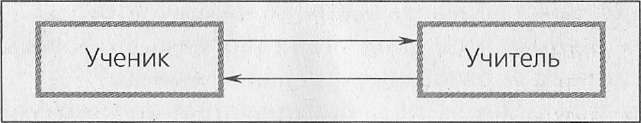 Рис. 1. Информационное взаимодействие в традиционной системе обучения без использования средств обучениявзаимодействия — учеником (обучаемым, обучающимся) и учителем (обучающим). Стрелки показывают направление информационного потока, информационного сообщения.В случае применения в учебном процессе традиционных средств обучения (например, демонстрационная таблица, натурная модель, прибор, учебная книга и пр.), не обладающих интерактивностью и, следовательно, не обеспечивающих обратную связь ни с обучаемым, ни с обучающим, мы также имеем дело с наличием обратной связи только между двумя участниками учебного взаимодействия — учителем и учеником (рис. 2).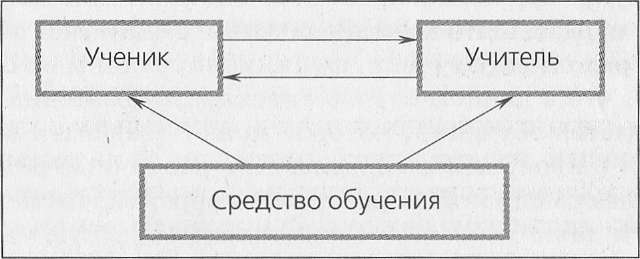 Рис. 2. Информационное взаимодействие в традиционной системе обучения с использованием средств обученияВ этом случае традиционное средство обучения, не обладая интерактивностью, является либо источником определенной учебной или учебно-методической информации, которую может использовать ученик или учитель, либо выполнять определенные методические, организационные функции под руководством учителя. Примером этого взаимодействия могут служить лекционные занятия, осуществляемые с привлечением настенных демонстрационных таблиц, раздаточного материала, учебных или демонстрационных видеофильмов, практические занятия с использованием лабораторного оборудования, стендов, приборов и пр.В рассмотренных вариантах информационного взаимодействия образовательного назначения ученик пользуется только той информацией, которую ему предоставляет учитель или средство обучения, не обладающее интерактивностью. Сам ученик является «потребителем» учебной информации даже в случае самостоятельной работы с книгой или другим средством обучения. Его активность ограничивается лишь возможностью поиска информации из книг или других традиционных средств обучения, не обладающих возможностью отвечать на его вопросы или каким-то образом реагировать на его неправильные действия.Информационное взаимодействие с использованием средства обучения, функционирующего на базе информационных и коммуникационных технологийС появлением средств обучения, функционирующих на базе ИКТ, в информационное взаимодействие включается третий субъект — интерактивное средство обучения (рис. 3). В этом случае наблюдается активное информационное взаимодействие образовательного назначения между учеником, учителем и средством обучения, функционирующим на базе ИКТ Отметим, что в данном случае активность возможна и со стороны средства обучения, которое может «задавать вопросы», «отвечать на вопросы», «предлагать» различные режимы работы с информационным ресурсом, корректировать действия ученика и даже учителя, осуществлять обратную связь в ре жиме интерактивного диалога.Развитые средства ведения диалога позволяют ученику задавать вопросы системе в произвольной форме или с использованием ключевого слова. Если ученик работает в режиме контроля-коррекции обучения, система помогает ему, генерирует различные подсказки, рекомендации по исправлению ошибок, акцентирует его внимание на допущенных ошибках, обеспечивает контроль или самоконтроль результатов обучения, тренировку на запоминание определенных знаний или умений, коррекцию в процессе приобретения нового знания.Рис. 3. Информационное взаимодействие между учеником, учителем и средством обучения, функционирующим на базе информационных и коммуникационных технологийКак видно из рисунка 3, структура информационного взаимодействия образовательного назначения изменяется — появляется интерактивный «собеседник» для ученика и учителя, меняется роль учителя и ученика. Рассмотрим более подробно, как меняется эта роль.Учитель. Роль учителя как единственного источника учебной информации смещается в направлении кураторства или наставничества. Педагог уже не тратит время на передачу учебной информации, на пересказ учебных материалов, на сообщение «суммы знаний». Это время высвобождается для решения творческих и управленческих задач.Ученик. Роль обучаемого как «потребителя» фактографической учебной информации или, в лучшем случае, участника проблемно поставленной учебной ситуации также меняется. Он переходит на более сложный путь поиска, выбора (например, по определенным признакам, представленным учителем) информации, ее обработки (возможно в больших объемах за сравнительно малый промежуток времени) и передачи.Применение учебной информации, «добытой» самостоятельно, переводит процесс обучения с уровня «пассивного потребления информации» на уровень «активного преобразования информации», а в более совершенном варианте — на уровень самостоятельной постановки учебной задачи (проблемы), выдвижения гипотезы для ее разрешения, проверки ее правильности и формулирования выводов и обобщений по искомой закономерности. При этом важна организация как индивидуальных, так и групповых, а также коллективных форм и видов учебной деятельности с использованием средств информатизации. Представим это структурой, изображенной на рисунке 4.Анализируя структуру информационного взаимодействия, представленную на рисунках 3 и 4, отметим, что впервые за всю историю развития педагогики активность в учебном процессе проявляют не только ученики и учителя, но и принципиально новое средство обучения.Активность этого средства определяется тем, что ему при необходимости можно частично передать функции учителя: сбор, обработка, хранение, тиражирование, передача информации; управление учебной деятельностью; контроль результатов обучения; предоставление заданий, адекватных уровняученика; формирование определенных умений и навыков; организация разнообразных форм деятельности по самостоятельному извлечению и представлению	знаний.Рис. 4. Информационное взаимодействие между учениками, учителем и средством обучения, функционирующим на базе информационных и коммуникационных технологийЭта особенность является одним из существенных признаков информационно-коммуникационной предметной среды и определяет суть инноваций, реализуемых с использованием средств информатизации и коммуникации.Проявление активности со стороны средства обучения обусловлено уникальными возможностями средств информационных и коммуникационных технологий, использование которых в учебном процессе позволяет реализовать основные функции этих средств обучения (см. гл. I, § 3).В представленной на рисунках 3 и 4 структурной схеме педагог выполняет следующие функции-.организует обучение и управляет учебным процессом, планирует собственную деятельность и деятельность обучаемых, осуществляет контроль за ходом учебного процесса;разрабатывает, адаптирует, модернизирует программные средства учебного назначения; осуществляет подбор и компоновку учебного материала, текста, формул, схем, таблиц, рисунков;разрабатывает методику использования средства обучения, реализованного на базе средств ИКТ в процессе обучения;адаптирует методику проведения занятия к условиям конкретной учебной группы; выбирает режим работы; обновляет и дополняет учебный материал в банках данных учебной информации;разрабатывает инструктивно-методическую документацию;автоматизирует процесс оценки знаний, умений и навыков обучаемых;разрабатывает вопросы, упражнения и задания для автоматизированного контроля знаний;выявляет ошибки в ответах обучаемых после проведения автоматизированного опроса, если это не предусмотрено в системе;анализирует наиболее часто встречаемые затруднения и ошибки с целью коррекции методики преподавания, изменения учебных планов или учебных программ;прогнозирует направления личностного развития обучаемых.Отметим, что не смотря на то, что функции учителя в новых условиях действительно изменяются, однако педагог не отходит на второй план, его роль остается ведущей. Компьютер выполняет рутинные функции, а за учителем сохраняются функции управления обучением и воспитанием как конкретного обучаемого, так и всей учебной группы. Следует отметить и тот очевидный факт, что функции педагога зависят от изучаемого предмета и методики проведения конкретного учебного занятия.Информационное взаимодействиес использованием распределенного информационногоресурса образовательного назначенияКак только в учебном заведении появляется возможность использования распределенного информационного ресурса (например, образовательных сайтов), информационное взаимодействие может осуществляться с несколькими партнерами, в различных режимах работы в Интернете. В перспективе информационное взаимодействие может осуществляться в рамках открытого образования — в образовательном пространстве.Рассмотрим вариант информационного взаимодействия учеников и учителя в информационно-коммуникационной предметной среде. Организация учебного процесса в информационно-коммуникационной предметной среда предполагает, что любой ученик непосредственно на уроке или при выполнении домашнего задания имеет возможность выхода во Всемирную информационную сеть Интернет для работы с информационным ресурсом некоторой предметной области. Ученик получает возможность поиска, отбора, передачи информации — из практически неограниченного информационного ресурса, а главное, самостоятельного выбора «траектории» обучения.Учитель, помимо перечисленных выше функций, разрабатывает, модернизирует или адаптирует электронные средства образовательного или учебного назначения, представленные в сети Интернет, подбирает учебный материал для занятий, разрабатывает структуру и принципы информационного взаимодействия обучаемого, педагога и системы. На уроках учитель выполняет роль куратора продвижения ученика на пути освоения знания, в некотором роде «навигатора» в информационной среде.Рассмотрим структуру информационного взаимодействия, содержание учебной информации и виды информационной деятельности ученика в информационно-коммуникационной предметной среде с использованием распределенного информационного ресурса образовательного назначения.1. Структура информационного взаимодействия как между учениками в классе, учениками и учителем, так и каждого из них с распределенным информационным ресурсом некоторой предметной области показана на рисунке 5.В учебном процессе ученик и учитель могут либо произвольно использовать потенциал сети Интернет, либо они получают доступ только к заведомо известным источникам учебной информации.В первом случае реализуется идея открытого образования ииспользования всего информационного потенциала глобальной сети Интернет. Данный подход рекомендуется использовать для поиска дополнительной информации при написании рефератов или докладов; для проведения телеконференций, лекций, семинаров, в которых могут принимать участие преподаватели и обучаемые из разных регионов и стран; для организации разного рода совместных исследовательских работ учеников из различных учебных заведений, а также нескольких регионов и стран. Однако и в этом случае не стоит забывать, что ученика необходимо оградить от нежелательной информации.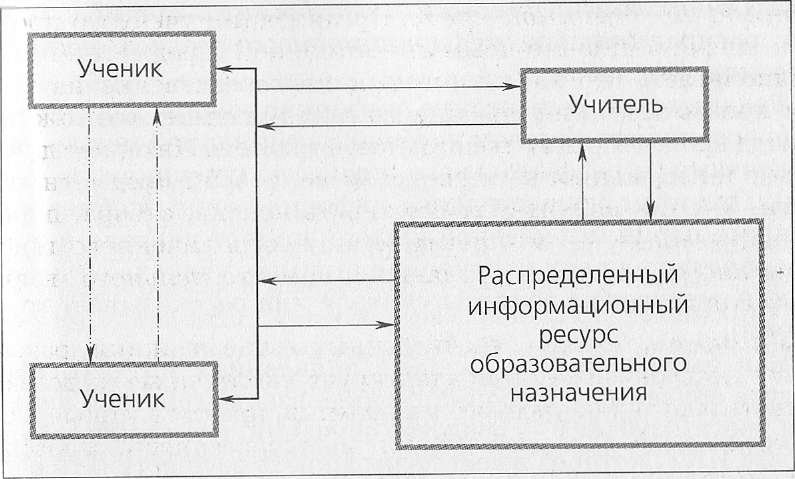 Рис. 5. Информационное взаимодействие с использованием распределенного информационного ресурса образовательного назначенияВо втором случае ученик и учитель получают доступ только к информационному ресурсу образовательного назначения, хранящемуся на определенных сайтах или порталах.Например: на уроке используется электронное средство образовательного назначения, реализованное на CD-ROM, а непосредственно в тексте, предъявляемом ученику, имеются ссылки на сайты, где хранится большой объем дополнительной информации (примеры, задания, видео- и аудиоинформация). Это позволит ученикам быстро найти информацию по интересующим вопросам и использовать ее в учебных и научных целях.В любом случае при использовании интерактивных обучающих систем, предполагающих использование распределенного информационного ресурса, у учеников формируется ряд умений и навыков, например, умение добывать информацию из разнообразных источников, банков знаний, банков данных, хранить ее, передавать и обрабатывать; формируются социальные и коммуникативные способности, культура общения, умение кратко и четко формулировать собственные мысли, вести дискуссию, доказывать свою точку зрения, уважать мнение партнеров; формируются навыки исследовательской деятельности; развивается интеллект.2. Содержание учебной информации при использовании распределенного информационного ресурса некоторой предметной области.Традиционно содержание информационной деятельности было ограничено обменом учебной информацией между двумя субъектами образовательного процесса (учеником и учителем). При этом осуществлялся информационный обмен конкретными порциями учебной информации от учителя к ученику и обратно в целях контроля (например, учитель объясняет, ученик отвечает на вопросы учителя или рассказывает то, что усвоил).Как было показано выше, с появлением интерактивных средств обучения в информационное взаимодействие включается третий субъект — средство обучения, функционирующее на базе ИКТ, которое имеет возможность осуществлять обратную связь с первыми двумя, являясь не только партнером по информационному взаимодействию, но и источником учебной информации значительного объема и различного уровня как по сложности, так и по содержанию. В настоящее время, когда появилась возможность свободного доступа к ресурсам Интернета, ученик получает возможность выбора содержания учебной информации. Он может пользоваться дома и на уроке не только рекомендованными по данному предмету CD-ROM, но и информационным ресурсом Интернет. При этом содержание учебной информации обучаемый может выбрать сам, сообразно своим предпочтениям и уровню подготовленности.3. Вид информационной деятельности ученика. Традиционно вид информационной деятельности ученика был ограничен известным набором: восприятие (при прослушивании, просмотре) в процессе объяснения учителем нового учебного материала; запоминание, заучивание самим учеником, как правило, только части представленного учебного материала; воспроизведение (вербально или в письменной форме) учеником усвоенного материала. Появление интерактивных средств обучения обеспечивает такие новые формы учебной деятельности, как регистрация, сбор, накопление, хранение, обработка информации об изучаемых объектах, явлениях, процессах, передача достаточно больших объемов информации, представленных в различной форме, управление отображенными на экране моделями различных объектов, явлений, процессов.Hi Теперь перейдем к рассмотрению различных видов учебной деятельности, осуществляемой во время информационного взаимодействия образовательного назначения в информационно-коммуникационной предметной среде.Учебная деятельность, реализуемая в информационно-коммуникационной предметной среде, обеспечивает условия взаимодействия между учеником, учителем и средствами информационных и коммуникационных технологий и направлена на достижение учебных целей. Возможности средств информационных и коммуникационных технологий, позволяющие моделировать и имитировать на экране учебные сюжеты, объекты, процессы, явления, обеспечивают реализацию новых видов учебной деятельности как по форме, так и но методам представления и извлечения знания.Напомним эти виды учебной деятельности: регистрация, сбор, накопление, хранение, обработка информации; интерактивный диалог; визуализация учебной информации; управление реальными объектами; управление отображением на экране моделей различных объектов; автоматизированный контроль (самоконтроль).Использование распределенного информационного ресурса Интернета позволяет осуществлять ученику и учителю, помимо вышеперечисленных видов учебной деятельности, еще и поиск информации, в том числе аудиовизуальной, в различных базах данных, на сайтах и порталах сети Интернет в диалоговом режиме реального времени; самопредставление во всемирной мультимедийной среде; продуцирование информации (деятельность по созданию информационного продукта); формализацию информации.Таким образом, бурное развитие технологий и их практическая реализация в системе образования неизбежно приводит к изменениям структуры, видов учебной деятельности и форм информационного взаимодействия образовательного назначения, осуществляемого между учеником, учителем и средствами ИКТ.Характерные особенности информационно-коммуникационной предметной среды.В соответствии с приведенным выше определением информационно-коммуникационной предметной среды и рассмотренными вариантами структур информационного взаимодействия, приведенными выше на рисунках, выявим характерные особенности информационно-коммуникационной предметной среды.Фиксированностъ информационного потенциала образовательного назначения предполагает наличие определенного объема информационного ресурса распределенного доступа, ориентированного на данную предметную область (или интегрированную область учебных предметов). Пользователю предоставляется информация о содержании, структуре, режимах работы с информационным ресурсом, возможность использовать его содержание, предоставляется также информация о любых изменениях, произошедших за какой-либо промежуток времени, начиная с последней модификации или обновления информации.Модифицируемость информационного потенциала образовательного назначения предполагает возможность санкционированного изменения, дополнения, исключения определенной части информации как в содержательном плане, так и его структуры, режимов работы с ним. Необходимость модификации вызвана постоянным совершенствованием ИКТ вообще и средств обучения, функционирующих на базе ИКТ, в частности. Помимо этого, «устаревание» прикладных разработок, в том числе прикладных программных средств учебного назначения, приводит к необходимости постоянного их совершенствования, хотя бы в технологическом плане. Это, однако, достаточно затруднительно, особенно в случае разработок педагогических приложений в сетях. Одним из возможных путей решения этой проблемы является использование инструментальных средств технологии мультимедиа, которые позволяют создавать мультимедийные приложения в сетях образовательного назначения и могут пополнять информационный потенциал информационно-коммуникационной предметной среды. Довольно часто происходит замена морально устаревающих организационных, инструктивных, методических материалов или возникает необходимость замены содержания учебной информации, вызванная различными причинами технического, эстетического, организационного характера, в том числе необходимость включения нового учебного материала.Открытость доступа к информационному потенциалу образовательного назначения предполагает возможность выбора любой информации из информационного ресурса, реализацию различных режимов работы с ним, установленных для пользователя. При этом пользователю должна быть предоставлена возможность реализации различных видов информационного взаимодействия. Например, в таких режимах работы Интернета, как электронная почта, электронные конференции, чаты, форумы, телеконференции, видеоконференции и др.Интерактивность информационного взаимодействия, осуществляемого в информационно-коммуникационной предметной среде в процессе пользования информационным потенциалом образовательного назначения, предполагает осуществление поиска, отбора, применения, передачи информации, информационного обмена и взаимодействия. При этом необходимо обеспечение интерактивной формы информационного взаимодействия, которая позволяет пользователю выбирать:а)	условия поиска (поле ввода текста для набора фраз или ключевых слов, констатирующие засечки, флажки, вехи отмены для уточнения области поиска и т. д.) информации; при этом поиск необходимо обеспечивать как по предметно-ориентированным указателям (с помощью поисковых систем, в которых тематические базы данных организованы в виде предметно-ориентированного иерархического дерева), так и по ключевым словам, в которых осуществляется просмотр адресов, на которых может содержаться нужная информация, и/или краткого содержания документов;б)	условия отбора информации (по адресам страниц, текст которых удовлетворяет условиям поиска, и краткие аннотации или первые абзацы текста этих страниц); условиями отбора могут быть: простые запросы (несколько ключевых слов, характеризующих документ), сложные запросы (набор логических условий, которым должен удовлетворять документ);в)	условия поиска и загрузки доступной информации; при этом необходимо обеспечение поиска и загрузки по ключевым словам или последовательности символов, по иерархическим предметно-ориентированным базам данных.Наличие развитого каталога ресурсов сайта (назначением является постоянное обновление сайта, на головной странице которого помещаются ссылки на часто используемые сетевые ресурсы) как средства систематизации информационного ресурса.Возможность пользования информационными каналами как средством доставки пользователю информации с наиболее часто посещаемых им Web-узлов портала.При этом необходимо обеспечить:просмотр полученных данных, информации в автономном режиме (без соединения с сетью), что сокращает время подключения, необходимое для загрузки файлов и получения доступа к занятым Web-серверам;возможность «подписки» на информационный канал, что обеспечивает появление содержимого информационного канала на рабочем столе и регулярное обновление информации ее поставщиком (соответствующим сайтом).7. Однозначность распознавания рабочей ситуации в процессе навигации при поиске, отборе, передаче, применении информации.Еще раз обратим внимание на факт изменения форм и методов информационного взаимодействия образовательного назначения, осуществляемого в информационно-коммуникационной предметной среде, обусловленное, во-первых, наличием нового компонента (компонентов) системы учебного взаимодействия, принимающего активное участие в процессе обучения, во-вторых, усложнением структуры этого взаимодействия в направлении развития коммуникативных и информационных реализаций, в-третьих, возможностью организовывать вышеперечисленные виды учебной деятельности, обеспечивающие высокий уровень самостоятельности и «открытость» образования.КОНТРОЛЬНЫЕ ВОПРОСЫЧем принципиально отличается информационное взаимодействие между учителем и учеником без использования средств ИКТ и с использованием средств ИКТ?Как изменяется роль учителя при использовании средств ИКТ в образовательном процессе? Как изменяется роль ученика?Какие формы и виды учебной деятельности появляются в условиях информатизации образования?Темы и вопросы для обсужденияКакие функции учителя может выполнять средство обучения на базе ИКТ и в каких случаях это целесообразно с педагогической точки зрения?Попробуйте разработать план урока с использованием средства обучения (средств обучения) на базе ИКТ для решения конкретной методической задачи. Аргументируйте целесообразность использования выбранного вами средства обучении для решения этой задачи.Представьте в виде таблицы описание действий ученика, действий учителя и реакции со стороны выбранного вами средства обучения на базе ИКТ на действия учителя и ученика и конкретной предложенной вами педагогической ситуации.Чем отличается информационное взаимодействие между учителем и учеником в информационно-коммуникационной предметной среде от традиционного информационного взаимодействия, при котором взаимодействуют только учитель и ученик?Глава IIIТехнологии мультимедиа, телекоммуникации и «Виртуальная реальность» в образовании§ 1. Использование технологии мультимедиа в образованииМультимедиа — быстро развивающаяся современная информационная технология, позволяющая объединять в информационной системе текст, звук, видеоизображение, графическое изображение и анимацию (мультипликацию). В результате обеспечивается такое представление информации, при котором человек воспринимает ее сразу несколькими органами чувств параллельно, а не последовательно. Именно этот переход к параллельной передаче аудио и видеоинформации в сочетании с использованием ее больших объемов, быстрого доступа и интерактивного взаимодействия с ней, предопределил качественно новые возможности повышения эффективности обучения.Технология мультимедиа — информационная технология,		реализующая	возможности мультимедиа-операционных сред, основанная на одновременном использовании различных средств представления информации, обеспечивающая применение совокупности приемов, методов, способов и средств сбора, накопления, обработки, хранения, передачи, продуцирования аудиовизуальной, текстовой, графической информации в условиях интерактивного взаимодействия пользователя с информационной системой.Возможности систем мультимедиа позволяют интегрирование представлять на экране компьютера любую аудиовизуальную информацию, реализуя интерактивный диалог пользователя с системой. При этом система обеспечивает возможность выбора по результатам анализа действий пользователя нужной линии развития представляемого сюжета или ситуации. В обучении технологию мультимедиа реализуют при создании и использовании программных (электронных) средств образовательного назначения. Компонентами таких программных средств являются статические и анимированные изображения, а также текстовая и видеоинформация со .звуковым сопровождением.Отличительной особенностью технологии мультимедиа в сочетании с использованием оптических дисков типа CD-ROM, переносных портативных устройств внешней памяти, флэш-памятью, DVD является возможность хранения в памяти компьютера больших объемов разнородной информации (текст, графика, цветные изображения, звук, человеческий голос, музыка, анимация, видеоклипы). Данное обстоятельство способствует созданию прикладных авторских мультимедиа-систем, предназначенных для информационной поддержки различных форм учебной деятельности. В настоящее время существуют и развиваются мультимедиа-приложения в сетях.Обучающие мультимедиа-системы позволяют пользователям, работая с базой данных, манипулировать формой визуальной информации, деформировать представленную на экране видеоинформацию по линейным параметрам; выбирать необходимую линию развития рассматриваемого сюжета; использовать информацию различного вида (текст, видеосюжет, графика, анимация); управлять работой различных устройств, лабораторных стендов и т. д. Система обеспечивает возможность анализировать действия пользователя, использовать коммуникации между обучаемым и преподавателем, реализовывать широкий спектр обучающих воздействий и т. д. [22, 30].Отдельно следует остановиться на возможностях технологий гипертекста и гипермедиа.Гипертекст (Hyper-Text) — технология обработки информации, обладающая методом организации данных, который характерен следующим: в иерархическую базу данных помещены участки обычного текста (объекты) с возможными иллюстрациями; между объектами установлены именованные связи, которые являются указателями.Гипертекст появился в начале 60-х гг. XX века и описывал систему, позволяющую получить доступ к любым зафиксированным в системе текстовым данным. При этом в таких системах имелась возможность создания собственной взаимосвязи между различными частями данных. Гипертекстовое представление информации предполагает, что текст на экране дисплея содержит активные окна, которые выделены другим шрифтом, цветом, имеют вид различных символов, картинок и т. п. Эти окна активизируются с помощью щелчка мышкой что позволяет пользователю продвигаться «в глубь» экрана, перемещаться по произвольной траектории из одного раздела в другой, концентрируя свое внимание на нужной информации, осуществлять произвольный выбор последовательности ознакомления с информацией.Распространение этого подхода с текстовых данных на доступные ныне в ПЭВМ (мобильных телефонах, карманных калькуляторах, интерактивных досках) другие виды данных — графические, звуковые, видео и т. п., определяет современное представление системы гипермедиа (Hyper-Media).Из сочетания возможностей таких технологий, как гипертекст и мультимедиа образуется технология гипермедиа {Hipermedia — сверхсреда).Системы гипермедиа содержат большой объем аудио- и видеоинформации. В процессе работы с такого рода системами обучаемым предоставляется возможность сочетать текстовую и графическую информацию со звуком, анимационными роликами и видеофрагментами.■История создания и развития технологии мультимедиаК середине 80-х гг. массовое использование персональных компьютеров нового поколения платформ IBM и Macintosh обусловило необходимость создания прикладного программного обеспечения, доступного для применения пользователями-непрофессионалами и вместе с тем инструментальных программных средств разработки прикладных программ. Появление интегрированных сред разработки прикладного программного обеспечения позволило сочетать эффективность компиляторов с удобством интерпретаторов. «Традиционные» алгоритмические языки программирования уступили место языкам (средам), основанным на технологии объектно-ориентированного программирования, таких как С++, объектный Паскаль и другие, поставляемых в комплекте с обширной библиотекой готовых классов (методов), разработанных профессиональными программистами. Тем не менее создание сложного полноценного приложения требовало достаточно высокой квалификации программиста. Таким образом, возникла проблема создания интерфейса для пользователя-непрофессионала (в области программирования) с целью создания качественного приложения определенной предметной области. Эта проблема решалась частично путем создания для наиболее распространенных областей применения персональных компьютеров (обработка текстов, графические редакторы, электронные таблицы, системы управления базами данных) мощных приложений, позволяющих решать большую часть стандартных задач, используя простые специализированные языки (примером могут послужить макрокоманды электронной таблицы). Вместе с тем в целом эта проблема остается нерешенной и по сей день.Появление в 1984 г. персональных компьютеров Macintosh, в которых были реализованы графический многооконный пользовательский интерфейс, система меню, ориентация па использование мыши и другие возможности, ставшие впоследствии стандартными для персональных компьютеров всех платформ, сразу сделали его применимым для большинства категорий пользователей, в том числе и для начинающих. Такие возможности, как оконно-графический интерфейс, развитые возможности по графике, анимации и звуку определили перспективы создания принципиально новых систем (и даже их классов) программирования, главными отличительными чертами которых были простота использования и реализуемость аудиовизуальных приложений.Дидактические возможностисистем мультимедиа,предназначенных для образовательных целейВыделим дидактические возможности современных систем мультимедиа, предназначенных для образовательных целей. К ним можно отнести следующие:функционирование базы данных аудиовизуальной информации с возможностью интерактивного доступа к любому кадру сюжета и «продвижения в глубь» выбранного кадра, а также «выхода» из него, перемещения по кадрам рассматриваемого сюжета;представление и «манипулирование» текстовой, графической, аудиовизуальной информацией как в пределах поля данного экрана, так и в пределах поля предыдущего (следующего) экрана;интерактивное взаимодействие с виртуальными объектами предметной среды;демонстрация реально протекающих событий в реальном времени (в виде видеофильма) с возможностью «наложения» графической, аудиовизуальной информации, вкрапления анимационных эффектов, в том числе любого виртуального сюжета;обеспечение доступа к любым зафиксированным в системе текстовым, графическим, звуковым видеоданным;присвоение действия (анимация, видеофрагмент, звук) текстовым и графическим объектам;дифференциация представляемой аудиовизуальной информации адекватно выбранным признакам;ранжирование, иерархизация представляемой аудиовизуальной информации адекватно установленным правилам;создание виртуального образа объекта, процесса, явления, адекватно отражающего существенные признаки его реального аналога, наделение его динамикой развития, адекватно отражающей закономерности реального развития.Таким образом, системы, основанные на реализации возможностей технологии мультимедиа, позволяют представлять на экране любую аудиовизуальную информацию, обеспечивая возможность выбора нужной линии развития представляемого сюжета или ситуации, реализуя интерактивное информационно емкое и эмоционально насыщенное информационное взаимодействие пользователя с виртуальным представлением изучаемых или исследуемых объектов, процессов и явлений [22].КОНТРОЛЬНЫЕ ВОПРОСЫКаковы характерные особенности технологии мультимедиа?Почему растет интерес со стороны пользователей к технологии мультимедиа?Как технология мультимедиа используется в образовании?Темы и вопросы для обсужденияЧто, на ваш взгляд, необходимо знать для создания качественной мультимедийной презентации?Проанализируйте одну из дидактических возможностей технологии мультимедиа и разработайте сценарий урока или его фрагмента, на котором будет использована эта возможность. Аргументируйте свой ответКакСлово «телекоммуникация» происходит от греческого слова tele — «далеко, вдаль» и латинского слова communicatio — «общение». Современное значение термина «телекоммуникация» подразумевает такие средства дистанционной передачи информации или информационного ресурса, как радиосвязь, телевизионная, телефонная, телеграфная, телетайпная, спутниковая связь, основанные на применении современной компьютерной техники, средств информационных технологий с привлечением оптоволоконных и космических технологий.Будем различать термины «технология телекоммуникации» и «средства телекоммуникаций» постольку, поскольку понятия технологии и средств, позволяющих ее реализовать, также различны.Технология телекоммуникации — это совокупность приемов, методов, способов и средств обработки, информационного обмена, транспортировки, транслирования информации, представленной в любом виде (символьная, текстовая, графическая, аудио-видеоинформация) с использованием современных средств связи, обеспечивающих информационное взаимодействие пользователей как на локальном уровне (например, в рамках одной организации или нескольких организаций), так и глобальном, в том числе и в рамках Всемирной информационной сети Интернет [22,30].Современные средства и системы технологии телекоммуникации функционируют на основе синтеза компьютерных сетей (локальных, глобальных) и средств телефонной, телевизионной, спутниковой связи, объединяются в системы передачи-приема, обеспечивают информационное взаимодействие как отдельных конкретных пользователей, так и учреждений, организаций, регионов, стран. Это позволяет производить обмен текстовой, графической, звуковой, видеоинформацией между пользователем и центральным информационным банком данных или между пользователями компьютеров, подключенных к одной из линий связи.Прежде чем приступить к изучению особенностей использования технологии телекоммуникации в образовании, рассмотрим историю их развития.История реализации возможностей технологии телекоммуникации в образованииПервые компьютерные сетевые системы ориентировались на линии связи между каждым компьютером в сети, к которым можно было бы отнести аналогию маршрута поезда (при передаче информации). Важным шагом в развитии самой идеи передачи информации следует считать «пакетную систему», которая позволяла создавать магистрали данных, по которым можно было передавать большое количество пакетов. Каждому такому пакету соответствовал некий компьютерный эквивалент карты и фиксажа времени, что позволяло достичь определенной точности пересылки информации адресату и «перевод» в информационное сообщение для использования в компьютере или непосредственно пользователем.Шестидесятые годы XX в. ознаменовались использованием фондов департамента обороны США и агентства исследовательских проектов (ARPA), что позволило проводить исследования и эксперименты, направленные на объединение между собой компьютеров и их отдельных пользователей через телефонные линии связи. Именно ARPA создало технологию «коммутации пакетов» (packet switching) — объединения компьютеров, расположенных на значительном удалении друг от друга. Целью этой технологии была разработка сети передачи информации в военной сфере, которая позволяла работать одновременно нескольким пользователям с одной линией связи. Эта технология предусматривала дробление данных, предназначенных к пересылке, на мелкие фрагменты, каждый из которых имел бы свой собственный «адрес пересылки», что позволяло создавать компьютерные сети, которые автоматически распределяли данные среди определенного количества одновременно подключенных компьютеров. Так впервые была создана система, позволяющая использовать данные несколькими компьютерами одновременно, а пользователям этой системы обмениваться электронной почтой (e-mail), с помощью которой стало возможным передавать любые объемы информации со скоростью передачи телефонной сети. Система под названием ARPANet, обладающая такими возможностями, быстро развивалась и стала использоваться для проведения интерактивных телеконференций, которые вначале возникли как научные дискуссии, но вскоре перешли в обычное информационное общение между тысячами пользователей этой сети. Некоторые авторы считают студентов первооткрывателями интерактивных телеконференций, так как именно они разработали способ использования ARPANet для той цели.Уже в 70-х гг. XX в. именно ARPA инициировала создание протоколов передачи данных между компьютерными сетями различного типа — межсетевые протоколы, которые сделали возможным возникновение и развитие всемирной сети. На этой основе создавались и развивались связи между ARPANet и пользователями других стран мира, в результате чего возникала «компьютерная паутина», которая в настоящее время является достоянием пользователей всего мира.В 80-е гг. XX в. эту сеть стали называть Internet (Интернет), которая стала расширяться и совершенствоваться, присоединяя к себе сотни и тысячи образовательных учреждений, управляющих агентств, исследовательских коллективов фирм и компаний. Стало возможным подсоединять локальные сети к Интернету, однако только для взаимодействия по электронной почте и для работы в телеконференциях. Важным достижением этого периода можно считать расширение доступа к Интернету. Эти возможности сразу стали использоваться в сфере образования. В 1985 г. Американский национальный центр AT&T по телеобучению организовал курсы дистантного обучения и специальные семинары, на которых демонстрировалось так называемое «телеобучение». В центре проводились также исследования педагогической целесообразности такого обучения по сравнению с традиционным очным и заочным обучением.В России с 1989 г. стал осуществляться совместный советско-американский проект под названием «Школьная электронная почта», который курировали сотрудники проблемного совета «Кибернетика» (Академия наук СССР) и фонд П. Коупена (США).Девяностые годы XX в. можно охарактеризовать беспрецедентным увеличением количества пользователей сети Интернет и скорости передачи данных по сети. Констатировалось 20% роста количества электронных писем, передаваемых по сети в месяц, а скорость передачи данных возросла от 5 тыс. бит в секунду до 1,5 млн, а затем до 45 млн бит в секунду. Эксперты Интернета прогнозировали скорость передачи данных до 2 млрд бит в секунду. Существенным достижением этого периода стало создание коммерческих служб, предоставляющих межсетевые услуги на соответствующих скоростях, децентрализацию в управлении Интернета и совершенствование региональных, районных и других подразделений Интернета. Всемирная паутина представляла уже достаточно сложную систему сетей, из которых высокоскоростная часть Интернета представляла собой сеть супермагистралей, а присоединенные к ней компьютеры использовали специфическую систему передачи данных, также работающую на больших скоростях.Возможность передачи любых объемов информации с достаточно большой скоростью на любые расстояния определила интенсивно развивающееся направление использования Интернета — дистанционное образование, которое нашло применение в образовании различных стран мира конца 80-х — начала 90-х гг. Стало возможным обучение студентов удаленных учебных заведений на базе некоторого центрального учебного заведения, которое, как правило, имело необходимый научно-технический потенциал. Вначале цель такого дистанционного обучения состояла в получении определенной специальности, которую не может обеспечить учебное заведение данного региона. Это своего рода дистанционное заочное обучение, отличающееся совершенно новыми организационными формами и методами представления учебной информации, автоматизированными формами контроля за продвижением в учении, сдачей экзаменов.В конце 90-х гг. XX века реализация потенциала всемирной сети Интернет сводилась в основном к использованию информационного образовательного ресурса. Это осуществлялось путем предоставления пользователю открытого доступа к информации, в том числе и образовательного назначения. Важным достижением этого периода является, во-первых, применение технологии телекоммуникации во многих образовательных учреждениях подключение каждого пользователя учебного заведения к Интернету, во-вторых, о£ пение учебного заведения с другими и, кроме того, с личными предприятиями, в-третьих, возможность уча поучающих и обучаемых в совместных видеоконференции и других видах общения с использованием телекоммуникаций. При этом значительно возросла роль коммуникаций как па уровне ученик-учитель, так и между отдельными учениками, учителями, коллективами учебных заведений. Доступность электронной почты, звуковой связи обеспечили возможность доступа пользователя к информации, к избранному адресату, а также информационного взаимодействия с другими пользователями, выхода в мировое сообщество. Возникли интеллектуальные объединения, которые формировались исключительно по личностным интересам пользователей.В этот же период Всемирная сеть Интернет становится не только источником информации, но и средой интерактивного информационного взаимодействия как между самими пользователями, так и между пользователем и информационным Web-ресурсом.Следующим шагом в расширении функциональных возможностей Интернета становится продуцирование информации совместными усилиями распределенных коллективов разработчиков, так называемых online-сообществ.Таким образом, в начале третьего тысячелетия Всемирная сеть Интернет становится, во-первых, источником распределенного информационного ресурса, доступного любому пользователю, во-вторых, средой интерактивного информационного взаимодействия как между отдельными пользователями, так и между группами, коллективами и, в-третьих, средой продуцирования информационного ресурса самого разнообразного профиля [22].Использование средств телекоммуникацийв образовательных целяхОстановимся кратко на описании следующих возможностей использования средств телекоммуникационных технологий	в 	образовательных целях: видеоконференции, электронная почта, электронные конференции (text-based conferencing), электронные дискуссии (text-based discussions), факс, кабельное ТВ (cable TV), интерактивное ТВ (iTV).К устоявшимся на настоящий момент времени средствам, пригодным для широкого применения в образовании, относятся: электронная почта; электронные конференции; Web-страницы и сайты в Интернете, используемые для доступа к распределенным информационным ресурсам; лазерные компакт-диски, в том числе с точки зрения доступа к ним через Интернет; видеоконференции; кабельное ТВ.К технологиям, которые еще не нашли широкого применения, но уже используются в образовании, относятся открытые интегрированные обучающие системы.К экспериментальным технологиям, образовательная ценность которых еще не установлена, относятся: электронные дискуссии, интерактивное ТВ (iTV).С течением времени указанная типизация, конечно, изменится, будут появляться новые технологии и средства этих	технологий.	Как	только какая-то технология достигает категории «устоявшаяся», она становится объектом всеобщего применения в сфере образования.Направления использования технологиителекоммуникации в образованииРассмотрим три основных направления деятельности учащихся по использованию возможностей средств телекоммуникаций:Общение через электронные средства связи (электронная почта, электронные конференции и дискуссии, списки рассылки, видеоконференции, факс).Дистанционный доступ к информационным ресурсам Интернета, информации на CD-ROM, кабельному или интерактивному ТВ.Создание информационных ресурсов для доступа других пользователей (через Интернет, CD-ROM или интерактивное ТВ).Рассмотрим каждое из направлений.В первом случае послание хранится до того момента, когда получатель сможет обратиться к нему и ответить на него в удобное для себя время. Во второй группе общение между отправителем сообщения и его получателем происходит	синхронно (фактически, в реальном масштабе времени). Это характерно, о частности, для видеоконференций. То же происходит и в холе электронных дискуссий, где требуются безотлагательные отпеты. Разница между синхронными и асинхронными средствами общения очень важна в плане их использования в процессе обучения.Асинхронные средства общения (связь с задержкой по времени). Асинхронные средства общения предполагают использование факсимильной связи, электронной почты и электронных конференций.Асинхронные средства информационного взаимодействия получили к настоящему времени наиболее широкое распространение за счет простоты и наименьшей стоимости. И ходе работы с асинхронными средствами общения пользователям нет необходимости координировать время использования этих средств. В этом случае общение осуществляется но почте (рассылка печатных материалов), по телефону, используется факс, электронная почта (рассылаются письма, учебные пособия, электронные учебные материалы и другое), электронные конференции. Полученные	письма	и факсимильные сообщения можно прочитать в любое удобное время. Этот подход используется в учебных заведениях, не имеющих доступа к широкополосным системам связи, и поэтому работа с этими средствами основана на применении «медленных» каналов связи.Асинхронные средства представляют собой важные источники информации, которые могут быть использованы в самостоятельной работе учеников в школе и дома, в ходе организации и проведения разнообразных учебно-исследовательских проектов. Рассмотрим каждое из средств более подробно.Использование факса признано эффективным для решения повседневных внутришкольных вопросов либо в тех случаях, когда организуется видеоконференция и прежде, чем собраться на нее, необходимо предварительное обсуждение различных вопросов, что позволяет существенно экономить время и финансовые средства.Использование электронной почты (e-mail) позволяет практически моментально передавать	адресату,	удаленная почта, электронные конференции (text-based conferencing), электронные дискуссии (text-based discussions), факс, кабельное ТВ (cable TV), интерактивное ТВ (iTV).К устоявшимся на настоящий момент времени средствам, пригодным для широкого применения в образовании, относятся: электронная почта; электронные конференции; Web-страницы и сайты в Интернете, используемые для доступа к распределенным информационным ресурсам; лазерные компакт-диски, в том числе с точки зрения доступа к ним через Интернет; видеоконференции; кабельное ТВ.К технологиям, которые еще не нашли широкого применения, но уже используются в образовании, относятся открытые интегрированные обучающие системы.К экспериментальным технологиям, образовательная ценность которых еще не установлена, относятся: электронные дискуссии, интерактивное ТВ (iTV).С течением времени указанная типизация, конечно, изменится, будут появляться новые технологии и средства этих технологий. Как только какая-то технология достигает категории «устоявшаяся», она становится объектом всеобщего применения в сфере образования.Направления использования технологиителекоммуникации в образованииРассмотрим три основных направления деятельности учащихся по использованию возможностей средств телекоммуникаций:Общение через электронные средства связи (электронная почта, электронные конференции и дискуссии, списки рассылки, видеоконференции, факс).Дистанционный доступ к информационным ресурсам Интернета, информации на CD-ROM, кабельному или интерактивному ТВ.Создание информационных ресурсов для доступа других пользователей (через Интернет, CD-ROM или интерактивное ТВ).1. Общение через электронные средства связиИспользуемые учащимися технологии при общении через электронные средства связи можно условно разделить на две группы. К первой группе отнесем асинхронное общениеВ этом случае послание хранится до того момента, когда получатель сможет обратиться к нему и ответить на него в удобное для себя время. Во второй группе общение между отправителем сообщения и его получателем происходит синхронно (фактически, в реальном масштабе времени). Это характерно, в частности, для видеоконференций. То же происходит и в ходе электронных дискуссий, где требуются безотлагательные ответы. Разница между синхронными и асинхронными средствами общения очень важна в плане их использования в процессе обучения. Асинхронные средства общения (связь с задержкой по времени). Асинхронные средства общения предполагают использование факсимильной связи, электронной почты и электронных конференций.Асинхронные средства информационного взаимодействия получили к настоящему времени наиболее широкое распространение за счет простоты и наименьшей стоимости. В ходе работы с асинхронными средствами общения пользователям нет необходимости координировать время использования этих средств. В этом случае общение осуществляется по почте (рассылка печатных материалов), по телефону, используется факс, электронная почта (рассылаются письма, учебные пособия, электронные учебные материалы и другое), электронные конференции. Полученные письма и факсимильные сообщения можно прочитать в любое удобное время. Этот подход используется в учебных заведениях, не имеющих доступа к широкополосным системам связи, и поэтому работа с этими средствами основана на применении «медленных» каналов связи.Асинхронные средства представляют собой важные источники информации, которые могут быть использованы в самостоятельной работе учеников в школе и дома, в ходе организации и проведения разнообразных учебно-исследовательских проектов. Рассмотрим каждое из средств более подробно.Использование факса признано эффективным для решения повседневных внутри школьных вопросов либо в тех случаях, когда организуется видеоконференция и прежде, чем собраться на нее, необходимо предварительное обсуждение различных вопросов, что позволяет существенно экономить время и финансовые средства.Использование электронной почты (e-mail) позволяет практически моментально передавать адресату, удален- тронная почта, электронные конференции (text-based conferencing), электронные дискуссии (text-based discussions), факс, кабельное ТВ (cable TV), интерактивное ТВ (iTV).К устоявшимся на настоящий момент времени средствам, пригодным для широкого применения в образовании, относятся: электронная почта; электронные конференции; Wefe-страницы и сайты в Интернете, используемые для доступа к распределенным информационным ресурсам; лазерные компакт-диски, в том числе с точки зрения доступа к ним через Интернет; видеоконференции; кабельное ТВ.К технологиям, которые еще не нашли широкого применения, но уже используются в образовании, относятся открытые интегрированные обучающие системы.К экспериментальным технологиям, образовательная ценность которых еще не установлена, относятся: электронные дискуссии, интерактивное ТВ (iTV).С течением времени указанная типизация, конечно, изменится, будут появляться новые технологии и средства этих технологий. Как только какая-то технология достигает категории «устоявшаяся», она становится объектом всеобщего применения в сфере образования .учителями, так и группами учителей. Несомненно, при этом должна существовать определенная служба, курирующая такую деятельность.• Электронные конференции («электронные доски объявлений») позволяют привлечь к участию в обсуждении разнообразных проблем самый широкий круг желающих, обеспечивая при этом каждому участнику возможность одновременного «присутствия» сразу на нескольких конференциях, не отходя от своего компьютера. Во время электронных конференций в работе может принимать участие большое количество участников, хотя возможно и индивидуальное общение. Для этих систем не нужен широкополосный доступ и большие ресурсы памяти, поэтому их можно использовать как дополнение к дорогостоящим системам, предназначенным для применения в особых случаях. Эти системы также можно использовать в школах, которые не имеют больших финансовых средств или прямого доступа к широкополосным системам связи. Для пользователя сферы образования электронные конференции позволяют не только быть в курсе развития интересующей его проблематики, принимать участие в обсужде- нии проблем определенной предметной области, но и самому высказываться по обсуждаемым вопросам, непосредственно в процессе информационного общения обрести единомышленников, заинтересованных коллег в обмене информационными ресурсами.Электронные конференции могут длиться от одного дня до месяца. В течение этого периода участники присылают свои сообщения, читают сообщения преподавателей и других учеников в удобное для них время, посылают свои отклики в письменном виде по электронной почте. В случае необходимости студенты могут дозвониться до преподавателя по телефону.Электронные конференции вместе с электронной почтой могут использоваться при проведении различных учебно-ис- следовательских проектов и для развития навыков общения в ходе совместной работы учащихся нескольких школ. Однако общение в асинхронной группе средств происходит медленнее, чем в видеоконференциях, и они требуют больше времени для выявления и корректировки возникающих недоразумений.ому на сколь угодно большие расстояния, текст, графику, звук, изображения, в том числе программные продукты. Электронная почта может использовать локальные сети ЭВМ и телефонную сеть общего пользования. С ее помощью целесообразно создавать «распределенные» по интересам ученические коллективы, участники которых, находясь в разных точках страны (стран), могут проводить совместные работы учебного, поискового или исследовательского характера, устанавливать международные контакты между школами. При использовании электронной почты существует потенциальная проблема доступа учащихся к конфиденциальным сведениям, отправляемым или получаемым учителями. Одним из путей решения этой проблемы является организация отдельного почтового ящика для учителей с общим отделением для учеников класса. Следует отметить, что детей необходимо предупреждать о том, какие детали личного характера они могут включать в сообщения, а также советовать им, как обращаться с помощью электронных посланий с теми, кого они не знают.Широко популярный в отечественной и зарубежной школе с середины 80-х гг. метод проектов осуществлялся в основном при использовании возможностей электронной почты. Этот метод зарекомендовал себя с положительной стороны разнообразием видов учебной деятельности, внедрением в учебный процесс исследовательского метода обучения, возможностью установления интеллектуальных контактов между партнерами по проекту. Преимущество реализации метода проектов с использованием возможностей электронной почты для сферы образования — прежде всего в доступности и простоте средств и способов получения и отправления информации, представленной в самом разнообразном виде.• Использование возможностей электронной почты легло в основу так называемых списков рассылки (mailing lists). Списки рассылки позволяют пользователю (абоненту) регулярно получать интересующую его информацию в свой электронный почтовый ящик. Для сферы образования возможности получения информации путем реализации возможностей данного вида использования ресурсов телекоммуникационных сетей приобретают самые разнообразные аспекты: регулярная рассылка и получение на местах инструктивно-норма- тивной документации от соответствующих управленческих органов образования; регулярное оповещение о конференциях, съездах, семинарах; регулярная рассылка методических материалов из регионального центра или института повышения квалификации учителей; обмен информацией как между отдельными Синхронные средства общения. Синхронные средства общения позволяют организовать доступ в реальном режиме времени к электронным учебным материалам, тестирующим системам, электронным дискуссиям в чатах, к семинарам, конференциям с помощью видеокамер и Web-камер. Синхронные коммуникации являются наиболее современными средствами информационного взаимодействия, с помощью которых можно организовывать одновременное обучение (при необходимости и одним преподавателем) нескольких групп обучаемых в нескольких учебных заведениях региона или района. Ученики и учителя могут принять участие в круглых столах, в обсуждении сложных тем и разделов, в дистанционных лекциях и лабораторных занятиях в режиме видеоконференций, когда обучающий и обучаемый «встречаются» на экранах.Видеоконференции используются не только для обсуждения учебных ситуаций, проблем «лицом к лицу», но также для видеодемонстраций, работы с приложением и совместным обсуждением видеофрагментов, рисунков, планов и диаграмм, перевода файлов с одного сайта на другой.В ходе проведения первых видеоконференций практически все системы использовались в телефонном режиме, который обеспечивал связь отдельных участников или небольших групп, находящихся в двух разных местах в одно и то же время. Одной из технических проблем была сложность использования технологий для организации дискуссий между большими группами. «Разговор с камерой» является своего рода искусством, которому надо учиться. Следует отметить, что даже сама организация видеоконференций является непростым делом. Например, координация учебных программ и расписания занятий, особенно при проведении международных видеоконференций.Несмотря на эти сложности, данный вид связи получает все более широкое распространение и прежде всего потому, что видеоконференции помогают ученикам:взаимодействовать с учителями, находящимися в других городах и странах, и получать квалифицированные советы и консультации;укреплять связи со школами за рубежом, проводить совместные уроки и обсуждение наиболее актуальных вопросов современности;С Лпринимать участие в разнообразных проектах (например, по моделированию работы Арбитражного суда, по защите окружающей среды, по совместному проектированию и программированию робота);вести разговоры на иностранном языке с носителями языка;наблюдать за актерами, изображающими различные исторические сценки, и задавать им вопросы.Заслуживает внимания и опыт проведения видеоконференции с участием школьников, имеющих проблемы со слухом, которые получают возможность общаться друг с другом посредством записей на классной доске.Видеоконференции также хорошо зарекомендовали себя в работе с учениками средних школ, которые имеют проблемы с поведением. Видеоконференции в этом случае использовались для того, чтобы улучшить их разговорную речь и навыки «слушания» собеседника. Значительному числу учащихся этой категории видеоконференции помогли развить уверенность в себе.Видеоконференции являются той технологией, которая совместима со многими организационными формами и методами обучения. Однако участникам видеоконференций потребуется время для развития навыков, необходимых для работы в режиме видеоконференции. К тому же необходимо тщательно планировать и готовить каждое учебное мероприятие с использованием этого средства общения. В этой связи к числу приоритетов, связанных с совершенствованием использования видеоконференций в учебном и воспитательном процессе, следует отнести:достижение полной совместимости в учебных программах и расписании занятий всех групп участников;наличие соответствующего уровня технической базы, в том числе средств представления аудиовизуальной информации;развитие обеспечивающей инфраструктуры для видеоконференций с участием нескольких школ и больших групп участников.2. Дистанционный доступ к информационным ресурсамРассмотрим три вида доступа к электронным ресурсам из классной комнаты:Интернет,дистанционно к CD-ROM,интерактивное телевидение.Первый вид доступа к электронным ресурсам из классной комнаты к сети Интернет является одним из наиболее частых видов использования средств ИКТ в учебном процессе. Всемирная мультимедийная среда (WWW — World Wide Web) позволяет осуществлять поиск информации (звук, аудио-, видеоинформацию, элементы технологии виртуальной реальности и пр.) по выделенным словам и рисункам, а также обеспечивает легкий доступ к нужному ресурсу всемирной сети.Интернет может в полной мере использоваться в учебных аудиториях для получения необходимой на занятии информации. Однако его ценность для детей младшего возраста несколько ограничена ввиду того, что у ребенка для работы с Интернетом должны быть сформированы не только начальные навыки пользователя ПЭВМ, но и навыки проведения исследовательской работы и правильного обращения с полученной информацией. Кроме того, необходимо, чтобы учителя ставили перед учениками четкие и ясные задачи. Это позволит сократить время поиска необходимой информации среди неисчерпаемых ресурсов глобальной сети. Определенной категории пользователей, прежде всего сферы образования, как наиболее «богатой» неподготовленными пользователями, следует использовать поиск нужной информации в Интернете по специфическим, ключевым словам. Это облегчит выборку необходимых данных или сведений из огромного потенциала всемирной сети Интернет; позволит пользователю вычленять существенные признаки необходимой ему информации.В учебном процессе могут быть использованы следующие информационные ресурсы сети Интернет:базы данных, в том числе полученные через спутниковые каналы связи;телевизионные программы, хранимые на центральном сервере проекта;информация с удаленных видеокамер;CD-ROM, расположенные в другом месте.Online Database позволяет осуществлять поиск данных в диалоговом режиме реального времени в различных базах данных, которые поддерживает на компьютерах всемирная сеть Интернет. Эта форма использования информационного ресурса нашла самое широкое применение именно в образовательной сфере. Поиск в базах данных Интернета позволяет интенсифицировать учебную, научную, творческую деятельность как преподавателя, так и обучающегося. Например, написание литературных сочинений, рефератов на основе широкого доступа к хрестоматийным, литературным материалам, возможности поиска копий документальных материалов переводит процесс обучения в творчество, обогащая интеллектуальный потенциал обучающегося богатым спектром информационного ресурса, предоставляемого всемирной сетью.US Обучение с использованием ресурсов Интернета приводит к следующим изменениям в деятельности учителей и учащихся:роль учителя становится менее авторитарной ;учителя вынуждены творчески подходить к учебному процессу и экспериментировать с традиционными учебными планами ;увеличивается доля свободного времени учителя, что освобождает его от рутинных операций и позволяет сосредоточиться на помощи ученикам ;развивается процесс взаимопомощи учеников в учебной группе, учителей и учеников ;учащиеся используют разнообразные внешкольные информационные ресурсы для выполнения домашних заданий, при этом традиционные источники информации используются учащимися на более качественном уровне ;увеличивается доля самостоятельной работы, выполняемой учащимися, что способствует развитию учебных навыков, умения планировать и организовывать свою работу ;учащиеся уделяют больше внимания процессу созидания, у них возникает интерес к решению проблемных ситуаций .Рассмотрим еще один важный аспект использования школьниками глобальной сети Интернет во в не учебной деятельности: возможность самовыражения и само представления. Общеизвестно, что любой пользователь Интернета может найти себе собеседника, единомышленника, партнера по информационному взаимодействию, представив себя как лич-весьма разнообразной интерпретации, реализуя возможности технологий телекоммуникации и мультимедиа. Работая в сетях, обучаемый может представлять себя как личность различными способами. Свою индивидуальность он может выразить путем простой текстовой регистрации или имитировать свое «я» с помощью виртуальных образов. Например, ребенок, используя средства технологии мультимедиа, может представить себя в виде аудиовизуального ряда или в любом другом текстовом, графическом или анимационном виде, затем разместить свое самопредставление в глобальной сети и искать себе друзей среди тех, кого это представление заинтересует. Отметим возможность преодоления половых, национальных, возрастных, внешних, социальных различий в качестве важной для самоопределения личности особенности работы в электронной среде. В частности, высказывается мнение о том, что освобождение от физических оков, от собственных телесных форм, которое происходит в виртуальной среде, создает определенные преимущества в осознании индивидуумом своего «я». В то же время это не может не вызывать опасений как психологов, педагогов, так и родителей.Второй вид доступа к электронным ресурсам из классной комнаты — доступ дистанционно к CD-ROM. Там, где используются CD-ROM, обычно применяются два подхода. Первый подход простой, но достаточно эффективный, состоит в том, что участники учебного проекта обмениваются отдельными CD-ROM, когда возникает такая необходимость, при помощи обычной почты. Другой подход заключается в том, что диски находятся в одном месте, а доступ к информации, когда возникает необходимость, осуществляется электронным способом. Современные технологии позволяют осуществлять информационное взаимодействие не только с удаленным CD-ROM, но и со всеми ресурсами удаленного компьютера. Свободный доступ ко всем ресурсам конкретного удаленного компьютера позволяет использовать этот вид взаимодействия в процессе осуществления самостоятельной деятельности ученика, расширяя его право выбора информации и обогащая его контакты с информационными источниками.Отметим, что CD-ROM образовательного назначения являются носителями информации, полезной для использования в учебном процессе. При этом информация на них, как правило, лучше структурирована, чем в Интернете, и зачастую ими более удобно пользоваться как учащимся, так и учителям. Информацию с CD-ROM можно использовать в качестве дополнения к традиционным учебным материалам и информационному ресурсу Интернета или сведениям, получаемым в обычных библиотеках.Третий вид доступа к электронным ресурсам из классной комнаты — интерактивное телевидение. Относительно использования интерактивного телевидения отметим, что эта технология также имеет большие возможности, но в настоящее время больше рассматривается как  экспериментальная .Перечисленные выше виды доступа к информационным ресурсам сети Интернет и соответствующие им виды информационного взаимодействия на основе телекоммуникационных сетей (при реализации определенных методических подходов) способствуют развитию у обучаемых :умения в сжатой форме представлять в различном виде (в том числе и аудиовизуальном) передаваемую информацию, составлять краткие, информационно емкие сообщения, отражающие существенные признаки передаваемой информации, вычленять существенные признаки содержательного аспекта информации, отсортировывая ее по определенным признакам;коммуникативных способностей, играющих важную роль в развитии социальной адаптации индивидуума к изменяющимся условиям современного информационного общества массовой глобальной коммуникации.        3. Создание информационных ресурсов        В каждом образовательном учреждении, имеющем возможность самопредставления во всемирной мультимедийной среде, ученики могут приобщиться к всемирному информационному ресурсу, что очень важно с точки зрения развития личности обучаемого и возможности продемонстрировать свой научный, практический и социальный потенциал. Рассмотрим деятельность учащихся по созданию различных видов информационных ресурсов, которые они могут использовать сами или совместно с другими учащимися, а также распространять через Интернет или другими традицион-ными средствами. Особенно привлекательным для учеников является создание разнообразных программных продуктов, запись их на CD-ROM, разработка Web-страниц, информационных баз (в том числе путем объединения сведений из различных источников) для их распространения через интерактивное ТВ. К этому виду деятельности могут быть привлечены учащиеся различных возрастов. Даже младшим школьникам по силам создание материалов Web-страниц. Соответственно ученикам средних и старших классов вполне по силам создание значительных по объему и сложных по исполнению сайтов при соответствующей помощи учителя.Использование средств ИКТ в образовании приводит к ситуации, при которой продукты учебной деятельности учеников и методические разработки учителей становятся доступными миллионам пользователей. Отметим, что создание учениками электронных информационных ресурсов, безусловно, является очень важной деятельностью. В связи с этим возникает необходимость пересмотра правовых норм, которые регулировали бы ответственность за размещенную в сети информацию. В настоящее время не вполне ясны права учеников и учителей, которые разместили свои работы в Интернете. Вместе с тем идет активная научная и правовая работа в области защиты авторских прав разработчиков Примеры использования технологиителекоммуникации в образованииэлектронных средств для обучения.Доступность информации для пользователей сферы образования и все возрастающая вовлеченность их в информационное взаимодействие, богатое интеллектуальными возможностями, разнообразие видов использования ресурсов телекоммуникационных сетей — все это определяет практику использования технологии телекоммуникации в образовании. Остановимся на описании ряда примеров, понимая, что невозможно описать в рамках данного учебника все возможные варианты использования телекоммуникаций в образовании.     Для языкового общения и преподавания иностранного языка специалистами соответствующей страны существуют современные средства связи, которые позволяют в условиях аудиовизуального контакта осуществлять взаимодействие с «виртуальным преподавателем», находящимся в таких странах, как Франция, Италия, Германия, Испания. Взаимодействие обучающегося с «виртуальным преподавателем» может происходить как в реальном времени, так и в рамках определенной мультимедиа-программы, с помощью которой можно расширить изучение опыта языкового общения с преподавателем соответствующей страны мира.Дистантное, или дистанционное, заочное обучение (дистантное — от английского слова distant — отдаленный, дистанционное — от французского слова distance — расстояние). Дистанционное заочное обучение уже с середины 90-х гг. прошлого века предполагало использование современных программных средств или систем учебного назначения, специальных форм тестирования, диагностики ошибок, контроля результатов обучения, переструктурирование учебного материала, предназначенного для передачи по информационной сети. При этом общение преподавателей и студентов осуществляется посредством электронной почты, видеоконференций, chat-сессий, путем поиска и представления информации во всемирной мультимедийной среде.Отечественная практика использования возможностей технологии телекоммуникации для развития заочного обучения показывает, что его осуществление чаще всего производится на базе областных учебно-методических центров. Это своего рода «опорные точки», организованные на базе развитых учреждений сферы образования. Популярностью при этом пользуются предметные базы данных, позволяющие обеспечить пользователя научно-педагогическими и методическими материалами. В более развитом виде дистанционное заочное обучение предполагает возможность организации диалога между специалистами конкретной предметной области, преподавателями институтов и университетов, студентами, а также методистами, школьными учителями, учащимися.Особой формой осуществления этого направления использования средств технологии телекоммуникации в образовании является дистанционное повышение квалификации преподавателей высших учебных заведений, учителей школы без отрыва от преподавательской деятельности. Эта форма перспективна также для оперативной смены профессии, для осуществления переквалификации, что становится актуальным в последнее время.Наблюдения за природными явлениями или социальными ситуациями, предоставляемые сайтом (например, за изменениями погодных условий, за спутниковымивозможностей NASA, за ситуацией в пределах какой-либо улицы, города и пр.), позволяют обучающимся наблюдать в режиме реального времени изучаемые явления, процессы, ситуации. При определенном методическом подходе, определяющем научные или социальные позиции, обучающиеся могут критически анализировать происходящее в реальности.Расширение услуг библиотеки учебного заведения за счет обеспечения доступа к библиотекам различных стран мира позволяет использовать весь спектр материалов, предоставляемый Интернетом. К таким материалам можно отнести как обучающие материалы, представленные в виде аудио-, видеоинформации, так и информацию с любого компакт-диска (CD-ROM), в том числе и обучающие курсы.Самопредставление, самоопределение отдельной личности или группы, коллектива во всемирной информационной среде позволяет участникам образовательного процесса (обучающему, обучающимся) представить себя во всемирной аудитории через Интернет.Для ученика эта форма представления себя как личности позволяет увидеть или услышать свои собственные слова, выраженные, например, в виде изречения или стихотворения, или изображения, созданного им самим и вынесенного на всемирную аудиторию. Этот факт служит поводом к самоанализу, усиливает чувство ответственности перед аудиторией и развивает достоинство и уважение к своей работе. Традиционная педагогика никогда не могла предоставить ученику возможность сделать свою презентацию перед аудиторией такого масштаба. Все это захватывает воображение детей, определяет их возможность представлять свои потребности, результаты своего труда или свою продукцию.Для преподавателя эта форма представления себя как личности и как специалиста позволяет обрести коллег-единомышленников в области своих профессиональных, научных интересов, своих авторских подходов к решению тех или иных проблем и задач.Обучение основам бизнеса проводится в настоящее время в школах Великобритании с помощью «виртуального эквивалента» школьной биржевой программы, которая не ограничивается временными рамками или местом проведения биржевой операции. При этом в качестве данных для осуществления виртуальной биржевой сделки, разыгрываемой с	„„^ ^иш, mui у г injiiujibuuiiaTbca реальные данные биржевых сводок, представленные в любом доступном современному специалисту виде (динамические диаграммы, матрицы данных, аудиосводки и пр.).Все вышеприведенные примеры осуществимы при реализации описанных выше направлений деятельности учащихся по использованию возможностей средств телекоммуникаций в образовании.В заключение отметим, что реализация возможностей технологии телекоммуникации в системе образования видоизменяет не только формы и структуру информационного взаимодействия участников процесса обучения, но и сам учебный процесс в связи с тем, что, во-первых, резко возрастает доступность информации и информационных технологий, в том числе прикладных и инструментальных программных средств. При этом как ученик, так и учитель могут пользоваться информационным ресурсом, принадлежащим любым учебным или научным коллективам, учреждениям, центрам региона, страны, мира. Во-вторых, интенсифицируется вовлеченность огромного количества учеников и учителей в процессы информационного взаимодействия глобального масштаба, результатами которого становится не только получение информации, знания, но и возможность представить самого себя как личность, как профессионала. В-третьих, активизируются и интенсифицируются процессы сбора, обработки, передачи научно-педагогической, учебной, методической информации.КОНТРОЛЬНЫЕ ВОПРОСЫКак возник и развивался Интернет?Какими возможностями обладают средства телекоммуникации и какие из этих возможностей могут быть использованы в образовательном процессе?Темы и вопросы для обсужденияНужно ли учащимся создавать информационные ресурсы и размещать их в телекоммуникационных сетях?Нужно ли ограничивать доступ учащихся из образовательного учреждения в Интернет?С какого возраста учащиеся могут использовать дистанционные формы обучения?§ 3. Технология «Виртуальная реальность»Программно-аппаратные средства технологии«Виртуальная реальность»Технология «Виртуальная реальность» — это технология неконтактного информационного взаимодействия, реализующая с помощью комплексных мультимедиа-операционных сред иллюзию непосредственного вхождения и присутствия в реальном времени в стереоскопически представленном «экранном мире» («виртуальном мире») при обеспечении тактильных ощущений при взаимодействии пользователя с объектами виртуального мира.Эта технология породила метод, позволяющий пользователю оперировать объектами непосредственно в реальном времени в виртуальном трехмерном пространстве, генерируемом специально разработанными программно-аппаратными средствами.Системы «Виртуальная реальность», реализующие эту технологию, обеспечивают пользователю возможность стать участником действий в абстрактных пространствах, в которых можно задать как виртуальные условия информационного взаимодействия, так и виртуальные объекты, подчиняющиеся этим условиям. При этом может быть создана сколь угодно информационно емкая инфраструктура «виртуального мира» и вполне реально ощутимое тактильное взаимодействие, ограниченное уровнем периферийных устройств самой системы «Виртуальная реальность». Кроме того, технология виртуального мира разрешает проблему удаления интерфейса между человеком и компьютером.Человек, попадающий в виртуальный мир, оказывается в пространстве более широких возможностей по сравнению с тем, что предлагает не только плоский экран монитора, но и реальный окружающий мир. Например, можно «прогуляться» по модели здания, «передвинуть» стены и предметы интерьера, формируя пространство по своему усмотрению. Можно учиться управлять космическим аппаратом или самолетом, практиковаться в хирургии, не заходя в операционную. Средства технологии «Виртуальная реальность» воспроизводят реальный мир столь точно, что можно «потрогать» и «переместить» объекты виртуального мира, ощутить их реакцию, увидеть изменения и ощутить деформацию в ответ на действия пользователя. Впечатление присутствия в виртуальном мире создается специальными аппаратными и программными средствами.Технология неконтактного информационного взаимодействия, реализуемая системой «Виртуальная реальность», позволяет компьютеру отобразить непосредственно в цифровой форме импульсы от «информационной перчатки» («интерфейс-перчатка») и «информационного костюма». Рука пользователя, одетая в «информационную перчатку», может быть спроецирована в виртуальной форме в трехмерной компью- терносгенерированной среде. Манипулируя «информационной перчаткой», пользователь может взаимодействовать с вирту- альным миром, передвигая объекты, управляя ими, может также использовать набор жестов в качестве команд. При наличии «информационного костюма», «информационной перчатки» и «информационных очков» со встроенными стереоскопическими экранами (очки-телемониторы) пользователь может, образно выражаясь, шагнуть прямо в виртуальный мир.Уже в настоящее время возможности системы «Виртуальная реальность» используются при тренаже спортсменов, и профессиональной подготовке будущих специалистов в области астронавтики, архитектуры, медицинской диагностики, в организации развлечений и досуга, а также в областях, использующих научную визуализацию. Например, если возможности трехмерной компьютерной графики позволяют осуществлять математический прогноз результатов хирургической операции на основании трехмерного изображения, представленного на экране компьютера, то использование системы «Виртуальная реальность» позволяет создать иллюзию реально проводимой операции.Контакт пользователя с системой «Виртуальная реальность» может осуществляться голосом или с помощью специального устройства — джойстринга, обеспечивающего эффект обратной силовой связи, а также с помощью очков-телемониторов.Отдельно остановимся на последних устройствах (один из возможных вариантов), так как обеспечение связи посредством голоса ничего принципиально нового в себе не несет и используется сравнительно давно. Следует лишь отметить, что в системе «Виртуальная реальность» реакция на звуковой сигнал, полученный от пользователя, производится в соответствии с составленной программой.Устройство джойстринг создает эффект обратной силовой связи, «интерфейс-перчатка» обеспечивает общение жестами, преобразуя каждое движение пальцев руки в электрические сигналы, которые воспринимаются и расшифровываются с помощью компьютера. Например, манипулируя перед экраном пальцами в «информационной перчатке», можно перемещать объекты на экране. Более того, можно «войти» в виртуальный мир экрана, отодвигая, перемещая, трогая предметы, изображенные на экране. Так, например, можно ощутить сферичность шара, иллюзию хватания предмета, изображенного на экране. Эти эффекты достигаются следующим образом: между слоями ткани «интерфейс-перчатки» проложены тонкие световодные нити, обвивающие каждый палец, проходящие вдоль кисти руки и подсоединенные к специальной плате, вмонтированной в перчатку в области запястья. С помощью специальных устройств происходит преобразование световых сигналов в электрические. Так, например, если согнуть палец, сгибается световод, энергия импульса изменяется, что немедленно улавливается фотоэлементом, который вырабатывает электрический сигнал, воспринимаемый компьютером. Кроме того, в «интерфейс-перчатку» вмонтированы на уровне подушечек пальцев руки устройства тактильной (осязательной) обратной связи. В нужный момент, определяемый системой, эти устройства надавливают на кончики пальцев, создавая эффект касания предмета виртуального мира (например, поверхности шара, изображенного на экране). Иллюзию хватания предмета обеспечивает устройство, передающее усилия пользователя по тросикам, приводящим в движение сервомоторы. Компьютер в соответствии с программой производит управление сервомоторами, посылающими обратную силовую связь пользователю. Производимые пользователем с помощью джойстринга манипуляции улавливаются компьютером, который считывает информацию и подает сигналы углового положения, генерируя обратную связь при помощи сервомоторов. Это позволяет, например, «ощутить тяжесть» предмета, изображенного на экране и «взятого в руку», или «натолкнуться» на препятствие, изображенное на экране. В «интерфейс-перчатку» вмонтированы также датчики изгиба пальца, отведения пальца в сторону, абсолютного положения и ориентации. Они обеспечивают синхронность функционирования неконтактного взаимодействия руки пользователя с системой.Очки-телемониторы представляют сооои пару очкин, внутри которых находятся два минимизированных монитора, каждый строго напротив глаза. Очки-телемониторы обеспечивают стереоскопическое видение экранного представления виртуального мира. Современная система «Виртуальная реальность» обычно обеспечивает создание различных «картинок» для Каждого глаза с определенным смещением. Очки-телемо- ииторы, снабженные специальными датчиками, информируют компьютер о поворотах головы человека, находящегося перед экраном, в результате чего пользователь имеет возможность «окинуть взглядом» всю стереоскопически представленную «картинку» виртуального мира.Для более совершенного, многогранного и многофункционального неконтактного взаимодействия пользователя с виртуальным миром применяется специальный «информационный костюм». Следует добавить, что программно-техническая реализация системы «Виртуальная реальность» имеет различные варианты.Остановимся на описании различных видов информационного взаимодействия в системе «Виртуальная реальность». В настоящее время можно выделить три подхода к осуществлению информационного взаимодействия пользователя с объектами виртуального мира, создаваемого системой «Виртуальная реальность».Первый подход реализует идею «погружения» в виртуальный мир. При этом, образно выражаясь, пользователь, облачившись в скафандр, снабжающий информацией, «входит» в дискретную цифровую вселенную. Манипулируя «информационной перчаткой», он непосредственно взаимодействует с компьютером, перемещая, трогая объекты виртуального мира, представленные на экране, или движется (летает) внутри него, естественно, с синхронным звуковым сопровождением.Второй подход обеспечивает оконное представление трехмерного пространства виртуального мира на экране компьютера. При этом в качестве средства управления используются устройства типа «спейс-болл» или «летающая мышка», обладающие значительной степенью свободы.Третий подход реализует взаимодействие с объектами виртуального мира «третьим лицом», представленным движущимся изображением на экране (например, курсор в виде определенного рисунка) и отождествляемым с самим пользователем. При этом действиями «третьего лица» управляет пользователь, находя как бы свое собственное изображение на экране.ьсе эти подходы реализуют основную идею информационного взаимодействия, обеспечиваемого системой «Виртуальная реальность». Эта идея заключается в обеспечении, во-пер- вых, непосредственного участия пользователя в событиях, происходящих в виртуальном мире, но протекающих в реальном времени, и, во-вторых, максимального отдаления интерфейса между пользователем и компьютером.Реализация вышеописанных возможностей позволяет создавать принципиально новый уровень информационного взаимодействия за счет «погружения» в трехмерную, стереоскопически представленную виртуальную реальность, обеспечивающую:моделирование ощущений непосредственного контакта пользователя с объектами виртуальной реальности (видеть, слышать, осязать рукой);неконтактное управление пользователем объектами или процессами виртуальной реальности;имитацию реальности — эффект непосредственного участия в процессах, происходящих на экране, и влияния на их развитие и функционирование;взаимодействие с объектами или процессами, находящими свое отображение на экране, реализация которых в реальности невозможна [22, 23, 24].Возможности системы «Виртуальная реальность»Возможности системы «Виртуальная реальность» позволяют через реализацию и внедрение специальных методик «встраивания» технологий обучения в предметно-ориентированные учебные среды осуществлять педагогическое воздействие, обеспечивающее:развитие наглядно-образного, наглядно-действенного,интуитивного,творческого,теоретического мышления;формирование эстетических вкусов, оценок, что способствует эстетическому воспитанию. Использование системы «Виртуальная реальность» открывает новые методические возможности в процессе формирования:умений и навыков осуществления деятельности по проектированию предметного мира;умений и навыков осуществлении.ятельности — деятелвность, в процессе которой создается и воспринимается произведение искусства;абстрактных образов и понятий, предоставляя обучаемому инструмент моделирования изучаемых объектов, явлений как окружающей действительности, так и тех, которые в реальности невоспроизводимы. Реализация возможностей системы «Виртуальная реальность» ограничена уровнем разработки программных средств, созданных для функционирования «виртуальных миров», а также возможностями аппаратных устройств [23, 24].Примеры реализации возможностей системы «Виртуальная реальность»Приведем в качестве первого примера опыт использования возможностей систем «Виртуальная реальность» в процессе обучения (по материалам итогового отчета о проекте, разработанном в West Denton Higt School Newcastle upon Type в 1991—1992 гг.). Этот опыт использования систем «Виртуальная реальность» в процессе обучения и профессиональной подготовки описывается на примерах проектов «Незнакомый город» и «Галерея на открытом воздухе».Идея проекта «Незнакомый город» заключалась в построении модели незнакомого иностранного города, куда попадает студент и где он должен принимать какие-то решения. Авторы проекта, реализуя возможности технологии «Виртуальная реальность», смоделировали один из районов французской столицы, куда «вводили» пользователя (студента), предоставляя ему возможность решать поставленные перед ним задания. К таким заданиям относятся: найти путь к ресторану или театру, «проходя» по улицам виртуального города, используя для «перемещения» управляющее устройство джойстринг; купить что-то в одном или нескольких магазинах, общаясь с «продавцами» или «проехать» каким-то видом общественного транспорта.При этом все визуальные и звуковые сообщения (подсказки) делались на французском языке. Движение объекта (студента) по городу (в виртуальном экранном трехмерном пространстве) сопровождалось соответствующими ответными звуковыми сигналами и другими действиями со стороны системы, которая представляла различные объекты виртуального 			 - Л • W» ЮJl/СЛ пи. ишкрытом воздухе»В намерение авторов входило создать такую модель художественной галереи, в которой дизайнеры по ландшафту могли бы попробовать варианты расстановки произведений искусства в контексте с окружающим пейзажем на открытом воздухе. Реализацию этого предполагалось осуществить с помощью средств системы «Виртуальная реальность». Как показал результат разработки, оказалось невозможным использовать имеющиеся образы, взятые из базы данных электронных копий хорошо известных работ художников, или сканировать новые, а затем восстановить их программными средствами. Трудности представления художественных произведений, в частности скульптур, требуют воссоздания кривых поверхностей любой степени сложности, что представляет огромные трудности в программной реализации. В связи с этим многие из электронных копий скульптур, а также любого рода пейзажи, например, сельской местности неправильной формы оказываются непригодными для визуализации с использованием системы «Виртуальная реальность».Тем не менее группа студентов и преподавателей создала несколько вариантов интерьера с помощью специализированных программных средств типа инструментария системы «Виртуальная реальность». В их число входили: часть интерьера школы; школьный центр «Информационные технологии» с входящими в него различного рода предметами; небольшая коллекция копий скульптур начала XX в., представляющая собой свободно стоящие предметы (объекты) в пространстве виртуально представленного на экране зала музея. Пользователи (студенты, школьники, преподаватели) могли «входить» на территорию музея, «перемещаться» по нему, переставлять стоящие предметы (скульптуры), выбирая наиболее удачный вариант их расположения, в соответствии с дизайном интерьера.По мнению авторов проекта, создание виртуального музея представляет собой отличное введение в конструирование (моделирование) зданий, объектов. Однако для этого требуются чрезвычайно мощные ЭВМ и значительная дополнительная программная экспертиза для стыковки всех этих предметов друг с другом, а также соответствующее программное обеспечение для достижения других эффектов, в том числе стереозвучания, управления как с помощью «интерфейс-перчатки», так и голосового.Образовательный проект «Виртуальный архитектор»Система «Виртуальный архитектор» позволяет обеспечить взаимодействие с виртуальным объектом — самостоятельно спроектированным зданием Детского центра технического творчества. Пользователь может осматривать центр, перемещать, например, окно, которое, находясь за учительской доской, не позволяет полностью видеть детскую площадку перед окном. «Виртуальный архитектор» может уменьшить, например, ребро оконной рамы, а затем отодвинуть окно по длине стены до тех пор, пока обзор не станет желаемым. Можно также отодвинуть фонтан для питья, который был расположен слишком высоко, и понизить его уровень в соответствии со своим ростом. При этом надо учесть, что здание, которое подвергается таким «виртуальным изменениям», существует на самом деле, а все эти изменения происходят с экранной моделью, представленной системой «Виртуальная реальность».Проект «Виртуальная реальность» — реальный способ для исследования планет«Проект «Виртуальная реальность» — реальный способ для исследования планет» (автор инженер Мишель Мак Грив) ориентирован на осуществление информационного взаимодействия пользователя с планетами, спутниками и вообще любыми доступными в рамках данной системы небесными телами. Возможности этой системы позволяют «посылать» виртуальный спутник на планету и получать о нем текущие данные и тем самым исследовать выбранную пользователем планету, собирать о ней подробную информацию. Это способствует конструированию модели планеты в мельчайших подробностях. Размеров экрана монитора обычно недостаточно для получения такого рода информации. В этой системе предложено виртуальное компьютерное моделирование планет. Указывая какое-либо место на поверхности модели, можно использовать «телепортацию» самого себя в выбранную точку виртуальной реальности либо космического пространства, либо планеты. Кроме того, эта система обеспечивает связь «Виртуальной реальности» с представлениями пользователя о реальном мире, что обеспечивается благодаря датчикам. В итоге система позволяет осуществлять контроль больших изображений. Эти датчики могут быть подсоединены к машине-роботу. Поэтому, если пользователь будет в своих исследованиях использовать орудие, то робот буде Автор этой системы Мак Грив приводит такие примеры использования виртуальной реальности: астронавты, работая в виртуальной реальности на борту космического корабля, могут управлять роботом в космосе. С помощью видеошлема, в который встроены очки-телемониторы, человек-оператор может видеть картинку, адекватную той, что видит робот. Датчики оператора, прикрепленные к перчаткам, могут регулировать движения робота (например, для ремонта спутника или для сборки новых конструкций на нем) до тех пор, пока робот чувствует освещение на чувствительной солнечной панели. С помощью систем виртуальной реальности человек может исследовать планеты, осуществлять «виртуальную те депортацию», в том числе самостоятельно путешествовать по поверхности планет, в каком угодно ее месте. При этом пользователь может видеть на экране стереоскопическую модель, проводить с ней эксперименты. Более того, исследования могут осуществляться в таком виртуальном месте, которое на самом деле либо недоступно, либо опасно для жизни исследователей. Проект «Виртуальная хирургия» Система «Виртуальная хирургия» позволяет с помощью виртуального инструмента в руках и стереоскопического экранного изображения виртуального пациента проводить студенту-меди- ку операцию, расчленяя пациента электронными лучами, подтверждая или опровергая установленный реальный диагноз. При этом можно моделировать специфические дозы и виды лекарств для пациента и получать информацию о его состоянии, чтобы затем точно определить эти дозы для реального пациента.Подытоживая изложенное, отметим, что в приведенном примере использование системы «Виртуальная реальность» обеспечивает педагогическое воздействие лонгирующего характера, формирующее пространственное видение (видение глубины изображения), развивает склонность к эстетическому восприятию изображения, фантазию; формирует умения осуществлять анализ, синтез, абстрагирование, обобщение; инициирует развитие операционального, наглядно-образного, теоретического мышления.Перспективы использования системы «Виртуальная реальность»Говоря о перспективах использования системы «Виртуальная реальность», можно прогнозировать ее применение в образовании в следующих областях: при изучении стереометрии, черчения; при решении конструктивно-графических, художественных и других задач, для решения которых необходимо развитие умения создавать мысленную пространственную конструкцию некоторого объекта по его графическому представлению; в процессе профессиональной подготовки специалистов при изучении графических методов моделирования в курсах инженерной и компьютерной графики; при организации тренировки специалистов в условиях, максимально приближенных к реальной действительности; при организации досуга и развивающих игр. Кроме того, технология «Виртуальная реальность» идеально подходит для обучения иностранным языкам. Ее возможности применимы для обучения в промышленной сфере, где вопросы здоровья и безопасности обучаемых часто представляют большую проблему. Технология «Виртуальная реальность» может служить удобным средством при моделировании дизайнерами и проектировщиками вариантов размещения, например, художественных объектов в различных общественных местах (художественных галереях, музеях) и т. д.В заключение отметим, что использование средств ИКТ в учебном процессе, а особенно интерактивных, мультимедийных электронных средств учебного и образовательного назначения, технологии «Виртуальная реальность», интеллектуальных обучающих систем приводит к изменению структуры и психологической аспектации устоявшегося веками информационного взаимодействия между учителем и учеником. Оно в настоящее время строится не на абсолютизировании авторитета обучающего, а скорее всего, на партнерских отношениях, которые устанавливает преподаватель со своими учениками [23, 24].КОНТРОЛЬНЫЕ ВОПРОСЫКакими аппаратными и программными средствами создается иллюзия присутствия человека в виртуальном мире?Какие основные подходы для создания информационного взаимодействия реализуются системой «Виртуальная реальность»?Каковы перспективы использования системы «Виртуальная реальность» в школьном образовании?использовать Темы и вопросы для оосужденияЯвляется ли потенциальная независимость ученика от учителя при использовании системы «Виртуальная реальность» достоинством или недостатком с педагогической точки зрения?Для решения каких педагогических задач было бы целесообразно использовать технологию «Виртуальная реальность»?§ 4. Зарубежный опыт использования образовательных порталов в профессиональной деятельности работников образованияПортал Everything EducationК настоящему времени разработано большое количество специализированных сайтов для системы образования, образовательных порталов, включающих самую разнообразную информацию, базы данных различного назначения, в том числе и учебно-методического. Их использование полезно не только для учителей, учеников учебных учреждений, родителей, работников органов управления образованием, но и для самого широкого круга пользователей.Рассмотрим структуру и содержание специализированного образовательного портала (сайта) Everything Education (http://www.everythingeducation.org), который является источником информации для системы образования Соединенного Королевства Великобритании и Северной Ирландии, а также других стран, интересующихся этой системой или желающих получить интересующую их информацию.В данном контексте порталом называют приложение, обеспечивающее персонифицированный и настраиваемый интерфейс, дающий пользователям возможность находить и использовать приложения и информацию в соответствии со своими интересами, задачами, функциями информационно-образовательной среды. Образовательные порталы содержат самую разнообразную информацию для учителей, учеников и их родителей, обеспечивают прямой доступ к широкому разнообразию бесплатных и платных цифровых материалов для обучения, дают возможность найти, сравнить, выбрать и поделиться информацией об обширном диапазоне цифровыхUUpa.iiUb£l'lCJir»no±A	—J- -	провайдерами.Специализированный образовательный портал (сайт) Everything Education предоставляет не только большой объем информации для учеников, учителей и их родителей, но и множество бесплатных услуг для школ, органов управления образованием, коммерческих предприятий, спонсоров или просто людей, занимающихся самообразованием.Целью Everything Education является инициация совместной работы школ, спонсоров и коммерческих предприятий в совместном использовании ЖеЬ-ресурсов для обеспечения выполнения образовательных стандартов.В Everything Education имеются следующие компоненты:School Quote — запрос услуг, который дает возможность школам сообщить поставщикам товаров и услуг о том, в чем они нуждаются.School Posts — доска вакансий для учителей и других должностей в школе.Supplie Finder — директория компаний, которые снабжают образовательный сектор. Здесь перечислены все школьные предметы. Выбрав определенный предмет, мы получаем полную информацию о том, какие книги, аудио-, видео- и другие источники существуют и где их можно приобрести. Также указаны товары и услуги для администраций школ и менеджеров.School Board — доска объявлений, помогающая взаимодействовать школам и местным коммерческим предприятиям.School Register — регистрация школ, база данных всех стран Соединенного Королевства Великобритании и Северной Ирландии.Выбрав определенную страну, мы автоматически переходим на страницу, где перечислены все города и графства этой страны. Выбрав интересующий нас город, мы перемещаемся на страницу, в которой перечислены все школы данного города/графства, откуда мы можем попасть на страницу любой из школ и получить подробнейшую информацию о системе данной школы. Кроме того, если родители не знают, в какую школу отправить своего ребенка, они могут ознакомиться с имеющимися школами и заполнить анкету, которая предоставляется каждой школой. После отправки она автоматиче-дет рассматривать данную заявку.В нее входят следующие компоненты:Classroom', источники для изучения всех школьных предметов; включает 14 категорий ссылок на все предметы, которые, в свою очередь, содержат ссылки на различные темы по данному предмету и окно для запроса нужной информации;Staff Room: ссылки на правительственные сайты и сайты образовательных учреждений; включает в себя 8 категорий ссылок;® School Visits: поездки для детей — как образовательные, так и развлекательные; включает 8 категорий ссылок: музеи, зоопарки, выставки, поездки, экскурсии, парки, развлечения, заповедники;® Common Room: развлечения; 7 ссылок на различные базы данных по темам: музыка, кинотеатры, фильмы, игры и т. д.;Playing Field: спортивные ссылки; здесь мы можем найти 9 категорий ссылок по зимним и летним видам спорта;Reference: рекомендации по использованию энциклопедий, словарей и атласов; 6 ссылок на базы данных энциклопедий, атласов, словарей, периодики, радио и телевидения;Revision: гид по наиболее подходящим сайтам Интернета для учеников, откуда они могут получить информацию по тому или иному предмету; содержит 13 категорий ссылок;® Latest News: последние новости: здесь находятся 2 ссылки на газеты и радио/телевидение;Careers Center: помогает ученикам задуматься о своей карьере; 4 ссылки на базу данных университетов, базу данных всех колледжей Соединенного Королевства Великобритании и Северной Ирландии, на базу данных свыше 50 ООО образовательных курсов по всей Англии, просто советы и база данных по всем существующим в настоящее время дипломам, квалификациям и сертификатам;Funding/Sponsorship: информация о капиталах, фондах, спонсорах; включает в себя две ссылки: Socrates (общественная программа-акция в образовании, включающая множество ссылок на школьное образование (Comenius), высшее образование (Erasmus), изучение и преподавание языков (центр Lingua), информацию о технологиях в образовании {Minerva), на другие образовательные программы и акции, обмен опытом с другими организациями).ВеликобританииПредставим краткое описание одного из интересных нововведений в системе образования Великобритании: интерактивной образовательной сети, которая получила название национальная образовательная сеть.Одним из способов построения национальной образовательной сети является создание набора официально признанных ЖеЬ-ресурсов, содержащих структурированную и полезную для учителей информацию. Суть в том, что в итоге должны быть охвачены интересы различных групп учителей и персонала, но на каждом Web-сайте должна размещаться информация определенного типа, например:информация по определенным учебным предметам для средних школ и высших учебных заведений;информация для координаторов программ для людей со специальными потребностями;информация для воспитателей и их помощников, информация для классных помощников;ресурсы для специалистов, работающих с детьми дошкольного и младшего школьного возраста;ресурсы для учителей начальных школ;информация для директоров сельских школ;информация для директора, завуча и других людей, управляющих школой;ресурсы для учителей, занимающихся исследованиями;информация о магазине школьных принадлежностей;ресурсы для учителей, занимающихся вопросами связи дома и школы;ресурсы для классных руководителей;ресурсы для обеспечения международных контактов.На этих сайтах содержатся ссылки на соответствующие электронные конференции, адреса электронной почты, другие подобные сайты. Все подобные сайты построены из расчета нескольких сотен посещений в день, но не должна исключаться и возможность доступа сотен тысяч учителей (через несколько лет). Ресурсы должны быть понятны не только специалистам по ИКТ.Национальная образовательная сеть основана на использовании технологий Интернета и Интранета для создания обучающей системы высокого качества при профессиональной поддержке со стороны NetmecLia Education. Поэтому все, 			,но удовлетворяют основным правилам, предъявляемым образовательной сетью. Каждый сайт выполнен на определенном уровне качества, подтвержденном логотипом. Этот логотип показывает пользователям, что данный сайт заслуживает полного доверия с образовательной точки зрения.Использование ресурсов Интернета в образовательных целях доступно учителям и ученикам любого региона, который обладает новым программным продуктом, предлагаемым фирмой Netmedia (www.netmedia-ed.co.uk). В оригинале программный продукт называется The Interactive Grid for Learning, что в переводе: интерактивная образовательная сеть. Каждый месяц разработчики предлагают новые возможности сети.За более детальной информацией можно обратиться на сайты www.igfl.net,www.challenge.ngfl.gov.uk/gridreg/ и www.netmedia-ed.co.uk.Благодаря интеграции возможностей глобальной и локальной сетевых технологий интерактивная образовательная сеть успела занять лидирующие позиции в системе образования нескольких стран. Приобретая этот программный продукт, школа получает доступ к новым услугам, таким как глобальный роуминг, интернет-телефония и видеоконференции; удаленный доступ к разнообразным он-лайновым образовательным материалам, к новейшим мультимедиа приложениям в режиме реального времени.Таким образом, интерактивная образовательная сеть — это образовательная инфраструктура, обладающая следующими особенностями:дружественный интерфейс и возможность выбора интерфейса, учитывающего личные предпочтения обучаемого;педагогически корректные способы представления информации;поддержка технологий Интранета и Интернета;динамичное управление содержанием сайтов;большое разнообразие электронных учебных материалов высокого качества;управляемая библиотека ссылок;новости;простота администрирования и использования сети в профессиональной деятельности учителя, в ходе самостоятельной работы ученика.jt enjuiviuтуш«1 о ixi 1мддд:м II VM_ 1 H (ЛЛ1И, 11ид[Лди lu.Интерфейс сети разрабатывается с учетом специфических потребностей и особенностей аудитории; работа каждого пользователя в сети несет отпечаток индивидуальности. Создавая возможность выбора удобного интерфейса для любой аудитории — от дошкольников до старшеклассников, разработчики предлагают еще и индивидуальный способ организации учебного процесса для каждого конкретного пользователя.Пользователю предлагается «оболочка», с помощью которой он получает доступ к образовательным материалам, удовлетворяющим требованиям национального образовательного стандарта. Учителя и ученики становятся непосредственными авторами информационного наполнения сети. Специальный центр поддержки оказывает содействие учителям в создании собственных педагогических приложений. Ученики и учителя могут создавать собственные проекты, интерактивные мультимедийные образовательные материалы и при этом от них требуются только навыки пользователя. Используя приложение для создания тестов, учитель может легко организовать он-лайновую проверочную работу для учеников.Интерактивная образовательная сеть предлагает современное и простое в использовании средство коммуникации, основанное на технологии Интернета для организации интерактивного информационного взаимодействия между участниками учебного процесса (учениками, учителями, родителями, органами управления образованием). Основная аудитория интерактивной образовательной сети — учителя (методисты, лекторы), ученики (студенты), родители и дети; руководители, администрация образовательного учреждения, библиотекари.Рассмотрим возможности, которые предоставляет интерактивная образовательная сеть различным категориям пользователей.Для учащихся• Организация контроля за процессом собственного обучения.Интерактивная образовательная сеть предоставляет каждому школьнику персональную папку для работы. Папка может быть доступна ученику с любого компьютера, подключенного к Интернету. В папке ученика может храниться самая разнообразная информация, включая текст, графику и т. д.Все его материалы, созданные на компьютере, могут быть изменены или отосланы кому-либо еще.Поиск информации.Интерактивная образовательная сеть предоставляет тщательно отобранный и тематически организованный образовательный материал, доступ к которому обеспечивается в комфортных условиях для пользователя.Предоставление гибкого режима работы.Учащиеся могут использовать возможности интерактивной образовательной сети везде, где имеется доступ к Интернету — в школе, в библиотеке, дома. Каждый школьник также имеет свой электронный адрес.Предоставление возможности самообразования и самообучения.Интерактивная образовательная сеть предоставляет возможность получения дополнительных знаний по предметам из он-лайновых ресурсов.Повышение мотивации обучения.Индивидуальная работа, разнообразные образовательныематериалы, наглядность и удобство в работе повышают заинтересованность в обучении.Для школЭкономия времени учителя.Все функции, предоставляемые ученику, доступны и для учителя. Учитель может легко поместить любое задание в папке ученика, переслать ему ссылку на он-лайновые образовательные материалы в соответствии со своей методикой.Развитие новых форм обучения.Учитель имеет возможность организовать дискуссию, добавляя в группу любого, кто в данный момент находится в сети. Это напоминает обычный чат, отличие в том, что учитель решает, кто будет принимать участие в обсуждении; он же контролирует, отслеживает ход беседы.Доступ к информационным ресурсам.Учителя получают доступ к ресурсам, которые затем используются на уроках, а также знакомятся с новыми образовательными инициативами. Учителя, тьюторы высшей школы могут использовать соответствующие материалы для своей работы, равно как и получить совет по использованию информационных технологий в образовании. Библиотекари получают доступ к ресурсам, которые, в частности, могут быть использованы для развития навыков чтения. Родители узнают больше об обучении их детей, а также получают возможность заниматься образованием детей самостоятельно, в домашних условиях с помощью многочисленных он-лайновых упражнений.Создание образовательных ресурсов.Учителям обеспечивается возможность разработки он-лай- нового образовательного контента (информационно-справочных систем, тестов, электронных средств образовательного или учебного назначения для дистанционного обучения) и размещение его в интерактивной образовательной сети. Возможна также разработка сопроводительной документации для сайта и его учебного или информационного наполнения, которая разъясняет родителям и учителям возможности его использования при работе с дошкольниками, учениками, студентами.Упрощенное администрирование Web-сайта учебного заведения.Сеть предоставляет набор инструментов, который значительно облегчит процесс создания Web-сайтов, их обновление и администрирование. Зарегистрировать сайт учебного заведения и предложить его для пользователей образовательной сети можно на сайте http://challenge.ngfl.gov.uk/gridreg/.Для администрации образовательных учрежденийЭкономия денег.Образовательные учреждения получают право приобретения новинок в сфере информационных и телекоммуникационных технологий, новые электронные средства образовательного назначения по льготным ценам.Информационная поддержка.Руководители образовательных учреждений могут получить совет по ведению дел, а также информацию о новых системах управления, способных облегчить и сделать более рациональным управление колледжем или школой.Для региональных органов управления образованиемВозможность развития системы образования региона обеспечивается расширением образовательного потенциала сети, что приводит к улучшению качества обучения. Возможность рассылки по школам новейших мультимедиа- приложений в режиме реального времени позволяет постоянно обновлять образовательный контент.Возможности наполнения региональной составляющей ob- разовательной сети позволяют повысить уровень образования в регионе.Для поддержки независимых пользователей интерактивная образовательная сеть предоставляет богатый выбор он-лайновых ресурсов: библиотека ссылок, библиотека проектов, новости.Остановимся подробнее на их описании.Библиотека ссылок — это ссылки на многочисленные сайты по всему миру, сопровождаемые детальным анализом их образовательной ценности. Библиотеки проектов — это широкий спектр материалов, которые учитель может использовать на своих уроках. Кроме этого, пользователю предоставляется палитра инструментов, которая позволяет создавать проекты на определенную тему и разрабатывать планы уроков.Рассмотрим образовательные ресурсы (материалы), доступные через образовательную сеть. Их можно разделить на следующие категории:материалы для обучения (рабочие учебные материалы, он-лайновые тесты);материалы для уроков (конспекты уроков, описание мероприятий с пояснениями учителя);сопутствующие материалы (статистика, архивы, базы данных учебного назначения);информация и услуги (музейные выставки, он-лайновые конференции, почтовые рассылки);обучение и аккредитация (информация о курсах повышения квалификации).Вся информация предоставляется из следующих источников: медиакомпании, правительственные управления и агентства, общественные проекты, частные преподаватели, образовательные издательства, библиотеки и архивы, местная администрация, музеи и галереи, благотворительные организации.Авторы позиционируют интерактивную образовательную сеть как технологию будущего, объясняя свою позицию тем, что в создании интерактивной образовательной сети используются стандартные системы и технологии, а сама сеть снабжена внутренней поисковой системой, у всех категорий пользователей есть возможность использовать интерактивные мультимедийные приложения, он-лайновые видео- и аудиоматериалы, а также разрабатывать собственные материалы. Информационные peiypiDi образовательного назначении.§ 1. Типизация информационных ресурсов образовательного назначенияСам по себе компьютер, несмотря на то что он является технической основой средств ИКТ, не может быть ни средством обучения, ни средством развития личности учащегося (определенной аналогией может служить бесполезность видеомагнитофона как средства обучения при отсутствии учебных видеофильмов). Реализация выделенных в предыдущем параграфе направлений внедрения в образование средств ИКТ возможна при наличии в арсенале педагога специально разработанных дидактических материалов —- различных программных средств и систем.Важнейшим вопросом любой науки является типология изучаемых данной наукой объектов. С момента начала первых работ в области создания программных средств для учебного процесса и до настоящего времени в педагогической литературе используются различные понятия для обозначения подобных программ (программных систем): «обучающие программы», «компьютерные обучающие программы», «автоматизированные обучающие системы», «педагогические программные средства», «программные средства учебного назначения», электронные средства (издания) учебного (образовательного) назначения и т. д.По отношению к информационным ресурсам образовательного назначения решение вопроса типологии является очень непростым делом, однако крайне необходимым, так как отнесение конкретного программного средства к некоторому типу определяет педагогическую целесообразность и сферу его использования в образовательном процессе.Типология информационных ресурсов образовательного назначенияРассматривая вопросы типологии, нельзя не отметить тот факт, что скорость появления новых названий и определений в этой предметной области практически сопоставима со скоро-Информационные ресурсы образовательного назначения распределенный информационный образовательный ресурс локальных и/или глобальных сетейЛокализованный информационный ресурс на жестких магнитных носителяхРис. 6. Типизация информационных ресурсов образовательного назначения по технологическому признакустью происходящих изменений в области ИКТ. В настоящее время спектр возможных видов использования средств ИКТ настолько широк, что возникает необходимость в некотором обобщенном понятии. Таким понятием может быть понятие «информационные ресурсы образовательного назначения» (рис. 6).Информационные образовательные ресурсы могут быть динамическими и статическими. Динамическими ресурсами будем называть те ресурсы, которые можно изменить, внести дополнения, коррективы и т. п., а статическими образовательными ресурсами будем называть те ресурсы, которые уже не подлежат изменению. К ним относятся электронные издания учебного или образовательного назначения, изданные на CD-ROM, в которые уже нельзя внести коррективы, их можно только переделать и издать снова.В последнее время фирмы, которые специализируются на издании электронных средств образовательного назначения, предусматривают в своих программных продуктах доступ в Интернет на соответствующий сайт, где можно получить дополнительную информацию, новые задачи и задания и т. п.Таким образом, информационные ресурсы образовательного назначения могут быть реализованы не только на жестких носителях, CD-ROM, DVD, различных дискетах, но и распределены в локальных или глобальной сетях на специальных образовательных сайтах. Следовательно, эти ресурсы потехнологическому признаку можно разделить на те ресурсы, которые могут размещаться в сетях и быть доступными многим пользователям одновременно, и на локализованные ресурсы.Распределенные информационные образовательные ресурсы — это те ресурсы, которые распределены в локальной или глобальной сетях. В глобальной компьютерной сети располагается огромное количество самой разнородной информации, которая предназначена для самых различных категорий пользователей. Вместе с тем в учебных, образовательных, воспитательных целях могут быть использованы далеко не все информационные ресурсы Интернета.Локализованные ресурсы — это те ресурсы, которые хранятся на жестких носителях, CD-ROM, DVD, различных дискетах и т. п. Информационные ресурсы реализуются чаще всего в виде электронных изданий учебного (образовательного) назначения или электронных средств учебного (образовательного) назначения.| Электронное издание учебного назначения (ЭИУН) или электронное средство учебного назначения (ЭСУН) — учебное средство, реализующее возможности средств ИКТ и ориентированное на выполнение следующих функций: предоставление учебной информации с привлечением ! средств технологий мультимедиа, гипертекст, гипермедиа, j геоинформационных; осуществление обратной связи с 5 пользователем при интерактивном взаимодействии; контроль результатов обучения и продвижения в учении; автоматизация процессов информационно-методического обес- ; печения учебно-воспитательного процесса и организацион- I ного управления учебным заведением [30].^ В зависимости от используемых технических возможностей электронные средства учебного назначения позволяют:организовать разнообразные формы деятельности обучаемых по самостоятельному извлечению и представлению знаний;применять весь спектр возможностей современных информационных технологий в процессе выполнения разнообразных видов учебной деятельности, в том числе таких, как регистрация, сбор, хранение, обработка информации, интерактивный диалог, моделирование объектов, явлений, процессов, функционирование лабораторных стендов, виртуальных лабораторий;диагностировать интеллектуальные возможности Ov Мучаемых, а также уровень их знаний, умений, навыков, уровень подготовки к конкретному занятию;управлять обучением, автоматизировать процессы контроля результатов учебной деятельности, тренировки, тестирования, генерировать задания в зависимости от интеллектуального уровня конкретного обучаемого, уровня его знаний, умений, навыков, особенностей его мотивации;создавать условия для осуществления самостоятельной учебной деятельности обучаемых, самообучения, саморазвития, самосовершенствования, самообразования, самореализации;использовать в учебном процессе возможности технологий мультимедиа, гипермедиа, гипертекст, геоинформационные технологии;работать в сети, обеспечивая управление информационными потоками;манипулировать информацией, видоизменять представленную информацию по разным параметрам;выбирать необходимую линию развития рассматриваемого сюжета (текст, видеосюжет, графика, анимация, управление работой различных устройств, лабораторных стендов и т. д.).Важнейшей функцией этих средств является представление на экране в различной форме учебной информации, что позволяет: инициировать процессы усвоения знаний, приобретения умений и (или) навыков учебной или практической деятельности; эффективно осуществлять контроль результатов обучения, тренаж, повторение; активизировать познавательную деятельность обучаемых; формировать и развивать определенные виды мышления.Указанные возможности представления в электронных средствах учебного назначения информации различного вида, их огромные выразительные возможности сами по себе не обеспечивают и не гарантируют педагогической эффективности от их использования в образовательном процессе. Несмотря на отмеченный многолетний опыт использования разнообразных типов электронных средств образовательного назначения в учебных целях как в отечественной, так и в зарубежной школе, потенциальные возможности этих средств остаются неисчерпанными. На практике их эффективность в полной мере не реализована даже в учебных заведениях, оснащенныхсамыми современными компьютерами и имеющими полноценный доступ в Интернет. Для устранения этого противоречия необходимо прежде всего опираться на теоретические основы, раскрывающие целесообразность создания и применения электронных средств и изданий в образовании, выявляющие методические цели их использования.df К важнейшим методическим целям, достижение которых может быть обеспечено в случае использования ЭИУН (ЭСУН), могут быть отнесены следующие:индивидуализация и дифференциация процесса обучения (например, за счет возможности поэтапного выполнения заданий различной степени сложности);осуществление контроля с обратной связью, с диагностикой ошибок (констатация причин ошибочных действий обучаемого и предъявление на экране компьютера соответствующих комментариев) по результатам обучения (учебной деятельности) и оценкой результатов учебной деятельности;осуществление самоконтроля и самокоррекции, тренировки в процессе усвоения учебного материала и самоподготовки учащихся;высвобождение учебного времени за счет выполнения трудоемких вычислительных работ и деятельности, связанной с числовым анализом;расширение изобразительных средств за счет компьютерной визуализации учебной информации;моделирование и имитация изучаемых или исследуемых объектов, процессов или явлений при проведении лабораторных работ (например, по физике, химии, экологии) в условиях имитации в компьютерной программе реального опыта или эксперимента;создание и использование информационных баз данных, необходимых в учебной деятельности, и обеспечение доступа к сети информации;усиление мотивации обучения за счет изобразительных средств, использования игровых ситуаций;вооружение обучаемого стратегией усвоения учебного материала;развитие определенного вида мышления (например, на- глядно-образного, теоретического);97формирование умения принимать оптимальное решение или вариативные решения в сложной ситуации;• формирование культуры учебной деятельности, информационной культуры обучаемого и обучающего.В образовательном процессе зачастую рассматриваются электронные издания (средства образовательного назначения, реализующие все возможности ЭИУН и включающие решение воспитательных проблем и задач). Электронные средства образовательного назначения реализуют не только учебную, но и воспитывающую, просветительскую функции, к ним можно отнести электронные энциклопедии, информационные системы с некоторой педагогической информацией и т. д.Осуществление различных видов учебной деятельности возможно также за счет использования в учебном процессе программных средств учебного назначения, которые являются составной частью ЭИУН (ЭСУН) или ЭИОН (ЭСОН).'	Программное средство (ПС) учебного назначения (ПС УН) —i	программное средство, в котором отражается некоторая|	предметная область, в той или иной мере реализуется тех-j	нология ее изучения, обеспечиваются условия для осу-,	ществления различных видов учебной деятельности.ПС УН предназначается для использования в учебно- воспитательном процессе, при подготовке, переподготовке и повышении квалификации кадров, в целях развития личности обучаемого, интенсификации процесса обучения.Использование ПС УН ориентировано на достижение следующих задач: решение определенной учебной проблемы, требующей ее изучения и (или) разрешения (проблемно-ориентированные ПС); осуществление некоторой деятельности с объектной средой (объектно-ориентированные ПС); осуществление деятельности в некоторой предметной среде (предметно-ориентированные ПС). Современные ПС УН реализуются на базе технологии мультимедиа. В этой реализации их называют по-разному: электронными средствами, изданиями учебного или образовательного назначения [30].Приведем типологию программных средств учебного назначения по функциональному и методическому назначению, рассмотрим их типизацию по дидактическим целям и по форме организации занятия. Использование каждой из типиза- ций обусловлено характером и направленностью решаемых при этом педагогических задач.^ Программные средства по функциональному назначению подразделяются следующим образом.Педагогические программные средства, организующие и поддерживающие учебный диалог пользователя с компьютером, предоставляющие учебную информацию и направляющие обучение с учетом индивидуальных возможностей и предпочтений обучаемого.Диагностические, тестовые программы, констатирующие причины ошибочных действий обучаемого, оценивающие его знания, умения, навыки, устанавливающие уровень обученности или уровень интеллектуального развития.Инструментальные программные средства, предназначенные для конструирования программных средств (систем) учебного назначения, для подготовки и генерации учебно-методических и организационных материалов, для создания разнообразных графических, музыкальных включений, сервисных «надстроек» программы.В свою очередь, инструментальные программные средства прикладного назначения подразделяются следующим образом:инструментальные системы, которые предназначены для разработки автоматизированных средств или систем контролирующего, консультирующего, тренирующего назначения;авторские программные системы, предназначенные для создания, конструирования программных средств (систем) учебного назначения;системы компьютерного моделирования (демонстрационного или имитационного);программные среды со встроенными элементами технологии обучения (включают в себя предметную среду с элементами педагогической технологии для ее изучения);инструментальные программные средства, которые обеспечивают осуществление операций по систематизации учебной информации при использовании системы обработки данных (например, информационно-поисковые системы, учебные базы данных);экспертные системы различного назначения, являющиеся средством представления знаний, способные организовать диалог между пользователем и системой при решении той или иной учебной задачи.Предметно-ориентированные программные среды, позволяющие осуществлять моделирование изучаемых объектов и явлений. Программные средства, предназначенные для формирования культуры учебной деятельности, информационной культуры, (текстовый редактор, электронные таблицы, графические и музыкальные редакторы).Программные средства, предназначенные для автоматизации процесса обработки результатов учебного эксперимента (для измерения, записи и визуализации информации о реально протекающих процессах и явлениях, полученной посредством датчиков, сопрягаемых с компьютером).Программные средства, управляющие действиями реальных объектов, устройств, роботов, лабораторных стендов.Учебные среды программирования, предназначенные для начального обучения навыкам программирования.Программные средства, предназначенные для автоматизации процесса информационно-методического обеспечения и ведения делопроизводства в учебном заведении.Сервисные программные средства, обеспечивающие комфортность работы пользователя (автоматизация процессов контроля результатов обучения, генерации и рассылки организационно-методических материалов, организации и управления ходом занятия).Игровые программные средства развивающего и досугового назначения.If Программные средства по методическому назначению делятся следующим образом:обучающие программные средства — сообщают сумму знаний, формируют умения, навыки учебной или практической деятельности, обеспечивая необходимый уровень усвоения;программные средства-тренажеры, предназначенные для отработки разного рода умений и навыков, повторения или закрепления пройденного материала;программы для контроля (самоконтроля) уровня овладения учебным материалом;информационно-поисковые программные системы, информационно-справочные программные средства, обеспечивающие поиск, выборку по определенным признакам учебной информации, формирующие умения и навыки по систематизации информации;имитационные программные средства, представляющие определенный аспект реальности для изучения его структурных или функциональных характеристик;моделирующие программные средства, позволяющие моделировать объекты, явления, процессы с целью их исследования и изучения;демонстрационные программные средства, позволяющие визуализировать изучаемые объекты, явления, процессы, обеспечивающие наглядное представление учебного материала;программы для автоматизации различных вычислений и расчетов;программные средства для досуга, развивающие память, реакцию, внимание и т. д.Й Иногда между приведенными выше типами программных средств учебного назначения нельзя провести четкой границы. Так, например, все программные средства реализуют (хотя и в различной степени) функции обучения. Следует отметить, что наибольший дидактический эффект от их применения достигается при комплексном использовании возможностей средств информационных и коммуникационных технологий на различных видах занятий, в следующих видах учебной деятельности: информационно-поисковая, экспериментально-исследовательская, деятельность по обработке информации, деятельность по представлению и извлечению знаний и т. д.В настоящее время одним из наиболее распространенных на практике видов электронных изданий учебного (образовательного) назначения является так называемый электронный учебник.Электронный учебник — это информационная система (программная реализация) комплексного назначения, обеспечивающая посредством единой компьютерной программы, без обращения к бумажным носителям информации, реализацию дидактических возможностей ИКТ (гл. I, § 3) во всех звеньях дидактического цикла процесса обучения:постановка познавательной задачи с использованием аудиовизуальных средств технологий мультимедиа, гипермедиа;предъявление содержания учебного материала, реализующее возможности технологий мультимедиа, гипертекст, гипермедиа;7*99организация учебной деятельности по выполнению отдельных заданий при реализации интерактивности, компьютерной визуализации;автоматизация контроля деятельности учащихся с диагностикой ошибок и коррекцией действий пользователя;подготовка к дальнейшей учебной деятельности (автоматизация предъявления учебного материала, задание ориентиров для самообразования, дополнительного образования).Электронный учебник, обеспечивая непрерывность и полноту дидактического цикла процесса обучения, предоставляет теоретический материал, организует тренировочную учебную деятельность и контроль уровня знаний, информационно-поисковую деятельность, математическое и имитационное моделирование с компьютерной визуализацией и сервисные функции при условии осуществления интерактивной обратной связи.Особая значимость рассмотрения вопросов, связанных с разработкой и использованием в процессе обучения такого вида ЭСОН, как электронные учебники, обусловлена тенденцией все более широкого их использования в школе. Применение электронных учебников в реальном учебном процессе позволяет педагогу реализовать на практике такие методические цели, как индивидуализация, дифференциация, визуализация, самоконтроль и др. Сферой специального применения электронных учебников является технология дистанционного обучения, которое ниже мы рассмотрим подробно.При рассмотрении вопросов создания и использования в образовательном процессе такого вида ЭСОН, как электронный учебник следует иметь в виду, что электронный учебник в данном случае представляет собой собирательное понятие, являющееся электронным аналогом таких реальных печатных учебных изданий, как собственно учебник, учебное пособие, учебно-методическое пособие и т. д., но реализующим дидактические возможности ИКТ (гл. I, § 3). С точки зрения разработки ЭСОН такие виды электронных учебных изданий, как электронный учебник, электронное учебное пособие или электронные методические рекомендации, должны соответствовать общим требованиям к ЭСОН такого вида и содержать типовые содержательные и структурные компоненты.В структуре электронного учебника могут быть выделены различные компоненты, например: оглавление, справочная система, список информационных источников. Однако основными являются два компонента: содержание учебного материала и система управления обучением, включающая контроль образовательных достижений. Элементы содержания учебного материала могут быть представлены различным образом: текст, графика, анимация, звук, видео, картинки и т. д. Наличие системы контроля образовательных достижений, которая может реализовываться на различных этапах ос- ноения содержания обучения, и возможность управления обучением на основе результатов такого контроля показывает принципиальное отличие электронного учебника от электронного текста, который может быть создан с использованием различных программных систем, например текстового процессора Word. Несмотря на возможность использования в тексте, созданном с использованием современных текстовых процессоров, различных технологических усовершенствований (гиперпереходов, закладок, включения в текст графических объектов и т. д.), такой текст не может быть отнесен к классу учебников, поскольку не реализует в полной мере требования к учебнику и технологии обучения.1/1/еЬ-приложения образовательного назначенияВ середине 90-х гг. расширение возможностей информационного взаимодействия в условиях Интернета определяется появлением ЖеЬ-технологии. Web-технология — это технология, интегрирующая и унифицирующая решение задач в области сетевых баз данных, задач на уровне клиента, сервера и мультимедийных задач. Это стало возможным как в силу независимости постановки и решения вышеозначенных задач от типа платформ, так и наличия общих протоколов и единого интерфейса. Эта технология позволила выйти на новый качественный уровень корпоративным системам, что определило в настоящее время интенсивное развитие телекоммуникационных технологий.Одной из важных особенностей Wefo-технологии является возможность реализации технологий гипертекст и гипермедиа. Напомним, что гипертекст (гипертекстовый документ) содержит ссылки на другие документы, позволяя переходить к ним в произвольно выбранной последовательности. Аналогично гипермедиа — документ, который, помимо текста, содержит графику, звуковое сопровождение, неподвижные картинки, видеофрагменты, и позволяет осуществить переход, используя не только элементы текста, но и изображения.Эти возможности позволили создать и практически реализовать большое количество различных дистанционных образовательных курсов. В некоторых из них предполагается дистанционная работа с интерактивными мультимедийными приложениями. Следовательно, появляются новые возможности активного информационного взаимодействия в среде Интернета: просмотр текста, графики, видеоклипов, в том числе со звуковым сопровождением, получение ответов на свои запросы, просмотр каталогов и пр. Эти возможности создают предпосылки для практической реализации интерактивного информационного взаимодействия пользователя с источником информационного ресурса и, кроме того, порождают у педагогов потребность в использовании средств, позволяющих создавать авторские программы и размещать их в локальных или глобальной сетях.Все усиливающееся проникновение глобальной компьютерной сети Интернет во все сферы общественной жизни, в том числе и в систему образования, требует рассмотрения вопросов, связанных с разработкой и использованием ЭСОН, реализованных в виде приложений в сетях (Же&-сай- ты, И^еЬ-страницы различного функционального назначения и т. д.). С развитием технологий дистанционного обучения все большее число учебных курсов становятся доступными обучаемым непосредственно при работе в Интернете. При этом важно отметить, что все ресурсы образовательного назначения, создаваемые как ЖеЬ-приложения, должны удовлетворять общим требованиям, предъявляемым к ЭСОН.Простейшим способом подготовки документа для представления в Интернет является запись файла, подготовленного, например, в текстовом процессоре Word, в формате HTML. Получили широкое распространение специализированные программные системы для создания Же&-страниц, позволяющие использовать на Же&-странице звук, делать их динамическими и оформлять с использованием различных стилей СDream Weaver, Macromedia Generator и др.). Также разработаны и используются многочисленные инструментальные программные системы, предназначенные для автоматизации разработки программных средств, имеющих в том числе и средства создания Же& приложений (более подробно об этом можно будет прочитать ниже).ПРИМЕРПриведем описание программного продукта «Smash» («Авария»), созданного фирмой Actis (Великобритания). Программный продукт реализован на CD и содержит ссылки на сайт разработчиков программы в Интернете.Занятие с использованием программы «Smash» предполагает расследование причин и виновников автомобильной аварии. Следователями выступают сами ученики, учителю отводится роль организатора и помощника. Данный программный продукт рассчитан на младших школьников, детей 8—10 лет.В методических указаниях к программе учителю рекомендуется всю работу на занятии разделить на три части.я	часть — предварительная деятельность. Ученикам предлагается немного поиграть. Эта игра поможет ученикам проверить свои способности детектива и умение делать догадки. Учитель просит принести или приносит сам разнообразные вырезки статей из газет. После этого вырезаются только заголовки и показываются ученикам, а они должны по заголовку догадаться о содержании статьи. Желательно подбирать такие заголовки, в названиях которых встречаются омонимы, что делает задачу угадывания более сложной. Например, можно использовать статью о безбилетных пассажирах с таким названием «Число зайцев продолжает уменьшаться». Команда, правильно отгадавшая содержание статьи по заголовку, получает призовые баллы.В этот этап также входит объяснение хода игры, раздается весь необходимый материал, ставится конечная цель игры.я	часть — деятельность. На этом этапе занятия ученики получают из Интернета и анализируют разнообразную информацию, связанную с аварией: задания шефа полиции, свидетельства очевидцев. Ученики записывают все необходимые данные в специальные бланки, которые раздаются учителем перед началом игры. Кроме бланков дети могут использовать карту города и фигурки людей, так или иначе связанных с данным происшествием.я	часть — результаты. Ученики после детального анализа всей полученной информации предоставляют рапорт шефу полиции, называют виновника или виновников аварии, дают свои рекомендации по избежанию подобных автомобильных аварий.Методические указания для учителя, составленные авторами и разработчиками программного продукта, включают в себя: подробный план урока; сценарий происшествия; комментарий к сценарию; карту города, фигурки очевидцев и участников происшествия; инструкцию к ходу ведения занятия; бланки для учеников; заполненные образцы бланков; интернет-пароли для учителя и учеников.Организация работы учеников с этим программным продуктом на уроке состоит в следующем.Ученики разбиваются на группы и располагаются вокруг компьютеров. В этот момент к ним на экран начинают поступать различные сообщения, которые присылаются в виде электронных писем и звуковых файлов с голосами очевидцев происшествия в режиме реального времени. Сначала шеф полиции одного маленького городка Англии сообщает о дорожной аварии, которая произошла в этом же городе и дает задание ученикам найти виновного в этой аварии. После этого информация, в виде интервью с очевидцами, через определенные промежутки времени поступает из глобальной сети Интернет. Эти данные не связаны между собой, иногда запутаны. Поэтому главная задача учеников — тщательно проанализировать все полученные сведения, отбросить ненужные данные и описать в деталях происшествие. В конце занятия ученики должны написать рапорт, в котором содержится описание аварии, ее виновники, а также рекомендации для дальнейшего избежания подобных аварий на дорогах.Необходимое программно-техническое обеспечение занятияДля организации работы с данным программным продуктом необходим хотя бы один компьютер, подключенный к глобальной сети Интернет и оснащенный принтером (для распечатки поступающих сообщений), а также звуковой картой и колонками (для поступающей звуковой информации). Наилучший вариант, если в классе, где проходит занятие, есть несколько компьютеров, тогда ученики могут читать поступающую информацию прямо с экрана монитора.После того как задание было получено, ученики класса разбиваются на группы. Очень важно отметить, что в составе одной группы должно быть не более четырех человек, чтобы каждый смог проявить свои способности, знания и уменияследует добавить, что этот программный продукт универсален и он может использоваться как в одном, так и в нескольких классах.Время, необходимое для работы с данным программным продуктомУчитель сам может регулировать интервалы, через которые будет поступать информация из глобальной сети Интернет, но в среднем продукт рассчитан на два урока по 40 минут каждый. ЗаданиеОбсудите достоинства и недостатки данного программного продукта.Все ли ученики задействованы в активной работе на занятии?Как на занятии выполняются такие педагогические задачи, как умение работать в коллективе, умение слушать других, умение анализировать данные, умение обобщать, а также умение делать выводы?Если игра основывается на жизненной ситуации, есть ли у учителя необходимость создавать дополнительную мотивацию?За счет каких методических приемов реализуется принцип интерактивности обучения?Как графические возможности данного программного продукта влияют на восприятие информации учеником?Базы данных и базы знаний учебного назначенияСегодня в системе образования все шире используются такие понятия, как базы и банки данных, базы знаний. Рассмотрим эти понятия более подробно.База данных (БД) — поименованная, целостная совокуп- ! ность данных, которая отображает состояние объектов и их отношений в данной предметной области. БД обеспечивает использование одних и тех же данных в различных приложениях, допускает решение задач планирования, проектирования, исследования, управления [30]. Банк данных (БнД) — это совокупность всех массивов информации длительного хранения, как правило, организо- i ванных в библиотеки данных, а также программно-техни- j ческих средств, обеспечивающих ее накопление, обновле- 1 ние, корректировку и использование [30].Функционирование БД обеспечивается системой управления базами данных {СУБД). Базой данных иногда называют организованный набор фактов из какой-либо предмет-ной области, информацию, упорядоченную в виде набора элементов записей одинаковой структуры. Для обработки записей используются специальные программы, позволяющие их упорядочить, делать выборки по указанному правилу (правилам).Базы данных предназначены для хранения различной информации: текстовой, графической, справочной, методической, статистической и т. д. Информация, хранящаяся в базах данных, может быть связана между собой; например, список обучаемых, результаты контроля знаний по разным темам и предметам, посещаемость занятий, сравнительные диаграммы задолженностей обучаемых по различным дисциплинам, информация об имеющейся на кафедрах методической документации и т. д. База данных обеспечивает использование одних и тех же данных в различных приложениях (например, приложениях MS Office), допускает решение задач планирования, проектирования, исследования, управления. Базой данных еще называют информацию и программы ее обработки. Для обработки записей в базах данных используются специальные программы, позволяющие их упорядочить, делать выборки по указанному правилу (правилам). В процессе функционирования баз данных для систематизации, хранения и представления информации используются специальные сервисные программные средства. Базы данных могут использоваться в целях оперативного управления учебным заведением, для самостоятельной работы всех участников учебного процесса с разнообразной информацией, для контроля и анализа данных о ходе учебного процесса. Зачастую база данных является составляющей более сложной системы: базы знаний, экспертной обучающей системы, системы искусственного интеллекта [22].База знаний (БЗ) — организованная совокупность знаний, < представленная в форме, которая допускает автоматиче- I ское или автоматизированное использование этих знаний j на основе реализации возможностей информационных тех- i нологий [30].Базой знаний иногда называют совокупность систематизированных основополагающих сведений, относящихся к определенной области знания, хранящихся в памяти ЭВМ, объем которых необходим и достаточен для решения заданного круга теоретических или практических задач. База знаний учебного назначения — это информационная система, содержащая модель конкретной предметной области (определенный объем учебной информации по данной дисциплине), а также данные о формируемых умениях обучаемого и способах использования этих умений. В системе управления БЗ используются методы искусственного интеллекта, специальные языки описания знаний, интеллектуальный интерфейс. База знаний содержит не только конкретные факты, но и описание общих закономерностей (например, предметной области). База знаний используется в приложениях искусственного интеллекта для решения задач в определенной области [23].База знаний может включать в себя справочные пособия и энциклопедии, содержащие разного рода информацию (текст, графики, иллюстрации, анимационные ролики). Входящая в базу знаний информация может быть представлена в разном виде: просто текст, гипертекст и т. п. Текст может содержать активные окна, которые позволяют пользователю продвигаться в глубь экрана, перемещаться по произвольной траектории из одного раздела в другой, концентрируя свое внимание на нужной информации, осуществлять произвольный выбор последовательности ознакомления с информацией. База знаний содержит специальную подсистему, позволяющую контролировать процесс обучения и управлять им. По своим возможностям базы знаний представляют собой упрощенный вариант экспертной обучающей системы или ее часть.Экспертные обучающие системыЭкспертные системы (ЭС) — класс систем искусственного интеллекта, предназначенных для получения, накопления, корректировки знания, предоставляемого экспертами из некоторой предметной области для получения нового знания, позволяющего решать определенные задачи, относящиеся к классу неформализованных, слабоструктурированных, объясняя ход их решения. ЭС ориентированы на использование неформали- зуемых знаний, например, в таких областях, как медицина, геология, фармакология, образование и т. п. Оболочка ЭС — универсальная часть экспертной системы, содержащая только механизмы рассуждений и «оболочку» базы знаний, которую пользователи заполняют информацией из своей конкретной области. Технологически экспертная система — пакет программ, способный с помощью методов искусственного интеллекта анализировать факты, представляемые пользователем, исследовать ситуацию, процесс (например, поставить диагноз или дать рекомендации). Экспертная система включа-ет в себя базу знаний и «машину» логического вывода. База знаний содержит эмпирические правила, наблюдения и описания прецедентов, полученные путем опроса экспертов.Экспертные обучающие системы являются частным случаем интеллектуальных обучающих систем. В процессе функционирования экспертные обучающие системы способны имитировать работу человека — эксперта в данной предметной области.i Экспертная обучающая система (ЭОС) является средством | представления знаний, организует диалог пользователя с I системой, обеспечивает: пояснение стратегии и тактики . решения задач изучаемой предметной области; контрольуровня знаний, умений и навыков с диагностикой ошибокпо результатам обучения и оценкой достоверности контро- ! ля; автоматизацию процесса управления самой системой в S целом [30].Практическая реализация экспертных обучающих систем предполагает, что они состоят из трех подсистем: базы, знаний учебного назначения, содержащей знания эксперта в данной предметной области; системы поиска необходимой информации в базе знаний: пользовательского интерфейса, обеспечивающего обмен информацией между пользователем и системой.Экспертные обучающие системы можно использовать для подачи учебного материала, экспертного сопровождения решения задач на уровне репетитора; для контроля знаний, умений, навыков; для автоматизации процесса управления учебной деятельностью.В экспертных обучающих системах используются возможности систем искусственного интеллекта в целях диагностики уровня усвоения учебного материала. На этапе создания системы формируется модель обучаемого, затем в процессе функционирования системы знания обучаемых диагностируются на основе знаний экспертов в данной предметной области. В процессе работы обучаемого с системой фиксируются ошибки и затруднения в ответах. В память ЭОС заносятся данные о знаниях, навыках, ошибках, индивидуальных особенностях каждого обучаемого. Система проводит анализ результатов учебной деятельности каждого обучаемого, группы или нескольких групп, выявляет наиболее часто встречаемые затруднения и ошибки. Система дает рекомендации обучаемым и обобщенные данные педагогам. Это позволяет оптимизиро- иать процесс организации и управления учебной деятельностью обучаемых. Полученные в ходе занятия данные позволят педагогам выявить те разделы, которые обучаемые усвоили слабо, обратить особое внимание на плохо усвоенный материал, при необходимости провести корректировку методик, учебных планов и программ.Экспертные обучающие системы позволяют сопровождать решение задач на уровне репетитора. В процессе решения обучаемым задач система осуществляет пошаговый контроль правильности написания формул и хода решения задачи. Предусматривается интерактивный режим работы обучаемого с системой. Обучаемый выбирает самостоятельно темп работы с системой и траекторию обучения.Слабым звеном экспертных обучающих систем и других систем такого типа является практическая реализация идей личностно-ориентированного обучения, и прежде всего дифференциации обучения, основанной на выборе индивидуальных обучающих воздействий. Дифференциация обучения предполагает разделение учебных вопросов, задач, заданий по степени сложности, разделение обучаемых по уровням подготовки (низкий, средний, высокий) или по уровням усвоения материала (узнавание, алгоритмический, эвристический, творческий). Педагогический эффект от использования ЭОС определяется опытом эксперта или группы экспертов, чьи обобщенные знания и опыт положены в основу работы системы. Эффективность организации и управления системы во многом определяется техническими возможностями средств ИКТ, используемых в учебном процессе, и качеством конкретного программного обеспечения.Внедрение экспертных обучающих систем в учебный процесс должно способствовать дифференциации и индивидуализации обучения, развитию творческой, познавательной активности и самостоятельности обучаемых [23].Реализация отдельных возможностей ЭОС осуществляется в базах данных, базах знаний, экспертных системах учебного назначения.Интеллектуальные обучающие системыПод интеллектуальной обучающей системой (ЭОС) будем понимать комплекс организационно-методического, информационного, технологического и программного обеспечения, реализующего дидактические возможности средств ИКТ (гл. I, § 3).Одной из актуальных задач, решаемых интеллектуальной обучающей системой, является рациональное использование информации о знаниях, умениях, возможностях обучаемого. Система должна обеспечить такое взаимодействие в схеме ученик — информационная система — учитель, чтобы педагог всегда имел возможность получить аналитические данные об уровне сформированности у обучаемого каждой учебной операции. В данном случае возможна организация взаимодействия между пользователем и системой, основанная на особенностях обучаемого.Интеллектуальная обучающая система имеет следующие особенности.Система предназначена для использования на различных занятиях: лекциях, лабораторных и практических занятиях, во время самостоятельной работы обучаемых, в процессе научно-исследовательской деятельности, курсового и дипломного проектирования.Система содержит текстовые массивы, параметры модели, включает в себя модули контроля, автоматизации расчетов, реализации модели, построения графиков, формирования текстовых окон.В процессе работы обучаемого с ИОС предусматривается компьютерная визуализация учебной информации, математическое моделирование изучаемых объектов, процессов и явлений, имитация работы различных устройств.Взаимодействие пользователя и системы характеризуется наличием интерактивного диалога, позволяющего обеспечить приближение диалога между обучаемым и системой к диалогу между обучаемым и педагогом.Содержащийся в базах знаний учебный материал располагается в экранных фрагментах, т. е. обеспечивается представление информации в виде гипертекста.Структура ИОС представлена на рисунке 7 [12, 16].Система состоит из двух частей —* основной и вспомогательной.Вспомогательная часть содержит:• подсистему интеллектуального управления ходом учебного процесса: реализующую интерактивный диалог пользователя с системой; обеспечивающую получение ответов на запросы пользователя; формирующую модель обучаемого, схему обучающей последовательности; реализующую возможности выбора стратегии обучения и обучающих воз-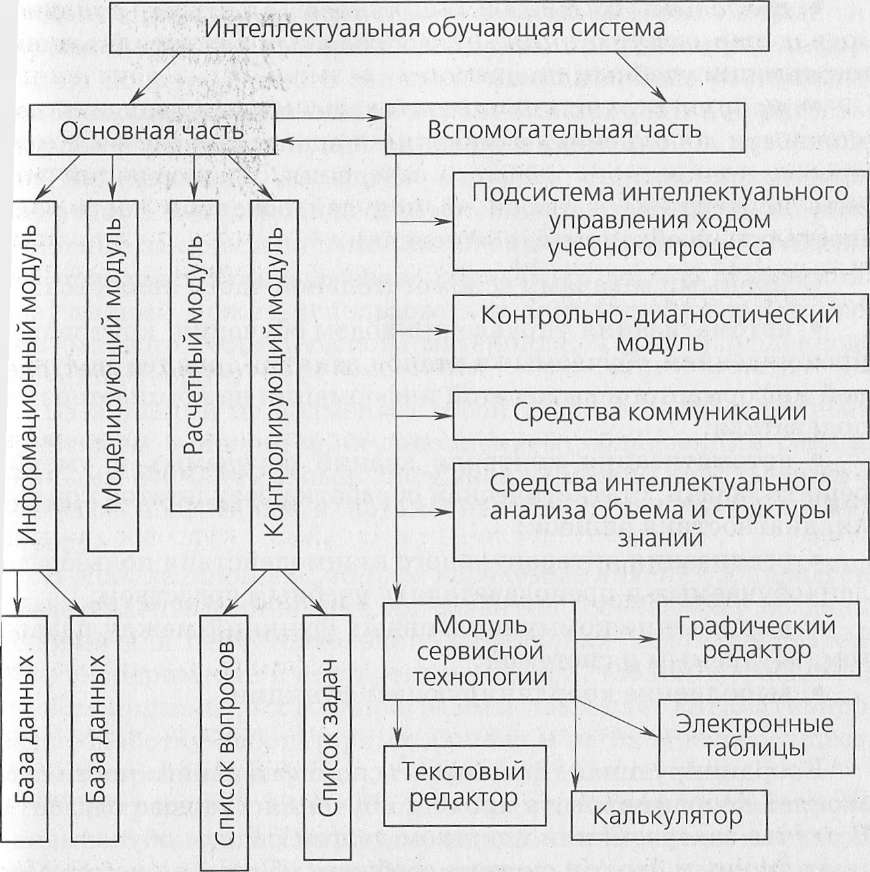 Рис. 7. Структура интеллектуальной обучающей системыдействий, механизмы адаптации системы к конкретному объекту обучения; позволяющую регламентировать и координировать режим работы пользователя;контрольно-диагностирующий модуль, позволяющий: рассчитать и оценить параметры субъекта обучения для определения оптимальной стратегии и тактики обучения на каждом этапе занятия, вводить в базу данных результаты контроля каждого обучаемого, проводить их статистическую обработку, отслеживать решение задач на уровне репетитора;113средства коммуникации, позволяющие осуществлять связь между участниками учебного процесса и системой; обеспечить работу в сети;8 - 9625средства интеллектуального анализа содержания и структуры знаний, необходимых для организации и управления учебным процессом;модуль сервисной технологии, обеспечивающий возможности дополнения, изменения и адаптации системы к запросам конкретного учебного заведения, позволяющий вносить коррективы в любой из модулей основной части, осуществлять необходимые вычисления.Основными задачами вспомогательной части являются:автоматизация управления ходом обучения, контроль за прохождением обучаемыми этапов занятия, анализ полученной информации и вывод этой информации на компьютер преподавателя;автоматизация контроля знаний обучаемых и умения решать задачи, статистическая обработка результатов контроля, диагностика ошибок;реализация интерактивного взаимодействия пользователей (обучаемых и преподавателя) с учебным средством;выполнение коммуникативных функций между педагогом, обучаемым и системой;выполнение координирующей функции.Координирующая функция вспомогательной части позволяет координировать процесс обучения каждого студента. В случае задержек или слишком долгой работы обучаемого с тем или иным блоком система сообщает об этом на компьютер преподавателя.Основная часть программы состоит из следующих модулей: информационного, моделирующего, расчетного, контролирующего. Составляющие основную часть программы экранные фрагменты содержат текстовую и графическую информацию. Текстовая информация содержит теорию, формулы, пояснения, указания, комментарии. Графическая информация содержит графики, схемы лабораторных установок, рисунки, анимационные ролики. Возможно включение видеофрагментов.Информационный модуль включает в себя базу данных и базу знаний учебного назначения. База данных содержит информационно-справочный материал, информацию, необходимую для оперативного управления учебным процессом. В базу да и Внедрение в учебный процесс интеллектуальных обучающих систем позволит: повысить эффективность обучения за счет возможности самоконтроля, индивидуального, дифференцированного подхода тс каж- дому обучаемому, развить процессы познавательной деятельности; создать условия для самостоятельного приобретения знаний [12, 16, 23].КОНТРОЛЬНЫЕ ВОПРОСЫДля чего нужна типология информационных ресурсов образовательного назначения?Что означает понятие «распределенный информационный образовательный ресурс»?В чем заключается разница между динамическим и статическим информационным образовательным ресурсом?Темы и вопросы для обсужденияКаковы перспективы использования интеллектуальных обучающих систем в образовании?В чем, по вашему мнению, преимущества и недостатки электронного учебника?§ 2. Проектирование и разработка информационных ресурсов образовательного назначенияПроцесс разработки разного рода информационных ресурсов образовательного назначения (электронных средств учебного или образовательного назначения) должен, с одной стороны, опираться на достижения теории и практики информатизации образования [2, 9, 11, 17, 22, 23], в том числе разработки программных средств и систем, и, с другой стороны, в полной мере соответствовать психолого-педагогическим требованиям, определяющим процесс создания программных средств учебного назначения.Для современного педагога знание основ проектирования и практической разработки ЭСОН различных видов необходимо не только для того, чтобы при необходимости он мог разработать некоторое программное средство (например, тест для контроля знаний учащихся), но и для того, чтобы иметь возможность оценить качество имеющихся (или предлагаемых к приобретению) в учебном заведении программных средств.Современные подходы к разработке электронных средствобразовательного назначенияК настоящему времени сложились три основных подхода к созданию электронных средств образовательного назначения. Первый подход основан на использовании универсальных прикладных программных средств. Второй подход предполагает написание программ с помощью языков программирования. Третий подход основан на использовании специализированных инструментальных систем для создания педагогических приложений. Рассмотрим каждый из выделенных выше подходов.Первый подход.Использование универсальных прикладныхпрограммных средствУниверсальные прикладные программные средства разработаны на высоком профессиональном уровне известными фирмами. К подобным средствам, часто используемым в учебном процессе, можно отнести такие пакеты, как MathCAD, MathLab, Derive, Evrica, AutoCAD, MicroCap, PCAD, pSpice и др. Работа с универсальными пакетами не требует знания языков программирования. Универсальность и высокое качество этих программ привели к их широкому использованию в различных областях. Разработчики прикладных программных средств изначально создавали их для профессионалов, поэтому только небольшая часть математических пакетов может быть рекомендована для использования на уроках математики, но большая часть подобных пакетов рекомендована для использования в учебном процессе технического вуза.Так, например, при изучении черчения используется система КОМПАС, а пакеты MathCAD, LiveMath, MathLab и другие предназначены для решения широкого круга математических задач.Важным достоинством универсальных пакетов является то, что они предоставляют пользователю богатый набор специальных функций. Широкий спектр специализированных возможностей, в свою очередь, требует больших затрат временинных занесены список обучаемых, посещаемость на освоение пакетов, что создает дополнительные проблемы в условиях дефицита учебного времени. Руководство пользователя таким пакетом представляет собой книгу объемом в 300—800 страниц. Освоение этих пакетов оправдано тем, что их можно применять в школе при изучении математики, геометрии, планиметрии, черчении.Рассматриваемые универсальные пакеты прикладных программ создавались в первую очередь для расширения профессиональных возможностей при проведении научных исследований, инженерных расчетов и тому подобных задач, однако в последнее время появляется все больше публикаций, в которых рассматриваются вопросы использования прикладных программ в учебном процессе средней школы на уроках алгебры, геометрии и планиметрии.Рассмотрим некоторые из этих программ и коротко опишем возможности их применения в учебном процессе.Пакет математических программ LiveMathПакет математических программ LiveMath позволяет автоматизировать математические расчеты и повысить наглядность обучения математике. Основными элементами программного продукта являются следующие: вычислительные, алгебраические, графические, интегральные, линейная алгебра и др. Система позволяет сохранять результаты в формате HTML для публикации в Интернете.Решение математических задач в LiveMath выполняется пошагово, что позволяет увеличить наглядность и проследить основные закономерности математических вычислений. Подстановка данных и перераспределение переменных производится с помощью мыши, что позволяет сконцентрироваться на математических выкладках, а не на расположении и оформлении уравнений. Все действия пользователя поясняются и комментируются. Доступ к большинству элементов программного продукта обеспечивают удобные и наглядные панели инструментов, а также выпадающие и контекстные меню.В программе предусмотрен механизм подсказок, справок, всплывающих окон и указателей, которые делают объяснение материала и представление новой информации гораздо наглядней, динамичней и понятней. Кроме того, если на завершающем этапе вычислений обнаружится какая-либо ошибка, возможно внесение необходимых изменений с последующим пересчетом и коррекцией всей цепи вычислений.Удобство использования программы в учебном процессе определяется тем, что в нее входит справочная система, которая содержит множество примеров и демонстраций, также программа предусматривает автоматическую проверку домашних заданий, выполненных с помощью Live Math.Пакет математических программ Derive 6Программный продукт Derive 6 предназначен для выполнения алгебраических операций, решения уравнений, изучения тригонометрических функций, векторов и матриц, выполнения научных вычислений. Он берет на себя выполнение рутинных и трудоемких операций, позволяет осуществить визуализацию вычислений, представить результаты как в виде двухмерных графиков, так и на трехмерных диаграммах. Так, пользователь может создавать множественные двухмерные графики й диаграммы на основе содержащихся на листе математических вычислений, что облегчает анализ и исследование уравнений.Реализована в программе и возможность контроля за геометрическим соотношением размеров, масштабом и осевым разрешением, отслеживанием графиков по нарастанию и убыванию, просмотра точных координат любой точки графика. Программа предоставляет возможность вращать, приближать и отдалять трехмерные объекты, создавать трехмерные поверхности на основе функций, заданных параметрами, представляющими собой множество точек. Поверхности могут отображаться в кубической, сферической и цилиндрической координатных системах. Координаты любой точки на поверхности легко находятся, изображение самих поверхностей можно сохранять в таких популярных графических форматах, как TIFF, JPG и BMP, что позволяет в дальнейшем использовать их в других программах.Трехмерные объекты могут быть размещены на листе математических вычислений с текстовой аннотацией и отображением основных координатных точек. Эти средства позволяют эффективно использовать Derive как в среднем, так и в высшем образовании.Использование данного программного продукта позволяет облегчить изучение методов решения интегральных и дифференциальных уравнений путем обеспечения наглядной пошаговой демонстрации производимых вычислений.РекомендацииПакеты компьютерной алгебры можно использовать для того, чтобы:создавать экранное представление функциональных зависимостей в виде матриц, таблиц, графиков, диаграмм;динамически представлять изменение значений функции в соответствии с изменениями значений аргумента;увеличивать (или уменьшать) любые рассматриваемые (или исследуемые) участки графика функции;совмещать любые графики, рассматривая их в единой системе координат;представлять геометрическую интерпретацию решения уравнений, систем уравнений, неравенств, систем неравенств;динамически представлять «асимптотическое приближение» графика функции;представлять геометрически целочисленные решения уравнений, систем уравнений, неравенств, систем неравенств.Графический 3D плоттер AutographДанный программный продукт может быть использован на уроках геометрии. Кроме того, новая версия имеет свои инструменты рисования и полностью совместима с интерактивной доской, имеются мощные средства работы с трехмерной графикой. Autograph является удобным инструментом освоения для таких сложных разделов математики, как интегральное исчисление, тригонометрия, векторы, матрицы. Систему можно использовать учителям для создания презентаций, усиливающих наглядность изложения учебного материала, а также ученикам для работы дома и на уроке.С помощью программного продукта Autograph можно изучать координатную геометрию и геометрические преобразования. Геометрические фигуры рассматриваются как множества точек на координатной плоскости. Программа позволяет наглядно изучить принципы построения и основные характеристики различных геометрических фигур, а также потренироваться в построении этих фигур с использованием обширного инструментария, позволяющего использовать как геометрические примитивы, так и строить более сложные фигуры.Autograph также является инструментом для динамического освоения более сложных понятий математики. Интегральное исчисление, тригонометрия, векторы, матрицы — все эти понятия можно преподавать в динамике. Динамический подход расширен до трех измерений и поэтому учитель имеет возможность более наглядной демонстрации линий, плоскостей и поверхностей в декартовой, полярной и параметрической системах координат. Реализованы возможности создания различных трехмерных объектов и их расширенного анализа.Учащиеся имеют возможность рассмотреть такие виды геометрических преобразований, как расширение (здесь также рассматриваются понятия центра фигуры и коэффициента масштаба), вращение (здесь рассматриваются понятия центра вращения и угла вращения), отражение (рассматривается понятие оси отражения) и параллельный перенос (рассматривается понятие вектора). Все геометрические фигуры и связанные с ними объекты можно анимировать, ими легко манипулировать, чтобы придать обучению интерактивный характер.Реализованы в программе и средства представления вероятностной статистики и двумерных данных, причем, как и все упомянутые ранее процессы, статистическую и вероятностную обработку данных можно проводить динамически, наблюдать все этапы изменения данных, вносить интерактивные изменения.Пакет динамической геометрииCabri GeometryПакет Cabri Geometry может быть использован при изучении евклидовой геометрии, при изучении векторной алгебры, тригонометрии; при рассмотрении уравнений основных геометрических фигур (линии, круги, эллипсы); при изучении системы координат. Интерфейс программы достаточно прост, учителю не требуется много времени на его освоение. В программе реализованы все те операции, для выполнения которых раньше учениками использовались линейка, карандаш и транспортир, но также много других операций. Линии, окружности, точки, треугольники, векторы, конусы и т. д. легко создаются и измеряются с помощью панелей инструментов и выпадающих меню. Фигуры можно вращать и менять их положение.Использование пакета Cabri позволит учителю изменять набор доступных пунктов меню, чтобы разрешить ученику выполнять только определенные действия. Учитель может доятий, успеваемость и т. п.База знаний содержит теоретический материал в виде гипертекста, рисунки, схемы, формулы, практическую информацию по теме данного занятия, анимационные ролики, демонстрирующие протекание изучаемых явлений и процессов, видео информацию с аудио сопровождением.Теоретический материал изложен кратко, лаконично, включает в себя основные фактические и справочные данные. Основные законы и понятия изложены популярно и наглядно, что позволяет заинтересовать обучаемых данной тематикой. Базу знаний можно использовать и для изучения и повторения базового теоретического материала, и для углубленного изучения теории.База знаний не подменяет собой учебник и лабораторный практикум, а является их дополнением, обладающим расширенными возможностями. Базу знаний можно использовать в процессе подготовки к автоматизированному контрольному опросу.В моделирующем модуле изучаемые явления и процессы представлены в динамике их развития, обучаемому созданы условия для самостоятельного управления ходом лабораторного эксперимента и построения моделей, таблиц и графиков.Расчетный модуль программы позволяет автоматизировать обработку лабораторных данных и на их основе осуществить построение графиков, диаграмм, таблиц.Контролирующий модуль предназначен для контроля знаний обучаемых. Вопросы и задания выбираются из списка случайным образом, по результатам опроса выставляется оценка каждому обучаемому. Контролирующий модуль может использоваться самостоятельно.ИОС позволяет преподавателю произвести предварительное тестирование обучаемых с целью определения уровня развития его интеллекта; организовать взаимодействие между пользователем и системой, генерацию заданий, вопросов и задач с учетом психофизиологических особенностей обучаемого. Использование в контролирующем модуле содержащихся во вспомогательной части средств интеллектуального анализа позволяет проводить экспертизу уровня знаний, умений, навыков обучаемых с помощью знаний группы экспертов.Внесение изменений в один из модулей не отражается на содержании остальных частей системы, что позволяет облегчить процесс модернизации и совершенствования ИОС, упрощает ее адаптацию и использование в других учебных заведениях.Добавить макросы в любое меню, чтобы автоматизировать некоторые действия, переопределять точки или объекты, создавать демо-файлы для учеников, наблюдать за работой каждого ученика в окне «История».Cabri позволяет отображать геометрическое место точки, координаты объектов и пересечений, создавать геометрические объекты, оперируя понятием бесконечности, использовать инструменты построения графиков уравнений алгебраических кривых.Cabri также позволяет производить различные вычисления по проведенным заранее измерениям и использовать полученные результаты для построения фигур.Еще одним достоинством Cabri Geometry является обеспечение наибольшей степени свободы взаимодействия пользователя с программой. Для управления программой пользователь может использовать как мышь, так и клавиатуру, интерактивную доску, сканер, передавать данные через Интернет.Использование пакета Cabri Geometry на уроках позволяет сделать изучение геометрии более интересным, а также разработать новые подходы к ее преподаванию.tl РекомендацииПакеты динамической геометрии можно применять на уроках для «открытия» учениками изучаемых закономерностей. Они позволяют учащимся познавать красоту мира геометрии, играть и экспериментировать с геометрическими объектами. С их помощью можно создавать геометрические фигуры и затем их динамически исследовать. Так, «перетаскивая» мышью различные объекты, ученики начинают понимать, что если некоторые части фигуры не зависят от других ее частей, то каждую из них (линию, точку и т. д.) можно перемещать отдельно от других. Работа с динамическими образами способствует развитию навыков визуализации, формированию пространственного воображения, развитию способности «увидеть» в двухмерном изображении стереометрического объекта его трехмерное представление. Ученик может рассмотреть на экране поворачивающийся геометрический объект, представленный в виде стереометрического чертежа с пунктирными (невидимыми) линиями, которые, попадая в поле видимости, становятся сплошными. В этом случае ученику предоставляется возможность фиксировать на экране изображение трехмерного объекта в любой момент изменения его двухмерного стереометрического представлениеДанный подход целесообразнее всего применять для повышения наглядности изложения учебного материала, для сокращения времени на выполнение рутинных вычислительных операций.Второй подход. Использование языков программированияИспользование языков программирования высокого уровня, таких как С++, Visual BASIC и др. (метод прямого программирования), предоставляет наибольшую свободу разработчикам. Этот метод более всего подходит для реализации сложных программных средств учебного назначения, включая экспертные или интеллектуальные обучающие системы. В этом случае над созданием учебной программы должен работать полноценный творческий коллектив или как минимум три-четыре специалиста: эксперт-педагог в данной предметной области, психолог, дизайнер, сценарист, программист. При этом необходимо, чтобы эксперт-педагог имел некоторые представления из области программирования, а программисту была знакома предметная область. В этом случае появится возможность совершенствования программы по ходу ее разработки.В настоящее время в связи с появлением таких мощных объектно-ориентированных средств разработки, как Borland Delphi и С++ Builder, процесс создания обучающих программ существенно упрощается. Дело в том, что программирование Delphi и С++ Builder сводится к разработке определенных объектов и их дальнейшему многоразовому использованию.Такие объекты могут осуществлять вывод графиков и векторных диаграмм, ввод и проверку ответов обучаемого, в том числе ввод и проверку формул в общем виде, моделировать реальные объекты и процессы, имитировать лабораторные стенды и т. п.Например, язык объектно-ориентированного программирования Delphi позволяет осуществлять разработку многооконных пользовательских приложений; создавать многофункциональные системы общего назначения; проектировать базы данных любой сложности и средств управления базами данных; разработку систем обработки текстовой, графической, видеоинформации и звука; создавать графические операционные оболочки; создавать одно- и многопользовательские интерфейсы; разрабатывать сетевые приложения; разрабатывать мультимедийные приложения, средства разработки мультимедийных приложений и многое другое.В данном пособии авторы не ставили перед собой задачу подробного описания вопросов программирования для создания электронных средств учебного назначения — это задача специализированного учебного пособия по тому или иному языку программирования. Большинство педагогов не знают языков программирования, но способны дать обучающим программам полноценное с точки зрения методики информационное наполнение. Без помощи профессионального программиста педагог, как правило, не может довести свои идеи до стадии пригодного к эксплуатации программного продукта. Для профессиональных же программистов, напротив, не затруднительно создать высококлассную «оболочку», но ее наполнение очень редко пригодно для использования в учебных заведениях. Одним из компромиссных путей выхода из создавшейся ситуации является использование для создания программных средств учебного назначения специализированных инструментальных систем.Третий подход. Использование специализированныхинструментальных систем для созданияпедагогических приложенийОтметим, что возможности современных средств обработки аудиовизуальной информации позволяют создавать педагогические приложения, использующие средства мультимедиа, не прибегая при этом к прямому программированию. Данный подход дает возможность учителям самостоятельно разрабатывать необходимые учебные программы, обладая лишь навыками пользователя. С этой целью создан ряд программных пакетов, базирующихся на идеологии «программирование без программирования» (идеологии ПБП).К системам, построенным на базе идеологии «программирование без программирования», относят программные пакеты, предоставляющие пользователю возможность создавать более или менее полноценные интерактивные приложения без написания собственно программного кода на языке программирования. В пакетах представлены инструменты для осуществления в той или иной степени процессов администриро- иания, коммуникации, оценки знаний, разработки ЭСОН. Как правило, подобные системы представляют собой рабочую среду, позволяющую сформировать набор рабочих окон (фреймов), содержащих произвольный фон, ряд управляющих объектов (типа кнопок), а также объектов, воспроизведение которых представляет собой один из видов действий. Кнопкам присваиваются типовые действия из предоставляемого в отдельном меню набора, среди которых переход к другому окну, носпроизведение звука, анимации, видео и т. п.В качестве простейшего и наиболее часто используемого инструмента для создания простейших педагогических приложений используется мастер создания презентаций MS PowerPoint.Типовой пакет, предназначенный для создания педагогических приложений, представляет собой интерактивную систему (мультимедиа-конструктор) для разработки программ (сценариев) в основном демонстрационного характера. Большая часть подобных пакетов позволяет реализовать в создаваемом программном продукте технологии мультимедиа, гипертекст, гипермедиа, размещать созданные программы как на CD-ROM, так и в виде он-лайн-публикации, причем безо всякой доработки.Набор возможных действий и объектов, как правило, жестко задан, включая возможность воспроизводить на экране текст (в том числе содержащий гиперссылки), графические изображения, звук, анимации и видеофрагменты. В ряде пакетов предусматривается встроенный язык программирования, аналогичный какому-либо языку высокого уровня или языку макрокоманд. Этот встроенный язык позволяет программировать действия различных объектов, а иногда и создавать новые объекты. Правда, при работе с подобным языком программирования преимущества идеологии «программирование без программирования» в значительной мере утрачиваются.Следовательно, если предполагается, что разработкой DCOH в вашем учебном заведении будут заниматься педагоги, обладающие только знаниями в области информатики на уровне пользователя ПЭВМ, то на выходе не стоит ожидать качественных программных продуктов. И наоборот, если разработкой электронных учебных материалов занимается команда профессионалов, отлично владеющих учебным предметом, компьютерным дизайном, программированием, то в создаваемом программном продукте возможна реализацияинтерактивного взаимодействия между пользователем и системой, различных видов тестирования с ведением баз данных, имитация работы какого-либо агрегата или механизма.Остановимся более подробно на описании возможностей некоторых специализированных инструментальных систем в области создания педагогических приложений.Система HyperStudioПрограмма HyperStudio (разработчик — фирма Roger Wagner, Великобритания) является интерактивной системой для самостоятельной разработки учителем электронных средств учебного или образовательного назначения. В созданных программах реализуется возможность воспроизводить на экране текст (в том числе гипертекст), графические изображения, звук, анимации и видеофрагменты.В основе работы с данным пакетом заложена идея «про- ■ граммирования без программирования». В данном случае пользователь, создающий в среде HyperStudio собственную программную разработку, по сути, выбирает объекты («актив- ; ные зоны») и присваивает этим объектам определенные функ- i ции (действия) из имеющегося набора. Ученик, который использует данную программу на уроке, осуществляет только однократный щелчок мышью на изображенной на экране активной зоне, что вызывает исполнение какого-либо запрограммированного действия. Вообще, в HyperStudio предусмотрены следующие виды действий: переход с одного экрана (слайда) на другой; воспроизведение звука (загруженного из звукового файла или записанного с микрофона); запуск анимации или воспроизведение видеофрагмента; произвольное действие, запрограммированное пользователем с помощью языка HyperLogo.В ходе разработки ЭСОН программная реализация этих функций полностью скрыта как от разработчика, так и от его будущих пользователей.Пакет HyperStudio позволяет создавать системы гипермедиа различного объема и сложности. Возможна также запись и редактирование собственных видеофрагментов, воспроизведение цифровых видеозаписей и использование цифровых видеозаписей в HyperStudio. К недостаткам системы следует отнести ограниченный набор действий, требуемых для создания тестирующих приложений. Кроме того, неудобством является хранение готового сценария в виде неавтономного документа, для просмотра которого требуется сам пакет или его усеченная версия.Хотя в целом программа HyperStudio является достаточно надежной системой разработки мультимедиа-приложений (особенно благодаря возможности работы с языком Hyper- Logo), можно отметить, что для создания более сложных !)СОН потребуется специальная подготовка учителя и более детальное изучение программного пакета.Пакет HyperMetodРазработчик пакета: HyperMetod Company (Санкт-Петербург). Назначение пакета: создание электронных каталогов, написание разного рода мультимедиа-приложений и программных средств учебного назначения, создание публикаций и Интернете. HyperMetod позволяет создавать мультимедиа-приложения, объединяющие в одно целое звук, видео, рисунки, анимацию, текст и гипертекст.Основным преимуществом пакета HyperMetod является широкий набор возможностей, необходимых при разработке обучающих систем, автоматическое создание самостоятельно работающего дистрибутива созданного приложения и мощнейший бейсикподобный язык. Кроме того, весьма полезна козможность задания произвольного размера, положения и фона (в том числе строки заголовка) любого окна.В пакете присутствуют возможности, которые необходимы мри разработке обучающих систем, например: возможность анализа структуры, автоматическое генерирование гипертекстов и связей. Однако при этом следует отметить слабую реализацию именно интерактивной среды конструктора программ, что делает этот пакет недоступным большинству непрофессиональных пользователей, и отсутствие возможности полноценной реализации тестирующих программ с анализом результатов тестирования. Эти обстоятельства не позволяют использовать HyperMethod для разработки качественной обучающей системы.В целом пакет HyperMetod представляет собой достаточно мощное средство для разработки практически любых мультимедиа-приложений, в том числе и для сферы образования, по предназначенное почти исключительно для профессиональных программистов и немногим менее сложное, чем язык Visual Basic.eLearning Office 3000Программный пакет eLearning Office 3000 компании HyperMethod Company (http://www.hypermethod.ru/) является более поздней разработкой компании. Пакет, так же как и предыдущая версия HyperMethod, предназначен длясоздания электронных учебных пособий, дистанционных мультимедийных курсов, систем для тестирования знаний. В пакете заложены возможности управления интерактивными лекциями, семинарами, конференциями в сети Интернет.Платформа 1С: ОбразованиеПлатформа 1С: Образование разработана известной фирмой «1С» (http://repetiton.lc.ru). Это универсальное средство, позволяющее разработчику или преподавателю, профессионально владеющему компьютером, создавать свои учебные курсы и системы тестов.«УРОК»Универсальный Редактор Обучения Курсов — сокращенно «УРОК». Система «УРОК» разработана НПФ Ди- Софт (г. Москва), ведущая версия — 6.00, введена в эксплуатацию в 2001 г. Система предназначена для учителей и преподавателей. Данная инструментальная система представляет собой программный комплекс, обеспечивающий создание электронных средств учебного и образовательного назначения контрольных заданий в различных предметных областях, проведение тестирования. «УРОК» может быть также использован для создания презентационных, демонстрационных комплексов и проектов.Система AuthorwareИнструментальное программное средство Authorware (Macromedia) специально ориентировано на создание разного рода электронных средств учебного назначения.Программа позволяет создавать гипертекстовые и гипер- ! медийные программные продукты. Следовательно, текст может сопровождаться звуком, включать в себя анимационные ролики и видеофрагменты.Основными объектами системы Authorware являются: дисплейный блок, определяющий внешний вид окна приложения или его части; стирающий блок, с помощью которого можно стирать полученные предыдущим блоком изображения и их части, а также блоки, обеспечивающие паузу, ветвление, и блоки, содержащие в себе расчетные части. К части этих объектов могут быть привязаны общие переменные, а также описания для указания взаимодействия этого объекта с другими объектами и с системой, однако большая часть имеющихся возможностей сосредоточена в привязанных к каждому блоку контекстных систем меню и подменю. Кроме этого, имеются блоки для подключения звуковых ресурсов, анимации и видео. В системе имеется возможность создания отдельно работающих приложений. Приложения и расширения в формате внешних процедур XCMD и функций XFCN также могут импортироваться системой Authorware.Достоинства пакета:в процессе создания средства оно «собирается» при помощи мыши путем перетаскивания объектов с панели инструментов в окно блок-схемы приложения;создаваемое средство может быть «проиграно» в окне приложения;программа позволяет работать с базами данных, осуществлять статистическую обработку информации, накопление и хранение полученной статистической информации. Например, в базу данных заносятся результаты тестирования обучаемых, количество правильных и неправильных ответов на поставленные вопросы;программный продукт позволяет запускать внешние модули (файлы с расширением .ехе и т. д.). Эти готовые модули могут содержать текст, графику (всех известных форматов), анимацию, звук, видеофрагменты, расчеты и т. п.;программный продукт содержит встроенный объектно-ориентированный язык программирования, но это обстоятельство требует и специальной подготовки пользователя в области программирования.Ввиду того что Authorware позволяет создавать электронные средства учебного или образовательного назначения различной степени сложности, то и требования к квалификации разработчиков зависят от того, какой программный продукт планируется создать. Создание с помощью Authorware несложных гипертекстов, презентаций, демонстраций не потребует длительной специальной подготовки пользователя. Однако написание тестирующей программы, сложноорганизованной гипертекстовой или гипермедийной информационно-справочной системы потребует специальной дополнительной подготовки или помощи инженера. Конечно, освоение данного программного продукта преподавателем потребует меньше времени, чем освоение современных языков программирования, но правильней было бы к созданию электронных средств образовательного назначения подключать профессиональных разработчиков.Система ToolBookToolBook является продуктом компании Asymetrix (http://home.click2learn.com/, www.asymetrix.com). Этопрограммный продукт для профессиональных разработчиков.9 - 9625Система является гибкой и мощной средой разработки педагогических приложений. Система позволяет разрабатывать профессиональные мультимедиа-приложения, реализующие интерактивное обучение; программировать базы данных и базы знаний; разрабатывать документы, представленные в нескольких средах (гиперсреда), создавать гипертекстовые приложения. Страницы таких приложений связаны через «активные» слова и кнопки, что дает возможность каждому читателю изучать некоторый предмет в темпе, определенном его индивидуальными способностями.Система позволяет поддерживать графические режимы, звуковое и музыкальное сопровождение, видеоданные в различных форматах. Все это способствует улучшению внешнего вида приложений, увеличению их функциональности, и в конечном счете ведет к общему повышению качества разрабатываемых мультимедиа-приложений.Пакет ToolBook Assistant позволяет преподавателям создавать и распространять обучающие приложения на основе шаблонов или с помощью методики, которая используется для создания стандартных офисных документов. Для этой цели авторами разработан специальный интерфейс drag-and- drop программы Assistant. Созданные с помощью Assistant обучающие материалы можно размещать в локальной сети, Интернете или на CD-ROM, пользуясь механизмом доставки HTML и JAVA.ToolBook Instructor является более сложной программой для создания обучающих приложений. Эта программа предназначена в основном для профессиональных разработчиков. Следовательно, от преподавателя, решившего разработать электронное средство образовательного назначения по своему предмету, потребуется определенная подготовка. Достоинством данного программного продукта является возможность одновременного использования шаблонов, готовых объектов и полноценного языка программирования Open Script. Система позволяет вызывать из написанных пользователем приложений любую другую программу, поддерживающую данный протокол, будь то MS Word или MS Excel. Обучающие материалы, созданные с помощью пакета ToolBook Instructor, также можно размещать в локальной сети, Интернете или на CD-ROM, пользуясь механизмом доставки HTML и JAVA.Learning Space 4.0Система Learning Space 4.0 компании IBM (http:// www.lotus.com/home.nsf/welcome/learnspace). Это программная обучающая среда, использующая современные И^е&технологии. Она объединяет возможности традиционного обучения с современными информационными технологиями, основанными на автоматизации взаимодействия преподавателя со студентами. Разработчик может создавать содержание курса в любых приложениях и затем размещать этот материал в Leaning Space 4.0. Программа имеет гибкую систему редактирования и администрирования, позволяет выбирать различные режимы преподавания и следить за текущими результатами работы учащихся.Более поздняя версия данного программного продукта называется Learning Space 5.0 (Lotus Learning Space). Программная обучающая среда (Lotus/IBM) дает возможность учиться и преподавать в асинхронном режиме (обращаясь к материалам курсов в удобное время) и участвовать в он-лайн-занятиях в режиме реального времени. Пользователь может создавать содержание курса в любых приложениях и затем размещать созданный материал Learning Space 5.0. Программа имеет гибкую систему редактирования и администрирования курса, позволяет выбирать различные режимы преподавания и следить за текущими результатами работы учащихся.Использование специализированных инструментальных систем для создания педагогических приложений может быть рекомендовано педагогам-пользователям, не желающим прибегать к помощи программистов, для самостоятельного составления относительно несложных обучающих и тестирующих программ по различным предметам. Для создания разного рода демонстраций могут быть использованы и многие другие программы или программные системы, имеющие мощные выразительные средства представления информации и возможность организации гиперссылок.Основным достоинством перечисленных выше инструментальных систем является то, что при создании несложных обучающих программ от пользователя не требуется знание языков программирования. В качестве основного недостатка следует отметить тот факт, что подобные инструментальные системы, иногда называемые «оболочками» или «визуальными средами», предоставляют лишь весьма ограниченные возможности создания ЭСОН неподготовленными пользователями.учет особенностей восприятия изучаемого материала. Реализация адаптивности может обеспечиваться различными средствами наглядности, дифференциации предъявляемого учебного материала по сложности, объему, содержанию.Требование обеспечения систематичности и последовательности обучения с использованием ЭСОН предполагает необходимость усвоения обучаемым системы понятий, фактов и способов деятельности в их логической связи с целью обеспечения последовательности и преемственности в овладении знаниями, умениями и навыками.Требование обеспечения компьютерной визуализации учебной информации, предъявляемой ЭСОН, предполагает реализацию возможностей современных средств визуализации (например, средств компьютерной графики, технологии мультимедиа) объектов, процессов, явлений (как реальных, так и «виртуальных»), а также их моделей, представление их в динамике развития, во временном и пространственном движении, с сохранением возможности диалогового общения с программой.Требование обеспечения сознательности обучения, самостоятельности и активизации деятельности обучаемого предполагает обеспечение средствами ЭСОН самостоятельных действий по извлечению учебной информации при четком понимании конкретных целей и задач учебной деятельности. Активизация деятельности обучаемого может обеспечиваться возможностью: самостоятельного управления ситуацией на экране; выбора режима учебной деятельности; вариативности действий в случае принятия самостоятельного решения; создания позитивных стимулов, побуждающих к учебной деятельности, повышающих мотивацию обучения (например, вкрапление игровых ситуаций, юмор, доброжелательность при общении, использование различных средств визуализации).Требование обеспечения прочности усвоения результатов обучения предполагает обеспечение средствами программы осознанного усвоения обучаемым содержания, внутренней логики и структуры учебного материала, представляемого с помощью ЭСОН. Это требование достигается осуществлением самоконтроля и самокоррекции; обеспечением контроля на основе обратной связи, тестированием с диагностикой ошибок по результатам обучения и оценкой результатов учебной деятельности, объяснением сущности допущенной ошибки.Требование обеспечения интерактивного диалога предполагает необходимость его организации при условии обеспечения возможности выбора вариантов содержания изучаемого* исследуемого учебного материала, а также режима учебной деятельности, осуществляемой с помощью ЭСОН.Требование развития интеллектуального потенциала обучаемого предполагает обеспечение: развития мышления; формирования умения принимать оптимальное решение или вариативные решения в сложной ситуации; формирования умений по обработке информации (например, на основе использования систем обработки данных, информационно-поисковых систем, баз данных).Требование обеспечения суггестивной (от английского слова suggest — предлагать, советовать) обратной связи при работе с ЭСОН предполагает как обеспечение реакции программы на действия пользователя, в частности при контроле с диагностикой ошибок по результатам учебной деятельности на каждом логически законченном этапе работы по программе, так и возможность получить предлагаемый программой совет, рекомендацию о дальнейших действиях или комментированное подтверждение (опровержение) выдвинутой гипотезы или предположения. При этом целесообразно обеспечить возможность приема и выдачи вариантов ответа, анализа ошибок и их коррекции.РекомендацииВ процессе разработки, модернизации и адаптации программных средств учебного назначения педагогу необходимо ориентироваться не на отдельные требования, а на их систему, что обеспечивает научно обоснованный выбор целей, содержания и методов организации учебной деятельности.Этапы создания авторских разработокРазработка учебных средств включает в себя несколько :>тапов, которые мы условно разделили на педагогические этапы (1, 2, 3, 4, 6) и компьютерный этап (5). Педагогические :>тапы разработки выполняются преподавателем, а на компьютерном этапе, как правило, к работе над программами подключается профессиональный программист.1-й этап. Выявление возможностей данного типа электронно-вычислительной техники, средств информатизации и коммуникации; анализ содержания дисциплины и выявлениенаиболее сложных разделов и тем; определение видов занятий, на которых целесообразно использовать информационные технологии. Определение задач обучения с применением средств информатизации и коммуникации, дидактических целей их применения на занятиях.й	этап. Изучение и анализ передового опыта, созданных и используемых в других вузах программных средств учебного назначения, разработка или выбор нужного типа программных средств учебного назначения, гипертекстовых систем, электронных учебников или многофункциональных предметно-ориентированных учебно-информационных средств.й	этап. Разработка сценария и методики проведения данного занятия, определение функций обучаемого, преподавателя и системы на каждом этапе занятия. Особое внимание должно быть уделено написанию сценария занятий. Под сценарием будем понимать детальное описание процесса взаимодействия ученика с данным средством, включающее, во-первых, описание последовательности представления ученику на экране фрагментов учебной информации (в виде слайдов, кадров, экранов, элементов анимации и т. д.). Размер фрагментов (количество строк фрагмента, количество символов в строке) должны соответствовать СанПИН [26, 27, 28]. Далее необходимо перейти к описанию алгоритма действия программы в зависимости от любого возможного шага ученика.В сценарии должны быть отражены все этапы занятия, а также подробно расписаны функции системы, работа обучаемых и работа преподавателя на всех этапах занятия, определены те функции преподавателя и обучаемого, которые предстоит автоматизировать. Выделяют следующие типы таких функций:создание положительных мотивов, объяснение, показ и фиксация формируемой деятельности и входящих в нее зна ний;организация и контроль деятельности обучаемых;передача системе рутинной части учебной деятельности;составление и предъявление учебных заданий, соответствующих различным этапам процесса обучения, а также индивидуальным особенностям обучаемого и состоянию его деятельности в данный момент.й	этап. Проведение предварительного психолого-педагогического анализа предполагаемого позитивного изменения в обучении при использовании средств информатизации образования.й	этап. Программирование (или создание педагогических программных средств) с помощью специальных «оболочек», анализ и корректировка содержания курса, программ и сценариев.й	этап. Подготовка методической документации для практического применения. Авторам необходимо разработать методические указания для учителей, которые будут использовать данный программный продукт в учебном процессе (с подробным описанием методики проведения занятий), инструкцию пользователя программой и при необходимости методические указания для обучаемых.РекомендацииНа этапе проектирования электронного средства образовательного или учебного назначения авторам следует обратить внимание на следующие рекомендации:создаваемое ЭСОН должно быть простым в использовании преподавателями и обучаемыми;в создаваемом ЭСОН постарайтесь реализовать максимум дидактических возможностей информационных и коммуникационных технологий (гл. I, § 3);продумайте возможности использования данного ЭСОН в различных видах учебной деятельности;программный продукт должен иметь доступную для учреждений образования стоимость;программный продукт должен иметь возможность внесения изменений и дополнений в программу и методику его применения в учебном процессе;обратите внимание на то, чтобы создаваемое средство формировало положительное отношение обучаемых к работе с компьютером.КОНТРОЛЬНЫЕ ВОПРОСЫЧто необходимо учитывать при разработке ИРОН?Для чего педагогу нужно знать основы проектирования и создания ИРОН?Какие основные подходы существуют в настоящее время к разработке ИРОН и чем они отличаются?Темы и вопросы для обсужденияПопробуйте самостоятельно спроектировать и разработать информационный образовательный ресурс в соответствии с определенными вами педагогическими целями и аргументируйте возможность его использования в учебно-воспитательном процессе.Что должно входить в методические рекомендации по использованию информационного образовательного ресурса на уроке?Какими дидактическими возможностями обладает выбранный вами рекомендованный к использованию в системе образования информационный образовательный ресурс?§ 3. Оценка качества электронных средств учебного назначенияВажнейшим аспектом, связанным с разработкой и решением вопроса об использовании в системе образования электронных средств образовательного назначения, является оценка качества этих средств. Современная практика разработки ЭСОН, ЭИОН и их внедрения в образование такова, что наряду с высококачественными с психолого-педагогической точки зрения программными продуктами учебным заведениям зачастую предлагаются такие ЭСОН, использование которых не обеспечивает повышения качества обучения [3, 23].Набор показателей для оценки качестваэлектронного средства учебного назначенияРассмотрим особенности оценки качества различных электронных средств учебного и образовательного назначения, которые могут обеспечивать выполнение следующих действий:предоставление учебной информации с привлечением средств технологий мультимедиа, гипертекст, гипермедиа;осуществление обратной связи с пользователем при интерактивном взаимодействии;автоматизацию контроля результатов обучения и продвижения в учении;автоматизацию процессов информационно-методическо- го обеспечения учебно-воспитательного процесса и организационного управления учебным заведением.Возможны несколько подходов к проблеме оценки качества (ЭСОН, ЭИУН, ЭСУН):экспериментальная;критериальная;экспертная;комплексная.Каждый из перечисленных подходов имеет как свои достоинства, так и определенные недостатки. При этом необходимо учитывать и то, что сама процедура оценки качества ЭСОН может осуществляться на различных этапах создания программного средства и его внедрения в образовательный процесс.Сравнение преимуществ использования средств ИКТ по сравнению с традиционными средствами обучения, выбор лучшего ЭСОН из нескольких предложенных зачастую не могут быть решены однозначно. Вообще, вряд ли можно утверждать, что использование средств ИКТ должно обеспечивать программу традиционного учебного курса и соответствовать традиционным целям обучения. Тем более что сама по себе работа со средствами ИКТ предполагает нетрадиционные подходы к обучению, сокращает время на изучение учебного материала, обучает различным методам самостоятельной обработки информации, поиску учебной информации, инициирует формирование экспериментально-исследовательских умений и навыков, способствует развитию определенных типов мышления. Следовательно, оценка качества ЭСОН — достаточно сложный процесс.Рассмотрим перечисленные выше подходы более подробно.Экспериментальная проверка педагогической целесообразности использования ЭСОН основана на практической апробации его применения в процессе обучения в течение определенного периода. Педагоги, взявшие на вооружение этот способ оценки, неизбежно столкнутся с тем, что экспериментальная проверка качества ЭСОН на протяжении значительного времени (например, учебного года) не всегда педагогически оправдана, поскольку при использовании такого средства меняется технология преподавания учебного предмета, а результат обучения при этом не всегда может быть спрогнозирован. Если же экспериментально проверяется качество ЭСОН типа «электронная энциклопедия» или программного средства, предназначенного для автоматизации информационно-ме-тодического обеспечения деятельности учебного заведения, то в этом случае возможные последствия от отрицательного результата оценки качества ЭСОН по отношению к обучаемому не столь «опасны».Критериальная оценка методической пригодности ЭСОН основывается на использовании критериев оценки качества адекватно разного рода требованиям.Остановимся на основных технико-технологических, эргономических и содержательно-педагогических характеристиках и методах оценки электронных средств (изданий) образовательного назначения.Оценочный лист качества электронного средстваучебного назначения[23]Экспертная оценка качества ЭСОН основана на компетентном мнении экспертов, знающих данную область и имеющих научно-практический потенциал для принятия решения. Экспертная оценка является наиболее часто используемой формой оценки качества электронного учебника, информационно-справочной системы или любого другого ЭСОН, приобретенного в известных фирмах или самостоятельно разработанного учителями. В данном случае экспертиза ЭСОН состоит в утверждении компетентного мнения большинства экспертов.Одним из основных технологических приемов при осуществлении экспертной оценки психолого-педагогического и программно-технического качества ЭСОН является использование оценочных листов качества электронного средства образовательного назначения, заполняемых экспертами. В качестве компонентов таких оценочных листов, служащих для формирования резюме о пригодности или непригодности ЭСОН для применения в образовательном процессе на основе ответов эксперта, могут, например, выступать следующие: область применения; возможный возраст учащихся; тип ЭСОН; модель использования ЭСОН; соответствие требованиям к ЭСОН и др. Помимо этого, на основе собственного мнения по каждому из приведенных разделов (результатов заполнения оценочного листа) эксперт дает интегрированную оценку ЭСОН. Если каждому из компонентов оценочного листа присвоены некоторые оценочные баллы («весовые коэффициенты»), то такая интегрированная оценка может иметь числовую характеристику.Ниже мы приводим упрощенные оценочные листы качества ЭСОН, использование которых на практике может обеспечить проведение объективной экспертизы.В приведенных оценочных листах мы предлагаем, во-первых, вариант проведения содержательно-педагогической экспертизы ЭСОН, во-вторых, вариант проведения технической экспертизы.В структуре и функциональном наполнении оценочных листов отражены все важнейшие показатели, характеризующие ЭСОН с учетом системы предъявляемых к ним требований и оценочный лист качества.Набор показателей для характеристики ЭСОНРазработчик(и)/авторы	Учебный предмет	Наименование ЭСОН	Тип или функциональное назначение ЭСОН	Обеспечение деятельности с помощью ЭСОН (преподавателем; обучаемым; преподавателем и обучаемым)	Виды учебной деятельности, обеспечиваемой ЭСОН (индивидуальная; групповая; коллективная)	Рекомендуемая деятельность с использованием ЭСОНКраткая аннотация ЭСОНПсихолого-педагогическая цель использования ЭСОН (нужное подчеркнуть): развитие мышления; формирование базовых знаний по основам наук; формирование умений и (или) навыков учебной деятельности; формирование информационной культуры (перечень формируемых знаний, умений,навыков)	Сопутствующий учебный материал	Опыт применения ЭСОН: имеется/не имеется	Активное время работы обучаемого с ЭСОН	3. Набор показателей, характеризующих программно-ап- паратные средства ПЭВМ.Тип ПЭВМ 				Наличие графики: ДА/НЕТ	JИспользуемые графические пакеты, инструментальныепрограммные средства	■ 			Наличие звука: ДА/НЕТ		Периферийное оборудование		Специальное оборудование, сопрягаемое с ПЭВМ	Наличие документации: ДА/НЕТ ________________Наличие инструкции пользователя: ДА/НЕТ	Наличие методических рекомендаций по использованиюДА/НЕТ	:		Цена		.Оценочный лист качества ЭСОНОценивающий (ФИО, должность, звание)	JДата	Оценка (+ +; + -; —) или баллы	1. Технический уровень (соответствие техническим требованиям к ЭСОН учебного назначения).1.1. Прогон программы (запуск, ввод данных, управление, вывод информации).Наличие автозагрузки	.Надежность работы	Возможность демонстрационного прогона (с указанием параметров) 		Возможность повтора требуемых кадров программыВозможность отмены ввода1.2. Возможность подключения периферийного оборудования для:распечатки информации, изображенной на экране;распечатки результатов обработки информации;ввода, измерения, вывода и визуализации информации о реально протекающем процессе.Эргономический уровень (соответствие эргономическим требованиям к ЭСОН учебного назначения).Сервис пользователяПростота доступа к информации	Приемлемость для пользователя комбинаций нажатияклавиш	Наличие интерактивного диалога	Наличие возможности подсказки, комментария	Качество представления информации на экране.Выполнение эргономических требований к представлению информации	Четкость изображения	Оптимальность распределения информации на экране, дизайн 	Итоговая оценка 	Педагогический уровень (соответствие педагогическим требованиям к ЭСОН).Цели использования ЭСОН, методы обучения с использованием ЭСОН.Обоснованность выбора педагогических целей использования ЭСОН и содержания учебного материала	Наличие новых организационных форм и методов обучения, поддерживаемых средствами информационных технологий 			Образовательная ценность (соответствие дидактическимтребованиям к ЭСОН)	Форма представления учебного материала (текст, графика, таблицы, картинки, видео-, аудиоинформация, анимация)	Оптимальность взаимосвязи между формой представления учебного материала и его содержанием	3.3. Психолого-педагогическое воздействие.Формирование мышления, формирование учебного опыта самостоятельного приобретения знаний, умений, навыков, приобретение учебного опыта экспериментально-исследовательской деятельности, другое	4. Уровень интерактивности.Возможность организации режима диалогового взаимодействия с развитыми средствами общения.Наличие разнообразных средств ведения диалога, возможность задавать вопросы в произвольной форме, при наличии «ключевого» слова, в форме с ограниченным набором символов 	.Наличие различных уровней трудности (сложности) при изложении учебного материала	Возможность выбора варианта содержания учебного материала 	Возможность выбора режима работы с ЭСОН	.Возможность ввода и обработки параметров реально протекающих процессов		Возможность обеспечения обратной связи.Прием и выдача вариантов ответа	Наличие возможности анализа ошибок, их коррекцииНаличие возможности диагностики ошибок по результатам учебной деятельности	Ведение электронного журнала каждого ученика	Возможность контроля траектории обучения	Предоставление преподавателю возможности выбора индивидуальных обучающих воздействий		Итоговая оценка	Наличие эмпирических или критериальных данных о по- иышении эффективности процесса обучения и/или развитииличности обучаемого	Достижимость поставленных педагогических целейИтоговое заключение эксперта (обобщенное впечатление об ЭСОН, его особенности)	В заключение отметим, что экспертная оценка качества DCOH не дает гарантий от ошибок и возникновения противоречий во мнениях разных экспертов. Так, часто решение о целесообразности применения уже разработанного средства принимает само учебное заведение. В этом случае решающее значение имеет уровень компетентности педагогических кадров в области оценки качества ЭСОН. Здесь целесообразно привлечь нескольких экспертов к критериальной оценке качества DCOH на основе выполнения психолого-педагогических, эргономических, технических требований, после чего председатель комиссии или руководитель учебного заведения принимает окончательное решение.Комплексная оценка качества интегрирует все или некоторые из вышеперечисленных подходов. Например, в ходе проведения экспертной оценки может быть предложено не только заполнение представленных выше оценочных листов, пои оценка (критериальная) эффективности его применения в учебном процессе.145Более высокий уровень оценки качества электронных (■редств учебного (образовательного) назначения предполагает осуществление психолого-педагогической, содержательно-методической, дизайн-эргономической и технико-технологиче- ской экспертизы, проводимой специальными органами по сертификации. Такой орган аккредитован Федеральным агентст- иом по техническому регулированию и метрологии (Институт информатизации образования Российской академии образования) как Система добровольной сертификации аппаратно-программных и информационных комплексов образовательногоIII 9625назначения (АПИКОН). Система предназначена для организации и проведения добровольной сертификации продукции и обеспечивает независимую квалифицированную оценку ее соответствия требованиям действующих педагогико-эргономи- ческих стандартов и технических условий. В системе АПИКОН предусматривается сертификация следующих образцов продукции: электронные издания образовательного назначения; электронные средства учебного назначения; прикладные программные средства и системы автоматизации информационно-методического обеспечения образовательного процесса и управления образовательным учреждением; учебно-методи- ческие комплексы, включающие электронные издания образовательного и электронные средства учебного назначения; информационная сеть образовательного учреждения; распределенный информационный ресурс образовательного назначения локальных и глобальной сетей; комплекты учебной вычислительной техники (КУВТ); учебное лабораторное оборудование, сопрягаемое с ПЭВМ; автоматизированные рабочие места пользователя (работника образовательного учреждения); видеомониторы для КУВТ. Сертификация в системе осуществляется на добровольной основе, на основании обращения отечественных и зарубежных заявителей.При проведении испытаний в целях сертификации используются методики испытаний, изложенные в государственных стандартах, отраслевых стандартах и других нормативных и технических документах.Система имеет собственную форму сертификата и знака соответствия. Сертификат в данном случае является подтверждением качества продукции и ее соответствия психолого-педагогическим, содержательно-методическим, дизайн-эргономическим и технико-технологическим требованиям. Наличие сертификата у разработчика повышает конкурентоспособность продукции на рынке и подтверждает возможность эффективного ее исполь зования в образовательных учреждениях. Организационная структура системы включает: руководящий орган, координационный совет, комиссию по апелляциям, орган по сертификации продукции, испытательные лаборатории. Экспертами по серти фикации являются специалисты, прошедшие подготовку и обучение в системе добровольной сертификации, и аттестованные руководящим органом в установленном порядке.Испытания для сертификации продукции проводятся испы тательными лабораториями (ИЛ), уполномоченными на прове дение испытаний, предусмотренных нормативными документами, используемыми при сертификации продукции. В качестве испытательный лабораторий могут быть уполномочены следующие организации: научно-исследовательские институты и другие организации, оснащенные необходимым оборудованием, обладающие независимостью от изготовителя (продавца, исполнителя) и потребителя (покупателя) и необходимой компетентностью в проведении испытаний в сфере деятельности системы. Испытательная лаборатория выполняет следующие функции: проводит отбор и идентификацию образцов для испытания; проводит испытания для целей сертификации; оформляет и выдает протоколы испытаний. Процедуры испытаний конкретных видов и типов аппаратно-программных комплексов образовательного назначения приводятся в методиках испытаний, а организационно-технические вопросы и порядок проведения испытаний определяются в «Положении об испытательных лабораториях», работающих в системе. Такие подходы к оценке качества ЭИУН, ЭИОН, ЭСУН, ЭСОН гарантируют учителю качество продукции.Зарубежный опыт оценки и подбора электронных средствучебного назначения (на примере Великобритании)Teachers Evaluating Educational Multimedia — TEEMВ Великобритании создана специальная организация, которая называется «Учителя, оценивающие образовательное мультимедиа» (Teachers Evaluating Educational Multimedia — TEEM). Эта организация объединяет независимых экспертов, которые проводят оценку цифровых материалов для обучения. Данная организация имеет правительственную поддержку и входит в состав Curriculum Online.Цель этой организации — помочь учителям уверенно использовать цифровые обучающие ресурсы и способствовать более эффективному использованию их на уроках. TEEM работает в сотрудничестве с учителями, правительством и производителями программного обеспечения для того, чтобы да- иать наиболее объективные оценки цифровых ресурсов.Оценщики TEEM — это учителя, специалисты в своих областях, которых специально подготовили для оценивания.На Web-сайте TEEM можно найти более 500 оценок CD-ROMoe и Web-сайтов, которые были написаны учителями и для учителей, и которые можно использовать бесплатно.Поиск мнения экспертов по тому или иному программному продукту для образования проходит следующим образом: 10*147пользователю предлагается выбрать интересующий его предмет, возрастную группу и формат продукта (CD-ROM или Web-сайт). Затем следует нажать на кнопку поиска и ждать результатов. Результаты поиска система выводит на специальную страницу. На данной странице все результаты сведены в таблицу со следующими заголовками столбцов: название, формат, издатель, возрастная группа, предмет, оценка (здесь имеется в виду, оценен продукт или нет). Около некоторых названий имеется метка new, которая означает, что это новый продукт.Для удобства поиска мнения экспертов (комментариев и оценки) названия программных продуктов оформлены в виде ссылки. Щелчок мыши на данную ссылку открывает нужную страницу, на которой содержится следующая информация:описание — само описание, необходимая документация, техническая поддержка, учительский контроль;соответствие национальному образовательному стандарту — цель программы, соответствие учебному плану по данному предмету, степень соответствия;анализ содержания — уместность, структура информации, качество;отличительные особенности; общий итог; общая информация.Предлагаемая информация о всех CD-ROM или Web-cajk- тах для образования, детальная оценка качества ЭСОН, не сомненно, способствуют выбору наиболее подходящего для конкретного учителя и школы программного продукта. Помимо этого, данный подход позволяет учителям обмениваться мнениями о том, как эти ресурсы могут быть наиболее эффективно использованы в учебном процессе. Для этого пользователям, которые попробовали и проверили тот или иной продукт и хотят поделиться своим мнением, предоставляется возможность написать собственное впечатление. Мнения учи телей можно найти на странице «Информация о продукте» (product information).Если какой-либо учитель захочет дать свою оценку тому или иному ЭСОН, то его попросят изложить свое мнение по следующим вопросам: новизна, дифференциация, мотивация, простота в использовании, дизайн и функциональность, соот ветствие определенному возрасту, организационные и управ ляющие особенности, соответствие учебному плану. Следует отметить, что здесь не идет речь о реализации дидактических возможностей ИКТ (гл. I, § 3).Заполняя форму review учитель предоставляет информацию относительно того, как он использовал данный программный продукт в учебном процессе, и свои комментарии.Итак, портал Curriculum Online предоставляет каждому учителю широкий спектр возможностей: возможность знакомства с мнениями компетентных экспертов, возможность самостоятельного оценивания любых программных продуктов и возможность поделиться своим мнением о том или ином программном продукте с другими учителями [7].Следует также добавить, что учитель в состоянии оценить CD-ROM только в соответствии со своим уровнем понимания психолого-педагогического и содержательно-методического качества, адекватно своему опыту и знаниям в своей профессиональной области. В оценке дизайн-эргономического, технико-технологического качества CD-ROM он не является профессионалом и поэтому ему нельзя доверять оценку по этим позициям. Кроме того, в любом случае профессиональную оценку сертифицированных экспертов нельзя заменять оценкой непрофессионалов — это, несомненно, отрицательно характеризует рассматриваемый опыт оценки и подбора электронных средств.КОНТРОЛЬНЫЕ ВОПРОСЫВ чем суть основных подходов к проблеме оценки качества электронных образовательных ресурсов?Какие требования к электронным образовательным ресурсам лежат в основе критериальной оценки?Темы и вопросы для обсужденияКакие требования, предъявляемые к электронным образовательным ресурсам при оценке их качества, являются, по нашему мнению, самыми важными, а какие — второстепенными?Выберите несколько рекомендованных к использованию и системе образования электронных образовательных ресурсов и заполните для каждого оценочный лист. Проанализируйте полученные результаты и обсудите возможность использования этих ресурсов в учебном процессе.Должен ли, по вашему мнению, учитель создавать электронные образовательные ресурсы и в каких случаях?Глава VМетоды и организационные формы обучения с использованием средств информационных и коммуникационных технологийРеализация идей информатизации образования требует разработки специальных подходов и организационных форм обучения, обеспечивающих переход от иллюстративно-объяснительных методов и механического усвоения знаний к овладению умением самостоятельно приобретать новое знание, пользуясь современными способами представления и извлечения учебного материала и технологиями информационного взаимодействия. Расширяется спектр применения возможностей средств ИКТ в учебном процессе, разрабатываются новые методы и формы обучения, модифицируются традиционные методики обучения различным предметам.Следует отметить, что не всегда в новых программных продуктах эффективно используются дидактические возможности ИКТ и поэтому они не всегда являются педагогически целесообразными. Следовательно, каждому учителю необходимо регулярно знакомиться с новинками в этой области, с опытом учителей-новаторов в целях выявления путей повышения эффективности использования средств ИКТ в обучении.^ Приступая к описанию методики использования средств ИКТ при проведении разного рода занятий, отметим следую щее:информатизация образования приводит к существенным изменениям форм и методов обучения, содержания обучения;внедрение средств ИКТ в учебный процесс не приводит к вытеснению педагога или снижению его роли;средства ИКТ могут быть существенным дополнением к традиционным формам обучения, повышая его эффектив ность при проведении всех форм занятий;4) определенный педагогический эффект достигается при комплексном использовании в учебном процессе средств ИКТ при организаций различных форм учебной деятельности.Вместе с тем педагогически оправданное использование в учебном процессе средств ИКТ наилучшим образом проявляется вне традиционной классно-урочной системы организации образовательного процесса. Это позволяет усовершенствовать методы и организационные формы обучения, повысить качество обучения, в том числе за счет создания и использования программных средств нового поколения, позволяющих реализовать в учебном процессе большую часть дидактических возможностей ИКТ. Применение педагогических технологий на базе средств информатизации и коммуникации способствует реализации принципиально нового подхода к обучению и воспитанию личности молодого человека, реализующего информационное взаимодействие в предметной среде (гл. Ill, § 1), направленное:на формирование гармоничной, высокогуманной личности, хранящей и приумножающей культуру, обычаи, исторические традиции своего народа в условиях информатизации и глобализации современного общества;на активизацию самостоятельной работы обучаемых в условиях использования распределенного информационного ресурса образовательного назначения локальных и глобальной сетей;на развитие интеллектуальных и творческих способностей;на вовлечение в конструирование изучаемых объектов, процессов на основе компьютерного моделирования и имитации учебных ситуаций;на формирование мировоззрения индивидуума современного информационного общества;на формирование умения работать с различными источниками информации, в том числе распределенными во всемирной мультимедийной среде;на формирование навыков социальной деятельности, «•пособствующих успешной адаптации и жизнедеятельности молодого человека в социуме, реализуя общение в различных режимах взаимодействия в Интернете;на приобщение обучаемого к современным методам обработки, хранения, передачи информации, представленной в лю-бой форме, в условиях функционирования всемирной информационной среды.Ниже приведена методика использования средств ИКТ в учебном процессе, которая может быть использована при изучении различных дисциплин.§ 1. Использование средств информационных и коммуникационных технологий при изложении учебного материалаВозможности современного презентационного оборудования, а особенно интерактивных досок, намного выше, чем у традиционного лекционного оборудования. Поэтому в последнее время учебные заведения приобретают современные средства обучения, а именно: проекторы, экраны, интерактивные доски, что позволяет педагогу опираться на всю триаду восприятия: вижу, слышу, пишу. Рассмотрим более подробно, как учитель может при изложении учебного материала использовать в классе видеоизображение, анимационные ролики с аудиосопровождением.Использование средств ИКТ при изложении учебного материала позволяет поддерживать внимание учеников в течение длительного времени, способствует большей глубине осмысления изучаемого материала за счет демонстрации на экране наглядной информации. Наибольшая эффективность от использования презентаций отмечается при изучении тем, требующих использования значительного и разнородного учебного материала. Необходимо создавать избыточную базу данных, из которой можно было бы компоновать содержание урока по вкусу учителя и ожидаемому уровню аудитории.При изложении учебного материала учителя могут использовать широкий набор различных демонстраций, которые по зволяют:проиллюстрировать излагаемый материал видеоизображением, анимационными роликами с аудиосопровождением;использовать фрагменты лекций или полностью лекции известных педагогов;с помощью проекции на экран или интерактивную доску облегчить процесс восприятия информации благодаря использованию интересных, красочных, запоминающихся образов;хранить, систематизировать, готовить новые демонстрационные материалы.Моделирующие программы, которые использует учитель при изложении учебного материала, позволяют демонстрировать опыты, таблицы и графики, формулы и блок-схемы, сопровождать занятие не только наглядными иллюстрациями, но и невоспроизводимыми в действительности демонстрационными экспериментами. Это делает занятия более насыщенными и интересными.If Выделим основные достоинства использования средств информационных и коммуникационных технологий при изложении учебного материала.Демонстрация протекания сложных явлений и процессов, которые нельзя представить в реальных условиях или которые необходимо интерпретировать с определенных методических позиций.Имитация работы лабораторных стендов, агрегатов, машин с возможностью задания и изменения начальных и граничных условий протекания изучаемых процессов.Представление на экране изучаемого объекта или его составных частей, рассмотрение его с различных ракурсов, увеличение (уменьшение) изображения, рассмотрение внутренних частей изучаемого объекта, продвижение «в глубь» изображения или текста.Получение статического и (или) динамического отображения результатов расчета при использовании наборов произвольных параметров в виде графиков, диаграмм, таблиц, моделей.Одновременное использование средств трехмерной графики, анимации, видеосюжета, звука.Таким образом, использование средств ИКТ при изложении учебного материала способствует его лучшему усвоению, так как уроки становятся более увлекательными, улучшается их наглядность, особенно в тех случаях, когда изучаются сложные явления и процессы, протекающие в замкнутых системах или в условиях, не подлежащих воспроизведению на лабораторных занятиях (например, при высоких или низких температурах, слишком медленно или быстро). При лтом появляется возможность разностороннего рассмотрения изучаемого явления, проведения нескольких «срезов» эксперимента, расширяется бой форме, в условиях функционирования всемирной информационной среды.Ниже приведена методика использования средств ИКТ в учебном процессе, которая может быть использована при изучении различных дисциплин.§ 1. Использование средств информационных и коммуникационных технологий при изложении учебного материалаВозможности современного презентационного оборудования, а особенно интерактивных досок, намного выше, чем у традиционного лекционного оборудования. Поэтому в последнее время учебные заведения приобретают современные средства обучения, а именно: проекторы, экраны, интерактивные доски, что позволяет педагогу опираться на всю триаду восприятия: вижу, слышу, пишу. Рассмотрим более подробно, как учитель может при изложении учебного материала использовать в классе видеоизображение, анимационные ролики с аудиосопровождением.Использование средств ИКТ при изложении учебного материала позволяет поддерживать внимание учеников в течение длительного времени, способствует большей глубине осмысления изучаемого материала за счет демонстрации на экране наглядной информации. Наибольшая эффективность от использования презентаций отмечается при изучении тем, требующих использования значительного и разнородного учебного материала. Необходимо создавать избыточную базу данных, из которой можно было бы компоновать содержание урока по вкусу учителя и ожидаемому уровню аудитории.При изложении учебного материала учителя могут использовать широкий набор различных демонстраций, которые по зволяют:проиллюстрировать излагаемый материал видеоизображением, анимационными роликами с аудиосопровождением;использовать фрагменты лекций или полностью лекции известных педагогов;с помощью проекции на экран или интерактивную доску облегчить процесс восприятия информации благодаря использованию интересных, красочных, запоминающихся образов;хранить, систематизировать, готовить новые демонстрационные материалы.Моделирующие программы, которые использует учитель при изложении учебного материала, позволяют демонстрировать опыты, таблицы и графики, формулы и блок-схемы, сопровождать занятие не только наглядными иллюстрациями, но и невоспроизводимыми в действительности демонстрационными экспериментами. Это делает занятия более насыщенными и интересными. Выделим основные достоинства использования средств информационных и коммуникационных технологий при изложении учебного материала.Демонстрация протекания сложных явлений и процессов, которые нельзя представить в реальных условиях или которые необходимо интерпретировать с определенных методических позиций.Имитация работы лабораторных стендов, агрегатов, машин с возможностью задания и изменения начальных и граничных условий протекания изучаемых процессов.Представление на экране изучаемого объекта или его составных частей, рассмотрение его с различных ракурсов, увеличение (уменьшение) изображения, рассмотрение внутренних частей изучаемого объекта, продвижение «в глубь» изображения или текста.Получение статического и (или) динамического отображения результатов расчета при использовании наборов произвольных параметров в виде графиков, диаграмм, таблиц, моделей.Одновременное использование средств трехмерной графики, анимации, видеосюжета, звука.Таким образом, использование средств ИКТ при изложении учебного материала способствует его лучшему усвоению, так как уроки становятся более увлекательными, улучшается их наглядность, особенно в тех случаях, когда изучаются сложные явления и процессы, протекающие в замкнутых системах или в условиях, не подлежащих воспроизведению на лабораторных занятиях (например, при высоких или низких температурах, слишком медленно или быстро). При лтом появляется возможность разностороннего рассмотрения изучаемого явления, проведения нескольких «срезов» эксперимента, расширяется бой форме, в условиях функционирования всемирной информационной среды.Ниже приведена методика использования средств ИКТ в учебном процессе, которая может быть использована при изучении различных дисциплин.§ 1. Использование средств информационных и коммуникационных технологий при изложении учебного материалаВозможности современного презентационного оборудования, а особенно интерактивных досок, намного выше, чем у традиционного лекционного оборудования. Поэтому в последнее время учебные заведения приобретают современные средства обучения, а именно: проекторы, экраны, интерактивные доски, что позволяет педагогу опираться на всю триаду восприятия: вижу, слышу, пишу. Рассмотрим более подробно, как учитель может при изложении учебного материала использовать в классе видеоизображение, анимационные ролики с аудиосопровождением.Использование средств ИКТ при изложении учебного материала позволяет поддерживать внимание учеников в течение длительного времени, способствует большей глубине осмысления изучаемого материала за счет демонстрации на экране наглядной информации. Наибольшая эффективность от использования презентаций отмечается при изучении тем, требующих использования значительного и разнородного учебного материала. Необходимо создавать избыточную базу данных, из которой можно было бы компоновать содержание урока по вкусу учителя и ожидаемому уровню аудитории.При изложении учебного материала учителя могут использовать широкий набор различных демонстраций, которые по зволяют:проиллюстрировать излагаемый материал видеоизображением, анимационными роликами с аудиосопровождением;использовать фрагменты лекций или полностью лекции известных педагогов;с помощью проекции на экран или интерактивную доску облегчить процесс восприятия информации благодаря использованию интересных, красочных, запоминающихся образов;хранить, систематизировать, готовить новые демонстрационные материалы.Моделирующие программы, которые использует учитель при изложении учебного материала, позволяют демонстрировать опыты, таблицы и графики, формулы и блок-схемы, сопровождать занятие не только наглядными иллюстрациями, но и невоспроизводимыми в действительности демонстрационными экспериментами. Это делает занятия более насыщенными и интересными.Выделим основные достоинства использования средств информационных и коммуникационных технологий при изложении учебного материала.Демонстрация протекания сложных явлений и процессов, которые нельзя представить в реальных условиях или которые необходимо интерпретировать с определенных методических позиций.Имитация работы лабораторных стендов, агрегатов, машин с возможностью задания и изменения начальных и граничных условий протекания изучаемых процессов.Представление на экране изучаемого объекта или его составных частей, рассмотрение его с различных ракурсов, увеличение (уменьшение) изображения, рассмотрение внутренних частей изучаемого объекта, продвижение «в глубь» изображения или текста.Получение статического и (или) динамического отображения результатов расчета при использовании наборов произвольных параметров в виде графиков, диаграмм, таблиц, моделей.Одновременное использование средств трехмерной графики, анимации, видеосюжета, звука.Таким образом, использование средств ИКТ при изложении учебного материала способствует его лучшему усвоению, так как уроки становятся более увлекательными, улучшается их наглядность, особенно в тех случаях, когда изучаются сложные явления и процессы, протекающие в замкнутых системах или в условиях, не подлежащих воспроизведению на лабораторных занятиях (например, при высоких или низких температурах, слишком медленно или быстро). При этом появляется возможность разностороннего рассмотрения изучаемого явления, проведения нескольких «срезов» эксперимента, расширяется арсенал приемов подачи учебного материала…Нет страницы 154-155!случае выполняет функцию обратной связи, которая, совпадая с контролем по содержанию, отличается от него по функциям. Проводя аналогию с понятием обратной связи в кибернетике, можно сделать вывод, что чем чаще осуществляется контроль процесса обучения, тем выше его эффективность.Итоговый контроль осуществляется для оценки результатов обучения, полученных в конце работы над данным курсом. Обычно считают, что задача контроля состоит в том, чтобы установить, как знает обучаемый изученный курс. О знаниях можно судить по выполнению учеником каких-либо действий на базе этих знаний. Одни и те же знания могут функционировать в большом числе весьма различных действий. Поэтому любому специалисту можно доказать, что он не знает, если подобрать такую деятельность, которой он не обучен и в которой не так просто использовать требуемые знания. Качество знаний зависит и от особенностей той познавательной деятельности, в которую они включены, и от широты включения этих знаний в различные виды деятельности.Положение о неразрывной связи знаний с действиями (умениями) давно отражены в теории педагогики (П. Я. Гальперин, Н. Ф. Талызина) в виде уровней усвоения знаний. В. П. Бес- палько выделяет четыре уровня:уровень узнавания;уровень распознавания (воспроизведения, алгоритмический);эвристический уровень или уровень применения знаний в привычных условиях (практического использования полученных знаний);уровень применения знаний в новых условиях (творческое применение знаний).В основу выделения этих уровней положено содержание деятельности, в которой должны использоваться усваиваемые знания. Приведенная выше типизация подводит к вопросу о том, какие задачи, а следовательно, какие же действия обучаемых позволяют судить об их знаниях. Преподаватель должен уметь адекватно оценивать, достиг ли ученик требуемого уровня знаний. В современной школе каждый учитель имеет программу тех предметных знаний, которые он должен сформировать у ученика, но ни по одному предмету нет конкретной программы умений, навыков (видов деятельности), в которых ученик должен умэть использовать эти знания.Коротко остановимся на связи целей обучения с итоговым контролем. Конкретная программа видов познавательной деятельности (видов познавательных умений) определяется целями обучения. Иногда проверка усвоения знаний сводится только к воспроизведению этих знаний, хотя все-таки чаще требуется использовать знания при решении каких-либо задач.Осуществление любого вида контроля решает проблему содержания контроля — выделение совокупности контролируемых характеристик. С одной стороны, это определяется целями обучения, а с другой — психологической теорией обучения, принимаемой за основу при составлении обучающих программ, т. е. контролю подвергаются основные независимые характеристики процесса, совокупное изменение которых и приводит процесс к переходу из одного качественного состояния в другое.Контролирующие программы могут разрабатываться отдельно либо являться составной частью электронных книг, учебных средств и т. п.Содержание контрольных заданий должно удовлетворять трем критериям качества контроля: валидности, надежности и объективности. Под валидностью, понимают соответствие предлагаемых контрольных заданий цели контроля. Валид- ность бывает содержательная и конструктивная. Последнюю можно определить как соответствие задания контролируемому познавательному действию; содержательная валидность ориентирована на предметные знания, которые в реальном учебном процессе контролируются достаточно часто.Надежность контроля предполагает определенную свободу от погрешностей измерений; иными словами, результаты, получаемые при повторных проверках, должны иметь небольшую дисперсию.Объективность контроля, помимо валидности и надежности, включает в себя этические, педагогические, психологические и другие составляющие. Как и для традиционного контроля, в автоматизированном контроле также актуальна проблема объективности оценки знаний. Содержание вопросов контрольного задания должно точно соответствовать проверяемому материалу. Априорно требуемый уровень сложности вопросов точно определить практически невозможно, так как все обучаемые обладают различными способностями, подготовкой, отношением к работе и т. д. Приходится иметь дело с некоторыми усредненными характеристиками сложностивопросов, формирующимися из личного опыта составителей тестов. При традиционном контроле оценка выставляется преподавателем, который, обладая необходимым опытом, обеспечивает валидность и надежность контроля.Современными педагогами ведутся исследования по вопросам повышения качества педагогического контроля: улучшение форм и методов, исследование вопросов экономичности и оптимизации и т. д. Выделяются следующие взаимосвязанные функции педагогического контроля:Диагностическая функция — под этим понимается процесс выявления и оценки интересующих свойств личности; эта часть системы контроля связана с процессом выявления уровня знаний, умений, навыков, воспитанности.Обучающая функция — различные методы и формы контроля используются не только для диагностики, но и для активизации работы по усвоению учебного материала.Воспитательная функция — сам факт наличия контроля организует, дисциплинирует, направляет деятельность обучающихся. Это достигается за счет систематической работы по выявлению сильных и слабых сторон личности и обнаружению пробелов в знаниях и их быстрейшего устранения. При этом главная роль отводится формированию творческого отношения к знаниям, активного стремления учиться в полную силу, развивать свои способности. Все три функции взаимосвязаны, трудно бывает выделить какую-либо одну в качестве ведущей.Систематическая и эффективная проверка знаний в ходе учебного процесса без автоматизации контроля весьма затруднительна, а иногда и практически невозможна. К преимуществам автоматизированного контроля можно отнести следующее:высвобождение значительного времени преподавателя для других форм работы;быстрота контроля;оперативность;охват значительного контингента контролируемых;необходимость детального осмысления преподавателем предмета и тщательной его проработки при подборе учебного материала, подлежащего контролю, разработке соответствующей документации и т. д.;экономическая целесообразность;рост эффективности учебного процесса.Контролирующие программы, поддерживающие технологию мультимедиа, позволяют использовать текст, графику, звук, анимацию и видеофрагменты.Тестовые задания могут быть следующих основных видов:закрытый тест, когда используются только предопределенные ответы, делится в свою очередь на следующие подвиды:задание-выбор, когда выбирается правильный ответ или несколько правильных ответов из списка имеющихся (одиночный выбор, множественный выбор);задание-сопоставление, когда необходимо установить связи или соответствия между двумя списками (например, определить соответствия между списком формул, описывающих закономерности протекания определенных явлений или процессов, и картинками, где изображено протекание соответствующих явлений или процессов);задание-ранжирование, когда необходимо установить правильную последовательность действий, например последо- нательность проведения лабораторного эксперимента;открытый тест, когда обучаемый сам вписывает нужный ответ.Следовательно, автоматизированный контроль, как и традиционный, обычно опирается на два основных типа от- метов: конструируемые и выборочные (альтернативные). 11оследние при этом подразделяются на моноальтернативные (среди предложенных ответов только один правильный) и по- .пиальтернативные (правильных ответов в меню более одно- го).При составлении контрольных заданий трудно бывает удачно сформулировать вопросы (информационное содержание и сложность) и оценить ответы на них. Отметим, что пра- нильность конструируемых ответов труднее проверить, чем правильность выборочных, так как аппарат семантического, синтаксического и морфологического анализа, применяемого п компьютерных системах, еще недостаточно разработан. Обычно в качестве заданий с конструируемыми ответами в тестах используются задачи, требующие числового ответа. 11дагодаря простому способу ввода ответа и его анализа вопросы с альтернативным выбором получили более широкое распространение. Надо при этом отметить, что это не лучший вариант с точки зрения педагогической значимости контроля. Иногда в состав альтернативных ответов включают типовыеошибки обучаемых. Несмотря на то что ответы должны быть правдоподобными, не содержать «отрицательной» подсказки, этот вариант также нельзя признать педагогически целесообразным, так как ученик может запомнить неправильный ответ и в будущем допустить ошибку, представив его. Существует мнение, что неправильные альтернативные ответы могут запомниться, и пренебрегать этим не следует. Все это необходимо учитывать при разработке контрольных заданий, так как в большинстве случаев ответ проверяется на его совпадение с эталоном; система вычисляет оценку, основываясь только на формально проявленных знаниях.После проведения тестирования необходим анализ результатов контроля. Во-первых, необходимо объективно оценить качество используемых на занятиях методик и результатов их применения. Во-вторых, итоги контроля в известной степени характеризуют работу преподавателя и экзаменатора, причем обилие отличных оценок не обязательно является признаком благополучия в группе. В-третьих, полученный материал дает возможность прогнозировать дальнейшее обучение и вносить необходимые коррективы.Основные возможности систем для создания тестовПроведение компьютерного тестирования предполагает использование либо уже готового теста, либо написание этого теста с помощью специальной оболочки для генерации тестов — специальной системы, функционирующей на базе средств информационных и коммуникационных технологий. К настоящему времени существует большое количество подобных систем и оболочек. Большая часть из них очень проста в использовании и предназначена для учителей, владеющих лишь начальными навыками пользователя ПЭВМ. Обычно система состоит из следующих компонентов: программы для создания тестов, программы для проведения тестирования, программы для просмотра результатов тестирования и их статистической обработки.Удобный интерфейс системы для создания тестов (оболочки для генерации тестов) позволяет учителю без особых усилий создать новый тест или, используя уже имеющиеся вопросы, выбрать из них нужные и сгруппировать их по темам. На уроке система поможет учителю провести опрос, разослав вопросы сразу всему классу, а затем автоматически обработать, записать и сохранить результаты тестирования.Использование компьютеров в процессе оценки знаний и умений дает возможность отслеживать, чего учащийся добился с 1 сентября или со дня последней проверки. Можно получить распечатку результатов, которая послужит основой тщательного анализа прогресса учащихся. С помощью подобных отчетов система может контролировать успешность обучения каждого ученика, класса, школы в процессе изучения различных предметов и отобразить их с помощью цифр, таблиц или графиков.К настоящему времени практически в каждом учебном заведении разработаны и используются для автоматизации контроля знаний самые разнообразные тестирующие, контролирующие программы, экспертные системы. Однако многие учителя хотели бы создавать собственные тесты.Для создания новых тестов необходимо приобрести специальную «оболочку» для создания тестов.Многие учителя слабо знакомы с возможностями подобных систем, поэтому приведем ниже описание основных возможностей «оболочки» (системы) для создания тестов. Конечно, существующие в настоящее время оболочки существенно отличаются друг от друга, но, приобретая подобную оболочку для образовательного учреждения, следует остановить свой выбор на той оболочке, которая при прочих равных условиях реализует большую часть перечисленных ниже возможностей.Выделим основные возможности современных программных «оболочек» для генерации тестов.Оценивание каждого вопроса в тесте (вес, балл) определяется дидактическими показателями, предложенными В. П. Беспалько.Поддержка следующих типов вопросов (заданий):одиночный выбор;множественный выбор;ввод с клавиатуры;® соответствие;указание области на рисунке;сортировка;вопросы с присоединенной процедурой вывода и анализа ответа.Несколько вариантов проведения тестирования.161Смешивание вопросов — вопросы для тестирования выбираются случайным образом, однако в первую очередь зада-11 - 9625ются вопросы с высокой степенью важности, что позволяет повысить эффективность тестирования и обеспечивает более быструю подготовку к блиц-опросам.Последовательно — вопросы задаются в порядке их расположения в тесте. В данном режиме появляется возможность создавать информационные кадры, т. е. одновременно проводить обучение и тестирование.С учетом тем — вопросы при тестировании выбираются случайным образом с учетом тем (вначале тема № 1, затем тема № 2 и т. д.). Количество вопросов по каждой теме может быть различно.Защита теста паролем (отдельно для режимов изменения и тестирования), шифрование тестов не позволяет произвольно редактировать вопросы и ответы и защищает от фальсификации результатов тестирования.Число вопросов в тесте не ограничено и их количество можно постоянно пополнять новыми и редактировать уже существующие вопросы.Неограниченное число вариантов ответа в каждом вопросе.Возможность копирования вопросов, что облегчает труд учителя по составлению тестов.Поддержка работы в сети (локальной или глобальной).Ведение полного протокола тестирования, осуществление сбора результатов в базу данных; причем предпочтительно использовать структурированную базу данных, которая содержит информацию об оценках по различным предметам, информацию об учащихся, их уровне знаний и подготовки; дата поступления в школу, левша/правша и т. п.Разбиение тестируемых на группы.Полноценное форматирование описания теста и вопросов (каждый символ может быть написан своим шрифтом, цветом и т. д.).Использование рисунков и любых объектов непосредственно в тексте вопроса, что повышает наглядность тестов и расширяет спектр применения системы.Группировка вопросов теста по темам. Число тем не ограничено. Такая организация данных позволяет педагогу создать свою базу тем и тестов, а также использов судят о завершенности процесса обучения. Процесс обучения считается завершенным, если коэффициент усвоения по проектируемому уровню ka > 0,7. В этом случае считается, что и в последующей деятельности обучаемый способен совершенствовать свои знания в процессе самообучения.Если по результатам тестирования получен коэффициент усвоения с ka < 0,7, то это означает, что обучаемый будет совершать систематические ошибки в последующей деятельности и при этом не сможет самостоятельно их исправить.И еще несколько рекомендаций: в процессе разработки и использования контролирующих (тестирующих) программ необходимо предусмотреть, во-первых, проблемную постановку вопросов и использование аудиовизуального материала, методических приемов, способных заинтересовать обучаемого, стимулировать его познавательную активность, потребовать поиска нетрадиционного выхода из проблемных ситуаций. Во-вторых, их создание должно быть основано на возможностях ИКТ (гл. I, § 3), реализуемых, например, технологией мультимедиа. Такие программы позволяют производить «настройку» программы на конкретного обучаемого, предполагают работу на нескольких уровнях сложности, производят накопление и анализ данных о результатах обучения, способствуют повышению эффективности учебного процесса. Контролирующие программы, поддерживающие технологию мультимедиа, позволяют использовать текст, графику, звук, анимацию и видеофрагменты.Автоматизация контроля знаний и умений обучаемых позволяет повысить объективность контроля, проверить соответствие знаний обучаемых государственным и региональным стандартам.КОНТРОЛЬНЫЕ ВОПРОСЫКакова роль теста в системе педагогического контроля?Что такое компьютерный тест и в чем заключаются его преимущества и недостатки в сравнении с другими формами контроля?Что понимается под валидностью теста?Как можно охарактеризовать основные виды тестовых заданий?Темы и вопросы для обсужденияПредварйтельный, текущий, рубежный и итоговый контроль с использованием средств ИКТ. Чем отличаются эти виды контроля й в каких случаях целесообразно использовать компьютерное тестирование?Что может проверить учитель с помощью компьютерного теста?С какого класса целесообразно начинать использование компьютерных тестов?§ 3. Использование средств информационных и коммуникационных технологий на практических занятияхЦелью практического занятия является повторение и закрепление учебного материала, контроль уровня знаний обучаемых по конкретной теме, выработка практических навыков решения задач. Следует подчеркнуть, что на практическом занятии, проводимом по традиционной методике, управляющий режим задается преподавателем с ориентацией на среднего обучаемого. Сложности индивидуализации и дифференциации учебного процесса при использовании традиционных методик вызваны прежде всего организационными трудностями. К сожалению, когда в учебной группе находится более 30 человек, решение этой задачи возможно только с помощью широкого использования в учебном процессе средств ИКТ.К настоящему времени разработано большое количество обучающих, контролирующих, моделирующих и других программных продуктов учебного назначения, экспертных и интеллектуальных обучающих систем, которые применяются при проведении практических занятий по разным дисциплинам в школе и вузе. Эти системы могут использоваться на уроках (практических, групповых и семинарских занятиях) как средство для поиска и изучения необходимой информации, для отработки навыков и умений самостоятельного решения разного рода задач по изучаемому предмету, для проверки знаний и умения решать задачи.Использование средств ИКТ при проведении практических занятий должно способствовать:ать разработки своих коллег при подготовке к занятиям.Сопровождение вопросов мультимедийными файлами, что позволяет сделать работу более наглядной и интересной, а также осуществлять индивидуализированный подход к тестируемому за счет представления информации в наиболее понятном и естественном для него виде.Возможность ограничения времени тестирования.Предварительный просмотр теста. Позволяет оценить форму и содержание теста в условиях, максимально приближенных к реальным.Экспорт теста в формат RTF.Печать теста: только вопросы, вопросы и ответы, вопросы и ответы + правильные ответы, распечатка результатов ответов одного ученика, целого класса, шаблона теста, графиков и диаграмм.Использование автоматизированных тестирующих систем дает учителям возможность дальнейшего планирования учебного процесса, в том числе и создания индивидуального учебного плана для каждого ученика. Появляется возможность выбора новой стратегии обучения, соотнесения новых знаний с ранее усвоенными знаниями.Рекомендации для учителя,разрабатывающего контролирующие(тестирующие) программыТест успешности усвоения является педагогическим инструментом, позволяющим выявить степень усвоения обучаемым того или иного учебного материала. По результатам тестирования можно рассчитать критерии эффективности предложенной системы мер на уровне знаний (ka) (В. П. Беспаль- ко). Например: тесты состоят из заданий определенного уровня и нескольких вариантов ответов, один из которых является правильным. Сравнение ответа обучаемого с эталоном и определение числа правильно выполненных им операций теста (А) из всех предложенных ему заданий (Р) позволяет определить коэффициент усвоения, измерить и оценить качество усвоения.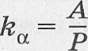 Методика вычисления качества усвоения опыта обучаемыми с помощью коэффициента усвоения ka позволяет сформулировать принцип завершенности обучения. Коэффициент усвоения может принимать значения от 0 до 1. По его величинеи*163лучшему усвоению знаний, умений, навыков за счет усиления наглядности, возможности управлять учебной ситуацией, возможности самоконтроля результатов обучения;повышению информативной емкости изучаемого материала;индивидуализации и дифференциации обучения при выборе обучаемым темпа и траектории изучения материала, разделении заданий по уровням сложности;повышению объективности контроля знаний;формированию таких личностных качеств обучаемых, как творческая активность, самостоятельность, ответственность.Методика проведения практического занятияс использованием средства обучения,функционирующего на базе ИКТРассмотрим методику проведения практических занятий с использованием средства обучения, функционирующего на базе информационных и коммуникационных технологий, а именно интеллектуальной обучающей системы (ИОС). Выбор объясняется тем, что именно ИОС можно использовать и в процессе повторения, и в процессе закрепления учебного материала, в ходе контроля уровня знаний по конкретной теме, в целях выработки практических навыков.В начале урока ученик должен ввести свои данные, познакомиться с порядком работы на занятии и основными принципами работы программы, для чего используется информационный модуль. Затем ученику необходимо пройти три основных этапа занятия: опрос, повторение теории и приобретение навыков практического использования полученных знаний (например, освоение методики решения задач по данной теме), контроль знаний. Выбор последовательности прохождения этапов занятия остается за учителем.Рекомендуем при написании методики проведения урока с использованием конкретного электронного средства образова- ] тельного назначения также заполнять таблицу (табл. 1), выделяя функции системы, деятельность преподавателя и обучае- ! мых на всех этапах занятия.Таблица 7Методика проведения практического занятияс использованием средства обучения, функционирующего на базе информационных и коммуникационных технологийВ начале урока может проводиться контроль уровня знаний обучаемых с использованием контролирующего модуля. Если учитель считает, что во время контрольного опроса неуспевающему ученику необходимо повторить или изучить те вопросы, на которые он затрудняется дать ответ, можно установить режим возврата к правильному ответу (или теории данного вопроса).На втором этапе занятия, когда обучаемый повторяет теорию и знакомится с методикой решения задач по данной теме, используются методические указания, содержащиеся в информационном модуле. Система не ограничивает время, которое ученик может затратить на повторение теории и изучение возможности практического применения полученных знаний (методики решения задач по изучаемой теме).На третьем этапе занятия обучаемый решает задачи и вводит в компьютер правильный ответ. Контроль умения решать задачи осуществляется с помощью контролирующего модуля. В некоторых случаях предусматривается возможность повторения теории в процессе решения задач. Система может суммировать результаты тестирования знаний и результаты выполнения практических заданий. В этом случае итоговая оценка выставляется в конце урока. Все оценки система пересылает на компьютер преподавателя (информатизированное рабочее место), выдает аналитические данные по результатам работы каждого обучаемого.Рекомендации по разработке методикипроведения практического занятияЗаполняя в таблице функции компонентов учебного процесса на практическом занятии, необходимо учитывать возможности конкретного учебного средства обучения, функционирующего на базе средств ИКТ.Существенному изменению в данном случае подвергается в основном деятельность преподавателя. На обычном уроке учитель должен повторить и закрепить с учениками теоретический материал, осуществить контроль уровня его усвоения, привить ученикам навыки практического использования полученных знаний. Деятельность преподавателя в новых условиях заключается в следующем: планирование хода занятия в целом, а также всех его этапов, подбор теоретического и практического материала из информационного модуля, в случае необходимости, создание презентации (процесс изложения но- isoro материала рассмотрен выше), организация, контроль и коррекция работы обучаемых, анализ допущенных ошибок. От учителя зависят вопросы реализации в ходе занятия различных методических приемов, повышающих эффективность обучения (постановка проблемных или профессионально значимых задач; создание условий для проведения учебной исследовательской деятельности).Часть функций преподавателя выполняет система. Система сообщает ученику тему, цель, порядок проведения занятия; контролирует и оценивает знания; выдает информацию о правильности ответа. Система помогает обучаемому выучить тот вопрос, на который он ответил неверно, предъявляя необходимое количество раз теоретический материал или методику решения задач по теме. Система фиксирует результаты опроса и передает эти сведения ученику и на информатизированное рабочее место учителя, т. е. осуществляет обратную связь, делая процесс обучения интерактивным.Педагогически обоснованное перераспределение функций между компонентами учебного процесса на практических занятиях способствует дифференциации и индивидуализации обучения, повышению его эффективности и качества.КОНТРОЛЬНЫЕ ВОПРОСЫКак изменяется взаимодействие учителя и ученика на практическом занятии с использованием средства ИКТ?В чем заключается суть понятия «индивидуальная образовательная траектория» и как индивидуальную образовательную траекторию ученика можно сформировать, используя средства ИКТ?Темы и вопросы для обсужденияКак можно осуществить дифференциацию заданий по уровню сложности на практических занятиях с использованием средства ИКТ?Какие современные педагогические технологии целесообразно применять на практическом занятии с использованием средств ИКТ?§ 4. Использование средств информационных и коммуникационных технологий при проведении лабораторных экспериментовОсновными задачами лабораторного занятия являются задачи экспериментального раскрытия теоретических положений изучаемого предмета, задачи ознакомления обучаемых с основными методами проведения научного эксперимента, задачи анализа данных, полученных при обработке результатов лабораторной работы.Рассмотрим основные подходы к использованию средств ИКТ для моделирования различных явлений, процессов, работы лабораторных стендов, агрегатов, машин, проведения замеров, снятия показаний приборов с использованием специальных датчиков, обработки результатов эксперимента, построения таблиц, диаграмм, графиков.Отметим, что практика демонстрации разного рода лабораторных экспериментов зачастую недостаточно эффективна, если иметь в виду прочность и глубину знаний. Традиционным лабораторным экспериментам присущи и такие неизбежные недостатки, как сложность приобретения и модернизации лабораторного оборудования; высокая стоимость и экологическая небезопасность некоторых агрегатов; недостаточная наглядность из-за невозможности наблюдения явлений и процессов, протекающих внутри лабораторной установки, протекающих слишком медленно или слишком быстро, при низких или высоких температурах; неизбежная погрешность любого эксперимента. Использование возможностей средств ИКТ на лабораторных занятиях позволит устранить большую часть этих недостатков.Современные подходы к использованию возможностей средств информационных и коммуникационных технологий при проведении лабораторного экспериментаВ настоящее время существуют три основных подхода к использованию возможностей средств ИКТ при проведении лабораторного эксперимента, которые могут быть реализованы не только в школах, но и в колледжах, вузах.Первый подход основан на использовании программных продуктов, позволяющих осуществить компьютерное моделирование различных явлений и процессов.Второй подход основан на использовании систем управления реальными агрегатами и лабораторными стендами, в том числе удаленного доступа, с помощью персональных компьютеров, снабженных устройствами стыковки и датчиками.Третий подход основан на использовании в исследованиях объектов технологии «Виртуальная реальность».Рассмотрим примеры практической реализации обозначенных подходов и проведем их анализ.Первый подход (использование программных продуктов, позволяющих осуществить компьютерное моделирование различных явлений и процессов). Отметим, что разработка и использование современных программных средств в учебном процессе предполагают реализацию технологии мультимедиа, систем искусственного интеллекта, баз данных и баз знаний учебного назначения, систем машинной графики и анимации. Выделим два направления реализации компьютерного моделирования: математическое и имитационное моделирование.1. Моделирование явлений и процессов на основе построения математической модели позволяет изменять условия протекания процессов, с высокой точностью проводить замеры и рассчитывать необходимые параметры. Математическое моделирование еще называют вычислительным экспериментом. Целесообразность разработки компьютерных моделей в данном случае определяется возможностью создания математической модели, адекватно описывающей протекание реального процесса или явления. Такого рода компьютерное моделирование физических процессов интегрирует в себе теоретические и экспериментальные методы исследования.Создание математической модели основано на теоретических предпосылках, а написанная на ее основе программа позволяет проводить экспериментальное исследование на виртуальной опытной установке. В ходе исследования задаются исходные данные на входе в установку, а на выходе проводятся необходимые замеры. Компьютерные моделирующие программы являются не только электронным дополнением к традиционным учебным пособиям, но и позволяют использовать компьютер в качестве настольной мини-лаборатории, реализуя при этом интерактивный режим работы обучаемого с системой.Возможности средств ИКТ позволяют осуществить сбор информации и постановку эксперимента, создать условия, в которых возможны те или иные наблюдения и проведение научного исследования. В данном случае результаты измерений могут быть мгновенно проанализированы и представлены в наглядной форме.Система позволяет при наличии заданной математической модели легко получить результаты моделирования (как правило, в числовом выражении, а если это в принципе возможно, то и в формульном). Обучаемому остается самая тонкая работа — построение математической модели, понимание области ее применимости, интерпретация результатов моделирования. В ходе построения модели обучаемый вынужден более глубоко изучить предмет исследования. Автоматизация сложных вычислений позволит обучаемому сконцентрировать свое внимание на понимании сущности изучаемого явления или процесса. Умения перевести проблему из реальной действительности в адекватную модель, исследовать эту модель, правильно интерпретировать результаты исследования являются важнейшими элементами информационной культуры обучаемых.Уникальными возможностями создания и исследования математических моделей различных процессов и явлений обладают пакеты Mathematika, Mapple, MatCAD, Mat- Lab. Расширяется их использование в целях моделирования различных явлений и процессов. Такого типа пакеты имеют элементы функционального программирования и библиотеки высокоуровневых функций для проведения лабораторных и учебно-исследовательских работ на компьютере. Современные программы численного моделирования систем и процессов становятся все более автоматизированными, что облегчает пользователю процесс постановки и решения широкого класса сложных задач.Рассмотрим одну из сред для моделирования физических явлений и процессов, моделирования работы сложных систем — MatLab. Для расширения возможностей применения Mat- Lab в конкретных областях науки и техники разработаны специальные профессиональные приложения. Например, для имитации динамических систем используется сопутствующая интерактивная программа Simulink. Этот продукт позволяет представить исследуемую динамическую систему с помощью соединенных между собой функциональных блоков, а затем изучить ее поведение в динамике.Сочетание программ MatLab и Simulink позволило создать широкий класс профессиональных инструментальных приложений (tool-boxes) для генерации, анализа и оптимизации систем. Графическая система MatLab включает высокоуровневые команды для двухмерной и трехмерной визуализации данных, обработки изображений, анимации и построения графиков. Приложение Partial Differential Education (PDE) предназначено для решения уравнений в частных производных в двухмерном пространстве и во времени методом конечных элементов. В пакете имеются готовые модули для решения инженерных и физических задач из таких разделов, как перенос тепла, строительная механика, электростатика, магнитостатика и диффузия.Приложение Symbolic Math позволяет выполнять в среде MatLab аналитические вычисления. Пакет System Identification включает набор средств, предназначенных для оценки и идентификации систем. Он позволяет строить математическую модель физической системы, например электрического мотора, только на основе входных и выходных характеристик.Такого рода программы можно и нужно использовать при проведении лабораторных занятий по физико-математическим, техническим и другим дисциплинам, при изучении которых необходимо проводить лабораторные эксперименты. Изучение и применение профессиональных программных приложений MatLab при численном моделировании определенного круга задач позволит облегчить составление математических моделей, визуализировать результаты проведенного эксперимента, вовлечь обучаемых в настоящее научное исследование.2. Имитационное моделирование, отражающее сущность протекающих явлений и процессов без построения строгой математической модели. Такая разновидность компьютерного моделирования осуществляется посредством анимации и иногда называется физическим моделированием. Проведение лабораторных занятий с использованием средств компьютерного моделирования позволяет визуализировать разного рода явления и процессы, которые не поддаются непосредственному наблюдению. Имитационное моделирование целесообразно использовать и для изучения процессов, носящих вероятностный характер, недоступных прямому наблюдению, связанных с использованием сложного, дорогостоящего, экологически небезопасного оборудования.Работа с имитационными компьютерными моделями позволяет существенно сократить время на подготовку и проведение сложных экспериментов, выделить самое важное, организовать интересное научное исследование. Возможность многократного повторения эксперимента позволит обучаемым приобрести навыки анализа результатов эксперимента, сформировать умение обобщать полученные результаты и формулировать выводы.Следует отметить, что разработчики программных средств иногда создают компьютерные модели простейших учебных приборов, работа которых демонстрируется на экране. В данном случае компьютер весь эксперимент делает самостоятельно. Обучаемый при этом выполняет пассивную роль, он только нажимает на кнопки, слабо понимая смысл этих действий. Зачастую разработчики моделирующих программ не предусматривают возможность внесения изменений в условия протекания эксперимента, что не позволяет ученику осуществить в ходе лабораторного занятия полноценную исследовательскую деятельность.При проведении лабораторных работ используются не только моделирующие программы. Все более широкое распространение получает второй подход к использованию возможностей средств ИКТ на лабораторных занятиях, основанный на разработке и использовании в учебном процессе системы управления реальными агрегатами и лабораторными стендами (в том числе удаленного доступа) с помощью специального оборудования персональных компьютеров, снабженных устройствами стыковки, датчиками различного типа. Основной задачей подобных технических комплексов является сбор данных, обработка и анализ информации.Отметим, что ПЭВМ становится непременным атрибутом самых различных технических комплексов, в том числе современных систем управления и сбора данных, контрольно- измерительного и лабораторного оборудования, т. е. любых комплексов, основной задачей которых является обработка и интерпретация информации, поступающей из внешнего мира. Большая часть такого рода систем оснащена персональными компьютерами и снабжена устройствами стыковки, датчиками различного типа. Датчики воспринимают информацию из внешнего мира, координируют работу системы, обрабатывают поступающую информацию, передают ее в компьютер или пользователю в наиболее удобной для него форме.Такого рода технические комплексы расширяют диапазон возможностей для исследования явлений, процессов, закономерностей их протекания в различных машинах, агрегатах, установках. Основные трудности реализации подобных технических комцлексов заключаются в том, что датчики и другие чувствительные устройства, как правило, имеют разнородные выходы. Подключение к компьютеру потребует использования или создания специальных схем преобразования сигналов, согласующих устройства, кодирующих преобразователи и т. д. Существуют разного рода схемные решения и прикладные программы, позволяющие сопрягать самые разнообразные датчики — температуры, расхода, Давления с компьютером. В них используются различные принципы измерения физических параметров и схемы предварительного преобразования сигналов, разные типы интерфейсных устройств, передающих данные по телефонным линиям и локальным сетям.Платы высокого качества, выпускаемые специализированными компаниями, служат для организации сбора данных и их графического отображения на экране компьютера. ЭВМ выполняет разного рода расчеты, необходимые для преобразования полученных в ходе измерения данных, и отображает полученные результаты в графическом или алфавитно-цифровом виде на своем мониторе.Управлять работой компьютера можно не только через клавиатуру, но и с помощью разнообразных средств манипулирования текстовой и графической информацией или, как их еще называют, координатно-указательных устройств: ручек управления и шаровых манипуляторов, манипуляторов типа мышь, сенсорных экранов, световых перьев и цифровых планшетов. С помощью стандартных шин один компьютер может управлять несколькими лабораторными приборами через один стандартизированный интерфейс. С течением времени к существующему комплексу можно добавлять новые аппаратные и программные средства. Возможности обучающего комплекса позволяют каждому обучаемому проводить независимые лабораторные исследования, осуществлять расчеты и анализ полученных результатов.Рассмотрим еще один дорогостоящий, но перспективный третий подход к использованию возможностей средств ИКТ при проведении лабораторных исследований — исследования реальных и виртуальных объектов с помощью технологии «Виртуальная реальность».В нашей стране работы по созданию такого рода систем пока не получили должного развития. В развитых странах, особенно в Англии, напротив, технологии «Виртуальная реальность» уделяется большое внимание. К настоящему времени разработаны и применяются в обучении, в различных областях науки и техники передвижные и управляемые роботы, технические комплексы. С помощью технологии «Виртуальная реальность» можно проектировать, моделировать, исследовать и визуализировать протекание процессов и явлений в сложных промышленных комплексах, заводах, агрегатах, двигателях, биологических системах.Работа пользователя с такого рода системами позволяет ему не только моделировать явления и исследовать их в качестве стороннего наблюдателя, но и предоставляет уникальную возможность «почувствовать» себя частью данной системы, ощутить себя внутри виртуального пространства.Исследование реальных и виртуальных объектов с помощью технологии «Виртуальная реальность» позволяет обучаемому осуществить настоящее научное исследование, в котором он играет главную роль, что позволяет развивать у обучаемого исследовательские навыки, умение выдвигать и проверять гипотезы, готовить его к будущей профессиональной деятельности.Методика проведения лабораторного занятияРассмотрим методику использования средства обучения, функционирующего на базе информационных и коммуникационных технологий, при проведении уроков, на которых проводится лабораторный эксперимент.В начале занятия обычно проводится допуск обучаемых к выполнению лабораторного эксперимента, готовится и проводится эксперимент, осуществляются замеры и затем расчеты тех или иных параметров, а в конце занятия проводится контрольный опрос и защита лабораторной работы. На занятии обучаемый знакомится с приборами, образцами современной техники, измерительной аппаратурой, изучает принцип их действия, получает сведения об областях их применения, наблюдает различные физические явления и процессы, осознает их практическую значимость.Следует отметить, что в образовательной деятельности часто приходится пользоваться лабораторными установками, стендами и комплексами для того, чтобы повысить нагляд-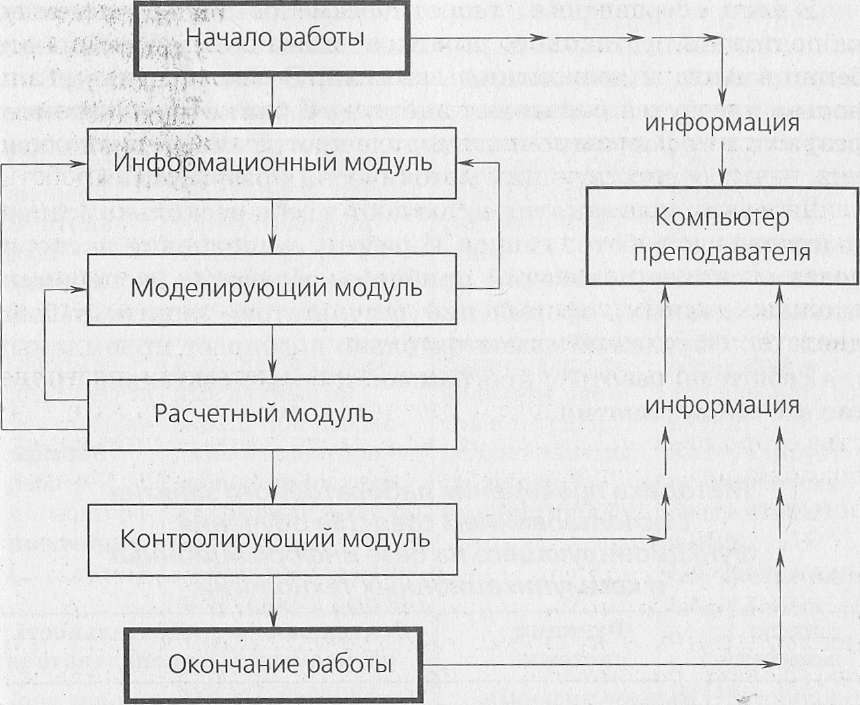 Рис. 8. Последовательность работы обучаемого с системой на лабораторном занятииность разного рода явлений и процессов. Если компьютер используется как часть такого комплекса, то очевидно, что он должен обеспечить выполнение подобной же функции.Ниже мы рассмотрим методику проведения полноценного лабораторного занятия с использованием средства обучения, функционирующего на базе ИКТ, в частности интеллектуальной обучающей системы, реализованной на базе технологии мультимедиа и телекоммуникаций. Система может быть также использована для дистанционного обучения или самостоятельной работы обучаемых.Методика проведения того или иного урока будет целиком и полностью зависеть от специфики предмета, целей и задач, которые ставит учитель перед учениками на конкретном занятии. На лабораторном занятии предусматривается использование следующих модулей системы: информационного, моделирующего, расчетного и контролирующего (рис. 8).Работа с информационным модулем предполагает использование базы данных. В информационном модуле содержится тема и цель конкретной лабораторной работы, описание материального обеспечения, теоретические сведения, описание лабораторной установки, краткое описание лабораторного эксперимента и всех этапов занятия. Более подробную информацию обучаемый может найти в учебнике (учебном пособии) или в информационном модуле программы, а преподаватель — в соответствующих методических разработках.Лабораторные занятия включают в себя несколько этапов: подготовка к работе, допуск к работе, выполнение эксперимента и снятие показаний приборов, обработка экспериментальных данных, оформление результатов, защита работы (табл. 2). Обучаемый самостоятельно подбирает приемлемый для себя темп работы с программой и последовательно проходит все этапы занятия.Таблица 2Методика проведения лабораторного занятияс использованием средства обучения, функционирующего на базе информационных и коммуникационных технологийОкончание табл. 2В вводной части обучаемым напоминают содержание и цель лабораторного занятия, правила техники безопасности. Перед ними ставят определенную задачу или проблему, дают общее представление о практической значимости изучаемого материала и способах его применения. Это позволит актуализировать полученные ранее знания, выделить основные понятия и умения, необходимые для достижения целей занятия. Затем проверяется готовность класса, учебной группы к заня-тию. Для проверки теоретической подготовки обучаемых к занятию рекомендуется проводить тестирование.На этапе подготовки к проведению эксперимента обучаемые информируются о целях и порядке проведения лабораторного эксперимента и особенностях лабораторного стенда, установки. Компьютер выполняет информационную функцию. Ученик знакомится со справочной информацией, изучает или повторяет теорию протекания изучаемых процессов и явлений, основные расчетные формулы, значения коэффициентов, графический материал. Данная информация содержится в информационном модуле. На данном этапе у обучаемых формируются и развиваются представления об особенностях и принципах функционирования лабораторной установки.В процессе компьютерного моделирования разного рода процессов и явлений, имитации работы лабораторных стендов обучаемым предоставляется возможность наблюдать за ходом эксперимента, вносить определенные коррективы в начальные параметры, исследовать закономерности протекания процессов и явлений. Моделирующие программы позволяют создать виртуальную лабораторию, имитирующую работу реальной лаборатории, дающую возможность изучать разного рода явления и процессы изнутри, в замедленном или убыстренном режиме работы.При работе обучаемых с компьютерными моделями, во-первых, наблюдается активизация их творческого потенциала, формирование исследовательского интереса, усиление познавательной мотивации. Во-вторых, отмечается повышение эффективности зрительного восприятия статической и динамической информации в графическом представлении; появление эффекта сиюминутности и управляемости действия, связанного с возможностью изменения значений физических параметров, определяющих результат исследования; повышение интереса учеников к выполнению заданий с помощью компьютера, углубление физических представлений и знаний.Моделирующие программы позволят обучаемым не только наблюдать и изучать явления и процессы, но и исследовать их. В некоторых программах в ходе занятия обучаемый имеет возможность внести изменения в условия протекания процесса, провести анализ полученной компьютерной модели и количественные измерения, решить задачи выбора оптимальных параметров. В ходе данной работы обучаемый проводит эксперимент и интерпретирует его результаты. Желательно, чтобы в программе предусматривалась возможность многократного повторения учебного материала, лабораторного опыта, расчетов, возможность выбора учеником индивидуального темпа работы на занятии. Отметим, что интеллектуальная обучающая система предоставляет педагогу возможность выбора наиболее предпочтительного для него метода обучения, например индуктивного или дедуктивного. Обучаемый имеет возможность исследования частных случаев, исходя из общих законов, или, наоборот, в результате изучения частных установить общий закон или закономерность. Подобные программы позволяют изучить протекание процессов, провести анализ результатов эксперимента и оптимизировать режимы процесса.В ходе занятия необходимо предусмотреть возможность выбора индивидуального режима и темпа работы обучаемого в зависимости от его уровня. Система осуществляет обмен информацией и информационное взаимодействие между педагогом, обучаемым и системой. В результате такой организации работы системы преподаватель имеет возможность получать информацию о том, на каком этапе занятия находится каждый ученик, о его оценках.^ На данном этапе занятия у обучаемых формируются умения экспериментально-исследовательской деятельности, знания о практическом использовании изученных законов, умение работать с компьютерными моделями.На этапе обработки экспериментальных данных обучаемые с использованием расчетного модуля производят необходимые вычисления, строят графики, диаграммы, проводят анализ полученных результатов.На следующем этапе занятия обучаемые оформляют отчет по лабораторной работе и повторяют теорию, обобщают и анализируют полученные результаты, делают выводы по работе.В процессе защиты лабораторной работы обучаемые должны продемонстрировать полученные теоретические знания и приобретенные в ходе экспериментального исследования практические навыки.Применение средства обучения, функционирующего на базе информационных и развитию исследовательских навыков и интеллектуальных способностей обучаемых в области экспериментальной деятельности;активизации учебной деятельности обучаемых в процессе осуществления эксперимента, исследования, выдвижения гипотезы, ее проверки;усилению мотивации обучения, побуждающей обучаемых к серьезной, сложной, но интересной деятельности;стимуляции различных видов мышления, таких как абстрактное, логическое, образное;существенному сокращению времени на подготовку и проведение сложных экспериментов за счет автоматизации вычислительной деятельности;концентрации внимания обучаемого на усвоении важнейших законов, терминов, определений;формированию умения оптимально организовать свою работу;предоставлению каждому обучаемому средств для осуществления упражнений в определенном виде деятельности;организации интересного научного исследования;овладению обучаемыми умениями и навыками использования современных информационных и коммуникационных технологий для решения профессионально значимых задач.Рекомендации по разработке методики проведениялабораторного занятияРекомендуем при написании методики проведения лабораторного занятия с использованием средств ИКТ заполнять таблицу по аналогии с таблицей 2.Заполняя функции системы (комплекса) средств ИКТ в таблице, не следует забывать, что ее использование в ходе лабораторного занятия позволяет автоматизировать управление учебной деятельностью; осуществить поиск, хранение, накопление и представление разного рода информации при использовании баз данных, средств телекоммуникации и связи; улучшить наглядность демонстрируемого учебного материала за счет компьютерной визуализации изучаемого объекта и его составных частей, моделирования или имитации разного рода явлений, объектов, процессов, лабораторных экспериментов с помощью средств компьютерной графики и анимации; автоматизировать обработку результатов эксперимента; автоматизировать контроль знаний, умений, навыков.Система заменяет педагога при выполнении следующих функций:организация учебной деятельности и управление учебным процессом;контроль, диагностика и коррекция работы обучаемых;анализ допущенных ошибок;выдача ученику информации о правильности ответа на вопросы, методические указания и рекомендации.В зависимости от уровня готовности класса к занятию и доступности тех или иных средств ИКТ педагог может изменять методику проведения лабораторного занятия. Если лабораторный эксперимент проводится в лаборатории, а потом по необходимости моделируется на компьютере, то у преподавателя остается большая часть его функций: подготовка и проведение лабораторного эксперимента, раскрытие сущности исследуемого явления или процесса, создание атмосферы коллегиальности и сотрудничества, развитие интереса к предмету, контроль над правильностью расчетов, анализ результатов автоматизированного опроса. Если же лабораторный эксперимент выполняется на компьютере, то большую часть перечисленных выше функций выполняет система.^ Описанная выше методика применения средств ИКТ на лабораторном занятии позволяет проводить компьютерный эксперимент, имитировать работу сложных установок и машин, протекание слишком быстрых или медленных явлений и процессов, экологически опасных процессов и экспериментов. Использование средств ИКТ на лабораторном занятии способствует сокращению времени сообщения необходимой учебной информации, автоматизирует процессы контроля знаний, расчетов результатов лабораторного эксперимента, стимулирует проблемно-поисковую и самостоятельную учебно-профессиональную деятельность, обеспечивает формирование и совершенствование учебных умений по поиску и переработке различной информации, позволяет индивидуализировать и дифференцировать обучение.Коммуникаци Рекомендации для учителя, подбирающего средство обучения, функционирующее на базе ИКТ, для проведения лабораторных занятийПедагог, которому предстоит выбрать то или иное электронное средство для проведения лабораторных занятий, должен сделать свой выбор в пользу того программного продукта, который обладает большей частью из перечисленных ниже возможностей. Использование таких средств на уроке позволит:моделировать протекание разнообразных явлений и процессов, работу лабораторных стендов, агрегатов, машин с возможностью задания и изменения начальных и граничных условий; проводить замеры необходимых параметров;многократно повторять весь эксперимент или его фрагменты, регистрировать необходимые данные и физические параметры;визуализировать изучаемые явления и процессы не только в статике, но и в динамике;наглядно иллюстрировать детали лабораторных стендов, установок;варьировать параметры исследуемой системы и условия эксперимента, которые сложно реализовать в натурном эксперименте;изменять масштаб времени;автоматизировать обработку и анализ результатов эксперимента; обеспечить представление результатов в виде таблиц, графиков, диаграмм;исследовать количественные параметры модели, а не только визуализировать их качественные характеристики;решать задачи исследовательского характера;проектировать, конструировать механизмы, машины, имитировать их работу средствами анимации;реализовать возможности интеллектуального управления ходом учебного процесса;автоматизировать контроль знаний, умений, навыков, полученных в ходе лабораторного занятия.КОНТРОЛЬНЫЕ ВОПРОСЫЧто такое компьютерная модель и чем она отличается от некомпьютерной модели?Что должна включать методика проведения лабораторного занятия с Использованием средства ИКТ?Темы и вопросы для обсужденияРоль модельного подхода в современном естествознании.Важна ли последовательность выполнения лабораторной работы с использованием средств ИКТ с методической точки зрения?Какие практические умения и навыки формируются у учащегося при выполнении лабораторной работы с использованием средства ИКТ?t§ 5. Из зарубежного опыта: Curriculum Online — методическая помощь учителюCurriculum Online — это инициатива Министерства образования Великобритании (Department for Education and Skills — DfES) в области использования цифровых образовательных ресурсов. Название Curriculum Online означает «Национальный образовательный стандарт в режиме текущего времени». Действительно, любой учитель может найти здесь широкий спектр цифровых образовательных ресурсов с методическими рекомендациями по их использованию. После изучения характеристик, описаний и оценок интересующих его ЭСОН он выберет тот продукт, который можно будет эффективно использовать на уроке.Портал Curriculum Online был создан для того, чтобы дать школам возможность изучения и приобретения широкого спектра цифровых образовательных ресурсов для использования во всех предметах и на всех уровнях национального образовательного стандарта (National Curriculum).Еще одной задачей этой инициативы является помощь школам в приобретении цифровых образовательных ресурсов, информацию о которых можно найти на специально созданном для помощи учителям в выборе подходящих для их работы ресурсов Же& сайте.1 www.curriculumonline.gov.uk.онных техно Портал Curriculum Online представлен как универсальный он-лайновый каталог. Этот каталог предоставляет возможность для исследования и использования цифровых образовательных ресурсов в образовании. Портал предназначен для использования учителями в качестве помощника при выборе подходящих образовательных ресурсов, удовлетворяющих определенным требованиям. Однако этот портал доступен для всех и, вероятно, он будет также полезен ученикам и их родителям.Этот портал Министерства образования дает прямой доступ к разнообразным бесплатным и платным цифровым материалам для обучения, также он дает возможность найти, сравнить, выбрать и поделиться информацией об обширном диапазоне цифровых образовательных ресурсов, предоставляемых различными провайдерами.Ресурсы, имеющиеся на этом сайте, включают в себя:планы уроков;электронные средства учебного назначения;интерактивное видео;программное обеспечение моделирования;материалы для оценки;он-лайновые услуги.На главной странице этого сайта имеется «поисковик» ресурсов, с помощью которого можно производить поиск необходимой базы данных по образовательному уровню (году обучения) или по предмету. «Поисковик» в соответствии с полученным запросом покажет все бесплатные и платные программные продукты. Если же учитель затрудняется выбрать какой-то определенный продукт из данного многообразия, вероятно, ему могут помочь оценки продуктов независимыми экспертами и обзоры преподавателей, содержащиеся на данном портале.Подготовленные наставники показывают, как ИКТ могут практически использоваться в школьных кабинетах, демонстрируя, что даже при небольшом опыте работы учителя с этими технологиями эффективность процесса обучения значительно возрастает.На сайте имеется раздел, который называется «Центр интернет-ресурсов» (Web Resource Centre). Этот раздел состоит из 10 зон, каждая из которых посвящена одному из предметов школьной программы. В каждой зоне преподаватели соответствующего предмета могут получить информацию о тех ресурсах Интернета, которые содержат материалы, имеющие то или иное отношение к данному предмету, а также бесплатно скопировать некоторые из материалов, в том числе программное обеспечение, или получить демонстрационные диски. Особой популярностью пользуются списки наилучших и самых популярных как у учителей, так и учеников сайтов, посвященных тому или иному школьному предмету.Раздел под названием «Центр рекомендаций» (SST — Specialist Schools Trust Advice Centre) предлагает консультации специалистов из организации, которая занимается осуществлением программы профессионального развития учителей-предметников. Также в этом разделе представлен тщательно отобранный список начальных и средних школ, опытом которых в использовании средств ИКТ в обучении и управлении школой могли бы воспользоваться остальные.В заключение отметим, что организация Curriculum Online имеет широкие партнерские связи с самыми различными организациями, которые, кроме всего прочего, предоставляют информацию и советы по образовательным вопросам [7].КОНТРОЛЬНЫЕ ВОПРОСЫДля чего создаются национальные образовательные порталы?Как должен быть осуществлен доступ учителя к ресурсам образовательных порталов?Темы и вопросы для обсужденияКак должна быть структурирована информация на образовательных порталах?Сколько в стране должно быть образовательных порталов?§ 6. Возможные негативные последствия использования средств информационных и коммуникационных технологий в образованииИспользование в образовании возможностей средств технологий мультимедиа, телекоммуникации и «Виртуальная реальность» порождает ряд серьезных проблем, связанных с возможным негативным воздействием этих технологий на здоровье школьника.Первая группа проблем обусловлена появлением негативных последствий медицинского характера, связанных с невыполнением правил использования средств информационных и коммуникационных технологий в образовательном процессе. Вторая группа проблем связана с появлением негативных последствий психолого-педагогического характера.Педагогико-эргономические и физиолого-гигиениче- ские условия организации учебного взаимодействия при эксплуатации систем, реализованных на базе перечисленных выше технологий, должны опираться на утвержденные Министерством здравоохранения РФ, Министерством образования и науки РФ нормативно-методические материалы. Безопасное применение этих систем предполагает неукоснительное выполнение всего комплекса требований, разработанных специалистами (медиками, физиологами и гигиенистами). Перечислим факторы, которые могут привести к негативным медицинским последствиям:нарушение эргономики рабочего места пользователя, оснащенного современными средствами вычислительной техники, информатизации и коммуникации;недопустимый временной интервал использования средств вычислительной техники, информатизации и коммуникации;использование недопустимого объема информации (информационная перегрузка и связанные с этим эмоциональное возбуждение, обманчивое повышение работоспособности непосредственно за экраном компьютера, — они опасны как для психического, так и физического здоровья ученика и преподавателя);несоответствие предоставляемой информации индивидуальным возможностям личности.Анализируя перечисленные выше факторы воздействия средств ИКТ на здоровье школьника, отметим, что все негативные последствия обусловлены в основном человеческими факторами и связаны с невыполнением педагогико-эргономи- ческих и физиолого-гигиенических условий организации учебного взаимодействия при эксплуатации систем, реализованных на базе данных технологий.Учитель должен быть знаком с санитарно-гигиеническими требованиями к организации занятий с использованием современных средств вычислительной техники, средств информатизации и коммуникации, которые изложены в специальных нормативно-методических документах, утвержденныхМинистерством здравоохранения РФ и Министерством образования и науки РФ. Ниже приведем краткое содержание этих документов.'Гигиенические требования к персональным электронно-вычислительным машинам и организации работы включают в себя следующие разделы:Общие положения и область применения.Требования к ПЭВМ.Требования к помещениям для работы с ПЭВМ.Требования к микроклимату, содержанию аэроионов и вредных химических веществ в воздухе на рабочих местах, оборудованных ПЭВМ.Требования к уровням шума и вибрации на рабочих местах, оборудованных ПЭВМ.Требования к освещению на рабочих местах, оборудованных ПЭВМ.Требования к уровням электромагнитных полей на рабочих местах, оборудованных ПЭВМ.Требования к визуальным параметрам ВДТ, контролируемым на рабочих местах.Общие требования к организации рабочих мест пользователей ПЭВМ.Требования к организации и оборудованию рабочих мест с ПЭВМ для взрослых пользователей.Требования к организации и оборудованию рабочих мест с ПЭВМ для обучающихся в общеобразовательных учреждениях и учреждениях начального и высшего профессионального образования.Требования к оборудованию и организации помещений с ПЭВМ для детей дошкольного возраста.Требования к организации медицинского обслуживания пользователей ПЭВМ.Требования к проведению государственного санитарно-эпидемиологического надзора и производственного контроля.Необходимость неукоснительного выполнения этих требований не вызывает никакого сомнения, хотя на местах, как показывает практика, их не всегда соблюдают. Поэтому сте-лог пень негативного воздействия компьютера на здоровье обучаемого во многом зависит от соблюдения учителями рекомендаций физиологов и гигиенистов, выполнения норм и правил обращения со средствами вычислительной техники, информатизации и коммуникации. По этой причине учитель должен приложить максимум усилий для того, чтобы не допустить негативного воздействия новых технологий на физическое и психическое здоровье школьника.Рассмотрим возможные негативные последствия психо- лого-педагогического воздействия технологий телекоммуникации, мультимедиа и «Виртуальная реальность» на ученика. К ним прежде всего следует отнести возможные негативные последствия, связанные с психологическими аспектами информационного взаимодействия в сети Интернет и восприятия виртуальных экранных миров; а также возможные негативные последствия, связанные с философскими аспектами информационного взаимодействия, реализуемого рассматриваемыми технологиями.Современных исследователей, особенно психологов, педагогов, медиков, настораживают, если не пугают, возможные негативные последствия, связанные с активным вторжением в естественный внутренний мир современного человека неестественных, иллюзорных виртуальных впечатлений от виртуальных сюжетов и взаимодействий. Новые технологии создают у обучаемого иллюзию реальности событий, происходящих в виртуальном мире. Синтетические образы оказывают влияние на состояние и развитие ученика. Взаимодействуя с объектами виртуального мира, исследуя их особенности и отношения между ними, выбирая возможные пути исследования изучаемого явления, процесса или учебного сюжета, ученик попадает в ситуации, Которые требуют от него всепоглощающего внимания, определенную невозможность отвлечения от его работы в виртуальном мире. Такие факторы, как, во-первых, изолированность от окружающего реального мира (в силу особенностей используемых при этом периферийных устройств в виде шлема, очков и перчаток), во-вторых, стерео-, аудиовизуальное представление изучаемых или исследуемых явлений, объектов и, в-третьих, легкость трансформации, управления и видоизменения как объектов, так и условий их взаимодействия, создают высокий эмоциональный фон самого информационного взаимодействия.Увлеченность яркими и необычными, порой призрачными, впечатлениями, отличными от реальных, вполне понятна и объяснима. Однако эта увлеченность чревата многими опасностями. К ним следует отнести прежде всего усиливающееся отчуждение между людьми, обусловленное возможностью легкой замены партнера на киберпартнера и облегченной «коммуникации без проблем» с ним. Вызывает не меньшее беспокойство опасность предумышленного манипулирования сознанием человека, выполняющего определенные действия в виртуальном мире — так называемый 25-й кадр. В процессе написания и использования программ, позволяющих реализовать исследования социальных, политических, физических и других явлений и закономерностей, необходимо придерживаться известных принципов научности и достоверности.Участие ребенка в наблюдениях за сюжетами виртуальной реальности и прежде всего работающего в глобальных информационных сетях, меняет его эмоциональные ощущения и чувства. На пользователя в период «присутствия» его в виртуальном экранном мире оказывается определенное психологическое воздействие, связанное с активным вторжением в естественный внутренний мир человека искусственных, иллюзорных впечатлений от виртуальных объектов, сюжетов «экранной» реальности.Формирование многофункционального и информационно- емкого виртуального мира с его ирреальными и фантазийными отображениями действительности, пусть даже созданными опытными и талантливыми методистами, психологами и дизайнерами, происходит в настоящее время лишь на базе эмпирики и эксперимента. Использование подобных технологий в учебном процессе должно быть направлено на раскрытие внутреннего потенциала личности без нанесения вреда здоровью.Следует также отметить и то, что в настоящее время проводятся исследования по разработке защитных приспособлений, обеспечивающих безопасность работы пользователя с современными системами и комплексами для изучения виртуальных явлений или процессов. К ним можно отнести «экологически чистую» защиту в виде целенаправленного воздействия на оператора, защиту, которая позволяет ему постоянно осознавать свое присутствие в мире, отличном от мира реального. Поэтому еще на стадии разработки учебных систем, использующих возможности технологииий, н«Виртуальная реальность», предусматривается возможность обеспечения как психологической безопасности, так и комфортности самого процесса информационного взаимодействия пользователя с объектами виртуального мира. В процессе работы ученика с системой следует обеспечить простоту и доступность действий, оградить его от неприятных неожиданностей в ходе работы с программой, предусмотреть возможность несанкционированного выхода из системы, т. е. возможность «возвращения в реальный мир» в любой момент времени.Следовательно, необходимость обеспечения психологической комфортности информационного взаимодействия в сети Интернет и в виртуальных экранных мирах следует считать важным аспектом безопасного использования современных технологий мультимедиа, телекоммуникации и «Виртуальная реальность».Особо следует обратить внимание и на философские аспекты реализации информационного взаимодействия с объектами виртуального экранного мира, общения с ними. Существенную роль при этом играет «обманчивость природы» как самих объектов, представленных технологиями мультимедиа или «Виртуальная реальность», так и взаимодействий с ними. Даже само название «Виртуальная реальность» уже наводит на мысль о неправдоподобности всего происходящего на экране. В современной научной литературе стали появляться утверждения, что если мир, сгенерированный той или иной технологией с помощью компьютера, станет слишком реалистичным, то пользователь может в результате совсем оторваться от реального мира и перейти в некоторую субстанцию — «суперпространство». Однако существуют и другие мнения. Например, некоторые ученые считают, что технология виртуальной реальности создает такие допущения, в которых реальности не больше, чем, например, в игре актеров театра или кино [24].Рассмотрим следующие вопросы: каким образом с помощью дружественного интерфейса обеспечивается комфортность информационного взаимодействия? Как предотвратить вторжение во внутренний мир человека через излишне персонифицированный интерфейс? Как защитить ребенка от негативного воздействия ненужной информации?Как было показано во второй главе, дружественный интерфейс разрабатывается в целях безболезненной адаптации обучаемого в виртуальной учебной среде. Данный подходпозволяет ученику воспринимать компьютер в качестве помощника и компаньона. Компьютер должен реализовывать функцию исполнителя, действующего от имени пользователя в виртуальной среде. Человеко-машинный интерфейс системы должен предусматривать реакцию обучаемого на данное программное обеспечение, отвечать различным уровням потребностей и наклонностей пользователя. Интерактивный диалог пользователя с системой должен быть ориентирован на максимальный учет его потребностей, генерировать положительные отклики на любые запросы, способствовать созданию ситуации успеха, положительному эмоциональному настрою и, как следствие, повышению интереса к данному виду деятельности. Следовательно, в целях обеспечения психологической комфортности информационного взаимодействия обучаемого с системой реакция системы на действия пользователя должна иметь характер помощи и поддержки.Работа в виртуальном пространстве локальных и глобальной сетей способствует изменению межличностных отношений между пользователями (например: учителем и учеником или между учениками). Некоторые исследователи находят негативные моменты в межличностной близости между собеседниками в сети, которой способствует излишне персонифицированный интерфейс. Обращается внимание на необходимость охраны автономии личности, предотвращения вторжения во внутренний мир человека. Действительно, при использовании глобальной сети учебное пространство неуклонно расширяется, становится открытым. Молодой человек с неустоявшимся характером, гибкой психикой и не до конца сформированными личностными качествами может попасть под влияние откровенных мошенников, проповедников новомодных религиозных сект и т. п. В этой связи следует отметить необходимость контроля со стороны педагогов в школе и родителей дома за ходом работы ребенка в сети.Выделим еще два негативных аспекта проблемы использования ресурсов сети Интернет в школе и дома при выполнении домашних заданий. Первый аспект обусловлен тем, что язык большинства материалов, написанных в основ-а лабора ном для использования взрослыми, тяжел для понимания учениками. Второй аспект обусловлен тем, что для учащихся существует потенциальная возможность найти в Интернете материалы, нежелательные для них с точки зрения этики и морали.Выделим несколько способов предотвращения нежелательных психологических и социальных последствий работы школьников в Интернете. Этого можно достичь, во-первых, за счет контроля преподавателей за действиями обучаемых на занятиях; во-вторых, за счет создания и использования специальных предупреждающих подсказок; в-третъих, за счет широкого внедрения в учебный процесс новых методических подходов, предусматривающих эффективное, персонифицированное управление познавательной деятельностью с помощью средств ИКТ. Помимо перечисленных выше способов, существуют и технологические способы защиты ребенка от негативного информационного воздействия. Перечислим несколько технологических способов контроля и отслеживания доступа учащихся к интернет-ресурсам:обеспечение так называемого «огражденного сада», в котором интернет-провайдер выбирает, что включать в информацию, которая используется в школах;использование системы фильтров, которая позволяет учащимся иметь доступ в Интернете ко всему, что не было исключено этими фильтрами из-за своего специфического содержания;обеспечение свободного доступа ко всему Интернету, но только под определенным наблюдением преподавателей, других взрослых или «префектов Интернета»;установление так называемой системы честности (иногда в комбинации с такими санкциями, как исключение из системы), подразумевающей установление договоренности между учениками и учителями о том, что последние могут отслеживать, какие сайты посещались учащимися.В заключение следует отметить, что каждая прикладная система, реализованная на базе технологий телекоммуникации, мультимедиа и «Виртуальная реальность», обладает серьезным педагогическим потенциалом. Используя эти технологии, подрастающее поколение видит реальный мир не таким, каким видят его их родители. Дети видят его более многогранным и многоаспектным именно благодаря тому, что обучались они, используя безграничные ресурсы сети Интернет, применяя трехмерный и интерактивный виртуальный мир. Основная задача педагогов — использовать дидактический потенциал этих технологий в своей профессиональной деятельности без нанесения вреда психике и здоровью ребенка.КОНТРОЛЬНЫЕ ВОПРОСЫКакие нормативные документы необходимо знать учителю при использовании средств ИКТ в профессиональной деятельности и учебно-воспитательном процессе?Что такое информационная безопасность?Как защитить права на интеллектуальную собственность при размещении материалов в Интернете?Темы и вопросы для обсужденияРебенок и виртуальная реальность.Цифровой мир: угроза человечеству или решение проблем?Глава VIАвтоматизация методического обеспечения учебно-воспитательного процесса и управления учебным заведениемВ связи с постоянно увеличивающимся количеством научно-педагогических, учебно-методических, информационных, I инструктивно-организационных, нормативных, технических и других материалов, составляющих содержательную область информационных потоков сферы образования, возникает острая необходимость в их оперативном приеме, своевременной и качественной обработке, модификации и передаче (или тиражировании) в условиях функционирования локальных и глобальных информационных сетей.Анализ информационных потоков различных видов научно-педагогических, учебных, организационно-методических, технических, инструктивных и прочих материалов в процессе деятельности учителя, методиста, заведующего учебной частью, директора и других работников сферы образования показывает явное несоответствие между необходимым (с точки зрения нужд образовательного процесса) объемом различного вида информации и возможностью ее качественной обработки, модифицирования, передачи, транслирования, получения, доставки, в том числе и по телекоммуникационным каналам, конечному конкретному потребителю в соответствии с его запросами, статусом и профилем. Это несоответствие порождает потребность в автоматизации процессов сбора, обработки, в том числе анализа, структурирования, поиска информации, хранения материалов любого вида, представленных в различной форме для их дальнейшего прохождения и применения в научных, образовательных, управленческих и организационных целях с использованием возможностей современных инфор мационных и коммуникационных технологий. Современное учебное заведение в более широком масштабе требует осуществ ления автоматизации процессов информационно-методического обеспечения образовательного процесса, т. е. обеспечения образовательного процесса необходимыми научно-педагогическими, учебно-методическими, информационно-справочными, инструктивно-организационными, нормативными, техническими и другими материалами, которые используются при обучении и воспитании учащихся в учебном заведении.I Автоматизация процессов информационно-методического обеспечения учебно-воспитательного процесса и организационного управления учебным заведением (системой учебных заведений) — поддержание заданной степени комфорта деятельности работника сферы образования на базе использования средств ИКТ в процессе ведения делопроизводства в учебном заведении, в профессиональной деятельности учителя-предметника, методиста, организатора учебно-воспитательного процесса.Основные функции средств ИКТ в процессе автоматизации информационной деятельности в учебном заведении и организационного управления процессами документооборота: общая обработка документов, их верификация и оформление; локальное хранение документов; обеспечение сквозной доступности документов без их дублирования на бумаге; дистантная совместная работа пользователей над документом; поддержка безбумажного общения между пользователями с их рабочего места; различные виды информационного взаимодействия по телекоммуникациям; персональная обработка данных и документов, в том числе дистанционная, средствами телекоммуникаций; коллективная обработка данных, документов средствами телекоммуникаций; обмен информацией между базами данных; использо- пание распределенного информационного ресурса данных, документов; объединение электронной и вербальной коммуникаций; ведение персональных баз данных, в том числе дистантного доступа; ввод/вывод данных или фиксированных форм документов.Средства ИКТ в процессе автоматизации информационной деятельности учреждения обеспечивают: информационную поддержку современных методов ведения делопроизводства в учебном заведении, в том числе документооборота; оперативность принятия управленческих решений с мозможностью дистанционного оповещения о принятых решениях; оперативное планирование, проектирование и управление учебно-воспитательным процессом [1, 24].ом занятии способс Обратимся вначале к возможностям средств информационных и коммуникационных технологий в области автоматизации информационной деятельности (деятельности по сбору, обработке, хранению, передаче, продуцированию, тиражированию информации) и организационного управления в современном образовательном учреждении.§ 1. Средства информационных и коммуникационных технологий в процессах автоматизации информационной деятельности и организационного управленияПрименение совокупности методов и средств автоматизации информационной деятельности в научной, социальной, производственной, учебной, бытовой сферах, в организационном управлении и ведении делопроизводства, на базе современных информационных и коммуникационных технологий интенсифицирует принятие и реализацию решений, совершенствует процессы организационного управления, ведения делопроизводства, создание качественно новых технологических систем обработки, передачи, тиражирования данных. В основе этих средств лежат принципы комплексной автоматизации основных и вспомогательных информационных процессов, легкого и удобного доступа конечного пользователя к информационным и вычислительным ресурсам и средствам коммуникации.Современная информационная технология продуцирования, сбора, передачи (в том числе по информационным магистралям), обработки, хранения, тиражирования информации (текстовой, графической, визуальной, речевой) представляет собой совокупность внедряемых в системы организационного управления современных средств и методов обработки данных. Целостные технологические системы, обеспечивающие целенаправленный сбор, передачу, хранение и отображение информационного продукта, в том числе данных, знаний, на современном этапе развития информационных и коммуникационных технологий позволяют создавать для эксплуатации информационную службу учреждения, радикально изменяющую технологии обработки данных и способы взаимодействия конечного пользователя (управленца, организатора, руководителя) с автоматизированной системой обработки данных.Оценивая влияние использования средств информационных и коммуникационных технологий на совершенствование информационного обеспечения и управления, в частности автоматизацию организационного управления учрежденческой деятельности, важно отметить, что эту сферу характеризует ряд особенностей, существенно отличающих ее от других направлений науки и техники:динамичность технологии использования поколения технических, программных и программно-аппаратных средств (качественное изменение поколения средств вычислительной техники, информатизации и коммуникации происходит постоянно и с ускорением);необходимость постоянного повышения квалификации разработчиков и пользователей информационных систем в связи с постоянно возрастающим уровнем технической сложности компонентов, составляющих информационные и коммуникационные технологии;влияние использования современных информационных и коммуникационных технологий на развитие производительных сил и существенное изменение производственных отношений;высокая потенциальная эффективность реализации возможностей современных информационных и коммуникационных технологий в сфере автоматизации информационной деятельности и организационного управления.Выделим основные функции средств информационных и коммуникационных технологий в процессе автоматизации информационной деятельности образовательного учреждения и организационного управления процессами документооборота:общая обработка документов, их верификация и оформление;локальное хранение документов;обеспечение сквозной доступности документов без их дублирования на бумаге, дистанционная совместная работа служащих над документом;поддержка безбумажного общения между служащими с их рабочего места;различные виды информационного взаимодействия по телекоммуникациям;персональная обработка данных, документов, в том числе дистанционная, средствами телекоммуникаций;коллективная обработка данных, документов средствами телекоммуникаций;обмен информацией между базами данных;использование распределенного информационного ресурса данных, документов;объединение электронной и вербальной коммуникаций;ведение персональных баз данных, в том числе дистанционного доступа;ввод/вывод данных или фиксированных форм документов.Таким образом, выделенные наиболее значимые характеристики информационных и коммуникационных технологий обеспечения процесса автоматизации информационной деятельности научного и образовательного учреждения и организационного управления, их функции и структура составных частей позволяют утверждать, что они обеспечивают:информационную поддержку современных методов ведения делопроизводства в учреждении, в том числе документооборота;автоматизацию принятия управленческих решений с возможностью дистантного оповещения о принятых решениях;автоматизацию проектирования, оперативного планирования и управления производственным процессом, в том числе образовательного учреждения.Вышеперечисленные особенности определяют целесообразность использования возможностей этих технологий для совершенствования процессов информационного взаимодействия при информационно-методическом обеспечении учебно-воспитательного процесса и организационном управлении учебным заведением на основе автоматизации и информатизации.КОНТРОЛЬНЫЕ ВОПРОСЫКаковы характерные особенности использования средств ИКТ в процессе организационного управления и информационного обеспечения учрежденческой деятельности?Каковы основные функции средств ИКТ в процессе автоматизации информационной деятельности образовательного учреждения и организационного управления процессами документооборота?Темы и вопросы для обсужденияОсновные функции средств ИКТ в процессе автоматизации информационной деятельности в учебном заведении.Анализ информационных потоков различных видов материалов в процессе деятельности учителя математики.Анализ информационных потоков различных видов материалов в процессе деятельности методиста-организатора процессов информатизации образования в школе.§ 2. Информационное взаимодействие между организаторами учебно-воспитательного процесса и сотрудниками учебного заведения среднего уровня образованияРассматривая многообразие информационных потоков, функционирующих в процессе деятельности работников сферы общего среднего образования, учащихся и их родителей, следует констатировать сложность их классификации, упорядочения и систематизации. Это вызвано тем, что содержание информационных потоков не поддается строгой классификации, не имеет жестко обозначенных форм и строго фиксированного адресата. Точно так же структура информационных потоков не является жесткой, постоянно претерпевает определенную деформацию и искажения при условии повторяющегося информационного взаимодействия. Так, например, отчет классного руководителя об итогах учебного года передается заведующему учебной частью, частично итоги успеваемости поступают родителям учеников, отдельные разделы того же отчета через заведующего учебной частью поступают директору учебного заведения, который (совместно с другими сотрудниками) готовит отчет для передачи в вышестоящие органы управления образованием. Помимо этого, материалы того же отчета готовятся для обсуждения на педагогическом совете учебного заведения или на родительском собрании. При этом зачастую происходит дублирование на бумажном носителе отдельных материалов документооборота, потеря данных; затруднено получение оперативной справки по какой-либо части отчета; невозможно получение обобщенных выводов в виде диаграмм развития того или иного процесса (например, сравнительная характеристика успеваемости класса за определенный период времени или отдельного ученика). Подобных примеровнесоответствия потребностей современного учебного заведения в автоматизации документооборота и организационного управления традиционно устоявшимся позициям в этой области можно привести много. Хотя надо отметить, что отдельными коллективами и авторами постоянно делаются попытки приведения в соответствие потребностей современного образовательного учреждения с возможностями информационных и коммуникационных технологий. При этом в основном разработки ведутся в направлении автоматизации процесса составления расписания уроков учебного заведения, создания банков данных методических разработок учителей, обмена информацией между методистами и учителями-предметниками. Следует также отметить попытки автоматизировать весь образовательный процесс (составление досье на каждого ученика, слежение за его продвижением в учении, распределение учебного времени на различные мероприятия, подача учебного материала, распределение времени нагрузки учителей и пр.).В настоящее время разработаны определенные подходы к автоматизации процессов информационно-методического обеспечения образовательного процесса (как минимум конкретного типа) учебного заведения и организационного управления. Определено соответствие современного уровня должностных обязанностей масштабу задач, стоящих перед методистами и организаторами, а также руководителями учебно-воспитательного процесса в современном учебном заведении.Введем вначале некоторые ограничения, касающиеся как области информационного взаимодействия, так и его участников. Как известно, учебно-воспитательный процесс — это ин- тегративный, сложный процесс с точки зрения информационного взаимодействия, осуществляемого между многими категориями специалистов, работающими в учебном заведении различного профиля, и, конечно, обучающимися. Мы остановим внимание лишь на информационном взаимодействии, протекающем между организаторами учебно-воспитательного процесса. К таковым мы относим руководителей (регионального, областного, районного, федерального) органов образования, директора учебного заведения, организаторов методической и учебно-воспитательной работы, учителей-предметников, заведующего и сотрудников библиотеки учебного заведения, медицинских работников, психолога(ов) и других сотрудников, ответственных за организационно-содержательную сторону учебно-воспитательного процесса учебного заведения. Другим ограничением является рассмотрение процессов информационного взаимодействия в учебном заведении среднего уровня образования (школа, лицей, гимназия и прочие учебные заведения, обеспечивающие среднее образование).КОНТРОЛЬНЫЕ ВОПРОСЫОхарактеризуйте информационное взаимодействие между классным руководителем и учителями-предметниками, заведующим учебной частью и родителями учеников класса.Каково информационное взаимодействие в учебном заведении технического профиля между учителями-предметника- ми и организатором процесса информатизации образования?Темы и вопросы для обсужденияИнформационное взаимодействие между организаторами учебно-воспитательного процесса в учебном заведении среднего уровня образования гуманитарного профиля и руководителями регионального органа образования, социальными работниками данного региона и представителями родительского (попечительского) совета.Реализация возможностей информационных и коммуникационных технологий для совершенствования информационного взаимодействия между сотрудниками учебного заведения среднего уровня образования.§ 3. Средства информационных и коммуникационных технологий в процессах автоматизации информационно-методического обеспечения и организационного управления учебным заведениемРассмотрим использование средств современных информационных и коммуникационных технологий в области управления в системе образования, и в частности управления учебно-воспитательным процессом, процессом ведения делопроизводства в учебных заведениях.Учебные, организационно-методические, информационные и нормативные материалы, необходимые для организации обучения и управления образованием на различных его уровнях (министерство, территориальные органы управления, 12*образованием, школы, учебные кабинеты), а также для подготовки педагогических кадров в средних учебных заведениях, повышения квалификации и переподготовки педагогических кадров, представляют собой достаточно объемный информа- ционно-методический банк, доступность к которому во многом определяет качество и эффективность функционирования системы образования. Сбор, обработка, хранение, передача и распространение, а также тиражирование учебных, организа- ционно-методических, инструктивных и нормативных материалов, необходимых для организации обучения и управления образованием, требуют автоматизации этих процессов на базе современных информационных и коммуникационных технологий, которая должна обеспечить:общедоступность информационно-методических материалов, в том числе прикладных и инструментальных программных средств, и использование их всеми основными участниками образовательного процесса;вовлеченность учеников и учителей в процессы информационного взаимодействия глобального масштаба, результатами которого становится не только получение информации, знания, но и возможность представить себя и результаты своей деятельности;активизацию и автоматизацию процессов введения, сбора, хранения, накопления, обработки, передачи, транслирования не только учебной, методической, научной и прочей информации, но и информации, позволяющей представить самого себя как личность и как профессионала, а также фиксирование необходимой информации, предоставление возможности получения сведений на твердую копию;систематизацию, централизованное хранение и оперативное обеспечение необходимой информацией потенциальных пользователей или заказчиков (отдельных специалистов или коллективов, работающих в сфере образования) в форме, удобной для каждой категории пользователей;автоматизацию конструирования, компиляции сложных текстов из простых элементов (методические рекомендации, сценарии авторских уроков, деловых и ролевых игр и т. д.), стандартных форм (проекты приказов, инструктивные письма, инструкции, учетные материалы, годовые отчеты и т. д.);подготовку печатных материалов (научно-педагогиче- ских, информационно-методических рукописей) для размножения, в том числе для типографской обработки (издание учебных и методических материалов, справочников и других документов).Перечислим основные направления использования средств информационных и коммуникационных технологий с целью поддержания заданной степени комфорта деятельности работника сферы образования, экономии времени, развития его информационной культуры при применении систем управления базами данных (СУБД) и средств телекоммуникаций:Автоматизация процессов информационно-методиче- ского обеспечения учебного заведения.Автоматизация организационного управления процессом ведения делопроизводства учебного заведения (системы учебных заведений):а)	использование СУБД для сбора, анализа, хранения, выборки и вывода информации;б)	статистическая обработка собранной информации (например, о продвижении в учении как отдельного индивида, так и группы или коллектива учащихся);в)	создание графиков и диаграмм на основе автоматизации процессов произведенной обработки полученной информации (например, для получения отчетов);г)	прогнозирование и формулирование рекомендаций на основе выявленных тенденций (например, с целью ликвидации пробелов в знаниях учащихся или повышения квалификации учителей);д)	обеспечение основных режимов информационного взаимодействия на базе современных средств телекоммуникаций при использовании локальных и распределенных сетей ПЭВМ.Использование локальных и глобальной информационных сетей, в том числе на базе средств телекоммуникаций, для организации информационного взаимодействия между сотрудниками учебного заведения (учебных заведений) и сотрудниками региональных и федеральных органов, ответственных за образование.Остановимся на характерных особенностях автоматизации информационно-методического обеспечения учебно-воспита- тельного процесса и организационного управления учебным заведением.Как правило, при осуществлении информационного взаимодействия между организаторами учебно-воспитательного процесса имеет место определенная спонтанность и хаотич-ность в осуществлении самого процесса информационного обмена не только конкретными учебно-методическими и другими материалами, но и личного, и делового общения. Все это затрудняет процесс информационного взаимодействия между его участниками, приводя к снижению профессионализма и уровня управления учебным заведением. Помимо этого, широко известная занятость административными делами всех специалистов сферы образования также вызывает затруднения и снижает качество содержательной части информационного взаимодействия. Автоматизация процессов обработки информационно-методических материалов высвобождает время для реализации творческого потенциала работников сферы образования в научно-методической и экспериментальной областях.Таким образом, целесообразность автоматизации процессов информационно-методического обеспечения учебно-воспитательного процесса и организационного управления учебным заведением на основе систем управления базами данных и средств телекоммуникаций определяется следующим.1. Оптимизация содержания и состава информационно-методического обеспечения учебно-воспита- телъного процесса, функционирующего в информационных потоках учебного заведения среднего уровня образования, основана на соответствии содержания информационно-мето- дического обеспечения учебно-воспитательного процесса целям и задачам общего среднего образования при наличии следующего состава научно-педагогических и учебно-методических материалов:научно-методические и прикладные разработки по отдельным темам учебных предметов, курсов, в том числе проблемно-тематические конспекты, информационно-справочные и хрестоматийные материалы по учебным предметам;учебно-методические материалы по различным дисциплинам, в том числе наборы практико-ориентированных упражнений, контрольных заданий, проблемных ситуаций, сценарии деловых игр и программных средств учебного назначения;методические рекомендации по организации учебно-вос- питательного процесса с использованием учебно-методиче- ской литературы, средств обучения, электронных средств образовательного назначения, учебного и демонстрационного оборудования;банк имитационных моделей по учебному предмету;банк электронных изданий, средств и систем образовательного назначения, в том числе и программных средств учебного назначения;нормативно-методические, инструктивные, технические и законодательные документы системы образования;аннотированные библиографические каталоги, перечни литературных источников, средств обучения, приборов, учебного оборудования, аннотированные каталоги научно-педагогической, методической, художественной, научно-популяр- ной литературы.2. Унификация процессов функционирования информационных потоков при организационном управлении учебным заведением среднего уровня образования определяет основные функции автоматизации процессов информа- ционно-методического обеспечения учебно-воспитательного и организационного управления:хранение документов в соответствии с согласованным перечнем типов данных, структур единиц хранения и системы отношений между ними (в том числе хранение текстовой, графической, аудио- и видеоинформации, электронных средств образовательного назначения, в том числе и программных средств учебного назначения);поиск информации, данных, файлов, прикладных программных средств в соответствии с запросами неподготовленного пользователя;организация вывода необходимой информации на экран или твердую копию в соответствии с запросами неподготовленного пользователя;организация ввода необходимой информации с возможностью применения специализированных средств электронного считывания (сканеров, цифровое фото и видеоаппаратуры, программного обеспечения распознавания образов и речи) специально уполномоченными на это пользователями;обработка информации методами математической статистики специально подготовленными пользователями;организация удаления или модернизации имеющихся данных, файлов, прикладных программных средств в соответствии с запросами пользователей специально уполномоченными на это пользователями;ведение администратором системы базы зарегистрированных пользователей, назначение прав доступа к функциям и ресурсам системы;ведение классификаторов и справочников системы;обеспечение доступа пользователей к системе через локальные и глобальные информационные сети;обеспечение возможности пользования ресурсами глобальных сетей.3. Реализация возможностей средств автоматизации процессов информационно-методического обеспечения и организационного управления на основе систем управления базами данных и средств телекоммуникаций обеспечивает:автоматизированный контроль деятельности со средствами ИКТ;автоматизированную передачу данных;вариативность в наглядном представлении информации;автоматизированный обмен локальной и персонализированной информацией, в том числе обмен прикладными программными средствами;работу со средствами автоматизированного обучения;автоматизированную службу консультаций;ведение персональных баз данных на информатизиро- ванных рабочих местах преподавателя, завуча, директора, заведующего библиотекой, медицинских работников;генерацию отчетов по обработке данных;автоматизированный перенос документов с одного носителя на другой;доступ с информатизированных рабочих мест сотрудников учебного заведения ко всем режимам телекоммуникаций, в том числе и групповой контакт.Реализация вышеперечисленного предполагает создание автоматизированной системы информационно-методического обеспечения учебно-воспитательного процесса и организационного управления учебным заведением на основе СУБД и средств телекоммуникаций. Назначением данной системы является автоматизация процессов информационно-методи- ческого обеспечения, сервисное информационное обслуживание и взаимодействие (на базе локальных и глобальных сетей) работников различных подразделений учебного заведения, а также процессов организационного управления при ведении делопроизводства неподготовленным пользователем.Создание такой системы предполагает:определение назначения, структуры и условий взаимодействия ее пользователей, выявление условий совместимости с ее подсистемами на основе СУБД и средств телекоммуникаций;формирование требований к программному и техническому обеспечению системы.Не менее важно представление программно-технических характеристик системы, в том числе спецификации средств вычислительной техники, на которой возможна ее реализация.Предполагаемыми пользователями автоматизированной системы информационно-методического обеспечения учебно-воспитательного процесса и организационного управления учебным заведением на основе СУБД и средств телекоммуникаций являются сотрудники учреждений и организаций- сферы образования, заинтересованные в автоматизации процессов ведения делопроизводства и информационно-методического обеспечения (общеобразовательные школы, средние специальные учебные заведения, центральные и региональные органы управления образованием, научные и методические учреждения сферы образования).Программно-методическое обеспечение информационного взаимодействия организаторов учебно-воспитательного процесса учебного заведения среднего уровня образования должно обладать следующими возможностями:осуществление операций по сбору, анализу, хранению, выборки и вывода информации (текст, графика, звук, видеофильм);введение текстовой информации средствами встроенного текстового редактора;хранение текстовой информации в файлах с возможным доступом к каждому в любой рабочий момент;осуществление выборки необходимых данных с помощью интерфейса, который ориентирован на неподготовленного пользователя;осуществление вывода информации на экран или на принтер (в том числе в выбранный пользователем файл для его последующей обработки);209осуществление статистической обработки собранной информации (о продвижении в учении отдельного учащегося, группы, коллектива);14-9625создание графиков и диаграмм на основе автоматизации процессов обработки полученной информации (получение отчетов);осуществление прогнозирования и формулирования рекомендаций ученику или учителю на основе выявленных тенденций;обеспечение основных режимов информационного взаимодействия на базе средств телекоммуникаций при использовании локальных и распределенных информационных сетей;фондирование, хранение и использование программных средств учебного назначения.При этом для осуществления информационного взаимодействия между участниками учебно-воспитательного процесса (преподаватели, организаторы методической и учебно-воспитательной работы, директор, заведующий библиотекой, школьные медицинские работники, школьный психолог) необходима реализация следующих мероприятий:автоматизация процессов информационно-методического обеспечения позволяет учителю-методисту не только экономить время на подготовку к уроку, но и обрабатывать гораздо больший объем учебно-методических материалов для создания наиболее оптимального варианта подачи и использования на уроке авторских методик, включающих помимо традиционных методов и средств и программные средства (системы) учебного назначения;автоматизация процессов обработки информации об успеваемости учеников позволяет получать (на твердую копию, выводить на экран) оперативную информацию в разнообразной форме о состоянии успеваемости (в текстовом виде, в виде графика, диаграммы успеваемости отдельного ученика, группы, класса), о продвижении в учении (в процентах или в любых абсолютных или относительных единицах, коэффициентах);автоматизация процессов обработки и получения информации по кадровому составу позволяет руководителям учебного заведения оперативно использовать сведения о квалификации, анкетных данных, о профессиональном уровне и нагрузке учителей, методистов, классных руководителях, лаборантах и других работников для оптимизации процесса административного руководства и планирования;автоматизация процессов организационного управления позволяет организаторам учебно-воспитательного процесса поопределенной (оптимальной с точки зрения конкретного пользователя) структуре вести делопроизводство учебного заведения; оперативно проводить информирование, рассылку инструктивно-методических материалов, сбор, обработку и хранение информации о результатах учебного процесса;• оптимизация автоматизации ведения делопроизводства, информационно-методического обеспечения и управления учебно-воспитательным процессом способствует поддержанию заданной степени комфорта при осуществлении деятельности учителем, методистом, классным руководителем, директором, библиотекарем.В заключение следует добавить, что упорядочение и приведение в систему по определенной структуре (которая может варьироваться под нужды конкретного пользователя) состояния системы информационно-методического обеспечения и организационного управления, во-первых, демонстрирует возможность осуществления поддержки заданной степени комфорта деятельности работника учебного заведения при решении им профессиональных организационно-методических задач, а также ведения делопроизводства, во-вторых, реализует возможности средств информационных и коммуникационных технологий в своей повседневной работе и, в-третьих, формирует информационную культуру пользователя — важный компонент культуры члена современного общества этапа информатизации.Практическая реализация автоматизированных систем, возможности которых представлены выше, не всегда адекватна описанному. Вместе с тем эти системы широко применяются в отечественной и зарубежной школе.КОНТРОЛЬНЫЕ ВОПРОСЫКакие преимущества возникают в процессе организационного управления учебным заведением при использовании средств автоматизации?Какие преимущества возникают в процессах автоматизации информационно-методического обеспечения учебно- воспитательным процессом?Чем определяется целесообразность применения систем управления базами данных и средств телекоммуникаций в процессе информационно-методического обеспечения учебно-воспитательного процесса и организационного управления учебным заведением?211Темы и вопросы для обсужденияСредства ИКТ в процессах автоматизации информационно-методического обеспечения школы.Основные направления использования средств ИКТ при применении систем управления базами данных и средств телекоммуникаций .§ 4. Зарубежный опыт использования систем автоматизации управления школойПредставленные на зарубежном рынке программные продукты — системы автоматизации управления школой представляют собой комплексы программ, включающих автоматизированные информационно-аналитические системы для директора, завуча, учителя, для работников школьной библиотеки, медицинского персонала школы и сотрудников бухгалтерии. Эти программы отличаются по своим функциональным возможностям, поэтому ниже можно будет ознакомиться с кратким описанием различных программных продуктов.1. Система управления школой «School Management System» компании Bilsa в настоящий момент используется более чем в 30 ООО школ по всей Европе. Система состоит из нескольких модулей, объединенных между собой и отвечающих за автоматизирование того или иного аспекта учебной или управленческой деятельности. Система может быть установлена для большого количества пользователей, связанных между собой школьными локальными сетями. Одним из достоинств данной системы является система безопасности и защиты информации. Каждому учителю или даже администратору разрешен доступ только к той информации, для которой они уполномочены. Разрешение доступа дается администрацией школы. Доступ пользователей к программе осуществляется при помощи идентификационной карты и пароля. В базах данных содержится информация об учениках (списки классов с фотографиями всех учеников), родителях, учителях, об оценках учеников и их посещаемости.Пользователь системы может не только узнать о достижениях и оценках учеников в настоящее время, но и сравнить их с предыдущими оценками. У учителя имеется возможность комментировать эти результаты, а у родителей — читать эти комментарии, посмотреть копии работ с оценками, узнать о посещаемости занятий.Рассмотрим подробно основные модули данной системы.«Школьный администратор» представляет собой базу данных для упрощения и облегчения процесса администрирования школы во всех направлениях. С помощью этого модуля можно формировать списки классов, вести учет посещаемости и поведения учеников. «Школьный администратор» может быть также инсталлирован в многопользовательском режиме, который позволяет получить любую информацию с любого рабочего места школьной сети. В данной системе предусмотрена запись следующей информации: данные о родителях и учителях, информация о посещаемости в классах, расписание занятий и курсов, ранжирование и вычисление среднего значения успеваемости прошлых лет и текущего года; комментарии учителей о каждом учащемся (по каждому курсу и семестру); заметки учителей, неограниченный архив, списки классов с фотографиями. Система также формирует отчеты по каждому классу о посещаемости и успеваемости в конце каждого семестра и в конце учебного года. Предусмотрена возможность рассылки родителям электронной почты (например, с отчетами об успеваемости, комментарии и советы учителей).Автоматизированное рабочее место преподавателя разработано для того, чтобы учитель мог вводить оценки учащихся и комментарии по поводу их обучения.Достаточно гибкая система безопасности данной системы позволяет школьному администратору решать, к какой информации разрешить доступ преподавателям (например, только по определенным классам). Одним из достоинств данного модуля является то, что учителю не обязательно работать с этой программой в школе. Он может выполнять всю работу дома, принося информацию на дискете или отправляя ее через Интернет в школу. Такой модуль необходим для сокращения административных обязанностей и увеличения количества свободного времени преподавателей.«Планировщик расписания» — это программный продукт для составления расписания занятий, который подходит для любого типа школы по отдельным курсам, аудиториям, классам. Кроме того, планировщик учитывает требования к расписанию отдельных преподавателей, классов и нагрузки на классные комнаты.Модуль «Здоровье». В данном модуле хранится детальная информация о состоянии здоровья учащихся, учителей, об-служивающего персонала, при этом обеспечивается высокая степень секретности данной информации. Он содержит информацию о таких факторах состояния здоровья, как слух, зрение, состояние зубов, аллергических реакциях, вакцинации и т. д. С помощью данного модуля можно подготовить отчет для врачей и составить доклад для семейного врача. Также здесь содержатся результаты экзаменов по физкультуре. Модуль «Здоровье» объединен со структурой безопасности, которая определяет доступ пользователей по паролю.Модуль «Удостоверение личности» (Identity Card). Для формирования удостоверения личности вводят имя и фамилию учащегося, номер класса, его фотографию, которая может быть импортирована с фотокамеры или со сканера, дату рождения, штрих-код, название школы, эмблему школы, фамилию руководителя. После этого система готова составить удостоверение учащегося. С помощью удостоверения личности учащиеся могут посмотреть свою посещаемость, оценки, комментарии учителя и т. д., которые находятся на любом компьютере, связанном со школьной сетью. Учащийся получает доступ к информации, касающейся экзаменов, викторин, домашнего задания и т. д. На каждом удостоверении помещен штрих-код, который считывается с помощью специального устройства. После этого система предоставляет доступ к интересующей ученика информации. Кроме того, использование удостоверения личности помогает в работе школьному администратору. Каждый ученик, придя в школу, должен зарегистрироваться в данной системе. Программа автоматически составляет список отсутствующих учеников и в течение пяти минут после начала занятий автоматически рассылает SMS-сообщения родителям отсутствующих.Модуль «Редактор тестов» разработан для записи, редактирования, классификации вопросов и создания тестов. Добавление, удаление, редактирование, сортировка, перемещение вопросов в тестах, размещение рисунков, изображений, формул производится элементарными действиями и движениями мыши, что делает процесс составления тестов достаточно простым и нетрудоемким. Количество вопросов, которое может быть размещено в системе, неограниченно. Модуль имеет графический пользовательский интерфейс, позволяющий добавлять, редактировать, удалять и перемещать вопросы в тестах и просматривать входящие в них изображения, рисунки, графики, формулы. Существуют различные типы вопросов, а также возможность классификации вопросов по уровням сложности, по различным типам (множественный выбор, альтернативный ответ, «Раскройте скобки», в свободной форме), просмотра ответов на вопросы, распечатки вопросов, ответов, брошюр или листов с тестами и многое другое.Модуль для работы со сканером, использование которого дает неограниченные возможности сбора информации об учащихся. Любые результаты тестов, экзаменов могут быть отсканированы и после проверки занесены в общую базу данных. При сканировании тестовых или контрольных работ система способна распознать автора данной работы по его фамилии, которая пишется в специально отведенной области листа.Модуль «Оценка и подсчет результатов» (Assessment and Evaluation) предназначен для оценки эффективности экзаменов в школе. Успехи учеников, учителей, классов в целом сравниваются после каждого экзамена. Составляются ученические экзаменационные доклады, а также доклады учеников, не усвоивших какой-либо материал. Самые интересные из них распечатываются, анализируются данные по предмету, определяется уровень сложности вопросов, составляются статистические данные с помощью диаграмм и графиков.Модуль оценивания школьных экзаменационных курсов (Exam Evaluation) предназначен для оценки экзаменов и сравнения их результатов в одной или нескольких школах. С помощью этого программного продукта можно собирать данные, а затем информировать родителей учеников. Модуль оценивания также знакомит родителей со стандартами обучения, демонстрирует табели учеников, результаты экзаменов, анализ докладов и вопросов. Родителям могут быть отправлены комментарии и советы учителей. В конце каждого семестра и учебного года отправляются сообщения об успеваемости каждого из учащихся его родителям. После каждого экзамена успехи каждого из учеников, учителей и даже отдельных классов сравниваются и выводятся в отдельном отчете. Система обладает неограниченным архивом, в котором могут храниться отчеты по экзаменам отдельных учеников или классов, сравнительный отчет за семестр. Модуль оценивания школьных экзаменационных курсов разработан для информирования родителей в режиме реального времени посредством .ЭМ^З-сообщений и электронной почты о посещаемости их детей, об их успехах, дисциплине и особенно о каких-либо аварийных ситуациях, имеющих отношение к их детям.Модуль «Диплом» (Diploma) предназначен для печати дипломов студентов, различных сертификатов и статей из еще не опубликованных книг. Этот модуль также связан с модулем «Школьный администратор». Возможности данного модуля: печать дипломов и сертификатов, определение и сохранение форматов дипломов и сертификатов, создание любого фона, размера и цвета документов.Модуль «Плата за обучение» (Tuition and Fee) объединяет систему управления оплатой обучения с системой личных дел учеников. Он обеспечивает возможность управления школой, курсом, поставкой продуктов, переводом денег, распечаткой счетов и накладных. С помощью этого модуля можно определять плату за обучение групп учеников, подводить итоги, проверять неоплаченные счета, вводить новую информацию об оплате.Модуль «Библиотека» (Library) базируется на Windows и обеспечивает автоматизацию работы школьной библиотеки. Он составляет единое целое с «Системой управления школой» и поэтому существует возможность получения информации об учениках и их фотографий. С помощью этого модуля можно распечатать большое количество докладов, соответствующих необходимой теме, и осуществить быстрый поиск книг по автору, названию, теме, ключевым словам. Кроме того, применяется специальное устройство для считывания штрих-кодов, которое может быть использовано не только для идентификации карт членов библиотеки, но и для регистрации книг на имя читателя.Модуль «Alo School» — это прикладная программа, которая сохраняет время родителей, позволяя им проверить посещаемость и успеваемость их детей по телефону. Каждый из родителей имеет уникальный пароль, с помощью которого он может получить доступ к системе. Информация выдается в режиме реального времени 24 часа в сутки. Кроме успеваемости своих детей, родители могут узнать все главные школьные новости и объявления. Этот модуль позволяет родителям получать послания и знакомиться со школьными сообщениями.Модуль «Уведомление родителей» (Parent notifier) предназначен для ознакомления родителей с повседневной информацией о дисциплине, посещениях занятий, оценках с помощью модуля «Система управления школой», электронной почты, факса. Особенно эта связь важна в экстренных случаях.Модуль «Школьный дизайнер Web-страниц» (School Web Designer) ' предназначен для создания сайта в Интернете. Каждая школа, которая использует описываемый пакет программ, может разместить свою информацию на школьном сайте. Родители могут обратиться к информации, представленной на сайте школы в Интернете, узнать школьные новости и получить информацию об успехах своих детей в школе. Доступ к любой информации, хранящейся на сайте, осуществляется по паролю (особенно к информации о студентах и сообщениям). Для создания Т^е&-страницы с помощью этого модуля не нужны какие-либо навыки программирования или знание HTML. Модуль руководит действиями и помогает создавать страницы за короткое время. На этот Же&сайт можно помещать тексты, фотографии, эффекты мультимедиа. На страницу можно поместить историю школы, учителей, администрации, учеников, различные новости. Также существует возможность соединения с сайтом www.kamem.net.Каждая школа, использующая программный продукт «Школьный администратор», может помещать свою информацию на сайте. С помощью этого сайта родители и учителя могут общаться между собой. Также предоставляется возможность помещения информации для всех школ страны. Каждая школа устанавливает пароли для разных категорий пользователей, и родители получают возможность узнать оценки своих детей, их поведение, посещение занятий, расписание, комментарии учителей, статистику оценок по курсу.Таким образом, данная система является современным комплексом, позволяющим качественно автоматизировать основные процессы, связанные с работой учебного заведения. Более подробная информация содержится на сайтах www.bilsa.com, www.bsoftb.de.2. Электронная школа (e-School) компании Вготсот.Электронная школа (e-School) компании Вготсот — это сетевая система для работников образования, предназначенная для автоматизации управления средним или высшим учебным заведением. В настоящее время ее используют более 50 ООО учителей в Великобритании. Компания Вготсот занимается разработкой как проводных, так и беспроводных программных продуктов для Объединенного Королевства Великобритании и Северной Ирландии. Эти программные продукты рассчитаны на неподготовленного пользователя, программы поддерживаются браузером, широко используются интернет-технологии, программная оболочка Windows. Сис-тема осуществляет множество функций, которые облегчают работу учителям и органам управления образованием, предоставляет данные о посещаемости учеников, ведет электронный журнал оценок, содержит список изучаемых предметов в данной школе или колледже, позволяет использовать e-mail и вести страничку школы и класса в Интернете. Доступ к информации, которая содержится в системе, осуществляется по паролю. Система позволяет организовать информационное взаимодействие между всеми категориями пользователей, обеспечивает сбор, передачу, обработку информации для органов управления образованием, пересылку сообщений пользователям.Работа системы направлена на автоматизацию работы школьного персонала, на автоматизацию обработки информации, что минимизирует затраты времени и сил, обычно прилагаемых при работе в режиме устаревшей бумажной системы. Персонал школы может использовать электронную базу данных, включающую в себя базу данных студентов, базу данных школьного персонала, перечень аудиторий, оценки каждого ученика. Система позволяет осуществлять не только сбор и хранение данных о студентах, но и обработку этих данных. Система позволяет модернизировать процесс сохранения данных о посещаемости. Это означает, что полностью отпадает необходимость оформления подобной информации на бумаге, что очень удобно при итоговом анализе и сравнении посещаемости одного и того же студента или разных студентов. Журналы могут вызываться автоматически, а также дополняться. При такой организации затрачивается минимум времени на разбор и обработку данных, что очень удобно, особенно в начале новой сессии. Система также содержит библиотеку отчетов, которая оформлена в виде каталога и отвечает требованиям большинства учителей и управленческого персонала.В систему входит программа составления расписания. Система содержит привычный интерфейс и позволяет проводить обработку данных об учениках (студентах), которая в комбинации с электронной программой составления расписания отвечает всем необходимым требованиям и помогает составить удобное расписание.Электронная записная книжка является программным продуктом, который позволяет записывать и обрабатывать данные об оценках учеников. Этот беспроводной пакет со всей необходимой информацией позволяет учителям экономить время и концентрировать свое внимание не на бумажном аспекте, а непосредственно на процессе обучения. Этот пакет содержит список класса; оценки за основной курс; предполагаемые достижения на следующей учебной ступени; оценки за предыдущие годы обучения; текущие цели; индивидуальные школьные планы; характеристики учеников, составленные их бывшими преподавателями; контактные телефоны и адреса родителей и опекунов.Результаты учебного процесса будут регулярно заноситься в записную книжку, что будет расценено как явный плюс в работе педагога. Также данный программный продукт предоставляет возможность неоднократного обращения к предыдущим или новым планам.Использование электронной записной книжки позволяет быстро составить детальную биографию каждого ученика, что, в свою очередь, предоставляет любому педагогу доступ к подробному личному делу любого учащегося; оформить короткий или полный доклад при оценке эффективности работы учебного заведения. Доступ к любой информации, хранящейся в базе данных, осуществляется через наиболее распространенный браузер — Internet Explorer, поэтому доступ к информации может быть осуществлен с любого компьютера, с любой рабочей станции.В принципе учитель (преподаватель) может получить четкую картину того, что происходит с посещаемостью в классах (на факультетах или потоках), за которые он отвечает. Более того, можно проследить, изменяется ли посещаемость в течение изучения конкретного предмета, или она имеет тенденцию меняться. Наличие такой информации позволяет своевременно отслеживать прогульщиков и предотвращать попытки учеников (студентов) забросить учебу.Система звуковой передачи информации позволяет быстро передавать родителям необходимую информацию об оценках учеников, их посещаемости и просто о грядущих событиях (праздниках, собраниях). Одним из важных факторов в автоматизации управления учебным заведением является связь школы с родителями, так как они влияют на учебу детей. Связь осуществляется через Интернет [www.bro- mcom.com].Рассмотрим примеры работы с системой. Один из родителей, зарегистрированный в системе, может связаться с ней, сделав телефонный звонок. Далее пользователь просто следует подсказкам, которые в итоге приведут его к искомому результату. Например, можно узнать, был ли ребенок в школе в ка-кой-то конкретный день. Итак, родитель делает звонок в систему, введя свое имя и пароль. Подтвердив подлинность пользователя, система знакомит его с порядком работы, установленным в ней. Если ребенок пропустил учебный день, система делает запрос родителям, было ли это сделано с их согласия или пропуск был несанкционированный.Контроль посещаемости позволяет составить лист проблемных учеников. Система может быть установлена таким образом, что родители будут автоматически извещаться о прогулах их детей. Если у родителя не один, а несколько детей, посещающих одну школу, или несколько детей, посещающих разные школы, система с легкостью может справиться с такой ситуацией. Система предоставит доступ к необходимой информации из разных школ без дополнительных паролей. Школьный персонал может посылать личные звуковые сообщения для отдельных родителей. Необходимо войти в систему, создать сообщение и ввести дату отправки. Позже, войдя в систему повторно, можно убедиться в том, что сообщение было отправлено. Сообщение подобного рода доходит до адресата, если родитель соединялся с системой.3. Программный комплекс Granada Learning предназначен для автоматизации управления школой и мультимедийного образовательного программного обеспечения для использования как внутри страны, так и за ее пределами. Всего в каталоге Granada Learning указано более чем 800 программных продуктов и программно-аппаратных средств.SEMERC — специальный отдел компании Granada Learning, созданный для поддержки и помощи тем, у кого имеются дополнительные потребности в программном или аппаратном обеспечении, т. е. тем, кому не подходят программные продукты компании в стандартной конфигурации.IEP Manager — программный продукт компании Semerc, предназначенный для автоматизации управления учебным заведением. Информационная база данных системы имеет защиту, доступ в систему осуществляется с помощью пароля, выдаваемого каждому пользователю. База данных может содержать информацию об учениках, преподавателях и поддерживающем штате учебного заведения. В системе предусмотрено разделение учащихся по классам или группам. Данный программный продукт разрабатывался как помощник для учителей, у которых очень мало свободного времени. Поэтому авторами была предусмотрена возможность доступа к системе по сети, чтобы дать возможность учителям работать не только в стенах учебного заведения, но и, например, дома. Данный программный продукт имеет весьма простой, доступный в освоении и использовании интерфейс и не требует специальной подготовки учителей.В информационную базу данных учеников заносится информация по их успеваемости, а также поведению в школе, на основе которых система может формировать отчеты и доклады о результатах, достигнутых отдельным учеником, классом или всей школой. Любые данные могут быть конвертированы в MS Word или Excel-файлы, что повышает возможность более эффективного использования и анализа полученных результатов.4. Программный комплекс SIMS.net Capita Educationпредставляет собой систему автоматизации управления школами (SIMS — Schools Information Management System).Основные возможности системы: проведение мониторинга, составление расписания и учебного плана, электронная регистрация и контроль посещаемости, организация информационного взаимодействия между учениками, учителями и родителями, использование паролей для ограничения доступа к базе данных. Рассмотрим реализацию этих возможностей в системе.Постоянный мониторинг позволяет учителям и директору объективно оценить эффективность протекания процесса обучения, новых управленческих решений и уровня преподавания различных предметов в классах или каждого из учащихся. Например, оценивая эффективность принятия новых управленческих решений, можно сравнить достижения с каким-либо образцом для установления целей и способов их достижений. В качестве последующего результата мониторинга могут быть обнаружены наиболее успешные и подходящие методы обучения. Например, руководство школы может контролировать работу новых учителей, гарантировать, что они соответствуют требованиям к педагогическому составу. Система позволяет активно привлекать родителей к участию в жизни школы.Для повышения качества составления расписания школы система обладает возможностями составления расписания в ручном и автоматическом режимах, причем можно распределить учеников по классам с различными уклонами и оптимизировать количество учеников в этих классах, сравнить расписания прошлых лет.Повысить эффективность составления учебных планов с помощью этой системы можно за счет осуществления анализа и сравнения содержания учебных планов разных лет.Рассмотрим возможности организации информационного взаимодействия с родителями: автоматизированная рассылка писем для родителей с приглашениями на встречу, подбор наиболее подходящего времени для родительских собраний или встреч с отдельными родителями, сбор и систематизация сведений о посещаемости и сообщение их родителям.Работа учителя с системой предполагает ежедневное заполнение электронного журнала с внесением оценок, комментариев и проставлением посещаемости. Данный подход позволяет регулярно информировать родителей о посещаемости их детьми уроков {online).Наличие в системе специальной опции для родителей (Parents gate-way) позволяет родителям более активно участвовать в образовании своих детей и улучшает взаимодействие между родителями и учениками. Родители получают по паролю доступ к следующей информации: домашние задания, каждодневная посещаемость, расписание занятий, поведение, кружки, факультативы, школьные мероприятия.Автоматизация контроля посещаемости и поведения позволяет школам награждать учеников за соблюдение норм поведения, а остальных удержать от отклонений от установленных норм; проследить и зафиксировать поведение и достижения каждого отдельно взятого ученика. Система снабжает все должностные лица данными, необходимыми для фиксирования, управления и составления отчета (сообщения) за день.Посещаемость учащихся может также фиксироваться с помощью инструмента «Контроль урока» и незамедлительно информировать об этом родителей.Наличие в системе специальной опции «Анализ характеристик», содержащей ряд предназначенных для этой цели инструментов, позволяет фиксировать все оценки и комментарии для каждого учащегося.Автоматизация документооборота происходит за счет встроенных баз данных с различной информацией и архивом документов, касающихся учащихся и всего школьного персонала. Также в нем могут храниться письма родителей, фотографии, видео, текстовые документы, которые могут быть доступны в любом месте, в любое время, любому пользователю.Платформа Sims.net имеет следующие возможности: ЖеЬ-поддержка (быстро разрешает вопросы студентов), помощь «он-лайн» (содержит информацию, помогающую студенту справиться с трудной задачей, провести обсуждение в группах, осуществить взаимодействие с другими пользователями этого сервиса, обсудить волнующие вопросы в форумах и чатах).Мы представили описание только нескольких программных продуктов для автоматизации управления учебным заведением. Безусловно, это описание включает в себя далеко не весь спектр продукции, предлагаемой отечественными и зарубежными фирмами-изготовителями и далеко не все возможности этих продуктов. В принципе все они реализуют идею модульности. За автоматизацию каждого из аспектов жизни школы отвечает строго определенный модуль, который органично вписывается в общую систему и имеет связь с другими модулями. В случае усложнения системы создаются новые модули, которые, в свою очередь, отвечают за новые потребности учебного процесса или процесса управления. Такая система модифицируема и, как правило, может быть расширена или, напротив, максимально сжата в зависимости от особенностей конкретного учебного заведения. Выбор конкретного программного продукта лежит на администрации школ и на региональных органах управления образованием, потому что именно им предстоит внедрять и использовать систему управления в своей работе.Глава VIIОборудование и использование кабинетов, оснащенных персональными электронно-вычислительными машинамиРеализация идей информатизации образования возможна в условиях использования в сфере образования перспективных моделей ПЭВМ, обеспечивающих: 1) знакомство учащихся с современными базами данных, базами знаний, с инструментарием технологии мультимедиа, с прикладными программными средствами и системами, требующими работы с большими объемами информации, как постоянно хранимой (накопитель на оптическом диске), так и изменяемой (например, «винчестер» большой емкости), и работы в операционной среде на каждом рабочем месте; 2) работу со специальным периферийным оборудованием (например, блоки АЦП и ЦАП для персональной компьютерной лаборатории, учебные роботы и обрабатывающие комплексы для профессионального обучения и т. д.), функционирующим на базе средств информационных технологий; 3) использование средств телекоммуникаций на уровне синтеза компьютерных сетей и средств телефонной, телевизионной, спутниковой связи для информационного взаимодействия и информационного обеспечения как отдель ных пользователей, так и учебных заведений.Каждому учителю, использующему средства ИКТ в своей профессиональной деятельности, необходимо знать назначе ние кабинета, особенности организации учебной деятельности в нем, педагогические и гигиенические требования к его обо рудованию и условия его эксплуатации. Для этой цели созда ются методические рекомендации по оборудованию и исполь зованию кабинетов информатики, классов с персональными электронно-вычислительными машинами в учебных заведе ниях системы общего среднего образования. Эти рекоменда ции предназначены как для учителей информатики, так и учителей других общеобразовательных или учебных предме тов, а также для методистов, директоров школ, руководителей учебных заведений системы общего среднего и среднего профессионального образования, в которых используются информационные и коммуникационные технологии в образовательных целях.5§ 1. Назначение кабинетаКабинет или класс с персональными электронно-вычислительными машинами (ПЭВМ) в учебных заведениях системы общего среднего образования (далее — кабинет или компьютерный класс) организуется как учебно-воспитательное подразделение средней общеобразовательной школы, оснащенное комплектом учебной вычислительной техники (КУВТ), учебным оборудованием, мебелью, оргтехникой и приспособлениями для проведения теоретических и практических, классных, внеклассных и факультативных занятий как по курсу информатики, так и другим общеобразовательным или учебным предметам с использованием средств ИКТ. Кабинет используется также при организации общественно полезного и производительного труда учащихся, с использованием средств ИКТ, автоматизации процессов информационно- методического обеспечения учебно-воспитательного процесса и организационного управления.Кабинет должен быть выполнен как психологически, гигиенически и эргономически комфортная среда, организованная так, чтобы в максимальной степени содействовать успешному преподаванию, умственному развитию и формиро- нанию информационной культуры учащихся, приобретению ими прочных знаний по информатике и основам наук при полном обеспечении требований к охране здоровья, безопасности труда учителя и учащихся и защите авторских прав разработчиков электронных средств образовательного назначения.В кабинете должно быть обеспечено информационное изаимодействие между учащимися и программно-аппарат- пыми, техническими средствами хранения и обработки информации, между учащимися и учителем, необходимое для осуществления современного учебно-воспитательного процесса.Занятия в кабинете должны способствовать:— формированию у учащихся знаний об устройстве и функционировании современной вычислительной техники;h 9625умений и навыков решения задач с помощью средств ИКТ; умений по использованию программного обеспечения современных ПЭВМ и работы с информационными ресурсами локальных и глобальной сетей;ознакомлению учащихся с применением средств ИКТ на производстве, в проектно-конструкторских организациях, научных учреждениях, учебном процессе и управлении;совершенствованию методов обучения и организации учебно-воспитательного процесса в учебном заведении.В кабинете может проводиться следующая работа:занятия по любым учебным предметам с использованием средств вычислительной техники, информационных и коммуникационных технологий, учебного оборудования, сопрягаемого с ПЭВМ;подготовка учащимися информационных образовательных ресурсов по заданиям учителей и руководства учебным заведением для удовлетворения потребностей учебного заведения и базовых предприятий;внеклассные занятия с использованием средств вычислительной техники, информационных и коммуникационных технологий, учебного оборудования, сопрягаемого с ПЭВМ.Число рабочих мест для учащихся в кабинете может быть 9, 12 или 15 в зависимости от наполняемости классов. Для проведения практических занятий на ПЭВМ рекомендуется организовывать индивидуальную, групповую и коллективную работу.КОНТРОЛЬНЫЕ ВОПРОСЫВ чем назначение школьного кабинета, оснащенного средствами вычислительной техники и ИКТ?Какая учебная работа проводится в кабинете, оснащен ном средствами вычислительной техники и ИКТ?Темы и вопросы для обсужденияИнформационное взаимодействие между учащимися, учителем и средствами ИКТ в кабинете, оснащенном ПЭВМ.§ 2. Оборудование кабинетаДля реализации задач и содержания работ, отмеченных выше, кабинет оснащается материальными средствами вычислительной техники, учебного оборудования, базового и прикладного программного обеспечения. Кроме того, кабинет информатики оснащается:набором учебных программ для изучения курса информатики и отдельных разделов учебных предметов;заданиями для осуществления индивидуального подхода при обучении, организации самостоятельных работ и упражнений на ПЭВМ;комплектом учебно-методической, научно-популярной, справочной литературы;журналом вводного и периодического инструктажей учащихся по технике безопасности;журналом использования КУВТ на каждом рабочем месте;журналом сведений об отказах машин и их ремонте;стендами для размещения демонстрационных таблиц и работ учащихся;аптечкой первой помощи;средствами пожаротушения;инвентарной книгой учета имеющегося в кабинете учебного оборудования, с планами дооборудования кабинета информатики, утвержденными директором школы.Рабочее место учителя должно располагаться на подиуме. Оно оборудуется столом, оснащенным средствами вычислительной техники, учебного оборудования, базового и прикладного программного обеспечения, двумя тумбами для принтера и мультимедийного проектора.К учительскому столу должно быть подведено электропитание для подключения ПЭВМ, принтера, мультимедийного проектора и другого периферийного оборудования.В процессе занятия подключение электропитания к рабочим местам учащихся и его выключение производит препода- матель и отмечает это в журнале использования кабинета информатики на каждом занятии.Рабочие места учащихся, оснащенные ПЭВМ, и организация их оборудования должны соответствовать гигиеническим требованиям санитарных правил и норм (СанПиН 2.2.2/2.4.1340-03). Расстановка рабочих мест учителя и учащихся в кабинете должна обеспечить электробезопасность иК оборудованию кабинетов должны привлекаться директор учебного заведения, заместитель директора по вопросам информатизации образования, заведующие кабинетами, специалисты базовых предприятий (изготовление мебели, учебного оборудования и т. д.), врачи центров санэпиднадзора, без разрешения которых кабинет не должен сдаваться в эксплуатацию.Вопросами загрузки кабинета учебными, классными, внеклассными, факультативными занятиями, проводимыми учителями и специалистами, приглашенными для преподавания, занимается директор школы с участием заведующего кабинетом и преподавателей. Внеклассные занятия с использованием КУВТ обязательно должны проводиться в присутствии преподавателей.КОНТРОЛЬНЫЕ ВОПРОСЫПеречислите основные блоки оборудования кабинета, оснащенного средствами вычислительной техники й ИКТ.Каковы основные санитарные правила и нормы для кабинета, оснащенного средствами вычислительной техники и ИКТ?Темы и вопросы для обсужденияУчебные пособия и оборудование кабинета, оснащенного средствами вычислительной техники и ИКТ.Оборудование рабочего места учителя.§ 3. Организация работы в кабинете, основные виды деятельности учителя и учащихсяОрганизационную работу кабинета должен возглавлять заведующий кабинетом из числа преподавателей, который ян ляется организатором оборудования кабинета. Под его руко водством составляется перспективный план оборудования кабинета, перечни работ по самооборудованию, распределяется работа между преподавателями и учащимися. Планы утверждаются директором учебного заведения.Заведующий кабинетом несет ответственность за сохрам ность оборудования, ведение журнала инвентаризационном записи, содержание оборудования в постоянной готовности к применению,-своевременность и тщательность профилактического технического обслуживания вычислительной техники, правильное использование ее, регистрацию отказов машин и организацию их отладки или ремонта, исправность противопожарных средств и средств первой помощи при несчастных случаях, своевременное проведение вводного и периодического инструктажей учащихся по технике безопасности, соблюдение преподавателем и учащимися правил техники безопасности, регистрацию в журнале времени начала и окончания каждого занятия, включения и выключения электропитания.При знакомстве учащихся с кабинетом преподаватель должен распределить и закрепить их по рабочим местам с учетом роста, состояния зрения и слуха; ознакомить с правилами техники безопасности и работы в кабинете. Учащиеся, в свою очередь, должны сдать зачет по технике безопасности и правилам работы в кабинете, что отмечается в «Журнале регистрации вводного и периодического инструктажей по технике безопасности», в котором указывается дата инструктажей и зачетов, фамилии и инициалы преподавателей, проводивших инструктаж и принявших зачет, фамилии и инициалы учеников, сдавших зачет, содержание инструктажа. Ученики должны нести полную ответственность за состояние своего рабочего места и размещенного на нем оборудования.Преподаватели, работающие в кабинете, должны строго следить за выполнением учащимися требований техники безопасности и правил работы в кабинете и отмечать на каждом занятии в журналах использования КУВТ время начала и окончания работы, ее содержание, состояние рабочего места, отказы машин.При организации работы в кабинете следует исходить из необходимости интенсивного и одновременно эффективного использования оборудования. Учебная загрузка КУВТ должна составлять не менее 36 часов в неделю. Время, свободное от обязательных занятий по программам курсов, должно использоваться для факультативной и кружковой работы с использованием ПЭВМ. Можно рекомендовать заведующему кабинетом создание из наиболее творчески активных учащихся некоторой инициативной группы, которая наряду с участием в кружковой работе выполняла бы одновременно и отдельные работы, связанные с оборудованием кабинета, разработкой и изготовлением различного рода учебных пособий.Целесообразно также постараться подключить к внеклассной работе с учащимися их родителей.Важнейшей формой внеклассной работы, осуществляемой заведующим кабинетом или преподавателями, работающими в нем, должен стать учебно-методический семинар, к участию в котором необходимо привлечь всех преподавателей общеобразовательных учебных дисциплин. Этот семинар может взять на себя прежде всего решение таких задач, как распространение опыта, знакомство с новыми учебными программами, обучение преподавателей основам работы на ПЭВМ, обсуждение основных направлений кружковой работы с учащимися и т. п. Очевидно, что организационные формы семинара могут быть весьма различными и, вероятно, будут меняться по мере совершенствования информационной культуры преподавателей.Деятельность заведующего кабинетом охватывает широкий круг обязанностей, очень многогранна и ответственна. Помощь в его работе должен оказывать лаборант (или техник) кабинета. Лаборант находится в непосредственном подчинении заведующего кабинетом и отчитывается перед ним за сохранность, правильное хранение и использование учебного оборудования. Лаборант обязан знать всю систему КУВТ, правила ухода за ним, условия хранения техники и наглядных пособий. В соответствии с перспективными планами развития кабинета лаборант под руководством заведующего участвует в приобретении необходимого учебного оборудования, организует его доставку, ведет отчетность, инвентаризационные записи. По плану преподавателя и под его руководством лаборант готовит оборудование к уроку. Лаборант обеспечивает соблюдение учащимися правил техники безопасности, постоянную готовность противопожарных средств и средств первой помощи. Лаборант осуществляет регистрацию в журнале времени начала и окончания каждого занятия, регистрирует отказы техники во время занятий.КОНТРОЛЬНЫЕ ВОПРОСЫ3. Каковы основные виды деятельности учащегося в кабинете, оснащенном средствами вычислительной техники и ИКТ?Темы и вопросы для обсужденияРоль заведующего кабинетом, оснащенным средствами вычислительной техники и ИКТ, в развитии процесса информатизации образования в школе.Оптимальная загрузка кабинета, оснащенного средствами вычислительной техники и ИКТ.§ 4. Гигиенические требования к кабинетуВ СанПиН 2.2.2/2.4.1340-03 (раздел 3) описаны гигиенические требования к помещениям для установки ПЭВМ, соблюдение которых необходимо для сохранения здоровья учащихся. Согласно этим требованиям, учебное помещение с ПЭВМ для детей и подростков не должно располагаться в подвале и цокольных этажах, но может находиться на любом этаже учебного здания. Недопустимо попадание прямого солнечного света на экран монитора — он вызывает блики и уменьшает контрастность изображения. Оптимально — рассеянный полумрак, созданный при помощи штор или жалюзи и дополнительное точечное освещение рабочего места. Рабочие столы следует размещать таким образом, чтобы ПЭВМ были ориентированы боковой стороной к световым проемам, чтобы естественный свет падал преимущественно слева. Окна в помещениях, где эксплуатируется вычислительная техника, должны быть ориентированы на север или северо-восток. Оконные проемы должны быть оборудованы регулируемыми устройствами типа жалюзи, занавесей, внешних козырьков и др.Площадь на одно рабочее место пользователей ПЭВМ на базе ЭЛТ должна составлять не менее 6 м, а на базе ЖК — 4,5 м2.Для внутренней отделки интерьера помещений, где расположены ПЭВМ, должны использоваться краски холодных тонов: светло-зеленый, светло-голубой, светло-серый. Допускается окраска стен светло-бежевым, светло-желтым цветом или цветом слоновой кости диффузно-отражающими материалами с коэффициентом отражения для потолка — 0,7—0,8; для стен — 0,5—0,6; для пола — 0,3—0,5. При этом поверхности стен должны быть матовыми. Полимерные материалы могут использоваться для внутренней отделки интерьера помещений с ПЭВМ при наличии положительного санитарно-эпиде- миологического заключения.В качестве источников света при искусственном освещении следует применять преимущественно люминесцентные лампы типа JIB и компактные люминесцентные лампы (КЛЛ).Общее освещение при использовании люминесцентных светильников следует выполнять в виде сплошных или прерывистых линий светильников, расположенных сбоку от рабочих мест, параллельно линии зрения пользователя при рядном расположении ПЭВМ. При расположении ПЭВМ по периметру помещения линии светильников должны располагаться локализовано над рабочим столом ближе к его переднему краю, обращенному к оператору.Освещенность классной доски должна быть 500 лк. В качестве источников света рекомендуется использовать люминесцентные лампы. Для обеспечения нормируемых значений освещенности в помещениях для использования ПЭВМ следует проводить чистку стекол оконных рам и светильников не реже двух раз в год и проводить своевременную замену перегоревших ламп. К замене перегоревших ламп и чистке светильников учащиеся не должны привлекаться.В помещениях с ПЭВМ рекомендуется иметь приточно-вы- тяжную вентиляцию, обеспечивающую оптимальный темпе- ратурно-влажностный режим для всех климатических зон. При отсутствии приточно-вытяжной вентиляции можно организовать периодическое проветривание или кондиционирование воздуха с помощью бытовых кондиционеров. Во время работы кондиционеров двери в учебное помещение должны быть закрыты. При отсутствии приточно-вытяжной вентиляции и кондиционеров необходимо организовывать проветривание (эффективно сквозное) на каждой перемене и в любую погоду. Если позволяют погодные условия, то занятия осуществляются при открытых фрамугах, створках оконных рам или окнах. Перед началом и после каждого академического часа учебных занятий компьютерные классы должны быть проветрены, что обеспечит улучшение качественного состава воздуха. Влажную уборку в компьютерных классах следует проводить ежедневно.Учебное помещение с ПЭВМ должно быть изолировано от помещений, в которых создаются повышенные уровни шума и вибрации (машинные залы, гимнастический зал, кабинет для музыкальных занятий, мастерские и пр.), а также оно должно располагаться вдали от уличных магистралей и улиц с большим транспортным движением (общегородская магистраль непрерывного и регулируемого движения, районная магистраль регулируемого движения, жилая улица и пр.). В помещениях всех образовательных и культурно-развлекательных учреждений для детей и подростков, где расположены ПЭВМ, уровни шума не должны превышать допустимых значений, установленных для жилых и общественных зданий.Шумящее оборудование (печатающие устройства, серверы и т. п.), уровни шума которого превышают нормативные, должно размещаться вне помещений с ПЭВМ. Одним из вариантов профилактики перегрева системного блока ПЭВМ может быть наличие обязательного вентиляционного зазора между стеной помещения и самим блоком. Запрещается закрывать вентиляционные отверстия и отключать полностью вентиляторы. Шумные компоненты подлежат обязательной замене.При отделке помещений для кабинета в целях снижения шума могут быть использованы высокоэффективные звукопоглощающие материалы. Дополнительным звукопоглощением в помещениях с ПЭВМ могут служить плотные, тяжелые занавеси на окнах, подвешенные в складку на расстоянии 15—20 см от стены с оконными проемами. При этом ширина занавеси должна быть в два раза больше ширины оконного проема. Занавеси по цвету должны быть однотонными и гармонировать с окраской поверхностей интерьера учебного помещения.Кабинет оборудуется одноместными столами, предназначенными для работы на ПЭВМ со всеми необходимыми периферийными устройствами. К столам подводится электропитание и кабель локальной сети. Столы оборудуются в соответствии с требованиями безопасности и крепятся к полу. Общая электрическая схема питания для кабинета включается в сопроводительную документацию, поставляемую с комплектом электрооборудования для КУВТ. Все ПЭВМ следует заземлять.Конструкция одноместного стола для работы с ПЭВМ должна предусматривать:две раздельные поверхности: первая — горизонтальная для размещения ПЭВМ с плавной регулировкой по высоте в пределах 520—760 мм и вторая — для клавиатуры с плавной регулировкой по высоте и углу наклона от 0 до 15 градусов с надежной фиксацией в оптимальном рабочем положении (12—15 градусов), что способствует поддержанию правильной рабочей позы учащихся без резкого наклона головы вперед;ширину поверхности для ПЭВМ и клавиатуры не менее 750 мм, а при наличии принтера — 1200 мм;глубину каждой из указанных поверхностей стола — не менее 550 мм;опору поверхностей стола на стояк, расположенный в центре; в стояке должны проходить провода электропитания и кабель локальной сети с обеспечением необходимых требований по электробезопасности, а основание стола необходимо оснастить подставкой для ног;отсутствие ящиков.Ширина и глубина пространства для ног под столом определяется конструкцией стола. Допускается ситуация, при которой стол с ПЭВМ опирается не на стояк, а на ножки, но при строгом соблюдении его соответствия ростовым особенностям учащихся в обуви.При невозможности укомплектования учебного помещения столами с регулировкой поверхностей по высоте для различных ростовых групп учащихся высота поверхности стола над уровнем пола для клавиатуры должна составлять 725 мм. При отсутствии стола с опорой на стояк и регулировкой поверхностей по высоте для работы на ПЭВМ можно временно допустить:расположение клавиатуры на ученическом столе, а видеомонитора — на подставке или подвеску его на кронштейне за ученическим столом;расположение на двух ученических столах, составленных вместе: на одном — видеомонитор, на другом — клавиатура.Поверхности стола должны иметь цвет натуральной древесины. Допускаются бледно-голубой, бледно-зеленый или бледно-серый цвета. Поверхности стола должны быть матовыми.При наличии высокого стола и стула, не соответствующих росту учащихся, следует пользоваться подставкой для ног.Столы с ПЭВМ должны быть снабжены стульями с подъем- но-поворотными и регулируемыми по высоте и углам наклона сиденьями и спинками, а также с возможностью регулировки расстояния от спинки до переднего края сиденья. При этом регулировка каждого параметра должна осуществляться раздельно, без особых усилий и быть надежной. Поворот сиденья и спинки стула вокруг оси должен быть в пределах ±180 градусов.Сиденья и спинки стульев должны быть полумягкими, покрытыми воздухопроницаемым, не электризующимся и не скользящим материалом, легко поддающимся очистке от загрязнения.Наличие столов и стульев в соответствии с ростовыми особенностями учащихся способствует обеспечению правильной посадки и предупреждению отклонений со стороны кост- но-мышечной системы.Правильная посадка учащихся за рабочим столом с ПЭВМ способствует нормальному функционированию органов и систем организма, профилактике нарушения осанки и зрения, сохранению здоровья и хорошей работоспособности. Правильная посадка обеспечивается подбором стола и стула в соответствии с ростом учащегося в обуви. Она должна быть следующей: руки лежат на клавиатуре согнутые в локтях под углом примерно 90 градусов, плечи при этом расслаблены. При этом подлокотники кресла не подпирают локти и не заставляют поднимать плечи. Расположение рук относительно стола должно быть таким, чтобы больше половины длины предплечий упирались на стол. Расстояние до монитора должно сохраняться не менее 50 см. Высота стола должна быть приблизительно 75 см (с колебаниями по росту, конкретного пользователя), тогда нога всей ступней стоит на полу, а бедро расположено параллельно. Спина должна быть прямой и отклонена немного назад. Такую посадку, как правило, обеспечивает обычный стандартный стол с компьютерным креслом. Стол должен быть как можно большим. Большой стол удобен и позволяет располагать без напряжения документы, периферийное оборудование, компакт-диски.В кабинете не рекомендуется использовать типовые компьютерные столы, которые имеют узкую выдвигающуюся полку для клавиатуры, в связи с чем в большинстве случаев руки пользователя находятся на весу, а монитор, как правило, располагается выше поверхности стола.Правильная посадка за ПЭВМ обеспечивается также при помощи кресла, позволяющего регулировать высоту и наклон спинки. Кресло должно иметь анатомическую спинку, широкие подлокотники и колесики для легкого перемещения в пространстве. Кресло не должно быть чрезмерно жестким или мягким. Оптимально — полужесткое кресло, в котором удобно сидеть длительное время. Обивка кресла должна быть выполнена не из синтетических материалов, обеспечивающих кумуляцию статического электричества.При правильной посадке учащиеся должны сидеть прямо, напротив видеомонитора, не сутулясь. Спина должна иметь опору в области нижних углов лопаток, предплечья должны находиться под прямым углом по отношению к плечам и опираться на наклонную поверхность стола с клавиатурой; тем самым снимается статическое напряжение с мышц плечевого пояса и рук. Край сиденья стула должен заходить за край стола, обращенного к учащемуся, на 5—7 см. Угол, образуемый голенью и бедром, должен быть порядка 90—120 градусов, стопы должны опираться на пол или подставку для ног. Голова слегка наклонена вперед (iffe более 15 градусов). Линия взора должна быть перпендикулярна центру поверхности экрана и отклоняться в вертикальной плоскости, мысленно проведенной через середину экрана видеомонитора (не более 10 градусов; оптимальное отклонение — 5 градусов).Уровень глаз должен приходиться на центр высоты экрана видеомонитора. Оптимальный обзор в горизонтальной плоскости, проходящей через центр экрана, располагается в пределах ± 5%, допустимый — в пределах ± 30 градусов. При рассматривании информации, находящейся в крайних положениях на экране видеомонитора, угол рассматривания, ограниченный линией взора и информацией, расположенной по левому или правому краю экрана, должен быть не менее 45 градусов. В зоне доступности ± 30 градусов должны находиться учебные пособия, пюпитр.Оптимальное расстояние глаз учащихся до экрана монитора должно быть в пределах 60—70 см, допустимое — не менее 50 см. При расстоянии глаз до экрана менее 50 см работать на ПЭВМ не рекомендуется, поскольку это будет приводить к быстрому развитию усталости глаз, их покраснению, рези в глазах ит. п., в дальнейшем это может сказаться на развитии близорукости у учащихся с нормальным зрением, а у близоруких — к ее прогрессированию. Учащимся с близорукостью и дальнозоркостью средней степени выраженности (более 3 диоптрий) при работе за видеомонитором необходимо работать в очках, корригирующих зрение для различения информации на экране ПЭВМ с расстояния 60—70 см. При этом угол рассматривания символов на экране ПЭВМ должен быть не менее 20 угловых минут.Для профилактики гиподинамии при работе за ПЭВМ необходимо больше двигаться. Каждые 1—1,5 часа работы должны прерываться на 5—10 минут. Во время перерыва в зависимости от нахождения рабочего места необходимо сменить обстановку, по возможности выйти из помещения, заняться гимнастикой для глаз и/или простыми физическими упражнениями: подъем или спуск по лестнице на другой этаж, наклоны в стороны и т. д.Рациональный режим занятий с использованием ПЭВМ предусматривает соблюдение регламентированной длительности непрерывной работы на видеомониторе и перерывов, а также соблюдения профилактических мероприятий, направленных на охрану здоровья учащихся.Длительность работы на ПЭВМ во время учебных занятий при соблюдении гигиенических требований к условиям, организации рабочего места и посадке учащихся определяется возрастом учащихся, временем начала работы, длительностью перемен, предшествующих занятиям с ПЭВМ, а также зависит от их конструктивных особенностей.Непрерывная длительность работы учащихся 10—11 классов на ПЭВМ при сдвоенных уроках не должна превышать на первом часу учебных занятий 30 минут, на втором — 20 минут. Интервал между работой на ПЭВМ на первом и втором уроках должен быть не менее 20 минут, включая перемену, во время которой все учащиеся обязательно должны выходить из кабинета, а кабинет должен быть хорошо проветрен в любую погоду.Для учащихся 8—9 классов длительность работы на ПЭВМ (на базе ЭЛТ) не должна превышать 25 минут, 6—7 классов — 20 минут, 2—5 классов — 15 минут, 1 классов (6 лет) — 10 минут. Работа на ПЭВМ должна проводиться в свободном ритме и темпе, отвечающем индивидуальным особенностям учащихся. Минимальная длительность перемен между уроками должна быть не менее 10 минут. При занятиях в школе в одну смену для старших школьников целесообразно устраивать после третьего-четвертого уроков перерыв в 50—60 минут для приема пищи и отдыха. После такой перемены улучшаетсяфункциональное состояние учащихся, приближаясь к первоначальному уровню перед первым уроком учебных занятий.Занятия в кружках с использованием ПЭВМ должны организовываться не раньше чем через 1 час после окончания учебных занятий. Это время должно отводиться для отдыха и приема пищи. Занятия в кружках с использованием ПЭВМ должны проводиться не чаще двух раз в неделю общей продолжительностью для учащихся 2—5 классов (7—10 лет) не более 60 минут, для учащихся 6 классов и старше до 90 минут.Недопустимо отводить время всего занятия в кружке для проведения компьютерных игр с навязанным ритмом. Разрешается их проводить в конце занятия длительностью до 10 минут для учащихся 2—5 классов и 15 минут — для более старших учащихся.Режим занятий в кружке при работе на ПЭВМ или ВДТ должен соответствовать требованиям, изложенным при организации учебных занятий с обязательным проведением профилактических мероприятий (гимнастика для глаз, физ- культпаузы и физкультминутки).Представим примерный комплекс упражнений для глаз:Закрыть глаза, сильно напрягая глазные мышцы, на счет 1—4, затем раскрыть глаза, расслабить мышцы глаз, посмотреть вдаль на счет 1—6. Повторить 4—5 раз.Посмотреть на переносицу и задержать взор на счет 1—4. До усталости глаза не доводить. Затем открыть глаза, посмотреть вдаль на счет 1—6. Повторить 4—5 раз.Не поворачивая головы, посмотреть направо и зафиксировать взгляд на счет 1—4, затем посмотреть вдаль прямо на счет 1—6. Аналогичным образом проводятся упражнения, но с фиксацией взгляда влево, вверх и вниз. Повторить 3—4 раза.Перевести взгляд быстро по диагонали: направо вверх — налево вниз, потом прямо вдаль на счет 1—6; затем налево вверх — направо вниз и посмотреть вдаль на счет 1—6. Повторить 4—5 раз.Пренебрегать выполнением комплексов упражнений для глаз, физкультминутками и физкультпаузами не следует, так как проведение их улучшает функциональное состояние зрительного анализатора, центральной нервной, сердечно-сосудистой, дыхательной, мышечной и других систем организма, способствует ликвидации застойных явлений в нижней половине тела и ног, образующихся при работе в положении сидя, улучшает кровоснабжение мозга.§ 5. Учебно-материальная база, ориентированная на использование средств информационных и коммуникационных технологийСоздание учебно-материальной базы (УМБ) инфраструктуры информатизации образования, в том числе для преподавания общеобразовательных учебных предметов, предполагает решение ряда комплексных проблем, к которым относятся:отбор средств вычислительной техники, информационных и коммуникационных технологий, входящих в КУВТ, отвечающих техническим, психолого-педагогическим, гигиеническим и эргономическим требованиям;создание в масштабах страны (территориального региона, республики, района) системы информационного взаимодействия пользователей КУВТ;создание распределенной системы государственных и локальных баз данных и, в перспективе, баз знаний учебного назначения;создание телекоммуникационной сети учебного назначения регионального и, в перспективе, глобального масштаба;интеграция ведомственных, республиканских, территориальных и других информационно-вычислительных систем учебного назначения в единое информационное образовательное пространство системы непрерывного образования.Остановимся на рассмотрении состава УМБ, ориентированной на использование средств информационных и коммуникационных технологий в процессе изучения различных учебных предметов.1. Кабинет(ы), оснащенный(е) ПЭВМ с периферийным оборудованием, с лаборантской, предназначенный(е) для преподавания общеобразовательных или специальных учебных предметов с использованием информационных и коммуникационных технологий, в состав которого(ых) входят:комплект учебной вычислительной техники, имеющий характеристики, удовлетворяющие психолого-педагогическим, гигиеническим, эргономическим и техническим требованиям;241учебно-методический комплекс (УМК), ориентированный на использование средств информационных и коммуникационных технологий и предназначенный для преподавания общеобразовательных предметов и внеклассной работы. УМК целесообразно формировать в виде блочной структуры, допускающей перекомплектадию отдельных видов учебного, демонстрационного оборудования, сопрягаемого с ПЭВМ, сообразно целям и задачам изучаемого учебного материала;специализированная мебель и оргтехника;устройства и средства, обеспечивающие технику безопасности при работе в кабинете.Лаборатория, предназначенная для проведения учебных экспериментально-исследовательских работ по общеобразовательным или специальным учебным предметам с использованием периферийного, демонстрационного оборудования, сопрягаемого с ПЭВМ.Школьная библиотека, оборудованная ПЭВМ с соответствующим периферийным оборудованием, обеспечивающим следующие возможности:демонстрация прикладных программных средств, в том числе реализованных на базе CD-ROM учебного и досугового назначения;использование базы данных библиографических источников;	' 4осуществление издательской деятельности.Средства и устройства функционирования информационной сети учебного заведения, обеспечивающие выход в Интернет.При условии отсутствия в учебном заведении достаточного количества кабинетов, оснащенных ПЭВМ, необходимо обеспечить наличие автономных ПЭВМ, распределенных по 1—3 по предметным кабинетам. Они могут быть использованы для реализации вычислительных, демонстрационных, информационных и других возможностей ПЭВМ. В этом случае для проведения индивидуальной, групповой, коллективной работы по общеобразовательным или специальным учебным предметам, требующей использование ПЭВМ на каждом рабочем месте, учащиеся могут заниматься 2—3 раза в неделю в кабинете, оснащенном ПЭВМ на каждом рабочем месте, по расписанию (по одному или вдвоем за каждой ПЭВМ).Информационная сеть учебного заведения, обеспечивающая связь между КУВТ, расположенным в кабинетах, оснащенных ПЭВМ, и автономными ПЭВМ, распределенными по другим кабинетам учебного заведения;— доступ к телекоммуникационному посту учебного заведения.В качестве примера рассмотрим систему средств обучения курсу информатики и ИКТ.Реализация возможностей современных ПЭВМ в области управления различными устройствами и механизмами создает предпосылки для разработки качественно новых средств обучения для поддержки процесса преподавания курса информатики и ИКТ, объединяющих программные средства с техническими устройствами, имитирующими разнообразные промышленные механизмы и приспособления, управляемые ЭВМ. Примером этому может служить использование учебных роботов, управляемых ПЭВМ: робот-мани- пулятор (робот-подъемник), имитирующий промышленные механизмы, управляемые ЭВМ, и осуществляющий погру- зочно-разгрузочные работы, или робот-тележка, имитирующий управление движущимися объектами с помощью компьютера. Цель использования учебных роботов: демонстрация возможностей современных ЭВМ в сфере управления объектами реальной действительности; обучение практике составления программ для управления объектами реальной действительности; профориентация подрастающего поколения.Важным компонентом учебной деятельности является работа со средствами пространственного ввода и манипулирования текстовой и графической информацией. Они демонстрируют возможности технических и программных средств по обеспечению комфортности работы пользователя в области передачи и обработки информации. К ним можно, например, отнести манипуляторы типа мыши, джойстика, графического планшета. Цель использования средств пространственного ввода и манипулирования текстовой и графической информацией — демонстрация возможностей аппаратных и программных средств по обеспечению комфортности работы пользователя в области обработки и передачи информации; изучение сущности процессов передачи и обработки информации в ЭВМ; использование разнообразных средств ввода (вывода) информации в ЭВМ.Новое направление использования компьютера в учебном процессе открывает интеграция возможностей сенсорики (техники конструирования и использования датчиков физических параметров) с учебным, демонстрационным оборудованием, сопрягаемым с ПЭВМ. Использование датчиков и устройств для регистрации и измерения некоторых физических величин (например, величины светового потока, температуры, влажности) и устройств, обеспечивающих ввод и вывод аналоговых и дискретных сигналов, для связи с комплектом оборудования, сопрягаемого с ЭВМ, или оборудования на их базе (дополнительное учебное оборудование, сопрягаемое с ПЭВМ), позволяет визуализировать на экране ЭВМ различные физические закономерности в виде графиков, динамически изменяющихся в зависимости от изменения входных параметров. Цель использования дополнительного учебного оборудования — изучение возможностей и овладение разнообразными методами использования информационных технологий в области обработки информации о реально протекающих процессах в реальном времени; осуществление автоматизации процессов обработки информации, в том числе результатов учебного эксперимента.В настоящее время существуют уже традиционно сложившиеся виды использования ресурсов телекоммуникационных сетей в образовании:	*электронная почта — асинхронная телекоммуникация;всемирная сеть Интернет и мультимедийная среда WWW (World Wide Web), которая позволяет осуществлять поиск и представление информации (аудио- и видеоинформация, элементы технологии виртуальной реальности и пр.) по выделенным словам и рисункам, а также обеспечивает легкий доступ к нужному ресурсу всемирной сети;электронные конференции («электронные доски объявлений»), которые позволяют принять участие в обсуждении интересующих проблем самому широкому кругу желающих, обеспечивая при этом участнику возможность одновременного «присутствия» сразу на нескольких конференциях, не отходя от своего компьютера;Online Database позволяют осуществлять поиск данных в различных базах данных, которые поддерживаются на серверах всемирной сети Интернет в диалоговом режиме реального времени.Все перечисленные виды использования ресурсов телекоммуникационных сетей и соответствующие им виды информационного взаимодействия на основе телекоммуникационных сетей (при определенных методических подходах) способствуют развитию у обучаемых: умений в сжатой форме представлять в различном виде (в том числе аудиовизуальном) передаваемую информацию; составлять краткие, информационно- емкие сообщения, выражающие суть передаваемой информации; вычленять существенные признаки содержательного аспекта информации; отсортировывать по определенным признакам необходимую информацию.Таким образом, реализация возможностей современных информационных и коммуникационных технологий обусловливает введение в процесс обучения принципиально нового учебного оборудования, обеспечивающего:управление с помощью ЭВМ объектами реальной действительности (например, управление учебными роботами, имитирующими технические устройства и механизмы, управляемые ЭВМ);автоматизацию процессов обработки результатов эксперимента (демонстрационного, лабораторного) по основам наук;визуализацию в виде графиков на экране ЭВМ изучаемых объектов, закономерностей;сбор, обработку и передачу информации о реальных и виртуальных процессах, явлениях;графические построения (например, конструирование разнообразных графических форм с помощью графического планшета);использование информационных ресурсов локальных и глобальной сети Интернет.Система средств обучения, реализующая возможности современных информационных и коммуникационных технологий, включает принципиально новое учебное оборудование, которое по своему составу намного разнообразнее традиционных средств обучения, которые также находят свое применение.Представим описательно краткую характеристику системы средств обучения информатике и ИКТ.1. Программно-методическое обеспечение курса информатики и ИКТ (общеобразовательного или специального учебного предмета), включающее как программные средства (ПС) для поддержки преподавания, так и инструментальные программные средства (ИПС), обеспечивающие учителю возможность управления учебным процессом, автоматизацию контрол(или их фрагментов) учебного назначения для конкретных педагогических целей.Объектно-ориентированные программные системы, обеспечивающие формирование культуры учебной деятельности, в основе которых лежит определенная модель объектного мира пользователя (например, текстовый редактор, база данных, электронные таблицы, различные графические системы).Средства обучения, функционирующие на базе информационных технологий, компенсирующие или амортизирующие отсутствие предметной среды и обеспечивающие предметность деятельности, ее практическую направленность. Примером таких средств обучения могут служить учебные роботы, управляемые ЭВМ; электронные конструкторы; модели для демонстрации принципов работы ЭВМ, ее частей, устройств.Средства телекоммуникаций, обеспечивающие доступность информации для пользователей сферы образования, вовлеченность их в информационное взаимодействие, богатое интеллектуальными возможностями и разнообразием видов использования ресурсов всемирной информационной сети.Таким образом, состав системы средств обучения курсу информатики и ИКТ можно представить в таком виде:программно-методическое обеспечение процесса преподавания;объектно-ориентированные программные системы для формирования культуры учебной деятельности;учебное, демонстрационное оборудование, сопрягаемое с ПЭВМ;учебно-наглядные средства обучения для поддержки процесса преподавания;методика применения системы средств обучения, ориентированной на использование информационных и коммуникационных технологий.Применение системы средств обучения курсу информатики и ИКТ должно, во-первых, осуществлять поддержку процесса преподавания курса, во-вторых, обеспечивать демонстрацию возможностей современных информационных и коммуникационных технологий, в-третьих, способствовать формированию культуры учебной деятельности и информационной культуры учащихся.Такая система средств обучения совместно с учебно-методической литературой (учебники, учебные пособия для учащихся, методические пособия для учителя) составит учебно-методический комплекс (УМК) для изучения курса информатики с использованием средств информационных и коммуникационных технологий. Варьируя состав и комплектность УМК, его можно использовать не только в процессе преподавания информатики и ИКТ, но и других предметов, а также интегрированных курсов.Естественно, что применение УМК возможно только в условиях работы кабинета, оснащенного комплектом средств вычислительной техники с соответствующим периферийным оборудованием, учебным, демонстрационным оборудованием, сопрягаемым с ПЭВМ, учебно-наглядными пособиями, специализированной мебелью.При этом необходимо обеспечить возможность перекомплектации отдельных блоков оборудования кабинета, ответственных за использование различных видов средств информационных и коммуникационных технологий. В связи с этим оборудование кабинета целесообразно формировать в виде блочной структуры, обеспечивающей возможность «наращивания» к основному блоку-модулю (КУВТ) других блоков (различные виды учебного, демонстрационного оборудования, сопрягаемого с ПЭВМ, или определенные устройства и средства информационных и коммуникационных технологий) и их замены/модернизации .КОНТРОЛЬНЫЕ ВОПРОСЫКаков состав оборудования кабинета, оснащенного средствами вычислительной техники и ИКТ?Каковы функции информационной сети учебного заведения?В чем особенности системы средств обучения курсу информатики и ИКТ?Темы и вопросы для обсужденияРоль школьной библиотеки, оборудованной ПЭВМ, в развитии информатизации образования в школе.Лаборатория, предназначенная для проведения экспериментально-исследовательских работ: ее оборудование и образования учебной деятельности возможности организации внешкольной деятельности учащихся. 3. Система средств обучения нового поколения для обучения математике в школе.§ 6. Рекомендации по технике безопасности в кабинетеНаходясь за компьютером, надо быть предельно внимательным. Во избежание несчастного случая, поражения электрическим током, поломки оборудования рекомендуется выполнять следующие правила:Входите в помещение, где находится вычислительная техника, спокойно, не торопясь, не толкаясь, не задевая мебель и оборудование и только с разрешения преподавателя.Не включайте без разрешения оборудование. Все операции, связанные с подключением, отключением или перемещением компонентов ПЭВМ, выполняются с разрешения преподавателя и только после отключения электропитания.Не трогайте питающие провода и разъемы соединительных кабелей.Не прикасайтесь к экрану и к тыльной стороне монитора.Во избежание перекрытия вентиляционных отверстий не допустимо размещать на системном блоке, мониторе и периферийных устройствах книги, листы бумаги и другие посторонние предметы.Следите за исправностью аппаратуры; никогда не пытайтесь самостоятельно устранять неисправности в работе аппаратуры.При несчастном случае, а также появлении необычного звука или самопроизвольного отключения аппаратуры немедленно прекращайте работу и сообщайте о происшествии преподавателю.Не допускайте порчи оборудования.Не работайте за компьютером в верхней или влажной одежде.Работайте на клавиатуре сухими, чистыми руками.Плавно нажимайте на клавиши, не допуская резких ударов.Не вставайте со своих мест, когда в кабинет входят посетители.§ 7. Функциональные обязанности специалиста в области организации информатизации образования в учебном заведенииОтдельно остановимся на особенностях подготовки специалиста, ответственного за становление и развитие процесса информатизации образования в учебном заведении.Специалист в области организации информатизации образования в учебном заведении должен овладеть следующими видами профессиональной деятельности.Научно-педагогическая:разрабатывает концепции информатизации образования конкретного учебного заведения в соответствии с его кадровым, техническим потенциалом, профилем и особенностями;разрабатывает содержание анкет, тестов, опросников для осуществления мониторинга в области готовности преподавателей и администрации учебного заведения к использованию средств ИКТ в своей профессиональной деятельности;разрабатывает методические подходы к обучению на базе средств ИКТ, ориентированные на формирование коммуникативных способностей, умений представлять результаты своей деятельности, самостоятельно приобретать знания, осуществлять деятельность по сбору, обработке, передаче, хранению информации;проектирует образовательную информационную сетевую среду учебного заведения в условиях функционирования локальных сетей и глобальной сети Интернет;осуществляет педагогико-эргономическую оценку средств вычислительной техники, средств информатизации и коммуникации, используемых в образовательном процессе.Учебно-методическая:оказывает методическое консультирование преподавателей в области использования средств ИКТ в повседневной преподавательской деятельности и в области совершенствования педагогических технологий (в том числе методов и организационных форм обучения) на базе использования инструментальных программных средств разработки педагогических приложений, в том числе в сетях;осуществляет методическую поддержку при организации и проведении занятий (в том числе и внеучебных), на которых используются средства ИКТ;льности, оказывает методическое консультирование в области реализации потенциала распределенного информационного ресурса локальных и глобальной информационных сетей;оказывает методическое консультирование в области использования средств автоматизации психолого-педагогиче- ских тестирующих, диагностирующих методик контроля и оценки уровня знаний обучаемых, их продвижения в учении.Организационно-управленческая:осуществляет перспективное планирование (совместно с администрацией) на основе анализа состояния информатизации конкретного учебного заведения в следующих областях:приобретение средств вычислительной техники и периферийного оборудования,приобретение прикладного программного обеспечения, в том числе электронных изданий образовательного назначения,разработка приоритетных направлений (в соответствии с типом и профилем учебного заведения) использования средств ИКТ в учебном процессе;организовывает мероприятия по совершенствованию управления образованием в учебном заведении на основе использования автоматизированных банков и баз данных научно- педагогической и учебно-методической информации, в том числе на базе распределенного информационного ресурса Интернета в условиях функционирования информационной сетевой среды учебного заведения;осуществляет мероприятия по повышению квалификации организаторов образовательного процесса конкретного учебного заведения;осуществляет контроль:за организацией образовательной деятельности в подразделениях учебного заведения, оснащенных комплектами учебной вычислительной техники,за организацией учебной деятельности на рабочем месте, оборудованном средствами вычислительной техники, информатизации и коммуникации,за выполнением гигиенических и педагогических требований к режимам работы со средствами вычислительной техники, средствами информатизации и коммуникации.Информационно-аналитическая:осуществляет мониторинг состояния информатизации образования в учебном заведении (за определенный фиксированный период времени);осуществляет мониторинг качества использования средств ИКТ (в том числе электронных изданий образовательного назначения) в образовательной деятельности учебного заведения;осуществляет мониторинг качества образования в условиях использования средств ИКТ в информационной сетевой среде учебного заведения;анализирует состояние работоспособности комплектов учебной вычислительной техники, базового и прикладного программного обеспечения в учебном заведении, их соответствия современному аппаратно-программному уровню.Культурно-просветительская:организовывает участие сотрудников учебного заведения в выставках, конференциях, совещаниях и других научно-методических мероприятиях, направленных на повышение квалификации в области использования средств ИКТ в образовательных целях;организовывает выставки, конференции, совещания и другие учебно-методические мероприятия в области информатизации образования;организовывает, курирует мероприятия по оборудованию и оснащению библиотеки учебного заведения электронными изданиями культурно-просветительного назначения.Диагностическая:организовывает и проводит мероприятия в области использования средств автоматизации для реализации психолого-педагогических тестирующих, диагностирующих методик контроля и оценки уровня знаний обучаемых, их продвижения в учении;организовывает и проводит мероприятия по использованию средств автоматизации для установления уровня образовательных достижений и продвижения в учении отдельного обучаемого, группы обучаемых, всего контингента обучаемых;организовывает работу преподавателей в области разработки содержания анкет, тестов, опросников и слежение за их обновлением для осуществления мероприятий по использованию средств автоматизации для реализации психолого-педа- гогического тестирования, диагностики, контроля и оценки уровня знаний обучаемых, их продвижения в учении.Разработки программ Глава VIIIУчебно-методическое обеспечение дисциплины «Информационные и коммуникационные технологии в образовании»§ 1. Методические рекомендации по организации и проведению семинарских занятийПриведем тематику нескольких семинарских занятий, рассмотрим особенности их проведения. Преподаватель вправе самостоятельно выбирать форму занятия (семинарское, практическое или лабораторное), которую следует проводить в том или ином случае. Как известно, целью семинарского занятия является повторение и закрепление учебного материала, обсуждение наиболее интересных и актуальных вопросов по конкретной теме, выработка практических навыков использования полученных знаний в профессиональной деятельности учителя. В процессе подготовки к семинарским занятиям в каждой учебной группе должны быть написаны 3—4 доклада, которые оформляются в виде рефератов.Примерная тематика рефератов приведена ниже. Тематика рефератов может выбираться из приведенных в тексте пособия в конце каждого параграфа контрольных вопросов и заданий. Рекомендуем в процессе подготовки реферата использовать самые разнообразные источники информации по рассматриваемой теме: статьи, сборники материалов различных конференций, учебники и пособия, информационные ресурсы Интернета, а также знания и навыки, приобретенные при изучении других дисциплин.Методические указания для студентовКАК ПРАВИЛЬНО ОФОРМИТЬ РЕФЕРАТ?В процессе написания и оформления реферата обратите внимание на грамотное оформление текста реферата и титульного листа. Оформление текстовой части работы должно соответствовать требованиям ГОСТ 7.32,2.105,2.316.Текст следует печатать, соблюдая следующие размеры полей: левое — не менее 30 мм, правое — не менее 10 мм {рекомендуем — 15 мм), верхнее — не менее 15 мм (рекомендуем — 20 мм), нижнее — не менее 20 мм.Советуем при наборе текста на компьютере в текстовом редакторе MS WORD использовать шрифт Times New Roman, 14 кегль i интервал — 1,5.Реферат состоит из содержания, введения, основной части (может быть разделена на 2—3 раздела), заключения, списка использованной литературы и приложения.Введение (объем 1—2 страницы) включает в себя обоснование актуальности выбранной тематики, ее теоретического и/или практического значения, формулировку цели реферата, краткое содержание его разделов.Основная часть (объем 15—20 страниц) может включать 2—3 раздела. В начале каждого раздела должно быть краткое введение в суть вопроса, а в конце — выводы.В заключении следует обобщить изученный материал, сформулировать общие выводы, соответствующие поставленной цели, а также практические рекомендации.Примерный список семинарских занятийСеминарское занятие № 1 «СОВРЕМЕННОЕ СОСТОЯНИЕИСПОЛЬЗОВАНИЯ СРЕДСТВ ИКТ В ОБРАЗОВАНИИ»Цель: изучить современное состояние использования возможностей средств ИКТ в образовании.Учебные вопросыИнформатизация образования как фактор развития общества.Цели и задачи использования информационных и коммуникационных технологий в образовании.Опыт использования информационных и коммуникационных технологий в учебном процессе.Семинарское занятие № 2 «МЕТОДИКА ПРОВЕДЕНИЯ УРОКАС ИСПОЛЬЗОВАНИЕМ ЭЛЕКТРОННЫХ СРЕДСТВ УЧЕБНОГОНАЗНАЧЕНИЯ»Цель: изучить методику использования электронных средств учебного назначения на уроках.Учебные вопросыВыделение целей и задач конкретного урока.Изучение назначения, содержания, методического назначения выбранного (разработанного самостоятельно) электронного средства учебного назначения.Разработка последовательности работы обучаемого с электронным средством учебного назначения на конкретном уроке.Написание методической разработки урока.Семинарское занятие № 3 «СИСТЕМЫ АВТОМАТИЗАЦИИУПРАВЛЕНИЯ ШКОЛОЙ»Цель: изучение особенностей современных автоматизированных систем управления учебным заведением.Учебные вопросыИнформационное взаимодействие между сотрудниками учебного заведения в локальных и глобальных сетях.Автоматизированные рабочие места работников системы образования.Семинарское занятие № 4 «ИНФОРМАЦИОННЫЕИ КОММУНИКАЦИОННЫЕ ТЕХНОЛОГИИВ АКТИВИЗАЦИИ ПОЗНАВАТЕЛЬНОЙ ДЕЯТЕЛЬНОСТИУЧАЩИХСЯ»Цель: изучение особенностей использования мультимедиа и коммуникационных технологий как средств реализации активных методов обучения.Учебные вопросыАктивизация познавательной деятельности обучаемых при использовании технологии мультимедиа.Учебные проекты как средство активизации познавательной деятельности. Типология проектов образовательного и учебного назначения.Изучение содержания и основных этапов проведения учебных проектов.Примерная тематика рефератовИсторический обзор процесса внедрения информационных и коммуникационных технологий в образование.Исторические вехи процесса информатизации образования.Влияние процесса информатизации общества на развитие информатизации образования.Влияние процесса информатизации образования на темпы общественнрго развития.Цели и направления внедрения средств информатизации и коммуникации в образование.Перспективные направления использования средств ИКТ в образовании.Отечественный и зарубежный опыт использования средств ИКТ в учебном процессе (при изучении конкретной дисциплины).Методика проведения урока с применением ресурсов Интернета.Методика проведения урока с применением технологии мультимедиа.Перспективы использования систем учебного назначения, реализованных на базе технологии мультимедиа.Методика проведения урока с применением технологии «Виртуальная реальность».Перспективы использования систем учебного назначения, реализованных на базе технологии «Виртуальная реальность».Современные системы для разработки педагогических приложений.Опыт практического применения систем для разработки тестовых заданий.Учебно-методический комплекс на базе средств информационных технологий.Реализация возможностей экспертных систем в образовательных целях.Реализация возможностей систем искусственного интеллекта при разработке обучающих программных средств и систем.Опыт использования возможностей экспертных и интеллектуальных обучающих систем в образовательных целях (при изучении конкретной дисциплины).Зарубежный и отечественный опыт применения информационных и коммуникационных технологий в управлении образованием.Организация и проведение учебного проекта.Проведение видеоконференции в школе.Создание и функционирование единого информационного образовательного пространства.Организация информационного взаимодействия между сотрудниками учебного заведения.Педагогико-эргономические условия эффективного и безопасного использования средств вычислительной техники, информационных и коммуникационных технологий.Компьютер и здоровье.Организация учебной деятельности в кабинете, оснащенном ПЭВМ и ВДТ.§ 2. Методические рекомендации по организации и проведению лабораторных занятийВ ходе выполнения лабораторных работ студенты должны закрепить теоретические знания и овладеть практическими навыками использования средств информационных и коммуникационных технологий в будущей профессиональной деятельности.Рекомендуем издать журнал лабораторных работ или заказать его в издательстве. В журнале лабораторных работ следует оставить свободные строчки, которые следует заполнить в ходе подготовки к занятию и в процессе выполнения лабораторной работы. Ниже приведен лабораторный практикум, в котором подробно описана методика проведения каждого лабораторного занятия.Примерный список лабораторных работЛабораторная работа № 1 «Изучение возможностей использования педагогических программных средств различного назначения».Лабораторная работа № 2 «Изучение возможностей применения инструментальных программных средств для разработки педагогических приложений».Лабораторная работа № 3 «Разработка программных средств учебного назначения».Лабораторная работа № 4 «Изучение возможности реализации личностно ориентированного обучения в условиях использования средств ИКТ».Лабораторная работа № 5 «Создание тестирующих, контролирующих программ».Лабораторная работа № б «Оценка качества программного средства учебного назначения»Лабораторная работа № 7 «Использование коммуникационных технологий в учебных и воспитательных целях».Лабораторная работа № 8 «Изучение оздоровительных и профилактических рекомендаций для работы с компьютером».Лабораторная работа № 9 «Изучение информационно-ме- тодического обеспечения учебного заведения».§ 3. Лабораторный практикумЛабораторная работа № 1Изучение возможностей использования педагогическихпрограммных средств различного назначенияЦель: провести анализ отечественных педагогических программных средств, реализованных на CD-ROM.В ходе подготовки к лабораторному занятию № 1 каждому студенту необходимо выполнить следующие задания:Изучить и кратко законспектировать в тетради для лекций классификацию программных средств по назначению, по дидактическим целям, по форме организации занятия.Повторить типологию электронных учебников.Повторить основные дидактические требования, предъявляемые к экспертным обучающим системам.Методические указания для студентовПолучите у преподавателя программный продукт и заполните рабочую тетрадь.Название программного продукта	Данный программный продукт рекомендуется для использования (кем и где, в каких видах учебной деятельностии на каких занятиях):	Классификационные признаки и состав:	257Особенности рецензируемого программного продукта (какие возможности средств современных информационных технологий и коммуникационных технологий реализуются):4. Каким требованиям удовлетворяет:16*243 Методические указания для студентовПроведите анализ еще одного программного продукта и заполните рабочую тетрадь, используя учебный материал, изложенный в учебнике.Выводы по лабораторной работе:	Лабораторная работа № 2Изучение возможностей применения инструментальныхпрограммных средств для разработки педагогическихприложенийЦель: изучить назначение инструментального программного средства для разработки педагогических приложений, научиться пользоваться его основными возможностями в целях создания педагогических приложений (программных средств).Назначение инструментального программного средства для разработки педагогических приложений (универсального прикладного программного средства, языка программирования, специализированной инструментальной системы для создания педагогических приложений).Основные достоинства инструментального программного средства для разработки педагогических приложений.Основные возможности инструментального программного средства для разработки педагогических приложений.Выводы по лабораторной работе:	 IЛабораторная работа № 3Разработка программных средств учебного назначенияЦель: разработать сценарий и состав комплекса программных средств учебного назначения.В ходе подготовки к лабораторному занятию № 3 каждому студенту необходимо выполнить следующие задания:Изучитьэтапы разработки программных средств учебного назначения,основные требования к программным средствам учебного назначения.2.Продуматьметодическое и функциональное назначение программного средства, которое будет разработано на занятии.3. Изобразить— примерный вид слайдов, из которых будет состоять проектируемая программа, и связи между ними (заполнить п. 1—4).Назначение проектируемого программного средства(функциональное и методическое):	Данный программный продукт рекомендуется для использования (кем и где, в каких видах учебной деятельностии формах организации занятия):	Особенности (какие возможности средств современных информационных и коммуникационных технологий реализуются): 	Написание сценария ППС.а)	примерный вид слайдов (количество слайдов ограничивает преподаватель):1.	2.	3.	4.	5.б)	содержание слайдов.в)	инструкторско-методические указания для пользователей программы:Методика проведения урока с использованием разработанного программного средства учебного назначенияТема	Цель	Материальное обеспечение	Рекомендуемая литература	Методические указания для студентовЗаполните таблицу № 1Таблица 1Выводы по лабораторной работе:Лабораторная работа № 4Изучение возможности реализации личностно-ориентированного обучения в условиях использования средств ИКТЦель: изучение дидактических принципов личностно ориентированного обучения и выявление возможности реализации на примере программного продуктаПринцип самоценности индивидуума.Принцип определения обучаемого как активного субъекта познания.Принцип ориентации на саморазвитие, самообучение, самообразование обучаемого.Принцип социализации обучаемого.Принцип опоры на субъективный опыт обучаемого.Принцип учета индивидуальных психофизиологических особенностей обучаемого.Принцип развития коммуникативных способностейличности.Выводы по лабораторной работе:	Лабораторная работа № 5Создание контролирующих, тестирующих программЦель: разработка контролирующей (тестирующей) программы.1- С помощью какой оболочки или языка программирования создается данный программный продукт:Данный программный продукт рекомендуется для использования (кем и где, в каких видах учебной деятельностии формах организации занятия): 	Перечень вопросов и ответов для теста с указанием правильных ответов.Выводы по лабораторной работе:	Лабораторная работа № бОценка качества программного средстваучебного назначенияЦель: изучение показателей для характеристики программного средства учебного назначения и составление оценочного листа качества программного средства учебного назначения.Методические указания для студентовНа этом занятии вам предстоит оценить качество программного средства учебного назначения, которое разработано одним из студентов вашей группы с использованием материалов, представленных в § 3 гл. 5.Набор показателей для характеристики программного средства учебного назначения.Оценочный лист качества программного средства учебного назначения.Методические указания для студентовОбсудите итоги проведенной вами экспертизы качества программного продукта учебного назначения с его автором.Выводы- по лабораторной работе:	Лабораторная работа N2 7Использование коммуникационных технологий в учебных и воспитательных целяхЦель: научиться осуществлять поиск педагогической информации и программных средств учебного назначения, расположенных в сети Интернет.1. Поиск педагогической информации в сети Интернет.2. Изучение возможностей телеконференций в сети Интернет.3. Проведение семинаров и круглых столов в сети Интернет.4. Участие в совместных проектах.Методические указания для студентовОзнакомьтесь с типологией проводимых в сети Интернет учебных и исследовательских проектов.ПРОЕКТ	Проводимая работа:			Выводы по лабораторной работе:	.•'Лабораторная работа № 8Изучение оздоровительных и профилактическихрекомендаций для работы с компьютеромЦель: изучение основных факторов воздействия компьютера на человека, основных требований к рабочим помещениям, оборудованным ПК и комплекса упражнений для пользователя ПК.1. Основные факторы вредного воздействия компьютера на человека.2. Требования к рабочим помещениям, оборудованным ПК:			I3. Комплекс упражнений для пользователей ПК: Выводы по лабораторной работе:	Лабораторная работа N° 9Изучение информационно-методического обеспечения учебного заведенияЦель: изучение информационно-методического обеспечения учебного заведения и поиск в Интернете программных продуктов, предназначенных для автоматизации управления учебным заведением.Информационно-методическое обеспечение учебного заведения:Название программного продукта:	Назначение программного продукта:	Основные возможности программного продукта:	Поиск информационно-методического обеспечения учебного заведения в Интернете.Название программного продукта:	Назначение программного продукта:	Основные возможности программного продукта:	Выводы по лабораторной работе:	ЗаключениеПереход к информационному обществу влечет за собой радикальные изменения в сфере образования. Будущим поколениям предстоит решать проблему адаптации к условиям жизни в обществе, где решающую роль будут играть информация и научные знания. Новые модели образования должны реализовывать следующие принципы, сформулированные ЮНЕСКО: «Образование для всех», «Образование через всю жизнь», «Образование без границ», которые признаны мировым сообществом.В современных моделях школьного образования для информационного общества базовыми элементами являются национальный образовательный стандарт; ученик; учитель; школа как реальное пространство, в котором осуществляются наиболее значимые для образовательного процесса действия; семья (родители) как социальный институт; дом как реальное пространство для продолжения образовательного процесса; инфраструктура, построенная по сетевому принципу и основанная на информационных и коммуникационных технологиях, объединяющая базовые элементы между собой и соединяющая систему образования с внешней средой. Средства информационных и коммуникационных технологий и их динамичная смена оказывают влияние на структуру и характер взаимодействия базовых элементов, в которое они вступают для реализации положений образовательного стандарта.Постепенное развитие рыночной экономики приводит к тому, что вопросам интеграции ИКТ в систему образования, особенно школьного, уделяется значительно больше внимания со стороны государства и бизнеса, которые напрямую заинтересованы в том, чтобы страна была конкурентоспособной на мировом рынке. Все большее значение для системы школьного образования приобретает фактор широкого использования информационных технологий школьниками, родителями, учителями и другими участниками образовательного процесса вне этой системы. Это приводит к тому, что школа является потребителем технологии, первоначально разработанной и созданной не для использования в учебном процессе, и знание ее потенциальных возможностей становится необходимым для рационального использования этих возможностей в образовательном процессе.При написании данного пособия мы исходили из того, что в процессе подготовки будущих учителей в области ИКТ в центре внимания должна быть прежде всего педагогика, а не технология. Авторы убеждены в том, что использование средств ИКТ должно быть включено в каждый методический элемент программы подготовки будущих учителей. Будущие учителя должны осваивать ИКТ, самостоятельно используя их потенциал и находя различные способы их применения в своей преподавательской деятельности. Если же обучение применению ИКТ будет сведено к единственному спецкурсу или будет ограничено единственным аспектом учебного процесса (например, только методическим аспектом), то такой подход не позволит достичь цели. В ходе своей профессиональной подготовки студенты педагогических вузов должны получить представление о широком спектре образовательных технологий — как в рамках вводных и общих курсов, так и в процессе своего дальнейшего профессионального развития.Стремительное развитие информационных и коммуникационных технологий не позволяет основательно изучить и осознать влияние этих технологий на обучение. Очевидно, что эти технологии изменяют методику преподавания того или иного предмета, существенные изменения наблюдаются и в практике управления образовательными учреждениями. Однако вопросы о природе этих изменений, их продолжительности, преобладании методов над содержанием, действительных результатах воздействия технологий на педагогику еще требуют своего исследования.В заключение хочется отметить, что, несмотря на повсеместное использование средств ИКТ, в том числе в образовании, главным для современного учителя остается владение педагогической теорией. Именно педагогика определяет, какие технологии и каким образом следует использовать учителю для решения профессиональных задач. Технологии, в том числе информационные и коммуникационные, — это всего лишь некоторый инструментарий.В тех, или иных технологиях заложены те или иные возможности, но проявиться они могут только в сочетании и педагогическими приемами. Объединение педагогики с новы технологиями создает то мощное средство, которое помогло учителю эффективно учить, а ученикам — эффективно учиться.В новых моделях школьного образования в информацию: ном обществе ведущая роль отводится именно учителю. Как бы перемены ни происходили в школьном образовании, ничто не заменит личного отношения между учеником и учителем: присутствия учителя рядом с учеником, хотя отмечается, что изменения в деятельности учеников, обусловленные информационными и коммуникационными технологиями, должны привести к изменениям в их языке и сознании, что, в свою очередь, должно привести к изменениям в обществе ЛИТЕРАТУРАКабинет информатики: методическое пособие / И. В. Роберт, Ю. А. Романенко, JI. JI. Босова и др. — М.: БИНОМ. Лаборатория знаний, 2006. — 125 с.Канаев Б. И. Система внутришкольного управления. — М.: Изд-во «Магистр», 1997. — 190 с.Колин К. К., Роберт И. В. Социальные аспекты информатизации образования. — М.: Изд-во ИИО РАО; изд-во ИПИРАН, 2004. — 54 с.Козлов О. А. Теоретико-методологические основы информационной подготовки курсантов военно-учебных заведений. — М.: МО РФ, 1999. — 328 с.Концепция комплексной многоуровневой и многопрофильной подготовки кадров информатизации образования / И. В. Роберт, О. А. Козлов. — М.: ИИО РАО, 2005. — 50 с.Кравцова А. Ю. Основные направления использования зарубежного опыта для развития методической системы подготовки учителей в области информационных и коммуникационных технологий (теория и практика). — М.: Образование и Информатика, 2003. — 232 с.Круподеров Р. И. Математическая модель обучения на основе телекоммуникаций. — Елец: ЕГПИ, 1996. — 157 с.Кузнецов А. А., Морозов В. В. и др. Диагностика знаний и умений учащихся по информатике // Информатика и образование. — 1998. — № 6. — С. 8—16.Латышев В. Л. Интеллектуальные обучающие системы: теория и технология создания и применения. — М.: Образование и Информатика, 2003. — 304 с.Мазур 3. Ф. Проектирование инновационной деятельности в образовании. — М.: Агентство «Дианисс», 1997.—■ 273 с.Майер В.Р. Методическая система геометрической подготовки учителя математики на основе новых информационных технологий. — Красноярск: РИО КГПУ, 2001. — 386 с.Мартиросян Л. П. Методические рекомендации по использованию информационных технологий на уроках математики в 6 классе. — М.: ИИО РАО, 2005.Панюкова С. В. Информационные и коммуникационные технологии в личностно-ориентированном обучении. — М.: Пропресс, 1998.Панюкова С. В. Концепция реализации личностно ориентированного обучения при использовании информационных и коммуникационных технологий. — М.: Изд-во ИОСО РАО, 1998. — 120 с.Петров П. К. Современные информационные технологии в научно-исследовательской работе студентов факультетов физической культуры: учеб. пособие. — Ижевск: Издательский дом «Удмуртский университет», 2000. — 128 с.Петров П. К. Теоретические и методические основы подготовки специалистов физической культуры и спорта с использованием современных информационных и коммуникационных технологий. — М.; Ижевск: Издательский дом «Удмуртский университет», 2003. — 447 с.Прозорова Ю. А. Информационные и коммуникационные технологии в высшем гуманитарном образовании: Лабораторный практикум. 4.1. — М.: Изд-во УРАО, 2002. — 1 112 с.Рабочая тетрадь по дисциплине «Использование современных информационных и коммуникационных технологий ! в учебном процессе»: учебно-методическое пособие / сост. С. В. Панюкова. — Рязань: РГПУ, 2004. — 50 с.Роберт И. В. Теория и методика информатизации об- ] разования. — М.: ИИО РАО, 2007. — 304 с.Роберт И. В. Современные информационные технологии в образовании: дидактические проблемы; перспективы использования. — М.: Школа-Пресс, 1994. — 205 с.Роберт И. В., Поляков В. А. Основные направления научных исследований в области информатизации профессионального образования. — М.: Образование и Информатика, 2004. — 68 с.Рудинский И. Д. Основы формально-структурного моделирования систем обучения и автоматизации педагогического тестирования знаний. — М.: Горячая линия — Телеком, 2004. — 204 с.СанПиН 2.2.2/2.4.1340-03. Санитарно-эпидемиологи- ческие правила и нормативы. Гигиенические требования к персональным электронно-вычислительным машинам и организации работы. Утв. Главным государственным санитарным врачом РФ 30 мая 2003 г. Дата введения: 30 июня 2003 г.СанПиН 2.2.2.1332-03. Санитарно-эпидемиологические правила и нормативы. Гигиенические требования к организации работы на копировально-множительной технике. Утв. Главным государственным санитарным врачом РФ 28 мая 2003 года. Дата введения: 25 июня 2003 г.СанПиН 2.4.7.1166-02. Санитарные правила и нормативы. Гигиенические требования к изданиям учебным для общего и начального профессионального образования. Утв. Главным государственным санитарным врачом РФ 7 октября 2002 г. Дата введения: 1 февраля 2003 г.Теория и практика создания образовательных электронных изданий. — М.: Изд-во РУДН, 2003. — 214 с.Толковый словарь терминов понятийного аппарата информатизации образования. — М.: ИИО РАО, 2006. — 40 с.Словарь терминов [30]Автоматизация обучения — прием технологии обучения, в котором часть рутинных функций, выполнявшихся ранее преподавателем, передается автоматическим устройствам, реализующим возможности информационных и коммуникационных технологий. Цель автоматизации обучения — повышение эффективности обучения.Автоматизация процессов информационно-методического обеспечения учебно-воспитательного процесса и организационного управления учебным заведением (системой учебных заведений) — поддержание заданной степени комфорта деятельности работника сферы образования на базе использования средств ИКТ в процессе ведения делопроизводства в учебном заведении, в профессиональной деятельности учителя- предметника, методиста, организатора учебно-воспитательного процесса. Основные функции средств ИКТ в процессе автоматизации информационной деятельности в учебном заведении и организационного управления процессами документооборота: общая обработка документов, их верификация и оформление; локальное хранение документов; обеспечение сквозной доступности документов без их дублирования на бумаге; дистантная совместная работа пользователей над документом; поддержка «безбумажного» общения между пользователями с их рабочего места; различные виды информационного взаимодействия по телекоммуникациям; персональная обработка данных и документов, в том числе дистанционная, средствами телекоммуникаций; коллективная обработка данных, документов средствами телекоммуникаций; обмен информацией между базами данных; использование распределенного информационного ресурса данных, документов; объединение электронной и вербальной коммуникаций; ведение персональных баз данных, в том числе дистантного доступа; ввод/вывод данных или фиксированных форм документов. Средства ИКТ в процессе автоматизации информационной деятельности учреждения обеспечивают: информационную поддержку современных методов ведения делопроизводства в учебном заведении, в том числе документооборота; оперативность принятия управленческих решений с возможностью дистанционного оповещения о принятых решениях; оперативное планирование, проектирование и управление учебно-воспитательным процессом.Автоматизированная обучающая система (АОС) — компьютерная эргатическая система, предназначенная для оптимизации процесса обучения с использованием средств информационных и коммуникационных технологий, а также автоматизации процессов обратной связи и управления на ее основе познавательной деятельностью обучаемого.Автоматизированная система лабораторного практикума —комплекс технических и программных средств, обеспечивающих проведение лабораторных работ и экспериментальных исследований непосредственно с физическими объектами и (или) математическими, информационно-описательными, наглядными моделями, представленными на экране ЭВМ.Автоматизированная система управления (АСУ) — система управления любым объектом, в которой человек принимает непосредственное участие. Современная АСУ предполагает наличие в своем составе компьютеров различной мощности, соединенных каналами связи.Автоматизированное рабочее место (АРМ) — комплекс технических, программных и методических средств, обслуживающих рабочее место специалиста, обеспечивающий осуществление информационной деятельности, информационного взаимодействия и доступ к информационным ресурсам.Автоматизированное рабочее место (АРМ) преподавателя/ учащегося — совокупность средств вычислительной техники и программно-аппаратных средств, предназначенная для работы одного человека.Администратор базы данных — лицо или группа лиц, занимающихся текущим управлением базы данных и отвечающих за технологию ее работы. Основные функции: обеспечение надежности функционирования, поддержание целостности,обеспечение санкционированного доступа, реструктуризация, актуализация данных и пр. Инструмент управления — специальные программы.Администратор компьютерной сети — лицо или группа лиц, занимающихся текущим управлением сети и перспективой ее развития. Основные функции: обеспечение надежности функционирования, определение и выдача адресов и паролей доступа, обеспечение взаимодействия с другими сетями, взаимодействие с администраторами базы данных и пр. Инструмент управления — система сетевого управления.Администратор системы — лицо, управляющее информационной системой, взаимодействующее с пользователями, обеспечивающее надежность функционирования. Часто используют термин «сисадмин», от англ. system administrator.Асинхронная передача данных — способ передачи и метод извлечения данных из непрерывного потока сообщений с задержкой по времени.База данных (БД) — поименованная, целостная совокупность данных, которая отображает состояние объектов и их отношений в данной предметной области. БД обеспечивает использование одних и тех же данных в различных приложениях, допускает решение задач планирования, проектирования, исследования, управления. Функционирование БД обеспечивается системой управления базами данных (СУБД). Базой данных иногда называют организованный набор фактов из какой-либо предметной области, информацию, упорядоченную в виде набора элементов записей одинаковой структуры. Для обработки записей используются специальные программы, позволяющие их упорядочить, делать выборки по указанному правилу (правилам). Базой данных еще называют информацию и программы ее обработки.База знаний (БЗ) — организованная совокупность знаний, представленная в форме, которая допускает автоматическое или автоматизированное использование этих знаний на основе реализации возможностей средств информационных технологий. Базой знаний иногда называют совокупность систематизированных основополагающих сведений, относящихся к определенной области знания, хранящихся в памяти ЭВМ, объем которых необходим и достаточен для решения заданного круга теоретических или практических задач. В системе управления БЗ используются методы искусственного интеллекта, специальные языки описания знаний, интеллектуальный интерфейс. База знаний содержит не только конкретные факты, но и описание общих закономерностей (например, предметной области). База знаний используется в приложениях искусственного интеллекта для решения задач в определенной области.Банк данных (БД) — это совокупность всех массивов информации длительного хранения, как правило, организованных в библиотеки данных, а также программно-технических средств, обеспечивающих ее накопление, обновление, корректировку и использование.Браузер (browser, Web-браузер) — программное обеспечение, позволяющее пользователям просматривать HTML-документы, а также получать доступ к файлам и программному обеспечению, связанным с этими документами. Созданные изначально с целью просмотра и навигации документов всемирной паутины (WWW), Же& браузеры стирают границы между локальными и удаленными ресурсами, предоставляя пользователям доступ как к документам локальной машины, так и к документам, расположенным в сетях Intranet/Internet. Для браузеров основной является концепция гиперссылок, которые позволяют перемещаться между документами. Большинство браузеров способны скачивать и перемещать файлы, просматривать новостные группы, отображать графику, встроенную в документы, проигрывать аудио- и видеофайлы, связанные с документами, выполнять код небольших программ (с/аиа-апплетов или Ас^шеХ-компонент), внедренных в документы.Виды обученияОбучение индуктивное — процесс обучения путем наблюдения, рассмотрения, исследования примеров, выделения существенных признаков и обобщения для формирования новых представлений, обобщений, концепций.Обучение проблемное — обучение, при котором используется система дидактических методов активизации познавательной деятельности, направленная на развитие у обучающегося творческой активности и познавательного интереса, понимания диалектического процесса познания; совершенствование структуры мыслительной деятельности; развитие навыков анализа, синтеза, обобщения. В основе проблемного обучения лежит выявление противоречия, которое устранимо путем теоретических умозаключений и(или) практико-ориентирован- ных действий.Обучение программированное — обучение по заранее составленной программе, выполняющей некоторые функции преподавателя (контроль, подсказка). Развивается на базе использования достижений педагогики, дидактики, инженерной психологии. Программированное обучение основано на расчленении учебного материала и действий обучаемого и обучающего на небольшие порции и шаги, адекватно которым поступает информация об осуществлении обучаемым каждого шага (оперативная обратная связь) и использовании ее для изменения стратегии обучения; на приспособлении обучения к динамике усвоения знаний, умений и навыков каждым обучаемым (индивидуализация темпов обучения); на выполнении обучаемым функций управления процессом обучения.Обучение по аналогии — обучение, при котором приобретение новых знаний и умений осуществляется путем применения их к новой ситуации и представлений об аналогичных случаях.Обучение путем заучивания — обучение, при котором все знания поступают обучаемому в явном виде, из внешнего источника; при этом от обучаемого требуется их запоминание и представление (на оценивание обучающим) в том виде, в котором их получил обучаемый.Обучение через открытие — самостоятельное индуктивное обучение, состоящее в наблюдении событий и манипуляции имеющимися понятиями для формирования новых понятий без помощи извне.Возможности средств ИКТ:незамедлительная обратная связь между пользователем и средствами ИКТ, определяющая реализацию интерактив ного диалога, который характерен тем, что каждый запрос пользователя вызывает ответное действие системы и, наоборот, реплика последней требует реакции пользователя;компьютерная визуализация учебной информации об изучаемом объекте, процессе (наглядное представление на экране: объекта, его составных частей или их моделей; про цесса или его модели, в том числе скрытого в реальном мире;графической интерпретации исследуемой закономерности изучаемого процесса);компьютерное моделирование изучаемых или исследуемых объектов, их отношений, явлений, процессов, протекающих как реально, так и «виртуально» (представление на экране математической, информационно-описательной, наглядной модели адекватно оригиналу);архивировать хранение больших объемов информации с возможностью легкого доступа к ней, ее передачи, тиражирования;автоматизация процессов вычислительной, информационно-поисковой деятельности, а также обработки результатов учебного эксперимента с возможностью многократного повторения фрагмента или самого эксперимента;автоматизация процессов информационно-методического обеспечения, организационного управления учебной деятельностью и контроля результатов усвоения.Возрастные аспекты информатизации образования — предельная нагрузка на пользователя ПК в зависимости от возраста, позволяющая не нанести вреда его здоровью.Всемирная мультимедийная среда — World Wide Web (WWW) — всемирная распределенная информационная среда, содержащая разнообразную информацию (в том числе мультимедиа компоненты Же&-страниц), обладающая определенными возможностями распределенной базы данных, хотя и не предполагающая наличие единой структуры хранящейся информации (это в Web обеспечивается далеко не всегда). WWW обеспечивает наиболее удобный и универсальный сер- иис всемирной сети, реализующий прежде всего информационный аспект Интернета, но также активно вытесняющий (заменяющий) практически все остальные сервисы (в том числе 'I исто коммуникационные). Основами Web являются использование высокостандартизированного единого пользовательского интерфейса на основе поддерживающего технологию гипертекста языка HTML, применение универсального и легкого для освоения непрофессионалами клиентского программного обеспечения (браузеров) и использование протокола HTTP, обеспечивающего необходимые функции для реализации загрузки требуемых компонентов Же&-страниц на клиентский компьютер для просмотра в браузере и поддержку гипертекстового механизма.Гипермедиа — гипертекст, в состав которого входит структурированная информация разных типов (текст, иллюстрации, звук, видео и пр.).Гиперссылка — ссылка от одного электронного информационного объекта к другому (например, из текста к примечанию или элементу списка литературы, из одной энциклопедической статьи к другой). Специальные пометки в тексте, распознаваемые программой (браузером), которая осуществляет переход к указанному фрагменту данного текста или к другому файлу, расположенному в общем случае на другом компьютере. Гиперссылки расставляет разработчик текста в соответствии с требованиями браузера.Гипертекст (Hyper-Text) — технология обработки информации, обладающая методом организации данных, который характерен следующим: в иерархическую базу данных помещены участки обычного текста (объекты) с возможными иллюстрациями; между объектами установлены именованные связи, являющиеся указателями; на экране дисплея помещается участок текста, где объекту соответствует визуальная пометка, которой могут служить специально выделенные в тексте слова и окна, содержащие всю или часть информации о данном объекте; эта информация, в свою очередь, может содержать текст, в котором имеются слова, относящиеся к тем или иным объектам, и указатели на другие объекты и (или) соответствующие окна. Гипертекст появился в начале 60-х гг. XX в. и описывал систему, позволяющую получить доступ к любым зафиксированным в системе текстовым данным. При этом в таких системах имелась возможность создания собственной взаимосвязи между различными частями данных. Большие системы гипертекста содержат до 1600 объектов и до 3500 связей между ними. Распространение этого подхода с текстовых данных на доступные ныне в ПЭВМ другие виды данных — графические, звуковые, видео и т. п. — определяет современное представление системы Гипермедиа (Hyper-Media).Глобализация современного информационного общества,развивающаяся на базе ИКТ, в настоящее время проявляется в следующих тенденциях: международное разделение труда; международное инвестирование в экономику различных стран; создание научно-производственных сообществ, решающих международно-значимые проблемы и задачи, решение которых инициирует развитие научно-технического прогресса одновременно в нескольких странах мира; информатизация (на основе глобальной коммуникации) разработок специалистов международных объединений в области науки, техники, бизнеса, производства товаров массового потребления и т. п.; создание значимых в мировом масштабе политических объединений (политическая глобализация); социальное разделение (поляризация) стран мира по уровню их материального благосостояния.Гуманизация образования — создание таких условий учебного взаимодействия между обучаемым и преподавателем, которые предполагают наиболее полное развитие личности обучаемого за счет не только усвоения программного материала, но и познания каждым самого себя, развития самоуважения, стремления поделиться знаниями с другими.Декларативный способ представления информации характеризуется тем, что основная часть информации представляется в виде статической совокупности фактов, которыми можно манипулировать с помощью набора универсальных процедур-Дефиниция — краткое определение, описывающее существенные и отличительные признаки предметов или раскрывающее значение соответствующего термина. Дефиниция не охватывает описание предмета с исчерпывающей полнотой, а является краткой характеристикой его сущности и определения его четких границ.Диагностика ошибок по результатам обучения (учебной деятельности) — констатация причин ошибочных действий обучаемого и предъявление на экране компьютера соответствующих комментариев.Диалоговый режим — режим прямого взаимодействия между человеком и компьютером, компьютерами в сети или между компьютером и периферийным устройством, при котором связь между взаимодействующими системами не прерывается. Часто называется интерактивным режимом, или режимом online.Дистанционное обучение — интерактивное взаимодействие как между учителем и учащимися, так и между ними и интерактивным источником информационного ресурса (например, Web-сайта или ЖеЬ-страницы), отражающее все присущие учебному процессу компоненты (цели, содержание, методы, организационные формы, средства обучения), осуществляемое в условиях реализации средств ИКТ (незамедлительная обратная связь между обучаемым и средством обучения; компьютерная визуализация учебной информации; архивное хранение больших объемов информации, их передача и обработка; автоматизация процессов вычислительной, информацион- но-поисковой деятельности, обработки результатов учебного эксперимента; автоматизация процессов информационно-методического обеспечения, организационного управления учебной деятельностью и контроля результатов усвоения учебного материала).Здоровьесберегающие технологии в условиях информатизации образования — система мер по охране и укреплению здоровья учащихся, учитывающая важнейшие характеристики образовательной среды, реализованной на базе средств ИКТ, и условия жизни учащегося, воздействующие на здоровье.Извлечение знания — методы и способы поиска, отбора, концентрации всех видов знаний.ИКТ-компетенция учителя — неразрывно связанные между собой как в содержательном, так и в деятельностном аспектах, научно-педагогические области:® преподавание учебного предмета с использованием средств ИКТ;осуществление информационной деятельности и информационного взаимодействия между участниками учебно-вос- питательного процесса в условиях использования потенциала распределенного информационного ресурса локальных и глобальной компьютерных сетей;экспертная оценка психолого-педагогической, содержательно-методической значимости электронных изданий образовательного назначения, электронных средств учебного назначения и учебно-методических комплексов, в состав которых они включены;предотвращение возможных негативных последствий использования средств ИКТ в образовательном процессе;автоматизация информационно-методического обеспечения учебно-воспитательного процесса и организационного управления учебным заведением на базе средств ИКТ, в которых учитель должен быть хорошо осведомлен.Инструментальное программное средство (ИПС) — программное средство (совокупность программных средств), предназначенное для конструирования программных средств (систем) учебного назначения, подготовки или генерирования учебно-методических и организационных материалов, создания графических или музыкальных включений, сервисных «надстроек» программы. Наполнение ИПС предметным содержанием позволяет создавать различные типы ПС учебного назначения или ПС «смешанного» назначения.Интегрированные системы САР/САМ (черчение/производство) — программные продукты, обеспечивающие конструк- торско-технологическое пространство на базе структурных геометрических моделей.Интерактивный диалог — взаимодействие пользователя с программной (программно-аппаратной) системой, характеризующееся (в отличие от диалогового, предполагающего обмен текстовыми командами, запросами и ответами, приглашениями) реализацией более развитых средств ведения диалога (например, возможность задавать вопросы в произвольной форме, с использованием «ключевого» слова, в форме с ограниченным набором символов и пр.); при этом обеспечивается возможность выбора вариантов содержания учебного материала, режима работы с ним. Интерактивный режим взаимодействия пользователя с ЭВМ характерен тем, что каждый его запрос вызывает ответное действие программы и, наоборот, реплика последней требует реакции пользователя.Интернет-провайдер — организация, обеспечивающая доступ в Интернет для других пользователей. Деятельность провайдера ориентирована на поддержку и оплату высокоскоростного канала доступа в Интернет, провайдер обеспечивает подключение к нему за соответствующую плату множества внешних пользователей, одновременно предоставляя ряд дополнительных услуг: размещение личных сайтов, адреса электронной почты и пр.Интерфейс — средство сопряжения устройств вычислительной техники (аппаратный интерфейс); организация взаимодействия человека и компьютерной программы (программный интерфейс).Информативность программного обеспечения — способность программного обеспечения выделить основное, существенное в процессах управления и формировать параметры, характеризующие основные стороны процесса.Информатизация образования — процесс обеспечения сферы образования методологией и практикой разработки и оптимального использования современных средств ИКТ, ориентированных на реализацию психолого-педагогических целей обучения, воспитания. Этот процесс инициирует следующие процессы: совершенствование методологии и стратегии отбора содержания, методов и организационных форм обучения, воспитания, соответствующих задачам развития личности обучаемого в современных условиях информационного общества глобальной, массовой коммуникации; создание методических систем обучения, ориентированных на развитие интеллектуального потенциала обучаемого, на формирование умений самостоятельно приобретать знания, осуществлять информационно- учебную, экспериментально-исследовательскую деятельность, разнообразные виды самостоятельной информационной деятельности; совершенствование механизмов управления системой образования на основе использования автоматизированных банков данных научно-педагогической информации, информационно-методических материалов, а также коммуникационных сетей; создание и использование компьютерных тестирующих, диагностирующих методик контроля и оценки уровня знаний обучаемых.Информатизация общества — это глобальный социальный процесс, особенность которого состоит в том, что доминирующим видом деятельности в сфере общественного производства является сбор, накопление, обработка, хранение, передача, использование, продуцирование информации, осуществляемые на основе современных средств микропроцессорной и вычислительной техники, а также разнообразных средств информационного взаимодействия и обмена. Информатизация общества обеспечивает активное использование постоянно расширяющегося интеллектуального потенциала общества, сконцентрированного в печатном фонде, в научной, производственной и других видах деятельности его членов; интеграцию информационных технологий с научными, производственными, инициирующую развитие всех сфер общественного производства, интеллектуализацию трудовой деятельности; высокий уровень информационного обслуживания, доступ любого члена общества к источникам достоверной информации, визуализацию представляемой информации, существенность используемых данных.Информатизированное рабочее место (ИРМ) — комплект программно-методического и нормативно-инструктивного обеспечения информационного взаимодействия сотрудников образовательного учреждения с коллегами по образовательному процессу.Информационная деятельность — деятельность по регистрации, сбору, обработке, хранению, передаче, отражению, транслированию, тиражированию, продуцированию информации об объектах, явлениях, процессах, в том числе реально протекающих, и скоростная передача любых объемов информации, представленной в различной форме, с использованием современных средств ИКТ.Информационная подготовка (ИП) — обязательная составляющая образовательного процесса, направленная на подготовку специалистов, способных эффективно применять средства ИКТ в процессе осуществления своей профессиональной деятельности.Информационная система, функционирующая на базе средств ИКТ, — система передачи и приема информации, состоящая из источника информации, передатчика, канала связи, приемника информации и источника помех.Информационная технология (ИТ) — практическая часть научной области информатики, представляющая собой совокупность средств, способов, методов автоматизированного сбора, обработки, хранения, передачи, использования, продуцирования информации для получения определенных, заведомо ожидаемых, результатов. Информационная технология, реализация которой осуществляется с помощью средств микропроцессорной, вычислительной (компьютерной) техники, отличается следующими характерными особенностями:реализация возможностей современных программных, программно-аппаратных и технических средств и устройств, функционирующих на базе микропроцессорной и вычислительной техники, средств и систем передачи, транслирования информационных ресурсов, информационного обмена;использование специальных формализмов (логико-линг- вистических моделей) для представления декларативных и процедурных знаний в электронной форме; при этом логико-лингвистическое моделирование резко расширяет возможности решения задач для трудно или совсем неформализуе- мых областей знаний и сфер деятельности;обеспечение прямого (без посредников) доступа к диалоговому режиму при использовании профессиональных языков программирования и средств искусственного интеллекта;обеспечение простоты процесса взаимодействия пользователя с компьютером, исключение необходимости регулятивного сопровождения.Информационное взаимодействие (ИВ) — деятельность, направленная на осуществление процесса передачи-приема информации, представленной в любом виде (символы, графика, анимация, аудио-, видеоинформация) при реализации обратной связи, развитых средств ведения интерактивного диалога при обеспечении возможности сбора, обработки, продуцирования, архивирования, передачи, транслирования информации. Структура информационного взаимодействия между организаторами учебно-воспитательного процесса, сотрудниками учебного заведения — это внутренняя форма организации информационного взаимодействия, выступающая как единство устойчивых взаимосвязей между ее элементами.v Информационное взаимодействие образовательного назначения, реализованное на базе средств ИКТ, — деятельность, направленная на сбор, обработку, применение и передачу информации, осуществляемую субъектами образовательного процесса (обучающийся, обучаемый, средство обучения, функционирующее на базе средств ИКТ) и обеспечивающую психолого-педагогическое воздействие, ориентированное:на развитие творческого потенциала индивида;на формирование системы знаний определенной предметной области;на формирование комплекса умений и навыков осуществления учебной деятельности по изучению закономерностей предметной области.Информационное взаимодействие, реализованное на базе средств ИКТ, — процесс передачи-приема информации, представленной в любом виде (символы, графика, анимация, аудио-, видеоинформация) при реализации обратной связи, развитых средств ведения интерактивного диалога (например, возможность задавать вопросы в произвольной форме, с использованием ключевого слова, в форме с ограниченным набором символов, возможность выбора вариантов содержания информации, режима работы с ней), при обеспечении возможности сбора, обработки, продуцирования, архивирования, транслирования информации. Осуществление информационного взаимодействия требует определенной технологической реализации; в современной реализации оно осуществляется средствами информационных и коммуникационных технологий (ИКТ).Информационно-коммуникационная предметная среда — это совокупность условий, способствующих возникновению и развитию процессов учебного информационного взаимодействия между обучаемым(и), преподавателем и средствами ИКТ, формированию познавательной активности обучаемого, при условии наполнения компонентов среды предметным содержанием, а также обеспечивающих осуществление деятельности с информационным ресурсом некоторой предметной области с помощью интерактивных средств ИКТ; информационное взаимодействие между пользователями с помощью интерактивных ИКТ, взаимодействующих с пользователем как с субъектом информационного общения и личностью; интерактивное информационное взаимодействие между пользователем и объектами предметной среды, отображающей закономерности и особенности соответствующей предметной области (или областей). Информационно-коммуникационная предметная среда включает совокупность программно-аппа- ратных средств и систем, компьютерных информационных (локальных, глобальной) сетей и каналов связи, организационно-методических элементов системы образования и прикладной информации об определенной (определенных) предметной области (предметных областях). Функционирование информационно-коммуникационной предметной среды, определяется следующими факторами: осуществлением информационного взаимодействия пользователя (пользователей) как между собой (в рамках образовательных взаимодействий), так и с экранными представлениями изучаемых объектов, влиянием на рассматриваемые процессы или явления, учебные сюжеты, протекающие и развивающиеся на базе использования распределенного информационного образовательного ресурса данной конкретной предметной области; возможностью работать в условиях реализации встроенных технологий обучения, ориентированных на обучение закономерностям данной конкретной предметной области.Информационно-коммуникационная среда — совокупность условий, обеспечивающих осуществление деятельности пользователя с информационным ресурсом (в том числе распределенным информационным ресурсом), с помощью интерактивных средств ИКТ и взаимодействующих с ним как с субъектом информационного общения и личностью. Информационно-коммуникационная среда включает: множество информационных объектов и связей между ними; средства и технологии сбора, накопления, передачи (транслирования), обработки, продуцирования и распространения информации, собственно знания, средства воспроизведения аудиовизуальной информации; организационные и юридические структуры, поддерживающие информационные процессы. Общество, создавая информационно-коммуникационную среду, функционирует в ней, видоизменяет и совершенствует ее. В свою очередь, информационно-коммуникационная среда современного общества постоянно детерминируется достижениями научно-технического прогресса, совершенствование которых происходит в наши дни буквально в экспоненциальном темпе. Научные исследования в различных областях убеждают в том, что совершенствование информационно-коммуникационной среды общества инициирует формирование прогрессивных тенденций развития производительных сил, изменение структуры общественных взаимоотношений, взаимосвязей и прежде всего интеллектуализацию деятельности всех членов общества во всех его сферах и, естественно, в сфере образования.Информационно-методическое обеспечение учебно-воспитательного процесса учебного заведения — обеспечение образовательного процесса необходимыми научно-педагогически- ми, учебно-методическими, информационно-справочными, инструктивно-организационными, нормативно-методическими, техническими и другими материалами, которые используются в учебно-воспитательном процессе конкретного учебного заведения.Информационное взаимодействие образовательного назначения (ИВ ОН) в условиях использования средств информационных и коммуникационных технологий — деятельность, направленная на сбор, обработку, применение и передачу информации, осуществляемую субъектами образовательного процесса (обучающийся, обучаемый, средство обучения, функционирующее на базе ИКТ) и обеспечивающая психолого-педагоги- ческое воздействие, ориентированное на развитие креативного (творческого) потенциала индивида; формирование системы знаний определенной предметной области; формирование:	у,комплекса умений и навыков осуществления учебной деятельности, в том числе по изучению закономерностей предметной области.Информационное взаимодействие между организаторами учебно-воспитательного процесса и сотрудниками учебного заведения — это информационная деятельность между организаторами учебно-воспитательного процесса (руководители региональных, областных, районных, федеральных органов образования, директора, организаторы методической и учеб- но-воспитательной работы, учителя-предметники, заведующие библиотекой, медицинские работники и школьные психологи учебного заведения) и другими сотрудниками учебного заведения. При информационном взаимодействии между организаторами учебно-воспитательного процесса и сотрудниками учебного заведения осуществляется сбор, обработка, хранение, передача, создание информационно-методических материалов различного вида. Результатами информационного взаимодействия могут служить определенные выводы о развитии образовательного процесса в целом, конкретные выводы о продвижении в учении отдельного ученика, решения о дальнейшем развитии учебного заведения и пр. Функционирование информационных потоков осуществляется как в процессе профессиональной деятельности работников сферы образования, так и при их общении с учащимися и их родителями.Информационный объект — обобщающее понятие, описывающее различные виды объектов: простых (звук, изображение, текст, число) и комплексных структурированных (элемент, база данных, таблица, гипертекст, гипермедиа).Информационный потенциал информационно-коммуни- кационной предметной среды — совокупность содержания всего объема распределенного информационного ресурса, включая как семантическую, так и технико-технологическую компоненты, его структурные особенности, возможности режимов работы с ним, в том числе и поток сообщений, циркулирующий в сети (трафик сети), маршрутизирующий этот поток.Информационный ресурс — это совокупность всей получаемой и накапливаемой информации в процессе развития науки, культуры, образования, практической деятельности людей и функционирования специальных устройств, используемых в общественном производстве и управлении.Искусственный интеллект (ИИ) — искусственная информационная система (программная реализация), имитирующая решение человеком достаточно сложных задач в процессе его деятельности, использующая программно-аппаратные средства, позволяющие на основе применения знаний осуществлять решение неформализованных творческих задач, в том числе моделировать некоторые аспекты человеческой деятельности, включая процесс мышления, и обеспечивающие диалог с ЭВМ на естественном для человека языке, а также автоматизацию поведения роботов и робототехнических систем. Искусственный интеллект — направление современных научных исследований, сопровождающих и обусловливающих создание самих систем ИИ, разработанных на базе электронно-вычислительной, микропроцессорной техники и предназначенных для восприятия, обработки, хранения информации, а также формирования решений по целесообразному поведению в ситуациях, моделирующих состояния различных систем (например, природы, общества). Искусственный интеллект понимают еще как моделирование некоторых функций человеческого мозга на базе реализации возможностей информационных технологий.Кабинет информатики образовательного учреждения —специализированное подразделение учебного заведения, которое должно обеспечивать осуществление деятельности по информационному взаимодействию между обучаемым(ми), обучающим и техническими средствами сбора, накопления, хранения, обработки и передачи информации; обучаемыми и преподавателем; обучаемыми, преподавателем и средствами обучения, включая и средства обучения, функционирующие на базе средств ИКТ.Комплект учебной вычислительной техники (КУВТ) — набор рабочих мест преподавателя и учащихся, объединенных в локальную вычислительную сеть, имеющий характеристики, удовлетворяющие психолого-педагогическим, эргономическим, техническим требованиям и требованиям СанПиН.Компьютеризация — процесс развития индустрии компьютерных продуктов и услуг и их широкого использования в обществе, оснащения предприятий, учреждений и учебных заведений средствами вычислительной техники для повышения образованности уровня населения в области ее применения.Компьютерная визуализация учебной информации:компьютерная визуализация изучаемого объекта — наглядное представление на экране ЭВМ объекта, его составных частей или их моделей, а при необходимости — во всевозможных ракурсах, в деталях, с возможностью демонстрации внутренних взаимосвязей составных частей; компьютерная визуализация изучаемого процесса — наглядное представление на экране ЭВМ данного процесса или его модели, в том числе скрытого в реальном мире, а при необходимости — в развитии, во временном и пространственном движении, представление графической интерпретации исследуемой закономерности изучаемого процесса. Требование обеспечения компьютерной визуализации учебной информации, предъявляемой к программным средствам учебного назначения, предполагает реализацию возможностей современных средств визуализации объектов, процессов, явлений (как реальных, так и «виртуальных»), а также их моделей, представление их в динамике развития, во временном и пространственном движении, с сохранением возможности диалогового общения с программой.Компьютерная зависимость (патологический гемблинг) —психологическая зависимость от виртуальной среды, реализованной на базе средств ИКТ.Компьютерное моделирование — представление на экране ЭВМ модели (математической, информационно-описательной, наглядной), адекватной оригиналу изучаемого исследуемого объекта, или модели процесса.Компьютерное моделирование объемных объектов — построение трехмерной модели объекта в каркасном виде, системой поверхностей, в виде замкнутого объема, все точки которого определяются системой координат.Контаминация — смешение, перетасовка информации, включающей текстовую, графическую информацию, подвижные диаграммы, мультипликацию, видеоинформацию.Личностно-ориентированное образование, реализованное на базе средств ИКТ, — это образование, которое ориентировано на обучаемого как основную ценность всего образовательного процесса; способствует созданию условий для формирования и проявления личностных качеств обучаемых, развития их мышления, становления творческой, активной, инициативной личности, удовлетворения познавательных и духовных потребностей обучаемых, развития их интеллекта, социальных и коммуникативных способностей, навыков самообразования, саморазвития; ориентировано на потребность общества в специалистах, способных самостоятельно приобретать знания, способных к переквалификации и адаптации в новых социальных условиях. Основной целью личностно-ори- ентированного образования является создание условий, обеспечивающих, во-первых, мотивацию к образованию и развитию личности обучаемого, ее интеллектуального и духовного начала; во-вторых, гуманное отношение к обучаемому.Личностно-ориентированное обучение, реализованное на базе средств ИКТ, — определенным образом спроектированная организация процесса обучения, создающая условия для развития у обучаемых способности к самообразованию, самообучению, самовоспитанию, саморазвитию, самоопределению, самостоятельности и самореализации; позволяющая более полно проявить и реализовать его возможности в соответствии с его подготовкой, способностями и психофизиологическими особенностями. Целью личностно ориентированного обучения является создание таких условий учебного взаимодействия между обучаемым и преподавателем, когда к каждому человеку относятся как к высшей самостоятельной ценности; содержание, формы, методы и средства обучения обеспечивают эффективное развитие индивидуальности обучаемого; способствуют становлению таких личностных качеств, как способность к самообразованию, самовоспитанию, самообучению, саморазвитию, формированию творческих способностей, познавательного интереса, трудолюбия, умения применять полученные знания на практике; максимально учитывают индивидуальные особенности обучаемого и предпочитаемые способы работы с учебным материалом.Математическая информационная система (МИС) — программный продукт, обеспечивающий возможность: выполнения построений на экране (в том числе в динамике) математических объектов, графиков функций, диаграмм, описывающих динамику изучаемых закономерностей; создания экранных изображений геометрических объектов и их динамического представления; автоматизации вычислительной информационно-поисковой деятельности.Меню — перечень возможных предложений, каждое из которых опрёделяет альтернативное выполнение программы.Непрерывная система образования — это образование в течение всей жизни человека, в рамках которого он может осуществлять выбор образовательных траекторий в соответствии с его индивидуальными потребностями и особенностями, а ТЗ.КЖ6 потребностями рынка труда и перспективами развития производства и общества.Нормативно-правовое обеспечение образовательной и учебной деятельности на основе информационных технологий —нормативно-правовое обеспечение функционирования информационных сетей, прав на интеллектуальную собственность и регуляция имущественных правоотношений в области использования цифровых учебных ресурсов в системе образования.Образовательная область — подмножество предметной области, взятое за основу содержания образовательной деятельности и адаптированное к психолого-возрастной специфике контингента обучаемых.Общеобразовательный стандарт в области применения ИКТ в процессе изучения конкретного общеобразовательного/ учебного предмета или предметной области (ОС применения ИКТ данного предмета) — типовой нормативно-методический документ, устанавливающий термины и их определения, а также требования, обеспечивающие образовательный процесс возможностью использования средств ИКТ в процессе изучения конкретного общеобразовательного предмета.Организационное управление учебным заведением на основе систем баз данных и средств телекоммуникаций — упорядочение, приведение к определенной структуре и на единой методологической основе системы информационно-методического обеспечения и ведения делопроизводства, сохранение ее структуры, поддержание режима ее деятельности, состояния, ведущие к достижению определенных целей. К целям относятся следующие: поддержание заданной степени комфорта деятельности работника сферы образования при решении задач реализации возможностей современных средств ИКТ в процессе информационно-методического обеспечения и организационного управления, в том числе и при ведении делопроизводства; формирование и развитие его информационной культуры, соответствующей этапу информатизации и коммуникации современного общества.Ответ выборочный — способ формирования ответа путем выбора из нескольких предлагаемых вариантов; чаще всего в наборе ответов содержится только один полный, правильный, а остальные либо неполные, либо неверные (но не абсурдные), обычно учитывающие типичные ошибки обучаемых, допускаемые при ответе на данный вопрос; в наборе ответов может быть и более одного полного, правильного ответа. Этот способ дидактически не оправдал себя ввиду своего примитивизма.Ответ конструируемый — результат выполнения обучаемым контрольного задания, не содержащего набора выборочных ответов, а конструируемого из имеющихся в распоряжении пользователя элементов.Открытая система — система, разработчики которой делают общедоступными все необходимые стандарты разработанной системы. Это позволяет другому производителю создать подобную систему, улучшить ее характеристики, добавить собственные устройства или программные средства, организовать их взаимодействие.Открытая тестовая система — информационная (программная) система, предоставляющая преподавателю, методисту, автору учебника возможность создавать новые тесты или изменять существующие.Открытое образование — система обучения, доступная любому желающему, без анализа его исходного уровня знаний, использующая технологии и методики дистанционного обучения и обеспечивающая обучение в ритме, удобном учащемуся.Оценивание — любой процесс, формализованный или экспертный, который завершается оценкой уровня образовательных достижений учащегося.Параметры (критерия или характеристики критерия) — граничные значения, диапазон значений, либо допустимые значения, определяющие соответствие критерия или характеристики критерия требованию качества.Педагогический сценарий — целенаправленная, личностно ориентированная, методически выстроенная последовательность педагогических методов и технологий для достижения педагогических целей.Педагогическое программное средство (ППС) — прикладная программа, предназначенная для организации и поддержки учебного диалога пользователя с компьютером. Функциональное назначение ППС — предоставлять учебную информацию и направлять обучение, учитывая индивидуальные возможности и предпочтения обучаемого. Как правило, ППС предполагают усвоение новой информации при наличии обратной связи пользователя с программой.Персональная электронно-вычислительная машина (ПЭВМ) —ЭВМ, которую может эксплуатировать непрофессиональный пользователь без помощи профессионального программиста. ПЭВМ характеризуется: развитым человеко-машинным интерфейсом, обеспечивающим простоту управления; малогабаритными носителями информации; малыми габаритами и массами; малым энергопотреблением; большим количеством прикладных программ для многих областей применения.Платформа — общий термин, обозначающий программную, аппаратную и/или сетевую среду, в/на которой выполняется или строится, например, прикладная система (приложение). Примеры программных платформ — MS DOS, Windows, Unix.Подготовка кадров информатизации образования — научное направление и практическая деятельность, ориентированные на разработку содержания и методики подготовки педагогических кадров, работающих в условиях информатизации общества массовой глобальной коммуникации, способных осуществлять информатизацию в учебном заведении, компетентных как в области реализации основных направлений информатизации образования, так и прикладных аспектов применения средств ИКТ в своей профессиональной деятельности.Пользователь — человек, организация, система, использующие в своей работе в той или иной степени информационную систему, функционирующую на базе средств ИКТ, в том числе вычислительную систему, базу данных, сеть и пр. Выделяется понятие «конечный пользователь». Это пользователь, как правило, не работающий непосредственно с системой, но использующий результат ее функционирования.Практикум (лабораторный практикум, реализованный на базе средств ИКТ) — система моделей, покрывающая определенную тему образовательной области, хранимая, обрабатываемая и представляемая учащемуся в электронном виде, или совокупность реальных экспериментов, проводимых учащимся, находящимся сколь угодно далеко (практикум с удаленным доступом) от реального физического стенда, обеспечивающих удаленный доступ по индивидуально составленным обучаемым условиям.Предметной областью в аспекте определенного учебного предмета или интегрированных по определенному признаку/признакам (например, физика или естественно-научные дисциплины) назовем некоторую локальную замкнутую совокупность элементов, отношений между ними, подсистем, систем, относящихся к основам данной науки (наук), объединенную для решения педагогически значимых целей изучения или исследования свойств объектов, закономерностей их отношений внутри конкретных систем, а также для их усвоения. Иными словами, под предметной областью будем понимать совокупность объектов, их свойств, характеристик, закономерностей их отношений, зафиксированных в теории и опыте определенной(ых) науки (наук), и изучаемых, исследуемых с учебной(ыми) целью(ями) в данных условиях и обстоятельствах, детерминируемых педагогической наукой и практикой.Предметная (учебная) среда — условия информационного взаимодействия в процессе обучения определенному учебному предмету (предметам) между учителем, учеником и средствами обучения, функционирующими на базе средств ИКТ.Представление знаний — способ формального выражения всех видов знаний (представимых для машинной обработки), который используется для обработки знаний в системах искусственного интеллекта; способ преобразования человеческих знаний в совокупности символов и связей между ними, пригодных для хранения в памяти компьютера и использования их для решения задач на ЭВМ.Программа — детальная последовательность инструкций, позволяющая компьютеру выполнить ту или иную операцию или решить определенную задачу.Программа обучающая — совокупность элементарных порций учебного материала по данной дисциплине, предъявляемых обучаемому на экране компьютера в интерактивном режиме, в зависимости от его действий с автоматизированной обучающей системой.Программа обучающая адаптивная — разветвленная обучающая программа, автоматически изменяющая ход обучения в зависимости от индивидуальных психофизиологических характеристик (скорость реакции, утомление и т. п.) обучающегося.Программа обучающая линейная — обучающая программа, в которой последовательность учебных кадров определяется заранее и не зависит от действий обучаемого во время занятия. В автоматизированных обучающих системах линейные программы используются редко.Программа обучающая разветвленная — обучающая программа, в которой выдача очередной дозы учебной информации обучаемому находится в зависимости от количества и характера ошибок, допущенных обучаемым, а также от начального уровня его знаний. При введении неправильного ответа в разветвленной программе предусматривается предъявление обучаемому наводящих или дополнительных вопросов, подсказок, помогающих раскрыть и уточнить смысл поставленного вопроса.Программа прикладная — программа вычислительной машины: проблемно-ориентированная, предметно-ориентированная, объектно-ориентированная; функциональная; реализующая решение задачи, необходимой пользователю.Программное обеспечение базовых информационных технологий содержит текстовые процессоры, электронные таблицы, системы управления базами данных, системы компьютерной графики (компьютерных презентаций), системы работы с компьютерными телекоммуникациями. Оно определяет основные формы использования современных средств ИКТ подавляющим большинством пользователей, не являющихся профессионалами в области вычислительной техники.Программно-методический комплекс (ПМК) — комплекс программных и методических средств поддержки процесса преподавания определенного учебного предмета (предметов) курса или его темы.Программно-методическое обеспечение (ПМО) учебно- воспитательного процесса — комплекс, в состав которого входят: программное средство учебного (образовательного) назначения или пакет программных средств учебного назначения; инструкция для пользователя программным средством учебного назначения или пакетом программных средств учебного назначения; описание методики (методические рекомендации) по использованию программного средства учебного назначения или пакета программных средств учебного назначения.Программное обеспечение (ПО) поддержки издательской деятельности для нужд учебного заведения — ПО, предназначенное для тиражирования учебно-методической литературы, издания собственной газеты или журнала, оформительской деятельности.Программное средство (ПС) учебного назначения (ПС УН) —программное средство, в котором отражается некоторая предметная область, в той или иной мере реализуется технология ее изучения, обеспечиваются условия для осуществления различных видов учебной деятельности. ПС УН предназначается для использования в учебно-воспитательном процессе, при подготовке, переподготовке и повышении квалификации кадров сферы образования, в целях развития личности обучаемого, интенсификации процесса обучения. Использование ПС УН ориентировано на достижение следующих задач: решение определенной учебной проблемы, требующей ее изучения и (или) разрешения (проблемно-ориентированные ПС); осуществление некоторой деятельности с объектной средой (объектно-ориентированные ПС); осуществление деятельности в некоторой предметной среде (предметно-ориентированные ПС). Современные ПС УН реализуются на базе технологии мультимедиа. В этой реализации их называют по-разному: электронными средствами, изданиями учебного или образовательного назначения.Продуцирование информации — деятельность по созданию информационного продукта, отличающегося определенными существенными признаками, характеризующими его качество или принадлежность к определенной сфере использования.Протокол (protocol) — набор правил, определяющих, как информация передается через сеть.Протокол передачи файлов (FTP — File Transfer Protocol) —форма организации деятельности в Интернете, которая позволяет абоненту получать необходимые ему файлы с удаленных компьютеров на свою ПЭВМ и отправлять свои файлы;сервис Интернета, предоставляющий возможность копирования различных файлов между подключенными к сети компьютерами, например, для загрузки файлов (download) из Интернета на локальный компьютер или для передачи файлов (upload) с локального компьютера на диск интернет-сервера (в частности, при публикации в Web созданного сайта). Для использования этого сервиса необходимо наличие на интернет-сервере соответствующей программной поддержки («FTP-сервер»), а у пользователя — специальной программы («FTP-клиент»; последний может быть встроенным в другую программу, например, в файловую оболочку FAR или в браузер). Сама работа с FTP осуществляется аналогично работе с файлами на жестком диске локального компьютера;сетевой протокол, предназначенный для поддержки работы сервиса FTP, обеспечивающий копирование файлов по сети (в том числе с возобновлением аварийно прерванного копирования с места его прерывания) и удаленное выполнение различных файловых операций.Протокол Telnet.форма организации деятельности в Интернете, позволяющая осуществлять информационное взаимодействие со всеми ресурсами удаленного компьютера, Telnet — технология удаленного взаимодействия, позволяющая пользователю локального компьютера подключаться к любому другому находящемуся в сети компьютеру (если известен пароль входа) в режиме терминального доступа, т. е. с возможностью практически полного управления удаленной системой подачи определенных команд. При этом локальный компьютер играет роль терминала, т. е. служит для приема команд с клавиатуры, их пересылки на удаленный компьютер, приема с него результатов выполнения команд (в виде текстовых сообщений — откликов, либо в виде содержимого экрана/диалогового окна) и для демонстрации принятых результатов на экране локального компьютера. В настоящее время носит узкоспециальный характер;протокол TCP/IP, предоставляющий эмуляцию удаленного терминала.Психология инженерная — отрасль психологии, исследующая процессы и средства информационного взаимодействия между человеком и машиной.Психолого-педагогическое воздействие (влияние) лонги- рующего характера, оказываемое на обучающегося, — это результат осуществления учебной деятельности в информационно-коммуникационной предметной среде, которое ориентировано на развитие мышления, памяти, внимания, наблюдательности, реакции на непредвиденные ситуации, эстетических вкусов, оценок, снятие психологических барьеров, формирование абстрактных образов и понятий.Психофизиология — область междисциплинарных исследований на стыке психологии и нейрофизиологии, направленных на изучение психики в единстве с ее нейрофизиологическим субстратом.Распознавания образов теория — раздел кибернетики, посвященный решению задачи моделирования способности человека выделять наиболее характерные признаки объектов (явлений) внешней среды и по этим признакам определять, к какому из ряда классов объектов (явлений) относится наблюдаемый объект (явление).Распределенное изучение возможностей применения средств ИКТ в процессе освоения конкретной предметной области (различных предметных областей) понимается как разбиение средств ИКТ на типы по определенному(ым) призна- ку(ам) и соотнесение каждого конкретного типа(ов) средств ИКТ с определенным(и) видом(ами) учебной деятельности по освоению содержательных линий изучения данной предметной области с их использованием. При этом предполагается формирование у обучаемого определенных подходов к осуществлению учебной деятельности с использованием средств ИКТ в аспектах, отражающих особенности данного конкретного общеобразовательного/учебного предмета (предметной области/предметных областей).Распределенный информационный ресурс образовательного назначения — совокупность научно-педагогической, учебно-методической, хрестоматийной, нормативно-инструктивной, технической, организационной информации, программных средств и систем образовательного назначения, представленных в формате, обеспечивающем их технико- технологическую поддержку в локальных и глобальной сетях и хранящихся на различных серверах.Редактор — электронная среда, объединяющая инструменты, позволяющие создавать, изменять, соединять, разделять, удалять, хранить, визуализировать и производить другие виды обработки объектов виртуального мира. Распространены редакторы текста, графики, видео-, анимационного и фотоизображения, звука, музыки, гипермедиа.Рейтинг — субъективная оценка какого-либо явления по заданной шкале.Сайт — набор Web-страниц, составляющих единое целое (посвященных какой-либо одной тематике, либо принадлежащих одному и тому же автору), как правило, размещенных на одном и том же сервере, имеющих одно и то же доменное имя и связанных между собой перекрестными ссылками.Санитарные правила и нормы — свод нормативной документации по обеспечению безопасного применения элементов компьютерной техники и прочих компонентов информационного обеспечения человека.Сертификат соответствия — документ, выданный по правилам системы сертификации для подтверждения соответствия сертифицированной продукции (системы обеспечения качества продукции или услуги) установленным требованиям (техническим условиям).Синхронная передача данных — способ осуществления информационного обмена в реальном времени.Система автоматизированного проектирования (САПР) — комплекс технических и программных средств, позволяющих создавать всю необходимую конструкторскую и технологическую документацию на отдельные изделия, здания и сооружения. Одна из самых распространенных САПР на базе персонального компьютера — AutoCAD.Система компьютерной графики — система, обеспечивающая создание, хранение и обработку компьютерных моделей геометрических объектов и их графических изображений.Система непрерывной профессиональной подготовки учителей в области использования средств ИКТ — это суммативная образовательная система, включающая цели, содержание, средства, формы и методы обучения, воспитания и развития школьников, студентов, учителей на этапах допрофессионального, базового профессионального и после- профессионального образования, включая самосовершенствование личности.Система средств обучения (ССО), в состав которой входят средства обучения, функционирующие на базе средства ИКТ (ССО на базе ИКТ), — совокупность взаимосвязанных и взаимодействующих (в рамках методики их использования) элементов и (или) компонентов системы, образующих определенную целостность, единство. Компонент ССО — составная часть ССО, наполняемая предметным содержанием; элемент ССО — составная часть ССО, инвариантная относительно наполнения. Состав системы ССО: средства обучения, предназначенные для поддержки процесса преподавания учебного предмета (курса), включающие программно-методическое обеспечение; объектно-ориентированные программные системы, предназначенные для формирования информационной культуры; учебное, демонстрационное оборудование, сопрягаемое с ЭВМ, позволяющее обучаемому реализовывать спектр возможностей информационных технологий (управлять реальными объектами, осуществлять ввод и манипуляцию текстовой и графической информацией, получать и использовать в учебных целях информацию о регулируемом физическом параметре или процессе); системы искусственного интеллекта, предназначенные для организации процесса самообучения; предметно-ориентированные среды обучающего и развивающего назначения.Система тестового педагогического контроля знаний, умений и навыков — совокупность педагогических, методических, технических, организационных и кадровых ресурсов, задействованных в педагогическом тестовом контроле.Система управления базами данных (СУБД) — совокупность программных средств, обеспечивающая возможность создания базы данных (БД), доступа к данным и управления базой данных. В состав СУБД входят: язык программирования, генераторы программ, генераторы отчетов.Системное программное обеспечение предназначено для контроля и управления ресурсами вычислительного комплекса, включая периферийное оборудование, а также для осуществления доступа к ним со стороны прикладных программ и непосредственно со стороны пользователя. К системному программному обеспечению относятся: операционные системы*» операционные оболочки, сетевое программное обеспечение, антивирусные средства, средства резервного копирования и восстановления информации, ряд специализированных программ (утилиты), расширяющих возможности операционной системы и/или операционной оболочки.Содержание информационных потоков — это содержание различных видов научно-педагогических, учебно-методических, информационных, инструктивно-организационных, нормативных, технических и других материалов, представленных в электронном виде.Списки почтовой рассылки (mailing lists, MailList) — служба автоматизированной рассылки электронной почты всем адресатам, зарегистрированным в данном списке (аналог телеконференции USENET). Как правило, MailList представляет собой БД почтовых адресов и программу обработки, осуществляющую автоматическое дублирование по всем этим адресам письма, отправленного кем-либо из зарегистрированных в данном списке адресатов по определенному адресу («корневому» адресу данного списка рассылки). Позволяют пользователю средствами глобальной информационной среды (абоненту) регулярно получать интересующую его информацию в свой электронный почтовый ящик.Средства информационных и коммуникационных технологий (средства ИКТ) — программные, программно-аппаратные и технические средства и устройства, функционирующие на базе микропроцессорной, вычислительной техники, а также современных средств и систем транслирования информации, информационного обмена, обеспечивающие операции по сбору, продуцированию, накоплению, хранению, обработке, передаче информации и возможность доступа к информационным ресурсам локальных и глобальных компьютерных сетей. К средствам ИКТ относятся: ЭВМ, ПЭВМ; комплекты терминального оборудования для ЭВМ всех классов, локальные вычислительные сети, устройства ввода-вывода информации, средства ввода и манипулирования текстовой и графической информацией, средства архивного хранения больших объемов информации и другое периферийное оборудование современных ЭВМ; устройства для преобразования данных из графической или звуковой форм представления данных в цифровую и обратно; средства и устройства манипулирования аудиовизуальной информацией (на базе технологий мультимедиа и «Виртуальная реальность»); системы искусственного интеллекта; системы машинной графики, программные комплексы (языки программирования, трансляторы, компиляторы, операционные системы, пакеты прикладных программ и пр.) и др.; современные средства связи, обеспечивающие информационное взаимодействие пользователей как на локальном уровне (например, в рамках одной организации или нескольких организаций), так и глобальном (в рамках всемирной информационной сети Интернет).Средства информатизации и коммуникации (средства ИК) образовательного назначения — средства информационных и коммуникационных технологий, используемые вместе с учебно-методическими, нормативно-техническими и организационно-инструктивными материалами, обеспечивающими реализацию оптимальной технологии их педагогического использования. Функциональные возможности средств ИКТ: средства обеспечения коммуникаций на основе использования локальных и глобальных распределенных сетей ЭВМ; средства обработки информации при ведении делопроизводства на основе использования автоматизированных рабочих мест (АРМ) и информатизированных рабочих мест (ИРМ); средства автоматизации принятия управленческих решений, использующие средства искусственного интеллекта.Средства пространственного ввода и манипулирования текстовой и графической информацией (например, манипуляторы типа «мышь», «джойстик», «световое перо», «графический планшет» и др.) управляют перемещением экранного курсора, придают работе за экраном манипуляционный характер. Педагогическая цель их использования состоит в следующем: демонстрация возможностей аппаратных и программных средств по обеспечению комфортности работы пользователя в области передачи и обработки информации; изучение сущности процессов передачи и обработки информации в ЭВМ; использование разнообразных средств ввода (вывода) информации в ЭВМ при изучении учебных предметов, в частности художественно-графического цикла.Стандартизация в области применения ИКТ в процессе изучения общеобразовательных предметов — установление в рамках организаций сферы общего среднего образования единых норм и требований, предъявляемых:к предоставлению (обеспечению) возможностей использования определенных видов средств ИКТ, используемых в процессе изучения конкретного общеобразовательного/учебного предмета (предметной области);к сформированности представлений, знаний, умений, навыков осуществления учебной деятельности с использованием средств ИКТ в процессе освоения содержательных линий изучения конкретного общеобразовательного/учебного предмета (предметной области).Сценарий электронного издания учебного назначения — детальный план взаимодействия электронного издания с пользователем, содержащий точную разбивку на отдельные структурные компоненты, включающий описание содержательного, логического и временного взаимодействия структурных компонентов.Телекоммуникации — термин образован от греческого слова tele (далеко, вдаль) и латинского слова communication (общение). Современное значение термина «телекоммуникации» подразумевает такие средства дистантной передачи информации и информационного ресурса, как радиосвязь, телевизионная, телефонная, телеграфная, телетайпная, спутниковая связь, основанные на применении современной компьютерной техники, информационных технологиях с привлечением оптоволоконных технологий.Телекоммуникационная сеть реализует синтез компьютерных сетей и средств телефонной, телевизионной, спутниковой связи. Эти комплексы объединяются в системы передачи-приема для информационного обеспечения региональных территорий. При этом возможен обмен текстовой, графической, звуковой, видеоинформацией в виде запросов пользователя и получения им ответов из центрального информационного банка данных. Осуществление информационного обмена производится в реальном времени (синхронная телекоммуникация), с задержкой по времени (асинхронная телекоммуникация, в том числе электронная почта). Использование телекоммуникационных сетей в образовательных целях позволяет: формировать умения составлять информационно емкие сообщения, сортировать информацию по определенному(ым) признаку(ам); обеспечивать непрерывность общения пользователя с центральным информационным банком данных; тиражировать передовые педагогические технологии как при одновременном обучении нескольких групп в различных регионах страны, так и при обучении территориально удаленных групп, «распределенных» по интересам и объединенных в творческие коллективы.Телеконференции — сервис, предназначенный для коллективных текстовых коммуникаций (массового информирования, совместного обсуждения некоторой темы и пр.). Виды телеконференций:закрытые — доступ ко всей информации и возможность отправки сообщений разрешается ограниченному кругу зарегистрированных пользователей;модерируемые — управляемые администратором (модератором), который определяет права остальных участников по доступу к имеющейся информации и отправке новых сообщений. Как правило, чтение сообщений при этом разрешено всем желающим, отправка же сообщений отслеживается модератором (в том числе заранее до размещения сообщений в конференции — премодерация), который может удалять сообщения, не соответствующие тематике конференции или содержащие недопустимую (нецензурную, секретную и т. п. информацию), либо запрещать отправку сообщений отдельным пользователям в качестве штрафа;свободные — конференции, полный доступ к которым разрешен всем желающим (соответствие сообщений тематике и правилам хорошего тона лежит при этом на совести их авторов).Тест — измерительная процедура, включающая инструкцию и набор заданий, прошедшая широкую апробацию и стандартизацию.Тестирование — измерение или формализованное оценивание на основе тестов, завершающееся количественной оценкой, опирающейся на статистически обоснованные шкалы и нормы.Тестовое задание — минимальная составляющая единица теста, которая состоит из условия (вопроса) и в зависимости от типа задания может содержать или не содержать набор ответов для выбора.Технология — совокупность методов обработки, изготовления, изменения состояния, свойств, формы объекта (материального или информационного) в процессе производства (в случае материального объекта) или в процессе продуцирования (в случае информационного объекта), а также наука о способах воздействия на материал (в случае материального объекта) или на информационный продукт (в случае информационного объекта), соответствующими орудиями производства (в случае материального объекта).Технология «Виртуальная реальность» (Virtual Reality) —технология неконтактного информационного взаимодействия, реализующая с помощью комплексных мультимедиа- операционных сред иллюзию непосредственного вхождения и присутствия в реальном времени в стереоскопически представленном «экранном мире» («виртуальном мире») при обеспечении тактильных ощущений, при взаимодействии пользователя с объектами виртуального мира. Эта технология породила метод, позволяющий пользователям экранными моделями оперировать непосредственно в реальном времени в виртуальном трехмерном пространстве, генерируемом специально разработанными программно-аппаратными средствами. Системы «Виртуальная реальность», реализующие эту технологию, обеспечивают пользователю возможность стать участником действий в абстрактных пространствах, в которых можно задать как виртуальные условия информационного взаимодействия, так и виртуальные объекты, подчиняющиеся этим условиям. При этом может быть создана сколь угодно разнообразная информационно емкая инфраструктура «виртуального мира» и вполне реально ощутимое тактильное взаимодействие, ограниченное уровнем периферийных устройств самой системы «Виртуальная реальность». Кроме того, технология виртуального мира разрешает проблему удаления интерфейса между человеком и компьютером. Базовыми компонентами типичной системы «Виртуальная реальность» являются: перечни или списки с перечислением и описанием объектов, формирующих виртуальный мир, в субсистеме создания и управления объектами; субсистема, распознающая и оценивающая состояние объектов перечней и непрерывно создающая картину «местонахождения» пользователя относительно объектов виртуального мира; головной установочный дисплей (очки-телемониторы), в котором непрерывно представляются изменяющиеся картины «событий» виртуального мира; устройство с ручным управлением, реализованное в виде «информационной перчатки» или «спейс-болл», определяющее направление «перемещения» пользователя относительно объектов виртуального мира; устройство создания и передачи.Технология информационного взаимодействия образовательного назначения в условиях использования средств — совокупность детерминированных средств и методов, реализованных на базе современных средств ИКТ, обеспечения информационного взаимодействия, реализация которых определяет заранее заданный результат (в нашем случае — педагогическое воздействие, направленное на достижение определенных образовательных целей).Технология мультимедиа — информационная технология, основанная на одновременном использовании различных средств представления информации и представляющая совокупность приемов, методов, способов и средств сбора, накопления, обработки, хранения, передачи, продуцирования аудиовизуальной, текстовой, графической информации в условиях интерактивного взаимодействия пользователя с информационной системой, реализующей возможности мультимедиа- операционных сред. Мультимедиа-операционные среды, основанные на использовании технологии компакт-диска (CD-ROM), позволяют интегрировать аудиовизуальную информацию, представленную в различной форме (видеофильм, текст, графика, анимация, слайды, музыка), используя при этом возможности интерактивного диалога. Возможности систем мультимедиа позволяют интегрирование представлять на экране компьютера любую аудиовизуальную информацию, реализуя интерактивный диалог пользователя с системой. При этом система обеспечивает возможность выбора по результатам анализа действий пользователя нужной линией развития представляемого сюжета или ситуации. В обучении технологию мультимедиа реализуют при создании и использовании программных средств образовательного назначения (базе вычислительной техники, видео- и аудиоаппаратуры). Компонентами таких программных средств являются статические и анимированные изображения, а также текстовая и видеоинформация со звуковым сопровождением, которые создают ин- формационно-предметную среду с большими образовательными возможностями. Характерной особенностью реализации мультимедиа-образовательных продуктов является объединение всех их компонентов на одном материальном носителе.Технология телекоммуникации — это совокупность приемов, методов, способов и средств обработки, информационного обмена, транспортировки, транслирования информации, представленной в любом виде (символьная, текстовая, графическая, аудио-, видеоинформация) е использованием современных средств связи, обеспечивающих информационное взаимодействие пользователей как на локальном уровне (например, в рамках одной организации или нескольких организаций), так и глобальном, в том числе и в рамках всемирной информационной сети Интернет.Учебная база данных (УБД), ориентированная на некоторую предметную область, обеспечивает возможность: формирования наборов данных, создания, сохранения и использования данных, информации, выбранной по конъюнкции и (или) дизъюнкции признаков; обработки имеющихся наборов данных, осуществления поиска (выбор, сортировка), анализа и изменения информации по заданным признакам; использования модуля сервисной технологии, позволяющего применять редактор образов, редактор текста, контролировать результаты решения, регламентировать работу.Учебная база знаний (УБЗ), ориентированная на некоторую предметную область, предполагает наличие учебной базы данных определенной предметной области и методики обучения, ориентированной на некоторую модель обучаемого. При этом обеспечивается проверка правильности ответов, формирование правильных ответов, управление процессом обучения.Учебная деятельность, реализуемая в информационно-коммуникационной предметной среде, — деятельность, обеспечивающая условия взаимодействия между обучаемым (обучаемыми), преподавателем и средствами ИКТ, направленная на достижение образовательных целей.Учебное, демонстрационное оборудование, сопрягаемое с ЭВМ, обеспечивает: управление с помощью компьютера объектами реальной действительности; сбор, обработку, передачу информации о реально протекающем процессе; визуализацию изучаемых закономерностей; автоматизацию процессов обработки результатов учебного эксперимента; графические построения. Состав учебного, демонстрационного оборудования, функционирующего на базе средств ИКТ: учебные роботы, управляемые ЭВМ, имитирующие промышленные устройства и механизмы; электронные конструкторы; комплект датчиков и устройств, обеспечивающих получение информации о регулируемом физическом параметре или процессе; средства пространственного ввода и манипулирования текстовой и графической информацией.Файл — последовательность групп данных, как правило, одинаковой структуры.Формализация знаний — представление знаний в формализованной структуре средствами математической логики. Построение логических исчислений в математической логике позволяет применить ее средства к формализации целых областей науки. При этом области знания, формализованные средствами математической логики, приобретают вид формальных систем.Формализация информации — формальное представление информации в виде символической записи и определенной формализованной структуры, адекватно отражающих свойства данной информации и обладающей ее существенными признаками.Фрейм — хранимая в компьютерной программе структура данных, описывающая объект или понятие через атрибуты и числовые значения.Чат — коммуникационный сервис, реализующий коллективное общение пользователей в реальном времени в виде обмена доступных (видимых) всем присутствующим в данном чате пользователям текстовых строк. Идентификация авторов строк производится по индивидуальным именам или псевдонимам (логинам пользователей). Современные чаты, как правило, реализованы в виде Web-сайтов.Экспериментально-исследовательская деятельность, организованная с применением средств ИКТ, — это деятельность, ориентированная на формирование умений осуществлять: автоматизацию процессов обработки результатов учебного (лабораторного, демонстрационного) эксперимента; выявление основных элементов и типов функций для моделирования определенного аспекта реальности с целью его исследования, изучения; создание моделей, адекватно отражающих изучаемые объекты, явления или процессы, и представляющих определенный аспект реальности для изучения его основных структурных или функциональных характеристик с помощью некоторого ограниченного числа параметров; управление созданными моделями; обработку получаемой информации о наблюдаемых или изучаемых объектах, явлениях, процессах или их моделях для формулирования гипотезы о выявляемой закономерности с последующим прогнозированием результатов эксперимента; самостоятельное открытие изучаемой или исследуемой закономерности для последующего формулирования выводов и обобщений.Эксперт — специалист, аттестованный для проведения работ по сертификации продукции (систем обеспечения качества продукции или услуг), аккредитации органов по сертификации и испытательных лабораторий в системе сертификации, и способный на основе своих знаний и опыта определить уровень соответствия издания установленным требованиям (техническим условиям), дать квалифицированную консультацию или выполнить определенную работу.Экспертная обучающая система (ЭОС) является средством представления знаний, организует диалог пользователя с системой, обеспечивает: пояснение стратегии и тактики решения задач изучаемой предметной области; контроль уровня знаний, умений и навыков с диагностикой ошибок по результатам обучения и оценкой достоверности контроля; автоматизацию процесса управления самой системой в целом.20*307Экспертные системы (ЭС) — класс систем искусственного интеллекта, предназначенных для получения, накопления, корректировки знания, предоставляемого экспертами из некоторой предметной области для получения нового знания, позволяющего решать определенные задачи, относящиеся к классу неформализованных, слабоструктурированных, объясняя ход их решения. ЭС ориентированы на использование неформальных знаний, например, в таких областях, как медицина, геология, фармакология, образование и т. п. Оболочка ЭС —- универсальная часть экспертной системы, содержащая только механизмы рассуждений и «оболочку» базы знаний, которую пользователи заполняют информацией из своей конкретной области. Технологически экспертная система — пакет программ, способный с помощью методов искусственного интеллекта анализировать факты, представляемые пользователем; исследовать ситуацию, процесс; поставить диагноз или дать рекомендации. Экспертная система включает в себя базу знаний и машину логического вывода. База знаний содержит эмпирические правила, наблюдения и описания прецедентов, полученные путем опроса экспертов.Электромагнитная безопасность — предотвращение вредного для организма пользователя влияния переменного электромагнитного и электростатического полей при использовании персонального компьютера.Электронная библиотека — программный комплекс, обеспечивающий возможность накопления и предоставления пользователю на основе средств ИКТ полнотекстовых электронных информационных ресурсов, снабженный собствен: ной системой документирования и безопасности.Электронная (виртуальная) лаборатория — электронная среда, позволяющая создавать и исследовать наглядные модели реальных явлений. В мировой практике существуют виртуальные лаборатории в области математики, физики, химии, биологии,экологии и др.Электронная почта (e-mail) — сервис Интернета, осуществляющий возможность разделенного во времени обмена текстовыми сообщениями, в том числе дополненными графическими иллюстрациями и произвольными файлами (вложениями,, «аттачами» — attachment), между двумя и более пользователями. Работа пользователя с письмами (написание, редактирование, чтение, добавление/извлечение вложений и пр.) осуществляется в режиме off-line с помощью специальной программы — почтового клиента-, соединение с Интернетом требуется только для отправки писем, а также для приема писем, накопленных для данного пользователя (адресата). Каждый адресат электронной почты обладает индивидуальным почтовым адресом, записываемым в виде: ло- гин@почтовый_сервер, где почтовый сервер — «смысловая» часть доменного имени данного почтового сервера (без http:// и www), а логин — уникальный идентификатор адресата в пределах данного почтового сервера.Электронно-вычислительная машина (ЭВМ) — вычислительная машина, основными элементами которой являются электронные приборы.Электронное издание образовательного назначения (ЭИОН)реализует все возможности ЭИУН и включает решение воспитательных проблем и задач.Электронное издание учебного назначения (ЭИУН) или электронное средство учебного назначения (ЭСУН) — учебное средство, реализующее возможности средств ИКТ и ориентированное на достижение следующих целей: предоставление учебной информации с привлечением средств технологии мультимедиа; осуществление обратной связи с пользователем при интерактивном взаимодействии; контроль результатов обучения и продвижения в учении; автоматизация процессов информационно-методического обеспечения учебно-воспитательного процесса и организационного управления учебным заведением.Электронное методическое пособие — форма обобщения и передачи педагогического опыта, формирования и распространения новых моделей образовательной деятельности, реализованная на базе средств ИКТ. В электронном методическом пособии опыт педагога фиксируется в форме видеофрагментов, расшифрованных записей занятий, поурочного планирования учебной деятельности, созданных в электронной форме или переведенных в нее. Важной частью методического пособия является обобщение конкретного опыта, зафиксированного средствами ИКТ. Электронное методическое пособие может включать в себя и традиционный компонент.Электронное тестирование — компонент образовательного электронного издания, функционирующего на базе средств ИКТ, являющийся аналогом традиционного тестирования. В случае электронного тестирования осуществляется предъявление теста, фиксация результата, реализуются те или иные связанные с этим алгоритмы (например, возможность или невозможность возврата к уже выполненному или пропущенному заданию, ограничение времени, отведенного на один тест и т. п.).Электронное учебное пособие — образовательное электронное издание, частично или полностью заменяющее или дополняющее учебник и официально утвержденное в качестве данного вида издания. Электронное учебное пособие не может быть сведено к бумажному варианту без потери дидактических свойств.Электронные конференции («электронные доски объявлений») позволяют принять участие в обсуждении интересующих проблем самому широкому кругу желающих, обеспечивая при этом участникам возможность одновременного «присутствия» сразу на нескольких конференциях, не отходя от своих компьютеров.Электронные тесты — тесты, хранимые, обрабатываемые и предъявляемые тестируемому с помощью компьютерной и телекоммуникационной техники. Компьютерными не являются тесты, подразумевающие заполнение тестируемыми «бумажных» бланков и их последующую компьютерную обработку.Электронные учебные издания — термин используется как в рабочей документации, так и в официальных документах — рекомендациях по присвоению грифа Министерства образования РФ. Электронные учебные издания и ресурсы — более широкое понятие. Разница между «изданиями» и «ресурсами» к настоящему времени нигде не зафиксирована. Некоторые «ресурсы» не могут быть «изданы» на отчуждаемых материальных носителях и/или не нуждаются в таком «издании». К «ресурсам» относятся, например, Же&-страницы, сайты и базы данных, размещенные в Интернете.Электронные учебные материалы — понятие «материалы» шире, чем «издания» или «ресурсы». Под это понятие попадает и широкий круг продуктов, не имеющих самостоятельного значения и используемых при разработках. Перенос «материалов» на отчуждаемые материальные носители может и не осуществляться.Электронный носитель — средство хранения оцифрованной информации. Наиболее распространены оптические (CD-ROM, DVD, CD-R, CD-I, CD+ и др.) электронные носители, а также средства хранения информации электронных компьютерных сетей.Электронный словарь — электронный информационный источник, соответствующий традиционному «бумажному» словарю. В электронной версии может вызываться из любой программы специально определенным указанием на слово или группу слов, что приводит к визуализации требуемого фрагмента соответствующего словаря. В отличие от традиционных словарей, электронный словарь наряду с текстом и графическими изображениями может содержать видео- и анимационные фрагменты, звук, музыку и пр.Электронный учебник (ЭУ) — это информационная система (программная реализация) комплексного назначения, обеспечивающая посредством единой компьютерной программы, без обращения к бумажным носителям информации, реализацию дидактических возможностей средств ИКТ во всех звеньях дидактического цикла процесса обучения:постановку познавательной задачи;предъявление содержания учебного материала;организацию применения первично полученных знаний (организацию деятельности по выполнению отдельных заданий, в результате которой происходит формирование научных знаний);обратную связь, контроль деятельности учащихся;организацию подготовки к дальнейшей учебной деятельности (задание ориентиров для самообразования, для чтения дополнительной литературы).При этом ЭУ, обеспечивая непрерывность и полноту дидактического цикла процесса обучения, предоставляет теоретический материал, организует тренировочную учебную деятельность и контроль уровня знаний, информационно-поисковую деятельность, математическое и имитационное моделирование с компьютерной визуализацией и сервисные функции.Эргатическая система — система, в составе которой функционирует человек.Эргонометрические правила использования персонального компьютера — порядок обеспечения эффективного применения компьютерной техники с сохранением нормального функционирования органов и систем организма пользователя, профилактикой нарушения осанки и зрения, сохранением здоровья и работоспособности пользователя.Эргономика — научная дисциплина, комплексно изучающая человека в конкретных условиях его деятельности, связанной с использованием техники.Эталон ответа — образец ответа на вопрос, предназначенный для сравнения с ответом обучаемого.Язык алгоритмический — система символов и правил, позволяющих записывать в формализованном виде алгоритмы решения задач на ЭВМ.Язык обучающих курсов — формализованный язык высокого уровня, предназначенный для описания обучающих курсов учебных дисциплин.Языки программирования высокого уровня — любые компьютерные языки, которые позволяют пользователю писать программы с использованием слов естественного языка, например, Бейсик, Паскаль, Фортран, Си и др. В основе языков программирования высокого уровня лежат языки программирования низкого уровня.Языки программирования низкого уровня — машинные языки, образуемые системами команд ЭВМ и непосредственно реализуемые компьютерами. К таким языкам относятся, например, ассемблеры.FAQ (frequently asked questions) в Интернете — документ, размещаемый в телеконференции или на сайте, посвященном конкретной проблеме, содержащий список наиболее часто затрагиваемых вопросов вместе с ответами на них.НотеРаде («Домашняя страница»):личный сайт (первоначально — одностраничный, своего рода «Жеб-визитка», ныне обычно многостраничный);указанная в настройках браузера (назначенная по умолчанию или самим пользователем) изначальная Жей-страница, автоматически загружаемая при запуске браузера — любая, чаще всего стартовая страница какого-либо Web-сайта, произвольный НТМЬ-Ф&тал на локальном жестком диске, либо «пустая страница» — стандартный И^е&-документ с белым фоном, не содержащий текста.HTML (HyperText Markup Language — «язык гипертекстовой разметки») — набор команд (тегов), вставляемых в текст Web-страницы и определяющих форматирование абзацев, вид шрифта, ссылки на внешние файлы и другие страницы.Web-страница (Web-страница, интернет-страница) — обособленный документ, представленный в электронном виде, хранящийся в отдельном файле и включающий в себя текст, отображаемый в окне браузера, а также специальные коман¬ды (теги) языка HTML (XML), определяющие форматирование абзацев, шрифтовые выделения, ссылки на другие стра¬ницы ит. п., дополненный хранящимися в отдельных файлах и подгружаемыми соответствующими тегами мультимедиа-компонентами (рисунки, видео-, аудиофрагменты и пр.). Динамические (интерактивные) Web-страницы — ЖеЬ-страницы, текст которых содержит фрагменты программного кода (скрипты) или вызовы размещенных на сервере программ (CGI, ISAPI). В отличие от обычных Web-страниц, содержимое которых практически не меняется от посещения к посещению (если только его не изменит по своему желанию владелец сайта), содержимое интерактивной Web-страницы может меняться в процессе работы с ней по заранее заданному сценарию (алгоритму) либо в зависимости от манипуляций пользователя. Примеры интерактивных Web-страниц: поисковый сервис, «корзина» при работе с Интернет-магазином и пр.-----------------------------------------------------------------------------------------------------------------Российский портал информатизации образования содержит: законодательные и нормативные правовые акты государственного регулирования информатизации образования, федеральные и региональные программы информатизации сферы образования, понятийный аппарат информатизации образования, библиографию по проблемам информатизации образования, по учебникам дисциплин цикла Информатика, научно-популярные, документальные видео материалы и фильмы, периодические издания по информатизации образования и многое другое.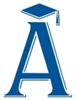 Этапы практического занятияФункции учебного средстваДеятельность обучаемыхДеятельность преподавателяВводная часть ( мин)Сообщает тему, цель занятия, порядок его проведения. Контроль знаний учебного материала, выдача информации о правильности ответовИзучение предъявляемой информации (обучаемый сам управляет выводом информации на экран в приемлемом для него темпе). Отвечает на вопросыКонтролирует работу обучаемых. Анализ данных контроля (индивидуально или по группе)Основная часть ( мин)Предъявление методических рекомендаций для решения задач по данной теме. Управление выдачей задач для каждого обучаемого. Информационно-справочное обеспечение выполнения заданий. Контроль результатов и их обработкаУсвоение методических указаний.Получение задания, решение задач.Ввод заявок в систему на информационно- справочное обеспечение. Ввод результатов решения задач в системуКонтроль за ходом процесса.Индивидуальные консультацииЗаключительная часть ( мин)Выдача аналитических данных по результатам работы (каждому обучаемому), сообщение итоговой оценки. Выдача домашних заданийПолучение информации о результатах работы на занятии. Получение домашних заданийКонтроль за ходом учебного процесса. Анализ результатов, выставление оценок в журналЭтапы занятияФункции системыДеятельность обучаемыхДеятельность преподавателяВводная часть( мин.)Выдает информацию о содержании, цели,этапах занятия и принципах работы с программойИзучают предъявляемую информациюПроверяет уровень подготовленности обучаемых к занятиюПодготовка к проведению эксперимента( МИН.)Выдает информацию о целях и порядке проведения лабораторного экспериментаИзучают лабораторный стенд (реальный или виртуальный). Усвоение методических указанийНапоминает особенности стенда или реальной лабораторной установкиПроведение эксперимента ( мин.)Компьютерная визуализация учебной информации (математическое моделирование разного рода процессов и явлений или имитация лабораторных стендов и эксперимента)Производят замеры, наблюдают за ходом эксперимента, заносят полученные значения в тетрадиКонтролирует ход эксперимента и правильность замеровЭтапы занятияФункции системыДеятельность обучаемыхДеятельность преподавателяОбработка экспериментальных данных( МИН.)Проводит расчет результатов лабораторного эксперимента, натурного или компьютерногоРаботают с системой в интерактивном режимеКонтролирует работу обучаемыхОформление отчета по лабораторной работе и повторение теории ( мин.)Выводит полученные данные на экран, при необходимости повторяет эксперимент, строит графики и таблицы.Делает распечатки полученных результатов, таблиц, графиков. Выдает на экран учебную и справочную информациюЗаписывают результаты расчетов в тетради, делают выводы по работе, повторяют теориюКорректирует ход учебного занятия.Контролирует правильность ввода данных в ЭВМ.Проводит индивидуальные консультации, контролирует правильность оформления отчетовЗащита лабораторной работы( МИН.)Контроль знаний лекционного материала, выдача информации о правильности ответовРаботают в режиме контроля, тестирования знанийАнализирует результаты тестированияЗаключительная часть( мин.)Выдача каждому обучаемому аналитических данных по результатам работыПолучают информацию о результатах работы на занятииАнализирует ход занятияЭтапы занятияФункции учебного средстваДеятельность обучаемыхДеятельность преподавателяАдресИнформацияТелеконференцияОбсуждаемые вопросыВыводыСеминары и «круглые столы»Обсуждаемые вопросыВыводыФакторыВоздействиеМеры профилактики